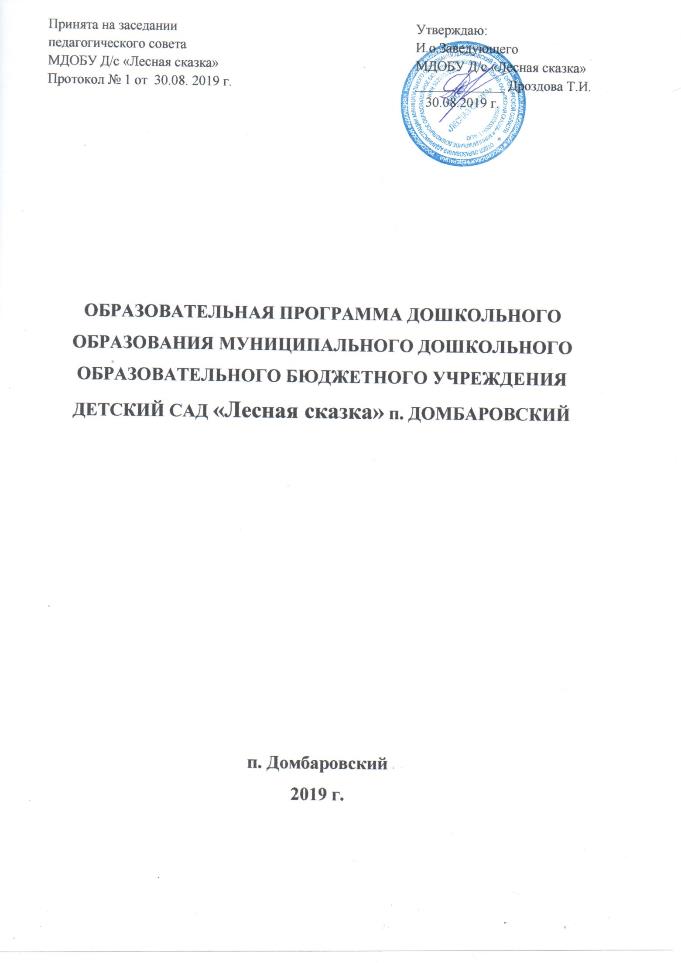 I.ЦЕЛЕВОЙ РАЗДЕЛ1.ОБЯЗАТЕЛЬНАЯ ЧАСТЬ ПРОГРАММЫ1.1.Пояснительная записка Образовательная программа дошкольного образования МДОБУ Детский сад   «Лесная сказка» п.Домбаровский, разработана в соответствии со следующими документами, регламентирующими деятельность образовательной организации:1.Федеральный закон от 29.12.2012 № 273-ФЗ «Об образовании в РФ».2.Приказ Министерства образования и науки РФ от 17 октября 2013 г. № 1155 «Об утверждении федерального государственного образовательного стандарта дошкольного образования» (зарегистрировано в Минюсте РФ 14 ноября 2013 г., № 30384).3.Приказ Министерства образования и науки РФ от 30 августа 2013 г. № 1014 «Об утверждении Порядка организации и осуществления образовательной деятельности по основным общеобразовательным программам - образовательным программам дошкольного образования».4.Постановление Главного государственного санитарного врача Российской Федерации от 15 мая 2013 г. № 26 «Об утверждении СанПиН 2.4.1.3049-13 «Санитарно-эпидемиологические требования к устройству, содержанию и организации режима работы дошкольных образовательных организаций»Программа определяет содержание и организацию образовательной деятельности на уровне дошкольного образования.Программа обеспечивает развитие личности детей дошкольного возраста в различных видах общения и деятельности с учетом их возрастных, индивидуальных психологических и физиологических особенностей и реализуется на государственном языке Российской Федерации (русский).Программа формируется как программа психолого-педагогической поддержки позитивной социализации и индивидуализации, развития личности детей дошкольного возраста и определяет комплекс основных характеристик дошкольного образования (объем, содержание и планируемые результаты в виде целевых ориентиров дошкольного образования).Программа направлена на:создание условий развития ребенка, открывающих возможности для его позитивной социализации, его личностного развития, развития инициативы и творческих способностей на основе сотрудничества со взрослыми и сверстниками и соответствующим возрасту видам деятельности;на создание развивающей образовательной среды, которая представляет собой систему условий социализации и индивидуализации детей.Программа разрабатывается и утверждается ДОУ самостоятельно и  реализуется в течение всего времени пребывания детей в учреждении.Содержание Программы обеспечивает развитие личности, мотивации и способностей детей в различных видах деятельности и охватывает следующие структурные единицы, представляющие определенные направления развития и образования детей (далее - образовательные области):социально-коммуникативное развитие; познавательное развитие; речевое развитие;художественно-эстетическое развитие; физическое развитие.Конкретное содержание указанных образовательных областей зависит от возрастных и индивидуальных особенностей детей, определяется целями и задачами Программы и реализуется в различных видах деятельности: для детей дошкольного возраста  - ряд видов деятельности, таких как игровая, включая сюжетно-ролевую игру, игру с правилами и другие виды игры, коммуникативная (общение и взаимодействие со взрослыми и сверстниками), познавательно-исследовательская (исследования объектов окружающего мира и экспериментирования с ними), а также восприятие художественной литературы и фольклора, самообслуживание и элементарный бытовой труд (в помещении и на улице), конструирование из разного материала, включая конструкторы, модули, бумагу, природный и иной материал, изобразительная (рисование, лепка, аппликация), музыкальная (восприятие и понимание смысла музыкальных произведений, пение, музыкально-ритмические движения, игры на детских музыкальных инструментах) и двигательная (овладение основными движениями) формы активности ребенка.Содержание Программы отражает следующие аспекты образовательной среды для ребенка дошкольного возраста: 1)предметно-пространственная развивающая образовательная среда;  2)характер  взаимодействия  со взрослыми;  3)характер взаимодействия с другими детьми;  4)система отношений ребенка к миру, к другим людям, к себе самому. 	Программа состоит из обязательной части и части, формируемой участниками образовательных отношений. Обе части являются взаимодополняющими и необходимыми.Обязательная часть Программы предполагает комплексность подхода, обеспечивая развитие детей во всех пяти взаимодополняющих образовательных областях.В части, формируемой участниками образовательных отношений, представлены программы, разработанные учреждением самостоятельно и направленные на развитие детей в следующих образовательных областях:социально-коммуникативной познавательной  Программа «Родной мой край» разработана для детей старшего дошкольного возраста6-7 лет); Программа включает три основных раздела: целевой, содержательный и организационный. Режим работы дошкольного учреждения предусматривает 10,5 часовое пребывание детей при пятидневной рабочей неделе.Сведения о количестве группобщеразвивающей направленности для детей 1,6 - 3 года- 1 единица общеразвивающей направленности для детей 3-4 года - 1 единица общеразвивающей направленности для детей 4-5 года- 1 единица общеразвивающей направленности для детей 5-6 лет- 1 единица общеразвивающей направленности для детей 6-7 лет- 1 единица Цели и задачи реализации Программы Цель программы: создание благоприятных условий для полноценногопроживания ребенком дошкольного детства, формирование основ базовой культуры личности, всестороннее развитие психических и физических качеств в соответствии с возрастными и индивидуальными особенностями, подготовка к жизни в современном обществе, формирование предпосылок к учебной деятельности, обеспечение безопасности жизнедеятельности дошкольника (в том числе детей с ОВЗ) .Программа направлена на решение следующих задач:Охрана и укрепление физического и психического здоровья детей;Обеспечение равных возможностей для полноценного развития каждого ребёнка в период дошкольного детства независимо от места проживания, пола, нации, языка, социального статуса, психофизиологических особенностей;Создание благоприятных условий развития детей в соответствии с их возрастными и индивидуальными особенностями;Развитие способностей и творческого потенциала каждого ребенка как субъекта отношений с самим собой, другими детьми, взрослыми и миром;Объединение процессов обучения и воспитания в целостный образовательный процесс, обеспечивающий физическое, социально-личностное, познавательное, речевое и художественно-эстетическое развитие дошкольников;Формирование общей культуры личности детей, развитие их социальных, нравственных, эстетических, интеллектуальных, физических качеств. Содействие развитию познавательной активности, любознательности, поддержка стремления к самостоятельному познанию и размышлению, формирование предпосылок учебной деятельности;Обеспечение преемственности основных образовательных программ дошкольного и начального общего образования;Обеспечение эмоционального благополучия каждого ребенка, развитие его положительного самоощущения;Обеспечение вариативного содержания дошкольного образования с учетом образовательных потребностей, способностей и состояния здоровья детей;Формирование социокультурной среды, соответствующей возрастным, индивидуальным, психологическим и физиологическим особенностям детей;Организация взаимодействия с семьями воспитанников ДОУ для обеспечения консультативной, методической и психологической помощи родителям (законным представителям) по вопросам воспитания, обучения и развития детей, охраны и укрепления здоровья воспитанников, привлечения их к участию в родительских собраниях, в образовательной и досуговой деятельности ДОУ;Обеспечение построения целостного педагогического процесса, роста профессионального мастерства и компетентности каждого педагога ДОУ за счет системы методического сопровождения.Образовательная программа направлена на создание условий развития ребенка, открывающих возможности для его позитивной социализации, его личностного развития, развития инициативы и творческих способностей на основе сотрудничества со взрослыми и сверстниками и соответствующим возрасту видам деятельности и на создание развивающей образовательной среды, которая предоставляет собой систему условий социализации и индивидуализации детей.1.1.2 Принципы   и подходы к формированию ПрограммыВ ОП  ДОУ на первый план выдвигается развивающая функция образования, обеспечивающая становление личности ребенка и ориентирующая педагога на его индивидуальные особенности, что соответствует современной научной «Концепции дошкольного воспитания» (авторы В. В. Давыдов, В. А. Петровский и др.) о признании самоценности дошкольного периода детства.Содержание основной образовательной программы дошкольного образования соответствует основным положениям возрастной психологии и дошкольной педагогики и выстроено на принципах:полноценное проживание ребенком всех этапов детства, обогащение (амплификация) детского развития; построение образовательной деятельности на основе индивидуальных особенностей каждого ребенка; содействие и сотрудничество детей и взрослых, признание ребенка полноценным участником (субъектом) образовательных отношений; поддержка инициативы детей в различных видах деятельности; сотрудничество дошкольного учреждения с семьей; приобщение к социокультурным нормам, традициям семьи, общества и государства; формирование познавательных интересов и познавательных действий ребенка в различных видах деятельности; возрастная адекватность дошкольного образования; учет этнокультурной ситуации развития ребенка; развивающего образования, целью которого является развитие ребенка; научной обоснованности и практической применимости; полноты, необходимости и достаточности; единства воспитательных, развивающих и обучающих целей и задач; •  интеграции образовательных областей в соответствии с возрастными возможностями и особенностями воспитанников, спецификой и возможностями образовательных областей; •  комплексно-тематическом принципе построения образовательного процесса; • решении программных образовательных задач в совместной деятельности взрослого и детей и самостоятельной деятельности детей не только в рамках непосредственно образовательной деятельности, но и при проведении режимных моментов в соответствии со спецификой дошкольного образования;построения образовательного процесса на адекватных возрасту формах работы с детьми; варьирования образовательного процесса в зависимости от региональных особенностей; соблюдения преемственности между всеми возрастными дошкольными группами и между детским садом и начальной школой. Содержание образовательной программы определяется в соответствии с подходами:- личностно-ориентированного взаимодействия, что позволяет обеспечить охрану и укрепление физического и психического здоровья детей, эмоциональное благополучие каждого ребенка, условия для развития личности ребенка, его творческих способностей, приобщение детей к общечеловеческим ценностям, а также обеспечить открытое образовательное пространство ДОУ, осуществлять психолого-педагогическое сопровождение ребенка и семьи в образовательном процессе. -деятельностного подхода: предусматривает организацию целенаправленной воспитательной деятельностью воспитанника в общем контексте образовательного процесса, обращая внимание на следующие позиции: структуру деятельности, которая включает в себя мотивы, цели, содержание, операционно-деятельностный компонент, предполагаемый результат и отношения субъектов; - взаимосвязь мотивов и целей воспитательного процесса; виды деятельности (нравственная, познавательная, трудовая, художественная, игровая, спортивная и другие) и их влияние на процесс воспитания; формы и методы воспитания; возрастные особенности ребенка при включении в воспитательную деятельность и другие вопросы. - компетентностного подхода: основным результатом образовательной деятельности становится формирование компетентностей как постоянно развивающейся способности воспитанников самостоятельно действовать при решении актуальных проблем. - средового подхода: предусматривает использование возможностей внутренней и внешней среды образовательного учреждения в воспитании и развитии личности ребенка.- индивидуального подхода: определяется как комплекс действий педагога, направленный на выбор методов, приемов и средств воспитания и обучения в соответствии с учетом индивидуального уровня подготовленности и уровнем развития способностей воспитанников. При этом индивидуальный подход предполагает, что педагогический процесс осуществляется с учетом индивидуальных особенностей воспитанников (темперамента, характера, способностей, склонностей, мотивов, интересов и пр.), в значительной мере влияющих на их поведение в различных жизненных ситуациях;1.1.3 Значимые для разработки и реализации Программы характеристики, в том числе характеристики развития детей дошкольного возрастаРазработка и реализация Образовательной программы МДОБУ Д/с «Лесная сказка» основывается на следующих значимых характеристиках:	1.Учет образовательных потребностей, интересов детей, членов их семей, педагогов через выбор парциальных образовательных программ.	2.Учет климатических особенностей региона. Режим дня в ДОУ составлен с учетом холодного и теплого времени года. Организация прогулок в зимнее время осуществляется при температуре не ниже - 15°С (младший, средний возраст) и не ниже - 20°С (старший возраст). В летнее время года большую часть дня воспитанники проводят на воздухе (утренний прием, проведение зарядки, игры и т.п.).	3.Учет социокультурных условий. Соседство с Казахстаном,  а также социально-исторические условия обусловили многонациональный состав групп  МДОБУ Детский сад «Лесная сказка»: русские, украинцы,  татары, казахи, башкиры и др. При организации образовательного процесса в дошкольном учреждении учитываются реальные потребности детей различной этнической принадлежности, которые воспитываются в семьях с разными национальными и культурными традициями.	4.Установление субъект-субъектных отношений всех участников, в первую очередь взрослых (педагогов, родителей) и детей. Взрослый и ребёнок если не полностью равноправны, то равноценны. Ребёнок так же, как и взрослый, имеет право на самостоятельное решение, самостоятельный поступок, выбор, имеет право на общение на равных, на понимание, любовь и безусловное принятие. Равность позиций означает, что взрослый готов отказаться от главенствующего положения; готов признать, что не всегда знает, как правильно, как надо себя вести самому, как поступать в той или иной ситуации. Это, в свою очередь, даёт ребёнку возможность авторитетно использовать свой опыт. Только при таком взаимодействии возможна поддержка детских инициатив, предоставление воспитанникам выбора средств и способов собственного развития.	5.Учет индивидуальных особенностей детей, как личностных (лидерство, инициативность, уверенность, решительность и т.п.),так и ограниченных возможностей здоровья детей дошкольного возраста, две группы общеразвивающей направленности посещают три ребёнка с ОВЗ- инвалиды (ребёнок с ЗПР, НОДА и лёгкой  СНР ). Это способствует успешному развитию каждого ребенка и его эмоциональному благополучию.Основными участниками реализации программы являются: дети дошкольного возраста, родители (законные представители), педагоги. В ДОУ функционирует 5 групп общеразвивающей направленности.Основную образовательную программу дошкольного учреждения реализует квалифицированные сотрудники ДОУ: заведующий – 1; старший воспитатель– 1; педагогический персонал: воспитатели – 8; музыкальный руководитель – 1; педагог- психолог-1.Все педагоги своевременно проходят курсы повышения квалификации, а также повышают свой профессиональный уровень через посещения методических объединений поселка, прохождение процедуры аттестации, самообразование, что способствует повышению профессионального мастерства, положительно влияет на развитие ДОУ.Образовательная программа составлена с учетом возрастных особенностей детей  дошкольного возраста. Каждый психологический возраст включает в себя качественно особые, специфические отношения между ребенком и взрослым (социальная ситуация развития); определенную иерархию видов деятельности и ведущий ее тип; основные психологические достижения ребенка, свидетельствующие о развитии его психики, сознания, личности. Ниже представлена характеристика развития детей  раннего и дошкольного возраста.Хактеристики развития детей раннего и дошкольного возраста (1,6-2 года)Прямо хождение, речевое общение и предметная деятельность — основные достижения данного возраста. Овладение речью — главное новообразование раннего возраста.Ребенок в 1,6 -2 года должен уметь: ходить самостоятельно; нести что-то в руках, тянуть или что-то толкать; поднимать ногу на ступеньку; строить из 2-4 кубиков пирамидку; самостоятельно кушать; частично раздеваться без помощи взрослых; «подражать» действиям взрослых (читать книгу, разговаривать по телефону; смотреть телевизор и т.д.)Как развивается ребенок 1,6 – 2 лет:Дети научаются комбинировать слова, объединяя их в небольшие двух-трехсловные фразы, причем от таких фраз до целостных предложений они прогрессируют довольно быстро. Вторая половина второго года жизни ребенка характеризуется переходом к активной самостоятельной речи, направленной на управление поведением окружающих людей и на овладение собственным поведением;До 1,6—1,8 лет у ребенка развивается только понимание речи при еще весьма незначительном приросте активного словаря;На втором году жизни резко возрастает интерес ребенка к окружающему его миру. Ребенок все хочет узнать, потрогать, увидеть, услышать. Особенно его интересуют названия предметов и явлений, и он то и дело задает взрослым вопрос: «Что это?»;двум годам нормально развивающийся ребенок понимает значения практически всех слов, относящихся к окружающим его предметам. Этому способствует постоянное и разнообразное общение взрослых с ребенком;концу второго года жизни дети знают уже примерно 300 слов;Большинство детей к двухлетнему возрасту имеют четкое представление о назначении окружающих их предметов домашнего обихода и личной гигиены, правильно их используют;На втором году жизни ребенок воспроизводит действия взрослых с предметами, у него появляются предметные игры-подражания; К двум годам дети могут играть в элементарные логические и тематические игры, способны составлять план действий на сравнительно небольшой промежуток времени. (от 2 до 3 лет)На третьем году жизни дети становятся самостоятельнее. Продолжает развиваться предметная деятельность, ситуативно-деловое общение ребёнка и взрослого; совершенствуется восприятие, речь, начальные формы произвольного поведения, игры, наглядно-действенное мышление.Развитие предметной деятельности связано с условием культурных способов действия с различными предметами. Развиваются соотносящие и орудийные действия.Умение выполнять орудийные действия развивает произвольность, преобразуя натуральные формы активности в культурные на основе предлагаемой взрослыми модели,которая выступает в качестве не только объекта для подражания, но и образца, регулирующего собственную активность ребёнка.ходе совместной с взрослыми предметной деятельности продолжает развиваться понимание речи. Слово отделяется от ситуации и приобретает самостоятельное значение. Дети продолжают осваивать названия окружающих предметов, учатся выполнять простые словесные просьбы взрослых в пределах видимой наглядной ситуации. Количество понимаемых слов значительно возрастает. Совершенствуется регуляция поведения в результате обращения взрослых к ребёнку, который начинает понимать не только инструкцию, но и рассказ взрослых.Интенсивно развивается активная речь детей. К трём годам они осваивают основные грамматические структуры, пытаются строить простые предложения, в разговоре с взрослыми используют практически все части речи. Активный словарь достигает примерно1 000 – 1 500 слов.концу третьего года жизни речь становится средством общения ребёнка со сверстниками. В этом возрасте у детей формируются новые виды деятельности: игра, рисование, конструирование.Игра носит процессуальный характер, главное в ней – действия, которые совершаютсяигровыми предметами, приближёнными к реальности. В середине третьего года жизни появляются действия с предметами заместителями.Появление собственно изобразительной деятельности обусловлено тем, что ребёнок уже способен сформулировать намерение изобразить какой либо предмет. Типичным является изображение человека в виде «головонога» - окружности и отходящих от неё линий.На третьем году жизни совершенствуются зрительные и слуховые ориентировки, что позволяет детям безошибочно выполнять ряд заданий: осуществлять выбор из 2-3 предметов по форме, величине и цвету; различать мелодии; петь.Совершенствуется  слуховое  восприятие,  прежде  всего  фонематический  слух.  Ктрём годам дети воспринимают все звуки родного языка, но произносят их с большими искажениями.Основной формой мышления становится наглядно-действенная. Её особенность заключается в том, что возникающее в жизни ребёнка проблемные ситуации разрешаются путём реального действия с предметами.Для детей этого возраста характерна неосознанность мотивов, импульсивность и зависимость чувств и желаний от ситуации. Дети легко заражаются эмоциональным состоянием сверстников. Однако в этот период начинает складываться и произвольность поведения. Она обусловлена развитием орудийных действий и речи. У детей появляются чувства гордости и стыда, начинают формироваться элементы самосознания, связанные с идентификацией с именем и полом. Ранний возраст завершается кризисом трёх лет. Ребёнок осознаёт себя как отдельного человека, отличного от взрослого. У него формируется образ Я. Кризис часто сопровождается рядом отрицательных проявлений: негативизмом, упрямством, нарушением общения со взрослым и др. Кризис может продолжаться от нескольких месяцев до двух лет.Младшая группа(от 3 до 4 лет)возрасте 3 – 4 лет ребёнок постепенно выходит за пределы семейного круга. Его общение становится внеситуативным. Взрослый становится для ребёнка не только членом семьи, но и носителем определённой общественной функции. Желание ребёнка выполнять такую же функцию приводит к противоречию с его реальными возможностями. Это противоречие разрешается через развитие игры, которая становится ведущим видом деятельности в дошкольном возрасте.Главной особенностью игры является её условность: выполнение одних действий с одними предметами предполагает их отнесённость к другим действиям с другими предметами. Основным содержанием игры младших дошкольников являются действия с игрушками и предметами-заместителями. Продолжительность игры небольшая. Младшие дошкольники ограничиваются игрой с одной-двумя ролями и простыми, неразвёрнутыми сюжетами. Игры с правилами в этом возрасте только начинают формироваться.Изобразительная	деятельность	ребёнка	зависит	от	его	представлений	опредмете. В этом возрасте они только начинают формироваться. Графические образы бедны.одних детей в изображениях отсутствуют детали, у других рисунки могут быть более детализированы. Дети уже могут использовать цвет.Большое значение для развития мелкой моторики имеет лепка. Младшие дошкольники способны под руководством взрослого вылепить простые предметы.Известно, что аппликация оказывает положительное влияние на развитие восприятия. В этом возрасте детям доступны простейшие виды аппликации.Конструктивная деятельность в младшем дошкольном возрасте ограничена возведением несложных построек по образцу и по замыслу.В младшем дошкольном возрасте развивается перцептивная деятельность. Дети отиспользования предэталонов – индивидуальных единиц восприятия – переходя к сенсорным эталонам – культурно-выработанным средствам восприятия. К концу младшего дошкольного возраста дети могут воспринимать до 5 и более форм предметов и до 7 и болеецветов, способны дифференцировать предметы по величине, ориентироваться в пространстве группы детского сада, а при определённой организации образовательного процесса – и в помещении всего дошкольного учреждения.Развиваются память и внимание. По просьбе взрослого дети могут запомнить 3 – 4 слова и 5 – 6 названий предметов. К концу младшего дошкольного возраста они способны запомнить значительные отрывки из любимых произведений.Продолжает развиваться наглядно-действенное мышление. При этом преобразования ситуаций в ряде случаев осуществляются на основе целенаправленных проб с учётом желаемого результата. Дошкольники способны установить некоторые скрытые связи и отношения между предметами.младшем дошкольном возрасте начинает развиваться воображение, которое особенно наглядно проявляется в игре, когда одни объекты выступают в качестве заместителей других.Взаимоотношения детей ярко проявляются в игровой деятельности. Они скорее играют радом, чем активно вступают во взаимодействие. Однако уже в этом возрасте могут наблюдаться устойчивые избирательные взаимоотношения. Конфликты между детьми возникают преимущественно по поводу игрушек. Положение ребёнка в группе сверстников во многом определяется мнением воспитателя.младшем дошкольном возрасте можно наблюдать соподчинение мотивов поведенияотносительно простых ситуациях. Сознательное управление поведением только начинает складываться; во многом поведение ребёнка ещё ситуативное. Вместе с тем можно наблюдать и случаи ограничения собственных побуждений самим ребёнком, сопровождаемые словесными указаниями. Начинает развиваться самооценка, при этом детизначительной мере ориентируются на оценку воспитателя. Продолжает развиваться также их половая идентификация, что проявляется в характере выбираемых игрушек и сюжетов.Развивается грамматическая сторона речи. Дошкольники занимаются словотворчеством на основе грамматических правил. Речь детей при взаимодействии друг с другом носит ситуативный характер, а при общении со взрослыми становится вне ситуативной.Изменяется содержание общения ребёнка и взрослого. Оно выходит за пределы конкретной ситуации, в которой оказывается ребёнок. Ведущим становится познавательный мотив. Информация, которую ребёнок получает в процессе общения, может быть сложной и трудной для понимания, но она вызывает у него интерес.детей формируется потребность в уважении со стороны взрослого, для них оказывается чрезвычайно важной его похвала. Это приводит к их повышенной обидчивости на замечания. Повышенная обидчивость представляет собой возрастной феномен.Взаимоотношения со сверстниками характеризуются избирательностью, которая выражается в предпочтении одних детей другим. Появляются постоянные партнёры по играм. В группах начинают выделяться лидеры. Появляются конкурентность, соревновательность. Последняя важна для сравнения себя с другим, что ведёт к развитию образа Я ребёнка, его детализации. Основные достижения возраста связаны с развитием игровой деятельности; появлением ролевых и реальных взаимодействий; с развитием изобразительной деятельности; конструированием по замыслу, планированием; совершенствованием восприятия, развитием образного мышления и воображения, эгоцентричностью познавательной позиции; развитием памяти, внимания, речи, познавательной мотивации, совершенствования восприятия; формированием потребности в уважении со стороны взрослого, появлением обидчивости, конкурентности, соревновательности со сверстниками, дальнейшим развитием образа Я ребёнка, его детализацией.Старшая группа(от 5 до 6 лет)Дети шестого года жизни уже могут распределять роли до начала игры и строить своё поведение, придерживаясь роли. Игровое взаимодействие сопровождается речью, соответствующей и по содержанию, и интонационно взятой роли. Речь, сопровождающая реальные отношения детей, отличается от ролевой речи. Дети начинают осваивать социальные отношения и понимать подчинённость позиций в различных видах деятельности взрослых, одни роли становятся для них более привлекательными, чем другие. При распределении ролей могут возникать конфликты, связанные с субординацией ролевого поведения. Наблюдается организация игрового пространства, в котором выделяются смысловой «центр» и «периферия». (В игре «Больница» таким центром оказывается кабинет врача, в игре «Парикмахерская» - зал стрижки, а зал ожидания выступает в качестве периферии игрового пространства). Действия детей в играх становятся разнообразными.Развивается изобразительная деятельность детей. Это возраст наиболее активного рисования. В течение года дети способны создать до двух тысяч рисунков. Рисунки могут быть самыми разными по содержанию: это и жизненные впечатления детей, и воображаемые ситуации, и иллюстрации к фильмам и книгам. Обычно рисунки представляют собой схематичные изображения различных объектов, но могут отличаться оригинальностью композиционного решения, передавать статичные и динамичные отношения. Рисунки приобретают сюжетный характер; достаточно часто встречаются многократно повторяющиеся сюжеты с небольшими или, напротив, существенными изменениями. Изображение человека становится более детализированным и пропорциональным. По рисунку можно судить о половой принадлежности и эмоциональном состоянии изображённого человека.Конструирование характеризуется умением анализировать условия, в которых протекает эта деятельность. Дети используют и называют различные детали деревянного конструктора. Могут заменить детали постройки в зависимости от имеющегося материала. Овладевают обобщённым способом обследования образца. Дети способны выделять основные части предполагаемой постройки. Конструктивная деятельность может осуществляться на основе схемы, по замыслу и по условиям. Появляется конструирование в ходе совместной деятельности.Дети могут конструировать из бумаги, складывая её в несколько раз (два, четыре, шесть сгибаний); из природного материала. Они осваивают два способа конструирования: 1) от природного материала к художественному образу (в этом случае ребёнок «достраивает» природный материал до целостного образа, дополняя его различными деталями); 2) от художественного образа к природному материалу (в этом случае ребёнок подбирает необходимый материал, для того чтобы воплотить образ).Продолжает совершенствоваться восприятие цвета и их оттенки, но и промежуточные цветовые оттенки; форму прямоугольников, овалов, треугольников. Воспринимают величину объектов, легко выстраивают в ряд – по возрастанию или убыванию – до 10 различных предметов.Однако дети могут испытывать трудности при анализе пространственного положения объектов, если сталкиваются с несоответствием формы и их пространственного расположения. Это свидетельствует о том, что в различных ситуациях восприятие представляет для дошкольников известные сложности, особенно если они должны одновременно учитывать несколько различных и при этом противоположных признаков.старшем дошкольном возрасте продолжает развиваться образное мышление. Дети способны не только решить задачу в наглядном плане, но и совершить преобразования объекта, указать, в какой последовательности объекты вступят во взаимодействие, и т.д. Однако подобные решения окажутся правильными только в том случае, если дети будут применять адекватные мыслительные средства. Среди них можно выделить схематизированные представления, которые возникают в процессе наглядного моделирования; комплексные представления, отражающие представления детей о системе признаков, которыми могут обладать объекты, а также представления, отражающие стадии преобразования различных объектов и явлений (представления о цикличности изменений): представления о смене времён года, дня и ночи, об увеличении и уменьшении объектов в результате различных воздействий, представления о развитии и т.д.Кроме того, продолжают совершенствоваться обобщения, что является основой словесно логического мышления. В дошкольном возрасте у детей ещё отсутствуют представления о классах объектов. Дети группируют объекты по признакам, которые могут изменяться, однако начинают формироваться операции логического сложения и умножения классов. Так, например, старшие дошкольники при группировке объектов могут учитывать два признака: цвет и форму (материал) и т.д.Как показали исследования отечественных психологов, дети старшего дошкольного возраста способны рассуждать и давать адекватные причинные объяснения, если анализируемые отношения не выходят за пределы их наглядного опыта.Развитие воображения в этом возрасте позволяет детям сочинять достаточно оригинальные и последовательно разворачивающиеся истории. Воображение будет активно развиваться лишь при условии проведения специальной работы по его активизации.Продолжают развиваться устойчивость, распределение, переключаемость внимания. Наблюдается переход от непроизвольного к произвольному вниманию.Продолжает совершенствоваться речь, в том числе её звуковая сторона. Дети могут правильно воспроизводить шипящие, свистящие и сонорные звуки. Развиваетсяфонематический слух, интонационная выразительность речи при чтении стихов в сюжетно-ролевой игре и в повседневной жизни.Совершенствуется грамматический строй речи. Дети используют практически все части речи, активно занимаются словотворчеством. Богаче становится лексика: активно используются синонимы и антонимы.Развивается связная речь. Дети могут пересказывать, рассказывать по картинке, передавая не только главное, но и детали.Достижения этого возраста характеризуются распределением ролей в игровой деятельности; структурированием игрового пространства; дальнейшим развитием изобразительной деятельности, отличающейся высокой продуктивностью; применением в конструировании обобщённого способа обследования образца; усвоением обобщённых способов изображения предметов одинаковой формы.Восприятие в этом возрасте характеризуется анализом сложных форм объектов; развитие мышления сопровождается освоением мыслительных средств (схематизированные представления, комплексные представления, представления о цикличности изменений); развиваются умение обобщать, причинное мышление, воображение, произвольное внимание, речь, образ Я.Подготовительная к школе группа(от 6 до 7 лет)сюжетно-ролевых играх дети подготовительной к школе группы начинают осваивать сложные взаимодействия людей, отражающие характерные значимые жизненные ситуации, например, свадьбу, рождение ребёнка, болезнь, трудоустройство и т.д.Игровые действия детей становятся более сложными, обретают особый смысл,который не всегда открывается взрослому. Игровое пространство усложняется. В нём может быть несколько центров, каждый из которых поддерживает свою сюжетную линию. При этом дети способны отслеживать поведение партнёров по всему игровому пространству и менять своё поведение в зависимости от места в нём. Так, ребёнок уже обращается к продавцу не только как покупатель, а как покупатель-мама или покупатель-шофёр и т.п. Исполнение роли акцентируется не только самой ролью, но и тем, в какой части игрового пространства эта роль воспроизводится. Например, исполняя роль водителя автобуса, ребёнок командует пассажирами и подчиняется инспектору ГИБДД. Если логика игры требует появления новой роли, то ребёнок может по ходу игры взять на себя новую роль, сохранив при этом роль, взятую ранее. Дети могут комментировать исполнение роли тем или иным участником игры.Образы из окружающей жизни и литературных произведений, передаваемые детьми в изобразительной деятельности, становятся сложнее. Рисунки приобретают более детализированный характер, обогащается их цветовая гамма. Более явными становятся различия между рисунками мальчиков и девочек. Мальчики охотно изображают технику, космос, военные действия и т.п. Часто встречаются и бытовые сюжеты: мама и дочка, комната и т.д.Изображение человека становится ещё более детализированным и пропорциональным. Появляются пальцы на руках, глаза, рот, нос, брови, подбородок. Одежда может быть украшена различными деталями.При правильном педагогическом подходе у детей формируются художественно-творческие способности в изобразительной деятельности.Дети подготовительной к школе группы в значительной степени освоили конструирование из строительного материала. Они свободно владеют обобщёнными способами анализа как изображений, так и построек; не только анализируют основные конструктивные особенности различных деталей, но и определяют их форму на основесходства со знакомыми им объёмными предметами. Свободные постройки становятся симметричными и пропорциональными, их строительство осуществляется на основе зрительной ориентировки.Дети быстро и правильно подбирают необходимый материал. Они достаточно точно представляют себе последовательность, в которой будет осуществляться постройка, и материал, который понадобится для её выполнения; способны выполнять различные по степени сложности постройки как по собственному замыслу, так и по условиям.этом возрасте дети уже могут освоить сложные формы сложения из листа бумаги и придумывать собственные, но этому их нужно специально обучать. Данный вид деятельности не просто доступен детям – он важен для углубления их пространственных представлений.Усложняется   конструирование   из   природного   материала.   Дошкольникам   ужедоступны целостные композиции по предварительному замыслу, которые могут передавать сложные отношения, включать фигуры людей и животных.детей продолжает развиваться восприятие, однако они не всегда могут одновременно учитывать несколько различных признаков.Развивается образное мышление, однако воспроизведение метрических отношений затруднено. Это легко проверить, предложив детям воспроизвести на листе бумаги образец, на котором нарисованы девять точек, расположенных не на одной прямой. Как правило, дети не воспроизводят метрические отношения между точками: при наложении рисунков друг на друга точки детского рисунка не совпадают с точками образца.Продолжают развиваться навыки обобщения и рассуждения, но они в значительной степени ещё ограничиваются наглядными признаками ситуации.Продолжает развиваться воображение, однако часто приходится констатировать снижение развития воображения в этом возрасте в сравнении со старшей группой. Это можно объяснить различными влияниями, в том числе и средств массовой информации, приводящим к стереотипности детских образов.Продолжает развиваться внимание дошкольников, оно становится произвольным.некоторых видах деятельности время произвольного сосредоточения достигает 30 минут.дошкольников продолжает развиваться речь: её звуковая сторона, грамматический строй, лексика. Развивается связная речь. В высказываниях детей отражаются как расширяющийся словарь, так и характер обобщений, формирующихся в этом возрасте. Дети начинают активно употреблять обобщающие существительные, синонимы, антонимы, прилагательные и т.д.В результате правильно организованной образовательной работы у дошкольников развиваются диалогическая и некоторые виды монологической речи.В подготовительной к школе группе завершается дошкольный возраст. Его основные достижения связаны с освоением мира вещей как предметов человеческой культуры; освоением форм позитивного общения с людьми; развитием половой идентификации, формированием позиции школьника.К концу дошкольного возраста ребёнок обладает высоким уровнем познавательного и личностного развития, что позволяет ему в дальнейшем успешно учиться в школе.1.2 Планируемые результаты освоения ПрограммыРезультаты освоения Программы представлены в виде целевых ориентиров дошкольного образования, которые представляют собой социально-нормативные возрастные характеристики возможных достижений ребенка на этапе завершения уровня дошкольного образования. Специфика дошкольного детства (гибкость, пластичность развития ребенка, высокий разброс вариантов его развития, его непосредственность и непроизвольность) не позволяет требовать от ребенка дошкольного возраста достижения конкретных образовательных результатов и обусловливает необходимость определения результатов освоения образовательной программы в виде целевых ориентиров. Согласно ФГОС ДО целевые ориентиры не подлежат непосредственной оценке, в том числе в виде педагогической диагностики, и не являются основанием для их формального сравнения с реальными достижениями детей, а освоение Программы не сопровождается проведением промежуточных аттестаций и итоговой аттестации воспитанников. Целевые ориентиры Программы выступают основаниями преемственности дошкольного и начального общего образования. При соблюдении требований к условиям реализации Программы настоящие целевые ориентиры предполагают формирование у детей дошкольного возраста предпосылок к учебной деятельности на этапе завершения ими дошкольного образования.К целевым ориентирам дошкольного образования относятся следующие социально-нормативные возрастные характеристики возможных достижений ребенка:Целевые ориентиры образования в раннем возрасте:- ребенок интересуется окружающими предметами и активно действует с ними; эмоционально вовлечен в действия с игрушками и другими предметами, стремится проявлять настойчивость в достижении результата своих действий;- использует специфические, культурно фиксированные предметные действия, знает назначение бытовых предметов (ложки, расчески, карандаша и пр.) и умеет пользоваться ими. Владеет простейшими навыками самообслуживания; стремится проявлять самостоятельность в бытовом и игровом поведении; проявляет навыки опрятности.  Проявляет отрицательное отношение к грубости, жадности;- соблюдает правила элементарной вежливости (самостоятельно или по напоминанию говорит «спасибо», «здравствуйте», «до свидания», «спокойной ночи» (в семье, в группе); имеет первичные представления об элементарных правилах поведения в детском саду, дома, на улице и старается соблюдать их;- владеет активной речью, включенной в общение; может обращаться с вопросами и просьбами, понимает речь взрослых; знает названия окружающих предметов и игрушек. Речь становится полноценным средствомобщения с другими детьми;- стремится к общению со взрослыми и активно подражает им в движениях и действиях; появляются игры, в которых ребенок воспроизводит действия взрослого. Эмоционально откликается на игру, предложенную взрослым, принимает игровую задачу;- проявляет интерес к сверстникам; наблюдает за их действиями и подражает им. Умеет играть рядом со сверстниками, не мешая им. Проявляет интерес к совместным играм небольшими группами;- проявляет интерес к окружающему миру природы, с интересом участвует в сезонных наблюдениях;- проявляет интерес к стихам, песням и сказкам, рассматриванию картинок, стремится двигаться под музыку; эмоционально откликается на различные произведения культуры и искусства;- с пониманием следит за действиями героев кукольного театра; проявляет желание участвовать в театрализованных и сюжетно-ролевых играх;- проявляет интерес к продуктивной деятельности (рисование, лепка, конструирование, аппликация).- у ребенка развита крупная моторика, он стремится осваивать различные виды движений (бег, лазанье, перешагивание и пр.). С интересом участвует в подвижных играх с простым содержанием, несложными движениями.Целевые ориентирына этапе завершения дошкольного образования,  в том числе для детей с ОВЗ:- ребёнок овладевает основными культурными способами деятельности, проявляет инициативу и самостоятельность в разных видах деятельности - игре, общении, познавательно-исследовательской деятельности, конструировании и др.; способен выбирать себе род занятий, участников по совместной деятельности; - ребёнок обладает установкой положительного отношения к миру, к разным видам труда, другим людям и самому себе, обладает чувством собственного достоинства; активно взаимодействует со сверстниками и взрослыми, участвует в совместных играх. Способен договариваться, учитывать интересы и чувства других, сопереживать неудачам и радоваться успехам других, адекватно проявляет свои чувства, в том числе чувство веры в себя, старается разрешать конфликты; - ребёнок обладает развитым воображением, которое реализуется в разных видах деятельности, и прежде всего в игре; ребёнок владеет разными формами и видами игры, различает условную и реальную ситуации, умеет подчиняться разным правилам и социальным нормам; - ребёнок достаточно хорошо владеет устной речью, может выражать свои мысли и желания, может использовать речь для выражения своих мыслей, чувств и желаний, построения речевого высказывания в ситуации общения, может выделять звуки в словах, у ребёнка складываются предпосылки грамотности; - у ребёнка развита крупная и мелкая моторика; он подвижен, вынослив, владеет основными движениями, может контролировать свои движения и управлять ими; - ребёнок способен к волевым усилиям, может следовать социальным нормам поведения и правилам в разных видах деятельности, во взаимоотношениях со взрослыми и сверстниками, может соблюдать правила безопасного поведения и личной гигиены; - ребёнок проявляет любознательность, задаёт вопросы взрослым и сверстникам, интересуется причинно-следственными связями, пытается самостоятельно придумывать объяснения явлениям природы и поступкам людей; склонен наблюдать, экспериментировать. Обладает начальными знаниями о себе, о природном и социальном мире, в котором он живёт; знаком с произведениями детской литературы, обладает элементарными представлениями из области живой природы, естествознания, математики, истории и т.п.;- ребёнок способен к принятию собственных решений, опираясь на свои знания и умения в различных видах деятельности. Данное положение не означает запрета на отслеживание эффективности усвоения Программы воспитанниками дошкольной образовательной организации.  Педагог имеет право проводить оценку особенностей развития детей и усвоения ими программы в рамках педагогической диагностики. Результаты педагогической диагностики могут использоваться исключительно для решения следующих образовательных задач:1.Индивидуализации образования (в том числе поддержки ребенка, построения его образовательной траектории или профессиональной коррекции особенностей его развития); 2. Оптимизации работы с группой детей. Для проведения педагогической диагностики педагоги используют карты наблюдений детского развития, позволяющие фиксировать индивидуальную динамику и перспективы развития каждого ребенка. Педагогическая диагностика осуществляется в форме наблюдений за детьми в повседневной жизни и в процессе непосредственно образовательной деятельности с ними, изучения продуктов их деятельности (рисунков, аппликаций), проблемных ситуаций, педагогических бесед и т.д. Выявленные показатели развития каждого ребенка фиксируются педагогом в словесной форме:  – низкий уровень; – недостаточный уровень; – достаточный уровень;– оптимальный уровень;Педагогическая диагностика проводится 2 раза в год в следующие сроки: в начале учебного года первые 2 недели сентября; в конце учебного года первые две недели мая. 2.Часть Программы, формируемая участниками образовательных отношений. 2.1. Программа, разработанная участниками образовательных отношений  «Родной мой край »Пояснительная запискаНаправленность дополнительной образовательной программыПрограмма реализуется в рамках  социально-коммуникативного, патриотического, познавательного направления развития дошкольника. Новизна дополнительной образовательной программыНовизна данной образовательной программы «Родной мой край» заключается в обогащении содержания Основной общеобразовательной программы  Муниципального дошкольного образовательного бюджетного учреждения Детский сад «Лесная сказка» п. Домбаровский природными и национально-культурными особенностями Домбаровского края. Актуальность дополнительной образовательной программыВ последнее время чрезвычайно актуальной стала проблема патриотического, духовно- нравственного воспитания детей. Из современного нравственного воспитания дошкольников фактически исключены понятия патриотизм, любовь к Родине, толерантное отношение к людям разных национальностей. Воспитание любви к родному краю является непреходящей ценностью. Наш современник, академик Д.С.Лихачев, отмечал, что чувство любви  к малой родине, нужно заботливо взращивать, прививая «духовную оседлость», так как без корней в родной местности, в родной стране человек похож на иссушенное растение перекати- поле. Чувство Родины связано с восхищением тем, что видит перед собой малыш, чему он изумляется и что вызывает отклик в его душе, и хотя многие впечатления им еще не осознаны, но, «пропущенные через детское сердце», они играют огромную роль в становлении личности патриота. Личность, обладающая способностью видеть мир целостно во всех взаимосвязях и противоречиях глубоко нравственная, способная воспринимать духовные ценности, накопленные прошлыми поколениями, сможет решать сложные проблемы. Основная общеобразовательная программа в современных условиях не предусматривает освоение природных и национально- культурных особенностей Домбаровского района, что не соответствует интересам и потребностям родителей и детей дошкольного возраста. В связи с этим нами была разработана дополнительная образовательная программа «Родной мой край».2.1.1.Цель и задачи  образовательной программы, формируемой участниками образовательных отношений. Цель: формирование  патриотических чувств в процессе приобщения детей  дошкольного возраста к традициям, культуре и природе Домбаровского края.Задачи: 	 Образовательные: - сформировать представление у дошкольников о природных и национально- культурных особенностях Домбаровского района;- сформировать умения и навыки сбережения родной природы, выражение чувств принятия и соблюдения  национально- культурных особенностей Домбаровского района.- формировать эстетическое отношение к культуре родного края; Развивающие: - развивать интерес и уважение  детей к природным и национально- культурным особенностям Домбаровского края;Воспитательные: - воспитывать чувство сопричастности к наследию родного края, гордости за него; - формировать основы патриотических чувств и толерантности к другим народам.2.1.2 Принципы и подходы к формированию программы Принципы: принцип культуросообразности: построение эстетического содержания программы с учетом региональных культурных традиций; принцип сезонности: построение познавательного содержания программы с учетом природных и климатических особенностей Оренбуржья; принцип систематичности и последовательности: постановка задач эстетического воспитания и развития детей в логике «от простого к сложному», «от близкого к дальнему», «от хорошо известного к малоизвестному и незнакомому»; принцип оптимизации и гуманизации учебно - воспитательного процесса; принцип природосообразности: постановка и корректировка задач художественно-творческого развития детей с учетом «природы» детей – возрастных особенностей и индивидуальных способностей; принцип культурного обогащения содержания изобразительной деятельности детей; принцип взаимосвязи продуктивной деятельности с другими видами детской активности; принцип интеграции различных видов искусства и разнообразных видов художественно-творческой деятельности. принцип эстетического ориентира на общечеловеческие ценности (воспитание человека думающего, чувствующего, созидающего, рефлексирующего) Подходы: деятельностный подход - предусматривает организацию целенаправленной воспитательной деятельности воспитанника в общем контексте образовательного процесса личностно-ориентированный подход - создание благоприятной среды для усвоения предложенного к изучению материала каждым ребенком компетентностный подход - организация образовательного процесса через создании условий для формирования у ребенка опыта самостоятельного решения познавательных, коммуникативных, организационных и иных задач, составляющих содержание образования. 2.1.3 Значимые для разработки и реализации программы характеристики, в том числе характеристики развития детей дошкольного возраста.Отличительные особенности данной образовательной программы. Программа «Родной мой край» реализуется с учетом природных, национально- культурных условий, многонационального состава населения и спецификой географического расположения Домбаровского края.Отличительной особенностью программы  является  дополнение образовательной области «Познавательное развитие», «Социально- коммуникативное развитие»  материалами  природных и   национально- культурных особенностей Домбаровского района и помощи родителям в решении вопросов социально-личностного  развития дошкольников.Дошкольный возраст, как возраст формирования основ личности, имеет свои потенциальные возможности для формирования высших социальных чувств, к которым относится и чувство патриотизма. Базой патриотического воспитания является духовно-нравственное, эстетическое, трудовое, умственное воспитания маленького человека. В процессе такого разностороннего воспитания зарождаются первые ростки гражданско-патриотических чувств. В  дошкольном возрасте дети начинают осваивать взаимодействия людей, отражающие характерные значимые жизненные ситуации, например, обряды, традиции, устой семьи. При правильном педагогическом подходе у детей формируются  представление о природных и национально- культурных особенностях родного края.Так же программа учитывает возрастные особенности усвоения программного материала у детей 6-7лет. Возрастные характеристики детей данного возраста представлены в Целевом разделе в Обязательной части Программы.Сроки реализации дополнительной образовательной программыПрограмма реализуется в течение 1 года.2.2.Планируемые результаты и способы определения их результативности. Дошкольное детство является начальным этапом формирования личности ребенка. В этот период зарождаются первые ростки гражданско-патриотических чувств. Результатом усвоения содержания дополнительной образовательной программы является развитие следующих качеств:Личностные качества: - проявляет устойчивый интерес к истории, природе и национально- культурным особенностям Домбаровского края; - активно пропагандирует национально- культурные традиции в семье; - способен привлечь родных к созданию мини- музея или организации  выставки др.;- управляет своим поведение и планирует свои действия;Интеллектуальные качества - имеет первичные представления об обществе, его национально-культурных ценностях, о природных особенностях Домбаровского края;- интересуется новым, неизвестным в окружающем мире (мире предметов и вещей, мире отношений и своем внутреннем мире);- может применять самостоятельно усвоенные знания и способы деятельности для решения новых задач (проблем), поставленных как взрослым, гак и им самим; в зависимости от ситуации может преобразовывать способы решения задач (проблем);- знает и называет растения и животные, которые живут и растут в Домбаровском районе; название рек и водохранилищ, некоторые полезные ископаемые; - называет достопримечательные места поселка, название некоторых улиц, в честь кого они названы, называет объекты, улицы, находящиеся в микрорайоне детского сада; - с помощью воспитателя знакомится со знаменитыми земляками Домбаровского района; многонациональностью населения родного края;- может самостоятельно определить маршрут от дома до детского сада на план- схеме и в пространстве;- знает историю возникновения некоторых праздников, отмечаемых страной, а также православных и других религиозных праздников, культурные традиции празднования- использует народный фольклор в самостоятельной деятельности;- имеет общее представление об особенностях народных промыслов Оренбургской области;- способен совершать интеллектуальные операции (анализ, обобщение, классификация, сравнение) процессе приобщения детей старшего дошкольного возраста к традициям, культуре и природе Домбаровского края.;- способен разработать план действий по  составлению описательного или творческого рассказа о природных, национально- культурных особенностях родного края;Физические качества: - способен планировать свои действия, направленные на достижение конкретной цели; - способен довести работу до конца.- овладел необходимыми умениями и навыками;Наблюдение  за процессом приобщения детей старшего дошкольного возраста к традициям, культуре и природным особенностям  Домбаровского края, проходит в  ходе наблюдений за активностью детей в свободной и специально организованной деятельности, педагогических бесед, а также на основе изучения и анализа результатов продуктивной деятельности и т.д. 2.3.Парциальные программы, методики, выбранные участниками образовательных отношений:Программа по музыкальному воспитанию детей дошкольного возраста «Ладушки». Ссылка: Программа по музыкальному воспитанию детей дошкольного возраста «Ладушки». Авторы: И. Каплунова. И. Новоскольцева, Учитель, 2010.-139сПрограмма по формированию элементарных математических представлений «Математические ступеньки» Автор: Е.В.Колесникова (для детей 3-4, 4-5, 5-6,6-7 лет) Ссылка: Программа развития математических представлений у дошкольников «Математические ступеньки» (Е.В. Колесникова «Математические ступеньки» для детей 5-6 лет.) Издательство: ТЦ Сфера,2015 г.Программа «Безопасность» Р.Б.Стёркина, О.Л.Князева, Н.Н.АвдееваСсылка: Программа «Безопасность» Р.Б.Стёркина, О.Л.Князева, Н.Н.Авдеева, «ДЕТСТВО- ПРЕСС», 2015 г.II. Содержательный раздел обязательной части Программы и части, формируемой участниками образовательных отношений. 2. Обязательная часть.2.1.Описание образовательной деятельности в соответствии с направлениями развития ребенка, представленными в пяти образовательных областяхСодержание воспитательно-образовательной работы с детьми 2–7 лет охватывает следующие образовательные области: - социально-коммуникативное развитие;- познавательное развитие;- речевое развитие;- художественно-эстетическое развитие;- физическое развитие. 2.1.1. Образовательная область «Социально-коммуникативное развитие»Социально-коммуникативное развитие направлено на усвоение норм и ценностей, принятых в обществе, включая моральные и нравственные ценности; развитие общения и взаимодействия ребёнка с взрослыми и сверстниками; становление самостоятельности, целенаправленности и саморегуляции собственных действий; развитие социального и эмоционального интеллекта, эмоциональной отзывчивости, сопереживания, формирование готовности к совместной деятельности со сверстниками, формирование уважительного отношения и чувства принадлежности к своей семье и к сообществу детей и взрослых в Организации; формирование позитивных установок к различным видам труда и творчества; формирование основ безопасного поведения в быту, социуме, природе (ФГОС ДО, п. 2.6.)Основные цели и задачи2.1.2 Образовательная область     «Познавательное развитие»Познавательное развитие предполагает развитие интересов детей, любознательности и познавательной мотивации; формирование познавательных действий, становление сознания; развитие воображения и творческой активности; формирование первичных представлений о себе, других людях, объектах окружающего мира, о свойствах и отношениях объектов окружающего мира (форме, цвете, размере, материале, звучании, ритме, темпе, количестве, числе, части и целом, пространстве и времени, движении и покое, причинах и следствиях и др.), о малой родине и Отечестве, представлений о социокультурных ценностях нашего народа, об отечественных традициях и праздниках, о планете Земля какобщем доме людей, об особенностях ее природы, многообразии стран и народов мира»(ФГОС ДО п.2.6.).                                                                                               Основные цели и задачи2.1.3 Образовательная область «Речевое  развитие»	«Речевое развитие диалогической и монологической речи; развитие речевого творчества; развитие звуковой и интонационной культуры речи, фонематического слуха; знакомство с книжной культурой, детской литературой, понимание на слух текстов различных жанров детской литературы; формирование звуковой аналитико-синтетической активности как предпосылки обучения грамоте».(ФГОС ДО. П.2.6)                                                     Основные цели и задачивключает владение речью как средством общения и культуры; обогащение активного словаря; развитие связной, грамматически правильной 2.1.4.Образовательная область«Художественно-эстетическое  развитие»«Художественно-эстетическое развитие предполагает развитие предпосылок ценностно-смыслового восприятия и понимания произведений искусства (словесного, музыкального, изобразительного), мира природы; становление эстетического отношения к окружающему миру; формирование элементарных представлений о видах искусства; восприятие музыки, художественной литературы, фольклора; стимулирование сопереживания персонажам художественных произведений; реализацию самостоятельной творческой деятельности детей (изобразительной, конструктивно-модельной, музыкальной и др.) .                                                                                                                               Основные цели и задачи2.1.5 Образовательная область«Физическое  развитие»Физическое развитие включает приобретение опыта в следующих видах деятельности детей: двигательной, в том числе связанной с выполнением упражнений, направленных на развитие таких физических качеств, как координация и гибкость; способствующих правильному формированию опорно-двигательной системы организма, развитию равновесия, координации движения, крупной и мелкой моторики обеих рук, а также с правильным, не наносящим ущерба организму, выполнением основных движений (ходьба, бег, мягкие прыжки, повороты в обе стороны), формирование начальных представлений о некоторых видах спорта, овладение подвижными играми с правилами; становление целенаправленности и саморегуляции в двигательной сфере; становление ценностей здорового образа жизни, овладение его элементарными нормами и правилами (в питании, двигательном режиме, закаливании, при формировании полезных привычек и др.) (ФГОС ДО,п.2.6.)Основные цели и задачи2.2. Описание вариативных форм, способов, методов и средств реализации ПрограммыФормы реализации ПрограммыСамоценность дошкольного возраста и его специфику отражают формы совместной деятельности взрослого и ребенка. Данная Программа нацелена на развитие субъектной позиции ребенка в процессе совместной деятельности. Исходя из этой позиции, в программе предусмотрены следующие формы реализации Программы: групповая, подгрупповая и индивидуальная. Каждая из этих организационных структур отражает свои отношения между участниками процесса обучения («взрослый - все дети», «взрослый - часть детей», «взрослый - ребенок») и применяется в зависимости от целей самого процесса.При организации специальной организованной деятельности предусматривается:•	обязательное сочетание групповой работы с подгрупповой и индивидуальной;•	организация перегруппировок детей в процессе одной групповой или подгрупповой работы;•	организация парной работы внутри одной группы или подгруппы;•	организация групповой, подгрупповой и парной работы с участием консультанта - ребенка, уже освоившего деятельность, изучаемую его товарищами;•	предлагается индивидуальное задание или отдельное игровое место при отказе ребенка выполнять задание в составе группы (этот подход позволяет вовремя избежать назревания конфликтной ситуации и имеет свою отсроченную эффективность: как правило, успокоившийся ребенок через некоторое время возвращается к своей группе и продолжает совместную работу);•	организация групповой (и частично - подгрупповой) работы для освоения нового материала;•	организация подгрупповой (в том числе парной), индивидуальной работы при повторении и закреплении материала;•	формирование малых групп (подгрупп) и пар для совместной деятельности проходит с учетом психолого-педагогической диагностики детей, индивидуального стиля деятельности каждого ребенка.Основными формами специально организованной деятельности выступают - групповой сбор, образовательная ситуация, занятие.Групповым сбором(утренний, вечерний или дневной сбор) называется такое время, когда все дети и педагог собираются вместе, и все вместе занимаются каким-то общим делом. Это может быть приветствие друг друга, игра, пение песни, чтение книги, беседа о том, что дети делали во время выходных, планирование деятельности и демонстрация её результатов. Для большинства, малышей 3-4 лет максимальный промежуток времени, когда они в состоянии сосредотачивать своё внимание, составляет от пяти до десяти минут. Для детей среднего дошкольного возраста этот промежуток составляет от десяти до пятнадцати минут. Дети старшего дошкольного возраста могут сосредоточиться на одной теме в течение 15- 20 минут. Лучше всего в начале учебного года отводить на групповой сбор лишь несколько минут, постепенно увеличивая его длительность. Групповой сбор должен быть коротким, деловым и весёлым. Важно при этом менять виды деятельности детей. Групповой сбор предполагает создание атмосферы общения. Для этого удобно рассаживаться в кругу, так, чтобы дети и взрослые видели лица друг друга и хорошо друг друга слышали. Рядом должно быть предусмотрено место для рабочей панели для вывешивания календаря, темы недели, информации на эту тему.Образовательная ситуация дает педагогу возможность управлять возникшей ситуацией таким образом, чтобы помочь ребенку сделать самостоятельный шаг в познании мира, приобрести опыт выполнения универсальных действий по фиксации затруднений, выявлению их причины, постановке цели, планированию своих действий, соотнесению поставленной цели с полученным результатом и др.Следует отметить, что образовательные ситуации могут отличаться по форме организации (например, это могут быть беседы, экскурсии, праздники, игровые ситуации и пр.), а также по локализации во времени. Несмотря на все отличия, они имеют сходную структуру - шесть последовательных этапов. Остановимся на каждом из этих этапов более подробно.Введение в ситуацию. На этом этапе создаются условия для возникновения у детей внутренней потребности (мотивации) включения в деятельность. Дети фиксируют, что они хотят сделать (так называемую, «детскую» цель). Для этого воспитатель, как правило, включает детей в беседу, обязательно связанную с их жизненным опытом и личностно значимую для них. Источниками формирования ситуации могут стать реальные события, происходящие в окружающей жизни (яркие природные явления, праздники, случаи из жизни детей и их семей, события, происходящие в жизни группы), воображаемые события, события, описываемые в художественной литературе и пр. Эмоциональное включение детей в беседу позволяет педагогу плавно перейти к сюжету, с которым будут связаны все последующие этапы.Ключевыми фразами завершения этапа являются вопросы: «Хотите?», «Сможете?». Важно понимать, что «детская» цель не имеет ничего общего с образовательной («взрослой») целью. Младшие дошкольники ставят цели, связанные со своими личными интересами и сиюминутными желаниями (например, поиграть). А старшие могут ставить цели, важные не только для них, но и для окружающих (например, помочь кому-либо). Таким образом, на этапе «Введение в ситуацию» полноценно включается методологически обоснованный механизм мотивации («надо» - «хочу» - «могу»).Актуализация знаний и умений. На данном этапе в ходе совместной деятельности с детьми, построенной в рамках реализации «детской» цели, воспитатель направляет деятельность детей, в которой целенаправленно актуализируются мыслительные операции, а также знания и опыт детей, необходимые им для нового «открытия». У детей формируется опыт понимания цели деятельности, взаимодействия со сверстниками, согласования действий, выявления и коррекции своих ошибок. При этом дети находятся в своем смысловом пространстве (игровом сюжете, например), движутся к своей «детской» цели и даже не догадываются, что педагог как грамотный организатор ведет их к новым «открытиям». В зависимости от программных задач, особенностей детей группы, их образовательных потребностей данный этап может быть, как локализован во времени вместе с другими этапами, так и проводиться отдельно как преддверие специально моделируемой ситуации затруднения.Затруднение в ситуации. В рамках выбранного сюжета моделируется ситуация, в которой дети сталкиваются с затруднением в деятельности: для достижения своей «детской» цели ребенку требуется выполнить некое действие, назовем его «пробным» действием. Но выполнение этого «пробного» действия опирается на то новое знание (понятие или способ действий), которое ребенку только предстоит «открыть» и которое на данный момент у него пока еще отсутствует. В связи с этим возникает затруднение. Воспитатель с п мощью системы вопросов («Смогли?» - «Почему не смогли?») помогает детям приобрести опыт фиксации затруднения и выявления его причины.Данный этап чрезвычайно важен с точки зрения развития личностных качеств и установок дошкольников. Дети привыкают к тому, что затруднений и неудач не стоит бояться, что правильное поведение в случае затруднения - не обида или отказ от деятельности, а поиск причины и ее устранение. У детей вырабатывается такое важное качество, как умение видеть свои ошибки, признавать: «я чего-то пока не знаю (или неумею)». Так как затруднение является личностно-значимым для каждого ребенка (оно препятствует достижению его «детской» цели), у детей возникает внутренняя потребность в его преодолении, то есть теперь уже новая цель, связанная с познанием (учебная задача, соотносимая с «взрослой» целью). «Открытие» нового знания (способа действий). На данном этапе воспитатель, вовлекает детей в процесс самостоятельного поиска и «открытий» новых знаний, решение вопросов проблемного характера. Вначале воспитатель побуждает детей выбрать способ преодоления затруднения. В младшем дошкольном возрасте основными способами преодоления затруднения являются способы «попробовать догадаться самому» и/или «спросить у того, кто знает». В старшем дошкольном возрасте добавляется новый способ - «посмотреть в книге», «придумать самому, а потом проверить себя по образцу». Используя различные приемы и методы (подводящий диалог, побуждающий диалог), педагог организует построение нового знания (способа действий), которое фиксируется детьми в речи и, возможно, в знаках. Таким образом, дети получают опыт выбора способа преодоления затруднения, выдвижения и обоснования гипотез, «открытия» нового знания - пока путем догадки.Включение нового знания (способа действия) в систему знаний ребенка. На данном этапе воспитатель предлагает различные виды деятельности, в которых новое знание или способ действий используется совместно с освоенными ранее, либо в измененных условиях. При этом педагог обращает внимание на умение детей слушать, понимать и повторять инструкцию взрослого, планировать свою деятельность (например, в старшем дошкольном возрасте могут использоваться вопросы типа: «Что вы сейчас будете делать? Как будете выполнять задание?»). Здесь же дети приобретают первичный опыт самоконтроля своих действий и контроля действий сверстников. В зависимости от программных задач, возрастных и индивидуальных особенностей детей данный этап может быть реализован в рамках одного занятия (образовательной ситуации), так и распределен во времени.Осмысление. Данный этап является необходимым элементом любой деятельности, так как позволяет приобрести опыт выполнения таких важных универсальных действий, как фиксирование достижения цели и определение условий, которые позволили добиться этой цели. С помощью системы вопросов: «Где были?», «Чем занимались?», «Комупомогли?» - воспитатель помогает детям осмыслить их деятельность и зафиксировать достижение «детской» цели. А далее, с помощью вопросов: «Как это удалось?», «Что делали, чтобы достичь цели?», «Какие знания (умения, личностные качества) пригодились?» - подводит детей к выводу, что свою («детскую») цель они достигли благодаря тому, что что-то узнали, чему-то научились, определенным образом проявили себя, то есть сводит воедино «детскую» и «взрослую» цели («Удалось ..., потому что узнали (научились)...»). На этом этапе особое внимание детей следует зафиксировать на эмоциональной составляющей совместной деятельности: радости, удовлетворения от хорошо сделанного дела (совершенного «открытия», совместной работы и т.д.). Таким образом, реализуется потребность в самоутверждении, признании и уважении его взрослыми и сверстниками, а это, в свою очередь, повышает уровень самооценки и способствует формированию начал чувства собственного достоинства, образа «Я» («Я могу!», «Я умею!», «Я хороший!», «Я нужен!»).Занятие (НОД) - форма организации непосредственно образовательной деятельности, которая используется  в работе с детьми  дошкольного возраста. Занятие разрабатывается с учетом принципа интеграции. В процессе проведения таких занятий происходит интеграция разных видов детской деятельности (например, лепка и рисование, аппликация и рисование и т.д.) или техник ее выполнения (например, техника рисования пальцем, техника клякс, разбрызгивания краски и т.д.), в результате чего дети усваивают новые приемы и способы данной деятельности. При этом особое внимание уделяется логической взаимообусловленности частей организованной образовательной деятельности, обеспечению условий для динамики детского восприятия, привлечению разных анализаторов и смене динамических поз. Если на одном занятии используются несколько видов детской деятельности и решаются задачи из разных методик обучения детей, то необходимо использовать принцип комплексности в обучении и воспитании детей, принцип динамичности детского восприятия и смены видов деятельности (игровой, театральной, продуктивной и др.), принцип опоры на междисциплинарные связи. Разработка такого занятия осуществляется в контексте единой темы на основе комплексно-тематического принципа планирования образовательного процесса.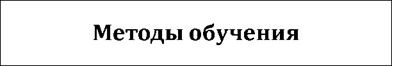 Средства реализации программы.Для всестороннего развития детей в каждой возрастной группе должна быть создана развивающая среда с учётом возрастных и индивидуальных особенностей воспитанников, специфики их образовательных потребностей и интересов. Особое место занимают в ней средства реализации Программы — совокупность материальных и идеальных объектов.Средство обучения - это материальный или идеальный объект, который используется педагогами и воспитанниками для усвоения новых знаний (П.И. Пидкасистый).  Материальные средства обученияПредметы материальной культуры:·натуральные объекты: объекты растительного и животного мира, реальные предметы (объекты);·изобразительная наглядность (объемные изображения): иллюстрации, муляжи овощей, фруктов и др.·игрушки:сюжетные (образные) игрушки: куклы, фигурки, изображающие людей и животных, транспортные средства, посуда, мебель и др.;дидактические игрушки: народные игрушки (матрешки, пирамиды, бочонки, бирюльки и др.), мозаики, настольные и печатные игры;игрушки-забавы: смешные фигурки людей, животных, игрушки-забавы с механическими, электротехническими и электронными устройствами; наборы фокусов;спортивные игрушки: направленные на укрепление мышц руки, предплечья, развитие координации движений (волчки, серсо, мячи, бильбоке, обручи); содействующие развитию навыков бега, прыжков, укреплению мышц ног, туловища (каталки, велосипеды, самокаты, коньки, ролики, скакалки); предназначенные для коллективных игр (настольные баскетбол, хоккей, пинг-понг);музыкальные игрушки: имитирующие по форме и звучанию музыкальные инструменты (детские балалайки, металлофоны, ксилофоны, гармошки, барабаны, дудки, музыкальные шкатулки и др.); сюжетные игрушки с музыкальным устройством (пианино, рояль); наборы колокольчиков, бубенчиков, игровые приборы для прослушивания музыкальных записей;театрализованные игрушки: куклы - театральные персонажи, куклы бибабо, куклы-марионетки; наборы сюжетных фигурок, костюмы и элементы костюмов, атрибуты, элементы декораций, маски, бутафория, крупные надувные игрушки (сказочные персонажи, животные) и др.;технические игрушки: фотоаппараты, бинокли, подзорные трубы, калейдоскопы,  и др.;строительные и конструктивные материалы: наборы строительных материалов, конструкторы, в т.ч. конструкторы нового поколения: «Lego», «Пазлы» и др., легкий модульный материал;игрушки-самоделки из разных материалов: неоформленных (бумага, картон, нитки, ткань, шерсть, фольга, пенопласт), полуоформленных (коробки, пробки, катушки, пластмассовые бутылки, пуговицы), природных (шишки, желуди, ветки, солома, глина);·оборудование для опытов, игровое оборудование и пр.;·дидактический материал (раздаточный материал).Технические средства обучения - совокупность технических устройств с дидактическим обеспечением, применяемых в учебно-воспитательном процессе для предъявления и обработки информации с целью его оптимизации.Технические устройства (аппаратура):технические устройства экранной статической проекции (проекционные аппараты):  мультимедийный проектор-2, ноутбук-5;звуковая аппаратура (аудиотехника): компьютер, музыкальный центр(аудиосистемы), звуковые переносные колонки,DVD  проигрыватель;вспомогательные технические средства: телевизор, периферийные устройства (монитор, клавиатура, принтер,  сканер, звуковые колонки и др.), цифровой фотоаппарат,  пр.Учебно-методическое обеспечение: пакеты прикладных программ по различным образовательным областям; учебные пособия и др. тексты (первоисточники, издания справочного характера, периодические педагогические издания и пр.); тестовый материал; методические разработки (рекомендации) Идеальные средства обученияХудожественные средства (произведения искусства и иные достижения культуры): произведения живописи, музыки, архитектуры, скульптура, предметы декоративно-прикладного искусства, детская художественная литература (в том числе справочная, познавательная, общие и тематические энциклопедии для дошкольников), произведения национальной культуры (народные песни, танцы, фольклор, костюмы и пр.).Средства наглядности (плоскостная наглядность):-картины: дидактические картины (серии картин), репродукции картин известных художников, книжная графика, предметные картинки;-фотографии;-предметно-схематические модели (календарь природы и пр.);-графические модели (графики, схемы и т.п.)Средства общения:-вербальные средства (речь). Требования к речи: правильность, богатство, сжатость, ясность и точность, логичность, простота, чистота, эмоциональность, использование лексических средств изобразительности Основные характеристики голоса: четкая артикуляция звука, интонационная выразительность, мелодичность, владение верхними и нижними регистрами, сила, богатство тембральной окраски, наличие смысловых акцентов.-невербальные средства: визуальное взаимодействие; тактильное взаимодействие; мимика, пластика; перемещение в пространстве.Средства стимулирования познавательной деятельности:-помощь в обучении: помощь-замещение (педагог дает готовый ответ на вопрос, подсказывает ход решения задачи); помощь-подражание (демонстрация образцов действий); помощь-сотрудничество (совместное обсуждение затруднительной ситуации и путей выхода из нее); помощь-инициирование (создание условий для свободного выбора пути и способов решения образовательных задач); помощь-упреждение (опережая события, педагог подстраховывает ребенка, помогает выбрать адекватные решения);-противодействие обучению: определенная сложность задания, которую ребенок должен преодолеть, т.е. «сопротивление» познавательного материала.Выбор средств обучения зависит от: закономерностей и принципов обучения; общих целей обучения, воспитания и развития; конкретных образовательных задач; уровня мотивации обучения; содержания материала; времени, отведенного на изучение того или иного материала; объема и сложности материала; уровня подготовленности воспитанников, сформированности у них учебных навыков; возрастных и индивидуальных особенностей обучаемых; типа и структуры занятия; количества детей; интереса детей; взаимоотношений между педагогом и детьми (сотрудничество или авторитарность); материально-технического обеспечения, наличия оборудования, наглядных пособий, технических средств; особенностей личности педагога, его квалификации.2.3 Описание образовательной деятельности по профессиональной коррекции нарушений развития детей с ОВЗ, в том числе и детей инвалидов.Дети с ОВЗ, в том числе дети инвалиды традиционно одна из наиболее уязвимых категорий детей. Создание программы позволит создать комфортные условия для того, чтобы дети не чувствовали себя изолированными от общества, не испытывали недостатка в общении. Занятия по программе направлены на раскрытие и развитие творческих способностей у детей с ограниченными возможностями, содействие их социокультурной реабилитации.Цель: Обеспечение коррекции нарушений развития различных категорий детей с ограниченными возможностями здоровья, оказание им квалифицированной помощи в освоении Программы, а так же освоение детьми с ОВЗ Программы, их разностороннее развитие с учётом возрастных и индивидуальных особенностей и особых образовательных потребностей, социальной адаптации.Из поставленной цели сформулированы следующие задачи: - овладение навыками коммуникации и обеспечение оптимального вхождения детей с ОВЗ в общественную жизнь. - формирование познавательных процессов и способов умственной деятельности, усвоение обогащение знаний о природе и обществе;  развитие  познавательных интересов.- обеспечение своевременного и эффективного развития речи как средства общения, познания, самовыражения ребенка, становления разных видов детской деятельности, на основе овладения языком своего народа.- формирование у детей эстетического отношения к миру, накопление эстетических представлений и образов, развитие эстетического вкуса, художественных способностей, освоение различных видов художественной деятельности.- совершенствование функций формирующегося организма, развитие двигательных навыков, тонкой ручной моторики, зрительно-пространственной координации.- создание благоприятных условий для социокультурной реабилитации и развития творческих способностей детей-инвалидов;Принципы построения образовательного процессаПостроение образовательного процесса в Организации, которое реализует инклюзивную практику, диктует необходимость создания структурно-функциональной модели, спроектированной на основе интеграции системного, компетентностного и дифференцированного подходов, ориентирующих педагогов на овладение воспитанниками социальными, здоровьесберегающими, коммуникативными, деятельностными, информационными   компетенциями.Организация инклюзивной практики строится на следующих принципах:• принцип индивидуального подхода предполагает всестороннее изучение воспитанников и разработку соответствующих мер педагогического воздействия с учетом выявленных особенностей (выбор форм, методов и средств обучения и воспитания с учетом индивидуальных образовательных  потребностей  каждого ребенка);• принцип поддержки самостоятельной активности ребенка (индивидуализации). Важным условием успешности инклюзивного образования является обеспечение условий для самостоятельной активности ребенка. Реализация этого принципа решает задачу формирования социально активной личности, которая является субъектом своего развития, а не пассивным потребителем социальных услуг;• принцип социального взаимодействия предполагает создание условий для понимания и принятия друг другом всех участников образовательного процесса с целью достижения плодотворного взаимодействия на гуманистической основе. Инклюзия — это активное включение детей, родителей и специалистов в совместную деятельность как учебную, так и социальную для создания инклюзивного сообщества как модели реально- го социума;• принцип междисциплинарного подхода. Разнообразие индивидуальных характеристик детей требует комплексного, междисциплинарного подхода к определению и разработке методов и средств воспитания и обучения. Специалисты (воспитатель,  педагог-психолог при участии старшего воспитателя), работающие в группе, регулярно проводят диагностику детей и в процессе обсуждения составляют образовательный план действий, направленный как на конкретного ребенка, так и на группу в целом;• принцип вариативности в организации процессов обучения и воспитания. Включение в инклюзивную группу детей с различными особенностями в развитии предполагает наличие вариативной развивающей среды, т. е. необходимых развивающих и дидактических пособий, средств  обучения,  безбарьерной  среды,  вариативной  методическойбазы обучения и воспитания и способность педагога использовать разнообразные методы и средства работы как по общей, так и специальной педагогике;• принцип партнерского взаимодействия с семьей. Усилия педагогов будут эффективными, только если они поддержаны родителями, понятны им и соответствуют потребностям семьи. Задача специалиста — установить доверительные партнерские отношения с родителями или близкими ребенка, внимательно относиться к запросу родителей, к тому, что, на их взгляд, важно и нужно в данный момент ребенку, договориться о совместных действиях, направленных на поддержку ребенка;• принцип динамического развития образовательной модели детского сада. Модель детского сада может изменяться, включая новые структурные подразделения, специалистов, развивающие методы и средства.Основная цель образовательного учреждения в процессе становления инклюзивной практики — обеспечение условий для совместного воспитания и образования нормально развивающихся детей и детей с ОВЗ, т. е. с  разными  образовательными потребностями.Рассмотрим особенности развития детей с ОВЗ , в том числе инвалидов с НОДА  Нарушения опорно-двигательного аппарата:Нарушение функций опорно –двигательного аппарата ребенка инвалида (С.В.) имеют приобретённый характер, ведущими  нарушениями являются двигательные расстройства (это частичная утрата двигательной функции), которая имеет лёгкую степень выраженности. При лёгкой степени двигательных нарушений ребёнок ходит самостоятельно, уверенно без помощи взрослого. Он  полностью себя обслуживает , у него достаточно развита манипулятивная деятельность. Однако у ребёнка наблюдается  нарушение походки, движения не достаточно ловкие, замедленные. На основании ИПРА ребёнка- инвалида № 257.18.56/2019  воспитаннику разрешены занятия по физической культуре в спец группе(подгруппа А) , с исключением упражнений требующих силовой нагрузки на суставы (бег, приседания, прыжки и т.д.).Специальные образовательные условия
В МДОБУ Д/с «Лесная сказка» созданы специальные образовательные  условия для получения образования , воспитания и развития детей с ОВЗ в том числе детей- инвалидов ,  специальных методов обучения и воспитания,  учебных пособий и дидактических материалов, специальных технических средств обучения коллективного и индивидуального пользования, компьютерные средства с включением специального оборудования.Организация деятельности групп комбинированной   направленностиОрганизация деятельности группы может модифицироваться в соответствии с динамикой развития ситуации в группе. При планировании работы необходимо учитывать баланс между спокойными и активными занятиями, занятиями в помещении и на воздухе, индивидуальными занятиями, работой в  малых  и  больших  группах, структурированным и неструктурированным обучением. При реализации программ следует разрабатывать разные формы активности детей в малых группах и в целом в группе, разноуровневые задания, учитывать индивидуальные особенности детей.Инклюзивная практика осуществляется как в процессе реализации образовательных программ, так и в ходе режимных моментов:• индивидуальных занятий с  педагогом-психологом и другими специалистами Организации;• активных действий в специально организованной среде (свободная игра в групповом помещении, в специально оборудованных помещениях, прогулка);• совместной деятельности и игры в микрогруппах с другими детьми,• приема пищи;	• дневного сна;• фронтальных занятий;• организации взаимодействия в детско-родительских группах;• праздников, конкурсов, экскурсий, походов выходного дня.Индивидуальные занятия направлены на развитие и поддержку способностей ребенка в соответствии с его возможностями. Они строятся на оценке достижений ребенка и определения зоны его ближайшего развития. Каждое занятие выстраивается с учетом действий всех специалистов, работающих с ребенком. Эффективным условием реализации инклюзивного образовательного процесса является организация предметно-развивающей среды, стимулирующей развитие самостоятельности, инициативы и активности ребенка, обеспечивающей  развитие  возможностей  детей.Характеристики   предметно-развивающей  среды:• безопасность;• комфортность;• соответствие возрастным особенностям развития и интересам детей;• вариативность;• информативность.Обязательным условием развития ребёнка инвалида является взаимодействие с другими детьми в микрогруппах, что способствует формированию социальных навыков общения и взаимодействия. Педагоги способствуют взаимодействию детей в микрогруппах через организацию игровой, проектной и исследовательской деятельности. Дети, решая в микрогруппах общие задачи, учатся общаться, взаимодействовать друг с другом, согласовывать свои действия, находить совместные решения, разрешать конфликты. Замечая различия в интересах, способностях, навыках сверстников, дети учатся с помощью взрослого учитывать их при взаимодействии.Фронтальные формы организации активности детей могут решать как познавательные, так и социальные задачи.Праздники, экскурсии, конкурсы, походы выходного дня — важная составляющая инклюзивного процесса. Они создают позитивный эмоциональный настрой, объединяют детей и взрослых, являются важным ритуалом группы и всего садаОбразовательные  областипрограммы дошкольного образованияОсновная задача коррекционно-педагогической работы — создание условий для всестороннего развития ребенка инвалида в целях обогащения его социального опыта и гармоничного включения в коллектив сверстников.Ребёнок инвалид осваивает следующие образовательные области  основной образовательной программы МДОБУ Д/с «Лесная сказка» совместно с другими воспитанниками:- Художественно-эстетическое развитие;- Познавательное развитие;- Речевое развитие;- Социально-коммуникативное развитие.Образовательная область «Физическое  развитие»Физическое развитие включает приобретение опыта в следующих видах деятельности детей: двигательной, в том числе связанной с выполнением упражнений, направленных на развитие таких физических качеств, как координация и гибкость; способствующих правильному формированию опорно-двигательной системы организма, развитию равновесия, координации движения, крупной и мелкой моторики обеих рук, а также с правильным, не наносящим ущерба организму, выполнением основных движений (ходьба, повороты в обе стороны), формирование начальных представлений о некоторых видах спорта, овладение малоподвижными играми с правилами; становление целенаправленности и саморегуляции в двигательной сфере; становление ценностей здорового образа жизни, овладение его элементарными нормами и правилами (в питании, двигательном режиме, закаливании, при формировании полезных привычек и др.) (ФГОС ДО,п.2.6.)Основные цели и задачи2.3 Особенности образовательной деятельности разных видов и культурных практикОсобенности образовательной деятельности разных видов.Развитие ребенка в образовательном процессе д/с осуществляется целостно в процессе всей его жизнедеятельности. В тоже время, освоение любого вида деятельности требует обучения общим и специальным умениям, необходимым для её осуществления.Конкретное содержание указанных образовательных областей зависит от возрастных и индивидуальных особенностей детей, определяется целями и задачами Программы и реализуется в различных видах деятельности (общении, игре, познавательно-исследовательской деятельности - как сквозных механизмах развития ребенка).Для детей дошкольного возраста (от 3 до 8 лет) – это ряд видов деятельности, таких как игровая, включая сюжетно-ролевую игру, игру с правилами и другие виды игры, коммуникативная (общение и взаимодействие со взрослыми и сверстниками), познавательно-исследовательская (исследования объектов окружающего мира и экспериментирования с ними), а также восприятие художественной литературы и фольклора, самообслуживание и элементарный бытовой труд (в помещении и на улице), конструирование из разного материала, включая конструкторы, модули, бумагу, природный и иной материал, изобразительная (рисование, лепка, аппликация), музыкальная (восприятие и понимание смысла музыкальных произведений, пение,Характеристика видов детской деятельностиГлавная особенность организации образовательной деятельности в детском саду на современном этапе – это использование таких видов деятельности, как проектная деятельность, исследовательская деятельность, проблемно-поисковое обучение.Реализация Программы осуществляется ежедневно: - в процессе организованной  образовательной деятельности с детьми (ОД); - образовательная деятельность в ходе режимных моментов; - образовательная деятельность в процессе самостоятельной деятельности детей в различных видах детской деятельности; - образовательная деятельность в процессе взаимодействии с семьями детей. Организованная  образовательная деятельность с детьми (ОД)Продолжительность образовательной деятельности, максимально допустимый объем образовательной нагрузки, длительность перерывов между периодами непрерывной образовательной деятельности, а также временной промежуток (первая или вторая половина дня), в который проводится организованная образовательная деятельность, определяются СанПиН 2.4.1.3049-13, утвержденными постановлением главного государственного санитарного врача РФ № 26 от 15 мая 2013г.Организация образовательного процесса осуществляется на основе ведущего вида деятельности – игры, с учетом индивидуальных способностей, возможностей и интересов каждого ребенка. При работе с детьми широко используются разнообразные дидактические, развивающие игры, занимательные упражнения, игры-экспериментирования, игровые и проблемные ситуации, элементы моделирования и проектирования. Организованная образовательная деятельность направлена: - на систематизацию, углубление и обобщение личного опыта ребенка; - на освоение новых сложных способов познавательной деятельности; - на осознание связей и зависимостей, которые скрыты от детей в повседневных делах и требуют для освоения специальных условий и управления со стороны педагога. При организации организованной образовательной деятельности используется деятельностный подход: знания не даются в готовом виде, а постигаются путем анализа, сопоставления существенных признаков. Ребенок выступает в роли исследователя, «открывающего» основополагающие свойства и отношения. Педагог подводит детей к этому «открытию», организуя и направляя их учебные действия. Обучение строится как увлекательная проблемно-игровая деятельность, обеспечивающая субъектную позицию ребенка и постоянный рост его самостоятельности и творчества. С этой целью в обучение вводятся элементы проблемного изложения учебного материала, эвристической беседы, организуется коллективный или индивидуальный самостоятельный поиск, экспериментальная и проектная деятельность. Организованная  образовательная деятельность проводится со всей группой детей. Эффективным приемом является взаимное «пронизывание» различных образовательных областей в разных видах детской деятельности. Между различными направлениями деятельности детей осуществляется внутренняя интеграция: развитие элементарных математических представлений в процессе рисования; художественное творчество в процессе восприятия музыки; приобретение навыков счета в процессе игры в магазин или в больницу и т.п. Воспитатель сам вызывает активность детей, вовлекая их в ту или иную деятельность, демонстрируя собственную увлеченность. В этом контексте ребенок выступает в качестве субъекта деятельности. Образовательная деятельность с детьми выстраивается на основе тематического планирования, что удобно не только при планировании ОД, но и при планировании индивидуальной работы и деятельности воспитателя по развитию познавательных способностей детей в свободной деятельности. Важным является обеспечение взаимосвязи содержания образовательной деятельности с повседневной жизнью, праздником, игрой. В течение дня детям предоставляется возможность вернуться к своим работам - аппликации, конструкции, рисунку, а также сделать нужные атрибуты для игр. Для этого в группе создаются маленькие «мастерские» - место, где находятся бумага, клей, краски, разный бросовый материал для поделок.Такое обучение носит личностно-ориентированный характер, поскольку в его процессе складываются условия для формирования не только знаний, но и основных базисных характеристик личности, содержательно соответствующих возрасту: самостоятельности, инициативности, компетентности (интеллектуальной, языковой, социальной), творческого отношения к делу, произвольности, свободы поведения, самооценки.Образовательная деятельность в ходе режимных моментовПри реализации образовательной деятельности, осуществляемой в ходе режимных моментов, решение образовательных задач сопряжено с одновременным выполнением функций по присмотру и уходу за детьми - утренним приемом детей, прогулкой, подготовкой ко сну, организацией питания и другими.Образовательная деятельность в процессе самостоятельной деятельности детей в различных видах детской деятельностиСамостоятельная деятельность детей, как одна из моделей организации образовательного процесса детей дошкольного возраста - это:свободная деятельность воспитанников в условиях созданной педагогами развивающей предметно-пространственной образовательной среды, обеспечивающая выбор каждым ребенком деятельности по интересам и позволяющая ему взаимодействовать со сверстниками или действовать индивидуально; организованная воспитателем деятельность воспитанников, направленная на решение задач, связанных с интересами других людей (эмоциональное благополучие других людей, помощь другим в быту и др.).Культурные практикиДля становления универсальных культурных умений у дошкольников, ведется работа над формированием особых культурных практик детской деятельности.Культурные практики детской деятельности в системе дошкольного образования - это тип организации и самоорганизации детской деятельности ребёнка, требующей и воспроизводящей определённый набор качеств на основе:- правовых практик;- практик свободы;- практик культурной идентификации;- практик целостности телесно-душевно-духовной организации детской деятельности;- практик расширения возможностей детской деятельности.Культурные практики вырастают на основе, с одной стороны, взаимодействия с взрослыми, а с другой стороны, и это не менее важно для развития ребёнка, на основе его постоянно расширяющихся самостоятельных действий (собственных проб, поиска, выбора, манипулирования предметами и действиям, фантазирования, наблюдения-изучения-исследования).На основе культурных практик ребёнка формируются его привычки, пристрастия, интересы и излюбленные занятия, а также в известной мере черты характера и стиль поведения.Организация культурных практик носит преимущественно подгрупповой характер.2.5 Способы и направления поддержки детской инициативыВ образовательном процессе ребёнок и взрослые выступают как субъекты педагогической деятельности, в которой взрослые определяют содержание, задачи, способы их реализации, а ребёнок творит себя и свою природу, свой мир. Детям предоставляется широкий спектр специфических для дошкольников видов деятельности, выбор которых осуществляется при участии взрослых с ориентацией на интересы, способности ребёнка.Ситуация выбора важна для дальнейшей социализации ребёнка, которому предстоит во взрослой жизни часто сталкиваться с необходимостью выбора. Задача педагога в этом случае — помочь ребёнку определиться с выбором, направить и увлечь его той деятельностью, в которой, с одной стороны, ребёнок в большей степени может удовлетворить свои образовательные интересы и овладеть определёнными способами деятельности, с другой — педагог может решить собственно педагогические задачи.Уникальная природа ребёнка дошкольного возраста может быть охарактеризована как деятельностная. Включаясь в разные виды деятельности, ребёнок стремится познать, преобразовать мир самостоятельно за счёт возникающих инициатив.Все виды деятельности, предусмотренные Программой, используются в равной степени и моделируются в соответствии с теми задачами, которые реализует педагог в совместной деятельности, в режимных моментах и др. Воспитателю важно владеть способами поддержки детской инициативы. Способы поддержки инициативы детей:- создание условий для свободного выбора детьми деятельности, участников совместной деятельности;- создание условий для принятия детьми решений, выражения своих чувств и мыслей;- недирективную помощь детям, поддержку детской инициативы и самостоятельности в разных видах деятельности (игровой, исследовательской, проектной, познавательной и т.д.).Направления поддержки детской инициативы:- творческая инициатива – предполагает включенность ребенка в сюжетную игру как основную творческую деятельность, где развиваются воображение, образное мышление;- инициатива как целеполагание и волевое усилие – предполагает включенность ребенка в разные виды продуктивной деятельности – рисование, лепку, конструктивное моделирование, где развиваются произвольность, планирующая функция речи;- коммуникативная инициатива – предполагает включенность ребенка во взаимодействие со сверстниками, где развиваются эмпатия, коммуникативная функция речи;- познавательная инициатива – предполагает любознательность, включенность в экспериментирование, простую познавательно-исследовательскую деятельность, где развиваются способности устанавливать пространственно-временные, причинно-следственные и родо-видовые отношения.Все виды деятельности ребенка в детском саду могут осуществляться и в форме самостоятельной инициативной деятельности:- самостоятельные сюжетно -ролевые, режиссерские, театрализованные игры;развивающие и логически игры;- музыкальные игры и импровизации;- речевые игры, игры с буквами, звуками слогами;- самостоятельная деятельность в книжном уголке;- самостоятельная изобразительная и конструктивная деятельность по выборудетей;- самостоятельные опыты и эксперименты и др.Воспитателю важно владеть способами поддержки детской инициативы.Требования к развитию и поддержке игровой деятельности:•избегать представления об игре как регламентируемом процессе«коллективной проработки знаний»;• не подчинять игру строго дидактическим задачам;• содействовать «проживанию» ребёнком той или иной ситуации с позицииразных социальных ролей;• предоставлять выбор игрового оборудования;• способствовать отражению событий в игре;• изучать и переносить семейный опыт различных видов игр (подвижных,настольных и др.) в группу;• поддерживать и поощрять инициативу детей в организации игр;• руководить игрой на основе предложенной детьми или выбранной роли.Взрослым необходимо научиться тактично сотрудничать с детьми: не стараться всё сразу показывать и объяснять, не преподносить сразу какие-либонеожиданные сюрпризные, шумовые эффекты и т.п. Необходимо создаватьусловия, чтобы дети о многом догадывались самостоятельно, получали от этогоудовольствие. Обязательным условием взаимодействия педагога с ребёнкомявляется создание развивающей среды, насыщенной социально значимымиобразцами деятельности и общения, способствующей формированию такихкачеств личности, как: активность, инициативность, доброжелательность и др.Важную роль здесь играет сезонность и событийность образования дошкольников. Чем ярче будут события, происходящие в детской жизни, тем больше вероятность того, что они найдут отражение в деятельности ребёнка, в егоэмоциональном развитии.2.6. Особенности взаимодействия педагогического коллектива с семьями воспитанниковВажнейшим условием обеспечения целостного развития личности ребенка является развитие конструктивного взаимодействия с семьей.Ведущая цель — создание необходимых условий для формирования ответственных взаимоотношений с семьями воспитанников и развития компетентности родителей (способности разрешать разные типы социальнo-педагогических ситуаций, связанных с воспитанием ребенка); обеспечение права родителей на уважение и понимание, на участие в жизни детского сада.Родителям и воспитателям необходимо преодолеть субординацию, монологизм в отношениях друг с другом, отказаться от привычки критиковать друг друга, научиться видеть друг в друге не средство решения своих проблем, а полноправных партнеров, сотрудников.Основные задачи взаимодействия детского сада с семьей:- изучение отношения педагогов и родителей к различным вопросам воспитания, обучения, развития детей, условий организации разнообразнойдеятельности в детском саду и семье;	- знакомство педагогов и родителей с лучшим опытом воспитания в детскомсаду и семье, а также с трудностями, возникающими в семейном и общественном воспитании дошкольников;- информирование друг друга об актуальных задачах воспитания и обучениядетей и о возможностях детского сада и семьи в решении данных задач;- создание в детском саду условий для разнообразного по содержанию и формам сотрудничества, способствующего развитию конструктивного взаимодействия педагогов и родителей с детьми;- привлечение семей воспитанников к участию в совместных с педагогамимероприятиях, организуемых в районе (городе, области);- поощрение родителей за внимательное отношение к разнообразнымстремлениям и потребностям ребенка, создание необходимых условий для ихудовлетворения в семье.Основные направления и формы работы с семьейВзаимопознание и взаимоинформированиеУспешное взаимодействие возможно лишь в том случае, если детский сад знаком с воспитательными возможностями семьи ребенка, а семья имеет представление о дошкольном учреждении, которому доверяет воспитание ребенка. Это позволяет оказывать друг другу необходимую поддержку в развитии ребенка, привлекать имеющиеся педагогические ресурсы для решения общих задач воспитания.Прекрасную возможность для обоюдного познания воспитательногопотенциала дают: специально организуемая социально-педагогическаядиагностика с использованием бесед, анкетирования, сочинений; посещениепедагогами семей воспитанников; организация дней открытых дверей в детскомсаду; разнообразные собрания-встречи, ориентированные на знакомство сдостижениями и трудностями воспитывающих детей сторон.Целью первых собраний-встреч является разностороннее знакомство педагогов с семьями и семей воспитанников между собой, знакомство семей спедагогами. Для снятия барьеров общения желательно использовать специальные методы, вызывающие у родителей позитивные эмоции, ориентированные наразвитие доверительных отношений с педагогами («Выбери дистанцию»,«Ассоциативный ряд», «Язык фотографий», «Разговор без умолку» и др.). Такиесобрания целесообразно проводить регулярно в течение года, решая на каждойвстрече свои задачи.Необходимо, чтобы воспитывающие взрослые постоянно сообщали другдругу о разнообразных фактах из жизни детей в детском саду и семье, о состояниикаждого ребенка (его самочувствии, настроении), о развитии детско-взрослых (втом числе детско-родительских) отношений.Такое информирование происходит при непосредственном общении (в ходебесед, консультаций, на собраниях, конференциях) либо опосредованно, приполучении информации из различных источников: стендов, газет, журналов(рукописных, электронных), семейных календарей, разнообразных буклетов,интернет-сайтов (детского сада, органов управления образованием), а такжепереписки (в том числе электронной).Стенды.На стендах размещается стратегическая (многолетняя), тактическая(годичная) и оперативная информация. К стратегической относятся сведения оцелях и задачах развития детского сада на дальнюю и среднюю перспективы, ореализуемой образовательной программе, об инновационных проектахдошкольного учреждения, а также о дополнительных образовательных услугах. Ктактической информации относятся сведения о педагогах и графиках их работы, орежиме дня, о задачах и содержании воспитательно-образовательной работы в группе на год. Оперативная стендовая информация, предоставляющая наибольший интерес для воспитывающих взрослых, включает сведения об ожидаемых или уже прошедших событиях в группе (детском саду, районе): акциях, конкурсах, репетициях, выставках, встречах, совместных проектах, экскурсиях выходного дня и т. д. Поскольку данный вид информации быстро устаревает, ее необходимо постоянно обновлять. Стендовая информация вызывает у родителей больше интереса, если они принимают участие в ее подготовке, а также если она отвечает информационным запросам семьи, хорошо структурирована и эстетически оформлена (используются фотографии и иллюстративный материал).Для того чтобы информация (особенно оперативная) своевременно поступалак воспитывающим взрослым, важно дублировать ее на сайте детского сада, атакже в семейных календарях.Непрерывное образование воспитывающих взрослыхВ современном быстро меняющемся мире родители и педагоги должнынепрерывно повышать свое образование.Под образованием родителей международным сообществом понимаетсяобогащение знаний, установок и умений, необходимых для ухода за детьми и ихвоспитания, гармонизации семейных отношений; выполнения родительских ролейв семье и обществе. При этом образование родителей важно строить не наимперативном принципе, диктующем, как надо воспитывать детей, а на принципеличностной центрированности. Функцию просвещения родителей выполняет не только детский сад, но и его партнеры, в том числе организации, объединяющие родительскую общественность. Все более востребованными становятся правовое, гражданское, художественно-эстетическое, национально-патриотическое, медицинское просвещение. Сохраняет свою актуальность научное просвещение, ориентированное на ознакомление воспитывающих взрослых с достижениями науки и передовым опытом в области воспитания дошкольников.Какие бы культурно-просветительские программы ни выбрали взрослые,важно, чтобы просвещение ориентировало родителей и специалистов насаморазвитие и самосовершенствование. Основными формами просвещения могут выступать: конференции (в том числе и онлайн-конференции), родительские собрания (общие детсадовские, районные, городские, областные), родительские и педагогические чтения.Основные формы обучения родителей: лекции, семинары, мастер-классы,тренинги, проекты, игры.Мастер-классы.Мастер-класс — особая форма презентации специалистом своегопрофессионального мастерства, с целью привлечения внимания родителей кактуальным проблемам воспитания детей и средствам их решения. Такимиспециалистами могут оказаться и сами родители, работающие в названныхсферах. Большое значение в подготовке мастер-класса придается практическим инаглядным методам.Мастер-класс может быть организован сотрудниками детского сада,родителями, приглашенными специалистами.Тренинг.Тренинг (по определению Б. Д. Карвасарского) — это совокупностьпсихотерапевтических, психокоррекционных и обучающих методов,направленных на развитие навыков самопознания и саморегуляции, обучения имежперсонального взаимодействия, коммуникативных и профессиональныхумений. В процессе тренинга родители активно вовлекаются в специальноразработанные педагогом-психологом ситуации, позволяющие осознавать своиличностные ресурсы.Совместная деятельность педагогов, родителей, детейОпределяющей целью разнообразной совместной деятельности в триаде«педагоги-родители-дети» является удовлетворение не только базисныхстремлений и потребностей ребенка, но и стремлений и потребностей родителей ипедагогов.Семейные праздники. Традиционными для детского сада являются детскиепраздники, посвященные знаменательным событиям в жизни страны. Новойформой, актуализирующей сотворчество детей и воспитывающих взрослых,является семейный праздник в детском саду.Семейный праздник в детском саду — это особый день, объединяющийпедагогов и семьи воспитанников по случаю какого-либо события. (День матери, 8 марта- международный женский день, 23 февраля- День защитника отечества, Новый год, День Победы, День защиты детей, Веселые ярмарки)Проектная деятельность. Все большую актуальность приобретает такаяформа совместной деятельности, как проекты. Они меняют роль воспитывающихвзрослых в управлении детским садом, в развитии партнерских отношений,помогают им научиться работать в «команде», овладеть способами коллективноймыслительной деятельности; освоить алгоритм создания проекта, отталкиваясь отпотребностей ребенка; достичь позитивной открытости по отношению к коллегам,воспитанникам и родителям, к своей личности; объединить усилия педагогов,родителей и детей с целью реализации проекта.Идеями для проектирования становятся любые предложения, направленныена улучшение отношений педагогов, детей и родителей, на развитие ответственности, инициативности, например, организация семейного летнегоотдыха детей, проведение Дня семьи в детском саду и др.Содержание работы с семьей по реализации Программы2.7. Иные характеристики содержания Программы.2.7.1.Характер взаимодействия со взрослымиВедущие цели взаимодействия педагогического коллектива с семьей — создание в детском саду необходимых условий для развития ответственных и взаимозависимых отношений с семьями воспитанников, обеспечивающих целостное развитие личности дошкольника, повышение компетентности родителей в области воспитания. В основу совместной деятельности семьи и дошкольного учреждения заложены следующие принципы:   единый подход к процессу воспитания ребёнка;  открытость дошкольного учреждения для родителей;  взаимное доверие во взаимоотношениях педагогов и родителей;  уважение и доброжелательность друг к другу;  дифференцированный подход к каждой семье;  равно ответственность родителей и педагогов. Деятельность ДОО предполагает использование разнообразных форм взаимодействия с семьей: - анкетирование; - педагогическое просвещение; -обмен опытом (консультирование, собрания, круглые столы, педагогические гостиные и т.д. - проведение мероприятий для детей и взрослых( праздники, викторины, конкурсы и т.д., в том числе в форме совместного творчества ( выставки, проекты, мастерские); -индивидуальную работу с родителями. Среди наиболее эффективных форм рассматриваются различные формы совместного творчества детей и родителей и педагогов. Передача информации реализуется при непосредственном контакте педагога с родителем или использовании дополнительных средств коммуникации (телефон, Интернет и др.). По желанию и личной инициативе родителей, образовательное учреждение в электронном виде предоставляет на сайт информацию, например, сведения о участии детей в конкурсах, фотографии с утренников, информацию о спортивных успехах детей и др. В дошкольных группах МДОБУ Д/с «Лесная сказка» активно используются формы информационного взаимодействия с родителями по основным линиям развития ребенка. Физическое развитие 1.Предоставление в распоряжение родителей программы, ознакомление родителей с критериями оценки здоровья детей с целью обеспечение смысловой однозначности информации. 2.Проведение «Дня здоровья» и физкультурных праздников с родителями.       3.Создание специальных стендов. Познавательное и речевое развитие 1.Ознакомление родителей с основными показателями речевого развития детей (звуковая культура речи, фонетическая, грамматическая, лексическая сторона речи, связная речь). 2.Привлечение родителей к проведению работы в семье по расширению кругозора детей посредством чтения по рекомендованным спискам произведений художественной литературы, участия родителей в исследовательских проектах, в литературных, математических и др. праздниках. 3. Участие родителей в литературных викторинах и поэтических вечерах. 4.Просмотр видео- и прослушивание аудиоматериалов связанных с познавательно –речевым развитием детей. Социально-коммуникативное развитие 1.Ознакомление родителей с основными показателями социального развития детей (игровое взаимодействие детей и общение, взаимодействие детей на занятиях, усвоение социальных норм и правил). 2.Индивидуальное обсуждение с родителями результатов обследования социально-коммуникативного развития детей при их личной встрече с психологом . Художественно - эстетическое развитие 1.Использование стендов, стеллажей для демонстрации работ по рисованию и лепке с последующим индивидуальным комментированием результатов детской деятельности. 2.Демонстрация фотоматериалов с изображением результатов конструирования детей из различных материалов с последующим индивидуальным комментированием результатов детской деятельности. 3.Организация поквартальных выставок детских работ по свободной (самостоятельной) деятельности. 4.Организация Интернет - выставок с детскими работами. Информацию, которую педагоги транслируют родителям делится на общую (т.е. предназначенную коллективу родителей в целом) и индивидуальную (касающуюся родителей каждого конкретного ребенка). Общая включает в себя информацию о режиме работы дошкольного учреждения, планируемых мероприятиях, содержании нормативноправовых, программно-методических материалов и др. Индивидуальная представляет собой данные, полученные педагогами в результате обследования ребенка в соответствии с требованиями, сформулированными в части основной общеобразовательной программы, и является конфиденциальной.Характеристика основных форм взаимодействия с родителями: родительские собрания, проводимые для восполнения пробелов в знаниях об организации деятельности дошкольных образовательных учреждений. Темы, интересующие родителей, заранее обговариваются и согласуются с администрацией ДОУ, воспитателями и вносятся в годовой план. родительский клуб «Бабушка с дудушкой рядышком»: Связь поколений - важный аспект воспитания дошкольников. К сожалению, сегодня близким людям зачастую не хватает времени на элементарное общение друг с другом. Объединить старших членов семьи и детей в дошкольном учреждении, подарить им минуты радости и ощущение заботы возможно в рамках клубной работы.  «педагогическая гостиная», которая проводится преимущественно по инициативе педагогов группы. Встреча в педагогической гостиной проводится для обучения родителей совместным формам деятельности с детьми, носящих коррекционную направленность (различные виды продуктивной деятельности, артикуляционная гимнастика, развитие мелкой моторики, развитие связной речи, формирование правильного звукопроизношения). открытые просмотры занятий проводятся в начале и в конце учебного года, а также во время проведения «Дней открытых дверей в ДОУ и группе». Эффективным методом консультирования является проведение коррекционно-логопедических занятий в присутствии родителей. Наблюдения на занятиях за своим ребенком, за процессом усвоения им определенных правил поведения, знаний и навыков поможет родителям лучше понять его, оценить адекватность требований и занять более правильную воспитательную позицию в семье. Посещая занятия логопеда, родители имеют возможность познакомиться с методикой коррекционного воздействия, сравнить уровень развития своего ребенка с другими детьми. семинары-практикумы. Эта форма работы перекликается с «педагогической гостиной» и отличается от нее тем, что организовывается как правило групповое консультирование по запросам родителей. В процессе обучения обеспечивается рациональное сочетание педагогиче- ского просвещения родителей по вопросам  развития ребенка дошкольного возраста, ребенка с недоразвитием речи, с рекомендациями по закреплению знаний в различных формах взаимодействия с ним в конкретных ситуациях. папки-передвижки (папки-передвижки, оформленные на все прорабатываемые на занятиях в ДОУ лексические темы, позволяют родителям познакомит2.7.2.Характеристика взаимодействия ребёнка с другими детьми2.7.3.Система отношений ребенка к миру, к другим людям, к себеВ дошкольном детстве развитие навыков общения зависит от содержания и структуры детской деятельности, от характера взаимоотношений ребенка с окружающими людьми, оттого, как он усваивает определенные общественные ценности, как овладевает нравственными нормами и правилами поведения. Именно в дошкольном возрасте развиваются и укрепляются индивидуальные варианты отношения к себе и к другому. Иным фактором развития гуманных чувств является сюжетно-ролевая игра. Ролевые действия и взаимоотношения помогают дошкольнику понять другого, учесть его положение, настроение, желание. Сопереживание сверстнику, во многом зависит от ситуации и позиции ребенка. В условиях острого личного соперничества эмоции захлестывают дошкольника, резко возрастает количество негативных экспрессии в адрес ровесника. В групповых же соревнованиях главным стержнем служат интересы группы, а успех или неудачу делят все вместе, сила и количество негативных экспрессии снижается, ведь на общем фоне группы личные удачи и неудачи менее заметны. Наиболее яркие положительные эмоции дети испытывают в ситуации сравнения себя с положительным литературным героем, активно ему сопереживая. Такое сравнение дошкольник проводит лишь мысленно и с уверенностью, что в подобной ситуации поступил бы так же. Поэтому негативные эмоции в адрес персонажа отсутствуют. В процессе трудовой деятельности, направленной на достижение результата, полезного для окружающих, возникают новые эмоциональные переживания: радость от общего успеха, удовлетворение от хорошего выполнения своих обязанностей, недовольство от своей плохой работы,особенно это актуально в организации трудовой деятельности на участке детского сада, в огороде, цветнике. 2.7.4 Преемственность дошкольного и начального общего образования. Введение и принятие новых Федеральных Государственных Образовательных Стандартов (ФГОС) дошкольного образования является важным  этапом преемственности деятельности детского сада и школы. Введение утвержденных на государственном уровне стандартов образования существенно способствует обеспечению преемственности и перспективности повышения качества образования в целостной системе. Исходя из положений новых стандартов, в дошкольном и начальном образовании появились дополнительные основания для обеспечения преемственности. Школа и детский сад – два смежных звена в системе образования. Успехи в школьном обучении во многом зависят от качества знаний и умений, сформированных в дошкольном детстве, от уровня развития познавательных интересов и познавательной активности ребенка.  Создавая преемственные связи, соединяющие воспитание и обучение детей  детского сада и начальной школы в целостный педагогический процесс необходимо строить его на единой организационной, методической, психодиагностической и коррекционно-развивающей основе.Цель: реализовать единую линию развития ребенка на этапах дошкольного и начального школьного детства, придав педагогическому процессу целостный последовательный и перспективный характер.Основные задачи сотрудничества ДОУ и МОАУ СОШ №1:•      установление единства стремлений и взглядов на воспитательный процесс между детским садом, семьей и школой;•      выработка общих целей и воспитательных задач, путей достижения намеченных результатов;•      создание условий для благоприятного взаимодействия всех участников воспитательно-образовательного процесса – воспитателей, учителей, детей и родителей;•      всестороннее психолого-педагогическое просвещение родителей;•      оказание психологической помощи в осознании собственных семейных и социальных ресурсов, способствующих преодолению проблем при поступлении ребенка в школу;•      формирование в семьях позитивного отношения к активной общественной и социальной деятельности детей.Организационно-методическое обеспечение включает: - Совместные совещания, консилиумы по вопросам преемственности. - Взаимопосещения уроков, занятий. Изучение опыта использования вариативных форм, методов и приёмов работы в практике учителей и воспитателей. Работа с детьми включает: - Организацию адаптационных занятий с детьми (Школа будущего первоклассника). - Совместную работу педагогов, психолога  по отслеживанию развития детей, определению «школьной зрелости». - Совместное проведение праздников, спортивных мероприятий, экскурсий, выставок.Взаимодействие ДОУ и МОАУ СОШ №1  в процессе подготовки детей к школьному обучению предполагает создание комплекса условий, обеспечивающих формирование готовности ребенка к школе на основе единых требований. Занятия с будущими первоклассниками, организованные МОАУ СОШ №1, позволяют преодолеть последствия имеющегося у ребенка негативного опыта общения с социумом и предполагают более легкую адаптацию к условиям школы.Такая целенаправленная работа по подготовке детей к школе способствует созданию и совершенствованию благоприятных условий для обеспечения: - личностного развития ребенка; - укрепления психического и физического здоровья; - целостного восприятия картины окружающего мира; - формирования социально-нравственных норм и готовности к школьному обучению; - преодоления разноуровневой подготовки. - созданию единой системы диагностических методик за достигнутым уровнем развития детей и дальнейшего прогнозирования его развития.- совершенствованию форм организации учебно-воспитательного процесса и методов обучения в ДОУ и начальной школе. - обеспечению более успешной адаптации детей к обучению в начальных классах, сохранению желания дошкольников учиться и развиваться2.2.Часть Программы, формируемая участниками образовательныхОтношений2.2.1. Образовательные потребности, интересы и мотивы детей, членов их семей и педагогов в программе «Родной мой край»Выбор части программы, формируемой участниками образовательного процесса «Родной мой край»  обусловлен потребностями патриотического воспитания детей дошкольного возраста и интересом самих воспитанников к истории и культуре родного края.Исторически характерные для нашего народа качества, такие как патриотизм, коллективизм, уважение традиций, почитание старших, святость семейной жизни и др., были утеряны, несправедливо преданы забвению. Поэтому в настоящее время вопрос о патриотическом воспитании в дошкольных учреждениях стал особо актуален, так как сегодня государство стремится возвратить утерянные ценности. Формирование личности ребёнка, его воспитание начинаются с воспитания чувств через мир положительных эмоций, через обязательное приобщение к культуре, обеспечение духовной и интеллектуальной пищей, в которой он так нуждается. С воспитания чувства привязанности к родной семье, родному детскому саду, родной улице, начинается формирование того фундамента, на котором будет вырастать более сложное образование – чувство любви к своему Отечеству. Парциальная образовательная программа «Родной мой край» направлена на социально-коммуникативное развитие дошкольников. Данная программа играет в расширении и углублении представлений детей о родном крае; формировании патриотических чувств, воспитания любви к родному краю имеет применение в образовательном процессе местного краеведческого материала. Парциальная образовательная программа «Родной мой край» реализуется в и рамках художественно-эстетического развития дошкольников и направлена на приобщение детей старшего дошкольного возраста к декоративно-прикладному искусству народов своего края. Рекомендации для педагогов по реализации программы:• Уровень представлений детей о патриотизме во многом зависит от педагога, который является носителем ценностей, старается быть образцом для подражания, показывая детям свою любовь к родному городу, краю, Отечеству. Не будучи патриотом сам, педагог не сможет и в ребенке пробудить чувство любви к Родине. Именно пробудить, а не навязать, так как в основе патриотизма лежит духовное самоопределение.• Начиная работу по патриотическому воспитанию, педагог должен сам хорошо знать природные, культурные, социальные и экономические особенности края. Он должен продумать, о чем рассказать детям, особо выделив признаки, характерные только для данной местности, доступно показать связь родного города, края со всей страной.• С детьми старшего дошкольного возраста необходимо так строить свою работу, чтобы каждый воспитанник проникся славой родного края, почувствовал свою причастность к местным общественным событиям. Однако было бы не верно, знакомя детей с родным краем, ограничиться показом лишь его особенностей. В таком случае у ребят может и не сложиться правильное представление о родном крае как части большой страны, в которой они живут, и задача воспитания патриотических чувств будет невыполнима.• Чтобы проводить работу с детьми старшего дошкольного возраста, педагог должен правильно использовать источники педагогического мастерства, опыт, накопленный веками.• Создайте соответствующую предметно-развивающую среду: разнообразие тематики материалов и оборудования.• Обеспечьте целесообразность и достаточность наполнения предметно - развевающей среды• Шире используйте ТСО: видеотехнику, телевизор, магнитофон, проектор.• Создайте условия для активизации воспитанников во взаимодействии с предметным окружением, для самовыражения и индивидуальной комфортности.Творческая деятельность детей должна носить импровизационный характер, ведущий вид деятельности - игра.2.2.2 Специфика национальных, социокультурных и иных условий, в которых осуществляется образовательная деятельность При осуществлении образовательного процесса педагогическим коллективом учитываются национальные и социокультурные условия, в которых осуществляется образовательная деятельность. Национальные особенности. Домбаровский район - это приграничный, полиэтничный и многоконфессиональный регион. В области проживают представители  разных национальностей . В Домбаровском районе Оренбургской области находится пограничная зона территории, прилегающей к государственной границе Республика Казахстан. Национально-культурные особенности Домбаровского края – эта «зона контакта» двух культур - азиатской и европейской, двух мировых религий – христианской и мусульманской. Этим обстоятельством объясняются многие особенности культуры, хозяйственного уклада и традиций Домбаровского района. Наш район исторически сложился как многонациональный. Многонациональный состав и воспитанников дошкольного учреждения: русские,  казахи; украинцы; чукчи; и т.д. Поэтому организация образовательной среды осуществляется с учетом реализации принципа культуросообразности и регионализма, предусматривающего становление различных сфер самосознания ребенка на основе культуры своего народа и ближайшего социального окружения. Национальное сознание, культура межнационального общения и взаимодействия, закладывается с самого раннего детства и является составной частью образовательной работы с детьми. Социокультурные особенности Домбаровского района также не могут не сказаться на содержании образовательной деятельности ДОУ. Педагоги знакомят детей с сельско-хозяйственными работами взрослых Домбаровского района, с природными, национально- культурными особенностями Домбаровского края (национальные праздники, традиции,  и т.д.) При разработке Программы коллектив учел преобладающий резко континентальный климат в Домбаровском районе (температура зимой до -300С, летом до +300С), что оказывает существенное влияние на образовательный процесс. Так, режим дня в ДОУ составлен с учетом холодного и теплого времени года. Организация прогулок в зимнее время осуществляется при температуре не ниже -150С (младший возраст) и не ниже -170С (старший возраст). В дни отмены прогулок организуется совместная деятельность взрослых и детей в помещениях ДОО. В летнее время года большую часть дня воспитанники проводят на воздухе (утренний прием, утренняя гимнастика, игры, развлечения и т.п.).2.2.3.Описание форм организации работы с детьми по реализации Программы «Наш край родной»Время и сроки реализации парциальной программы:Программа реализуется в течение 1 года работы с детьми старшегодошкольного возраста. Реализация программы «Родной мой край»осуществляется в следующих формах организации деятельности:• совместная образовательная деятельность взрослых и детей, осуществляемая как в ходе занятий, так и в ходе осуществления режимных моментов; • свободная самостоятельная деятельность детей.Объем времени занятий: 30 минут, 1 раз в неделю. Данная деятельностьсоответствует требованиям СанПин.Вариативные формы, способы, методы и средства реализации программыСовместная деятельность предполагает индивидуальную, подгрупповую игрупповую формы организации образовательной работы с воспитанниками инаправлена на создание положительно-познавательной мотивации детей,организацию их внимания, активизацию речевого опыта и обогащение словарногозапаса, формирование способов оценки детьми собственной деятельности.Для развития потенциальных возможностей у детей и активизации процессаобучения в программе «Родной мой край» используются следующие формыобучения:• Целевые прогулки, организованные в определенной последовательности: от простого к сложному, от знакомого к неизвестному.• Экскурсии, которые дают детям возможность познать поселок вовсем его многообразии, развитии, получить живые впечатления. Каждаяэкскурсия это познавательное, яркое, эмоциональное, путешествие.• Чтение художественной и познавательной литературы. Книга - этоисточник знаний об окружающем мире, важнейшее средство воспитаниячувств ребенка, развития мышления, воображения, памяти. Книга зарождает вдушах детей не только чувство прекрасного, но и развивает их духовный мир,уважение к родной стране, родному краю.• Игровая деятельность, имеющая для дошкольников большое воспитательное и образовательное значение. Именно играя, дети могут лучше усвоить материал, закрепить его, учатся входить в различные социальные отношения, используя соответствующие речевые и изобразительные средства. педагогике, к выходу в мир музеев нашего города.• Праздники и традиции - важная особенность гражданско- патриотического воспитания детей. Праздник, являясь традиционным элементом народной жизни, включает в себя народные и национальные традиции. Традиции являются одним из главных механизмов накопления, сохранения и развития культуры народа. «Народность» праздника, т.е. участие всего народа - от мала до велика, позволяет естественным путем освоить опыт своего народа.• Взаимодействие с родителями способствует бережному отношению к традициям, сохранению семейных связей. Родители принимают активное участие в праздниках, выставках, помогают собирать фотоматериал о родном  крае, организовывать экскурсии, походы.• Реализация проекта неразрывно связана с творческой деятельностью. Метод проекта способствует развитию свободной, творческой, социально адаптированной личности. И делает образовательный процесс дошкольного учреждения открытым для активного участия родителей и других членов семьи.Самостоятельная деятельность предполагает свободную деятельностьвоспитанников в условиях, созданной предметно - развивающей среды. (все виды самостоятельной деятельности, предполагающие общение со сверстниками,совместные игры со сверстниками)Тематическое планирование совместной образовательной деятельностивзрослого и ребенка по программе «Родной мой край»Модуль 1. «Домбаровка - моя малая родина».Тема 1. 1. История возникновения поселка.История возникновения поселка – «От куда пошла земля Домбаровская», первые поселения, наши Домбаровские степи, по историческим местам Домбаровской земли, пословицы о любви к Родине, создание книги о Домбаровском районе, чтение художественной литературы.Дидактическая игра:  «Найди и назови»(распознавание ланшавта Домбаровского района, различие степи от леса, пустыни и моря)Материалы и оборудование:Зрительный ряд: (Альбом «Мой поселок- Домбаровский»,   иллюстрации, фото, книга)Музыкальный ряд: гимн Домбаровского районаЛитературный ряд: чтение стихотворений Вид деятельности: (игровая, коммуникативная, познавательно-исследовательская, продуктивная, музыкально-художественная, чтение)Интеграция образовательных областей: социализация, коммуникация, познание, чтение художественной литературы, музыка.Продукт: Рисование  на тему: «Мой поселок- Домбаровский» Тема 1. 2. Игра-путешествие «Достопримечательности нашего поселка» Достопримечательности нашего поселка, памятник защитникам Отечества в нашем поселке, памятник шахтеру, улицы нашего поселка, рисование на тему: «Поселок, в котором я живу»Словесная  игра: «Назови улицу, на которой живешь ты» (если дети затрудняются с ответом, дать задание ответить на вопрос с помощью родителей)Дидактическая игра: «Исторические места родного края»Материалы и оборудование: ноутбук, мультимедийный проекторЗрительный ряд: ( Альбом «Мой поселок- Домбаровский», иллюстрации, фото)Литературный ряд: Чтение книги о Домбаровском районе.Вид деятельности: (игровая, коммуникативная, познавательно-исследовательская, продуктивная, чтение художественной литературы)Интеграция образовательных областей: социализация, коммуникация, познание, чтение художественной литературы, музыка, художественное творчество.Продукт:  альбом на тему:  «Мой поселок- Домбаровский» из детских рисунков.Тема 1.3. « Улицы посёлка. Названия улиц и зданий, экскурсии по детскому саду, улицам поселка. История возникновения улиц нашего поселка.Игра «Угадай и назови» сюжетно-ролевые игра «В больнице»Материалы и оборудование: компьютер и проектор. конверт с письмом, фотографии улиц посёлка.Зрительный ряд: Альбом «Мой посёлок - Домбаровский» Музыкальный ряд:Литературный ряд: Чтение книги о Домбаровском районе.Вид деятельности: (игровая, коммуникативная, трудовая, музыкально – художественная, познавательно – исследовательская, чтение художественная литература,)Интеграции образовательных областей: социально – коммуникативная, физическая, художественно – эстетическая, речевая, познавательнаяПродукт: конкурс рисунков мы украсим наш поселок.Тема 1. 4. Беседа «Мои знаменитые земляки».Почётные граждане Домбаровского района, аллея Славы, герои Советского союза, герои России,  працелинники Домбаровского района, герои труда, ознакомление с пословицей  «Дерево славится плодами, а человек – трудом»,  чтение сказки: «Волшебные семена».Материалы и оборудование: (ноутбук, мультимедийный проектор)Зрительный ряд: (иллюстрации, фото «Аллея славы. )Литературный ряд: чтение сказки: «Волшебные семена», пословицВид деятельности: (игровая, коммуникативная, трудовая, познавательно-исследовательская, чтение художественной литературы)Интеграция образовательных областей: социализация, коммуникация, познание, чтение художественной литературы.Модуль 2.  «В семье большой, семье единой»  (основные национальности родного края, семейные традиции) Тема 2. 1. Беседа: «Моя семья!».Происхождение каждой семьи, имена и фамилии близких родственников, семейные традиции, праздники.Материалы и оборудование: (ноутбук, мультимедийный проектор)Зрительный ряд: (иллюстрации, фото «Моя семья», презентация  на  тему: «Традиции и праздники в моей семье» (от семей воспитанников)Литературный ряд: Чтение сказки : «Как Маша стала большой» Е. Пермяк.Вид деятельности: (игровая, коммуникативная, трудовая, познавательно-исследовательская, чтение художественной литературы)Интеграция образовательных областей: социализация, коммуникация, познание, чтение художественной литературы.Тема 2. 2.  Беседа «Моя нация- русские».Знакомство с древним жилищем ру ссичей,национальные игры, ритуалы, русский народный костюм, национальное блюдо( лапша, блины),национальный праздник «Пасха», история пасхального яйца, просмотр видео- роликов, презентации, прослушивание национальных мелодий.        Народная игра: «Прыжки через костер», «Горелки»Материалы и оборудование: (ноутбук, мультимедийный проектор)Зрительный ряд: (иллюстрации, фото, презентация  на  тему: «Пасхальное яйцо».Музыкальный ряд:  русские народные  песни, прибаутки.Литературный ряд: чтение потешек и поговорок.Вид деятельности: (игровая, коммуникативная, трудовая, познавательно-исследовательская, музыкально-художественная, чтение)Интеграция образовательных областей: социализация, коммуникация, познание, чтение художественной литературы, музыка.Тема 2. 3.  Беседа «Моя нация - казахи».	Знакомство с древним жилищем казахов «Дом святое место», казахские ритуалы,  национальные игры, национальный казахский костюм, национальные казахские блюда, национальный праздник «Наурыз», просмотр видео- роликов, презентации, прослушивание национальных мелодий.Материалы и оборудование: (ноутбук, мультимедийный проектор)Зрительный ряд: (иллюстрации, фото, презентация  на  тему: «История и культура народов Казахстана», видео- ролики.)Музыкальный ряд: казахские национальные мелодии (колыбельная)Вид деятельности: (игровая, коммуникативная, трудовая, познавательно-исследовательская, музыкально-художественная, чтение художественной литературы)Интеграция образовательных областей: социализация, коммуникация, познание, чтение художественной литературы, музыка.Тема 2.4. Беседа  «Моя нация – азербайджанцы»Знакомство с историей нации азербайджанцы. Азербайджанцы – тюрки. Праздники азербайджанцев, национальные игры, национальные костюмы,  национальные блюда,прослушивание национальных песен, разучивание национальных танцев, национальные игры.Материалы и оборудование: ноутбук, мультимедийный проэкторЗрительный ряд: иллюстрации, фото, презинтация на тему: «История и культура народов Азербайджана»Музыкальный ряд: Азербайджанские национальные мелодии. Детская Азербайджанская Песня — Джип Джип Джипджялярим Слова Т. Муталлибова, Музыка Г. Гусейнли - Jujalarim (Цып - Цып - Цып Мои Цыплятки)Вид деятельности: (игровая, коммуникативная, трудовая, музыкально – художественная, познавательно – исследовательская, чтение художественная литература,)Интеграции образовательных областей: социально – коммуникативная, физическая, художественно – эстетическая, речевая, познавательная.  Продукт: танец  под песню джип джипджиджалярим.Тема 2.5  Беседа  «Моя нация – украинцы»Знакомство с историей нации украинцы, Праздники,ритуалы, национальные игры, национальные народные костюмы,национальные ремесла,  национальные блюда,прослушивание национальных песен, разучивание национальных танцев, Материалы и оборудование: ноутбук, мультимедийный проэктор ,матрёшки в национальных костюмах, изображение людей в народной одежде. рушники, запись украинских  народных песен.Зрительный ряд: иллюстрации, фото, презинтация на тему: «История и культура украинского народа,.Музыкальный ряд: песня «Ой, зелене жито, зелене…»Литературный ряд: Национальные народные сказки («Как лис обманул быка», «Как пес вернул хозяйское добро», «Как воробей на сороке женился»…), портреты народных украинских писателей Кулиш Леся, Украинка.Вид деятельности: (игровая, коммуникативная, трудовая, музыкально – художественная, познавательно – исследовательская, чтение художественная литература,)Интеграции образовательных областей: социально – коммуникативная, физическая, художественно – эстетическая, речевая, познавательная.  Модуль 3.  «Природа нашего края». Тема 3. 1.  Беседа «Растительный мир Домбаровского района»Ознакомление с растительным миром Домбаровского края, лекарственные растения родного края, пшеничное поле, отгадывание загадок.Дидактическая игра: «С какого дерева листок», «Что в степи растет, кто в степи живет».Материалы и оборудование: (ноутбук, мультимедийный проектор)Зрительный ряд: (иллюстрации, фото, карточки)Литературный ряд: загадки, стихиВид деятельности: (игровая, коммуникативная, познавательно-исследовательская, художественная, чтение )Интеграция образовательных областей: социализация, коммуникация, познание, чтение художественной литературыТема 3. 2.  Беседа «Животный мир Домбаровского района»Ознакомление с  животным миром Домбаровского края, отгадывание загадок.Дидактическая игра: «Дикие и домашние животные», «Чей домик?»Материалы и оборудование: (ноутбук, мультимедийный проектор)Зрительный ряд: (иллюстрации, фото, карточки)Литературный ряд: загадки, стихиВид деятельности: (игровая, коммуникативная, познавательно-исследовательская, художественная, чтение )Интеграция образовательных областей: социализация, коммуникация, познание, чтение художественной литературыТема 3. 3.  Беседа «Природа и богатства Домбаровского  края».Река Кугутык, Ушкатинское водохранилище, полезные ископаемые нашей земли, что из них можно сделать,  Русские народные пословицы, поговорки, приметы о природе,Дидактическая игра: «Узнай по описанию»Материалы и оборудование: (ноутбук, мультимедийный проектор)Зрительный ряд: (иллюстрации, фото, карточки)Литературный ряд: загадки, стихи, пословицы, поговорки, приметыВид деятельности: (игровая, коммуникативная, продуктивная, познавательно-исследовательская,  чтение )Интеграция образовательных областей: социализация, коммуникация, познание, чтение художественной литературы.Продукт: Изготовление поделок из природного материала. Сбор информации о растениях и животных, находящихся под угрозой исчезновения. (с привлечением родителей)родителей.Тема 3. 4. Экскурсия в краеведческий музей п. ДомбаровскийЭкскурсия в краеведческий музей п. Домбаровский, история возникновения поселка – «От куда пошла земля Домбаровская», почётные граждане Домбаровского  района, ознакомление с природой, полезными ископаемыми края, растительным, животным миром Домбаровского края, воинская часть, ветераны Великой Отечественной войны.Зрительный ряд: (иллюстрации, фото, карточки)Литературный ряд: стихи о родном краеВид деятельности: (коммуникативная, познавательно-исследовательская, продуктивная, художественная, чтение)Интеграция образовательных областей: социализация, коммуникация, познание, художественная, чтение художественной литературыПродукт: оформление мини- музеев.Модуль 4.Тема 4.1 Традиции родного края. «Рождество» Развлечение «Пришла коляда накануне Рождества Первая рождественская звезда, Предание о первой рождественской елке, колядки,  рождественские костюмы, блюда, игры «плетень», знакомство с библией, святки.Материалы и оборудование: компьютер и проектор.Зрительный ряд: иллюстрации на тему Рождество.Музыкальный ряд: коляда сею – вею,Литературный ряд: библия, стихотворение «рождественская елка»Вид деятельности: (игровая, коммуникативная, трудовая, музыкально – художественная, познавательно – исследовательская, чтение художественная литература,)Интеграции образовательных областей: социально – коммуникативная, физическая, художественно – эстетическая, речевая, познавательнаяПродукт: ручной труд «Ангел».Тема 4.2 Традиции родного края «Масленица»Дать представление о понятии традиция, история возникновения праздника, праздничные обряды, герои масленицы: чучело масленицы и блины,народные потешки, заклички, названия дней масленичной недели.   Материалы и оборудование: компьютер и проектор.Зрительный ряд: иллюстрации к празднику Масленица,  иллюстрации с изображением народных гуляний; репродукции картин художников – Н.Кустодиев «Масленица»,Б.Кустодиев «Масляничное гуляние», К.Юон «Весенний солнечный день» С.Михеев «Госпожа чесная масленица».Музыкальный ряд: песня Аудиозапись «Звон колоколов».Литературный ряд: закличкиВид деятельности: (игровая, коммуникативная, трудовая, музыкально – художественная, познавательно – исследовательская, чтение художественная литература,)Интеграции образовательных областей: социально – коммуникативная, физическая, художественно – эстетическая, речевая, познавательная.  Продукт: Чайная гостиная«Как на масленой неделе блины по небу летелиТема 4.3. Традиции родного края. «Пасха». История возникновения праздника, обряды, обычаи, «Пасхальный перезвон», куличи, яички, знакомство с элементами росписи пасхальных яиц, вербное воскресениеМатериалы и оборудование: компьютер и проектор.Зрительный ряд: иллюстрации на тему  Пасха.Музыкальный ряд: «Колокольный перезвон»Литературный ряд: библейские рассказыВид деятельности: (игровая, коммуникативная, трудовая, музыкально – художественная, познавательно – исследовательская, чтение художественная литература,)Интеграции образовательных областей: социально – коммуникативная, физическая, художественно – эстетическая, речевая, познавательнаяПродукт: Выставка пасхальных яиц.Тема 4.4. Беседа. Традиции родного края. «Наурыз» История возникновения праздника, обряды, обычаи, блюда, игры, айтыс – словесное состязание акынов в соправождении домбры, Материалы и оборудование: компьютер и проектор.Зрительный ряд: иллюстрации на тему  Наурыз. Показ видеороликов с праздника.Музыкальный ряд: Песня: "Коктем келді" - "Весна пришла" "Омір – зен" - "Река жизни"Вид деятельности: (игровая, коммуникативная, трудовая, музыкально – художественная, познавательно – исследовательская, чтение художественная литература,)Интеграции образовательных областей: социально – коммуникативная, физическая, художественно – эстетическая, речевая, познавательнаяТема 4.4 Беседа. «День Рождения поселка Домбаровский.История возникновения праздника, дата проведения праздника,  обычаи, игры, символика, глава поселка, памятники поселка.Материалы и оборудование: компьютер и проектор.Зрительный ряд: иллюстрации на тему, презентация,  День рождения поселка. Показ видеороликов с праздника, Альбом «Мой посёлок - Домбаровский»Музыкальный ряд: гимн поселка Домбаровский.Литературный ряд: чтение книги о Домбаровском районе.Вид деятельности: (игровая, коммуникативная, трудовая, музыкально – художественная, познавательно – исследовательская, чтение художественная литература,)Интеграции образовательных областей: социально – коммуникативная, физическая, художественно – эстетическая, речевая, познавательнаяПродукт: конкурс рисунков мы украсим наш поселок.III. Организационный раздел Программы обязательной части и части, формируемой участниками образовательных отношений3.1.Описание материально-технического   обеспечения ПрограммыВ МДОБУ Детский сад «Лесная сказка» п. Домбаровский материально-технические условия, обеспечивающие реализацию Программы, соответствуют санитарно-эпидемиологическим правилам и нормативам. Учреждение размещается за пределами санитарно-защитных зон предприятий, сооружений и иных объектов и на расстояниях, обеспечивающем нормативные уровни шума и загрязнения атмосферного воздуха для территории жилой застройки и нормативные уровни инсоляции и естественного освещения помещений и игровых площадок. Состояние материально-технической базы ДОУ в хорошем состоянии, что  соответствует последним требованиям Роспотребнадзора и Госпожнадзора. Территория дошкольного образовательного учреждения по периметру ограждена забором. Учреждение имеет самостоятельный вход (выход) для детей (имеется наличие металлических входных дверей в здание) и въезд (выезд) для автотранспорта. Имеется наружное электрическое освещение. Уровень искусственной освещенности во время пребывания детей на территории соответствует требованиям. В ДОУ установлена кнопка, брелок экстренного вызова полиции, установлено видеонаблюдение здания и территории.Здание детского сада оборудовано системами холодного и горячего водоснабжения, канализацией. Отопление и вентиляция здания образовательного учреждения оборудованы в соответствии с санитарно-эпидемиологическими правилами и нормативами.Также материально-технические условия, созданные в учреждении, соответствуют правилам пожарной безопасности- дошкольное учреждение оборудовано следующими системами:системой автоматической пожарной сигнализации,системой оповещения о пожаре и управления эвакуацией.Информация о наличии оборудованных учебных кабинетов, объектов для проведения практических занятийИнформация о наличии библиотек, объектов питания, и охраны здоровья воспитанников.На основании ч.3. п.3.1, п.3.3. Федерального государственного стандарта дошкольного образования (утв. приказом министерства образования  и науки РФ от 17 октября 2013 г. № 1155), наличие специально оборудованных помещений  для организации образовательного процесса и их использование в течение дня позволяет осуществлять воспитательно-образовательный процесс в соответствии с задачами МДОБУ.Обеспечение образовательной деятельности и помещения социально-бытового назначения:Медицинский блок включает:- кабинет приёма, где созданы отличные условия для осмотра детей врачом, проведения антропометрии; - процедурный кабинет - для осуществления профилактических прививок,  для оказания первой медицинской помощи;Все помещения медицинского блока оснащены бактерицидными лампами, оборудование и оснащение соответствует современным требованиям СанПиН. Помещения для пребывания дошкольников, сна и отдыха воспитанников:Основными помещениями ДОУ являются: - 6 групповых ячеек, включающих игровую, спальную, туалетную зоны и комнату для раздачи пищи;  Все группы оснащены современной детской мебелью, соответствующей требованиям СанПиН, в достаточном количестве, игровым оборудованием для построения сюжетно-ролевых игр («Дом», «Больница», «Парикмахерская», «Магазин», «Строитель», «Полиция» и пр.). В каждой группе созданы условия для детского экспериментирования, для продуктивно-творческой деятельности, для чтения и рассматривания книг, театрализованной деятельности, развития двигательной активности. - спальня МДОБУ обеспечена детскими кроватями, постельным бельём (по 2 комплекта). Постельное белье маркируется индивидуально для каждого ребенка.В состав каждой групповой ячейки входят:- раздевальная (приемная)- предназначена для приема детей и хранения верхней одежды. Раздевальные оборудованы шкафами для верхней одежды детей. Шкафы для одежды и обуви оборудованы индивидуальными ячейками - полками для головных уборов и крючками для верхней одежды. Каждая индивидуальная ячейка маркируется. В раздевальных имеются полки для уличной обуви детей. Также в приемной расположены информационные уголки для родителей, выполненные в едином стиле, куда помещается информационный материал для родителей, консультации, рекомендации специалистов.- в каждой групповой ячейке имеется буфетная, которая служит для хранения и обработки посуды и  раздачи пищи - туалетная совмещенная с умывальной - здесь установлены умывальные раковины с подводкой горячей и холодной воды для детей, рядом с умывальниками установлены вешалки для детских полотенец,  шкаф для уборочного инвентаря. В туалетных для детей 4-6 лет установлены детские унитазыОбъекты для занятий физической культурой и спортом, музыкальной деятельностью:В МДОБУ имеется музыкальный, спортивный зал. Для музыкальной деятельности, занятий, утренников и досуговых мероприятий имеются музыкальные инструменты ( синтезатор), аудио и видео аппаратура, ноутбук, детские музыкальные инструменты, дидактические игры музыкальной направленности, мультимедийная установка, проектор, мольберт.  Для организации физкультурно-оздоровительной  деятельности имеется стандартное и нетрадиционное оборудование: мячи, скакалки, обручи различного диаметра,  дуги для подлезания,  кегли, игровое оборудование для подвижных игр и пр.Помещения для организации питания воспитанников: - в МДОБУ имеется пищеблок. При приготовлении пищи соблюдается принцип поточности. Пищеблок оснащён необходимым оборудованием: электроплитой на 6 конфорок и духовым шкафом; имеется 2-х секционный духовой шкаф,  холодильное и морозильное оборудование для полноценного функционирования МДОБУ;- объекты хозяйственно-бытового и санитарно-гигиенического назначения: Прачечный блок соответствует требованиям Роспотребнадзора и Госпожнадзора, состоит из:- постирочного цеха, оснащённого промышленными стиральными машинами (4 шт. по 16 кг);- гладильная  комната, где имеются утюги, гладильная доска;- комната для хранения чистого белья.Иные помещения:- методический кабинет оборудован компьютером с доступом к сети Интернет, имеются научно-методические пособия и материалы для организации воспитательно-образовательного процесса в ДОУ (для педагогов, родителей и детей дошкольного возраста), созданы условия для самостоятельной работы педагогов,  библиотека, информационный стенд.- кабинет заведующего снабжён ноутбуком, телефонной связью.-Кабинет психолога снабжён ноутбуком, с доступом к сети Интернет, имеются научно-методические пособия и материалы для организации воспитательно-образовательного процесса в ДОУ (для педагогов, родителей и детей дошкольного возраста)В дошкольном учреждении имеются необходимые для реализации образовательного процесса средства обучения, в том числе технические, соответствующие материалы (в том числе расходные), игровое, спортивное, оздоровительное оборудование и инвентарь.Дошкольная организация оснащена оборудованием для разнообразных видов детской деятельности в помещении и на участках. В группах находится игровой материал для познавательного развития детей  дошкольного возраста, музыкального развития, для творческой деятельности, для сюжетно-ролевых игр; игрушки и оборудование для игр во время прогулок; оборудование для физического, речевого, познавательного развития; игры, способствующие развитию у детей психических процессов. Созданы условия для совместной и индивидуальной активности детей.Для познавательного развития:	- объекты для исследования  (лупы,           магниты,     детские мини-лаборатории, головоломки-конструкторы и др.);материалы для сенсорного развития (вкладыши — формы, конструкторы и т. п.);природные объекты, в процессе действий с которыми дети могут познакомиться с их свойствами и научиться различным способам упорядочивания их (коллекции минералов, плодов и семян растений и т. д.);образно-символический материал: специальные наглядные пособия, репрезентирующими детям мир вещей и событий;математические разделители, цифры, магнитные демонстрационные плакаты для счёта;центры опытно-экспериментальной деятельности, конструирования, дидактических и развивающих игр;книжный уголок;уголок патриотического воспитания.Для социально-коммуникативного развития:игровое оборудование в группах и на участках, включающее предметы оперирования (для сюжетной игры), игрушки (персонажи и маркеры (знаки) игрового пространства полифункциональный материал);материал для игр с правилами (материал для игр на физическое развитие, для игр на удачу (шансовых) и игр на умственное развитие);игровые зоны в группах.Для речевого развития:- речевые, театрализованные центры, центры для настольно- печатных игр;- игры по сенсорному развитию;Для художественно- эстетического развития:- музыкальный зал (синтезатор, телевизор, DVD – проигрыватель, музыкальный центр, детские музыкальные инструменты, аудиозаписи и др.);- центр творчества в группах;- специальное оборудование (доска для рисования мелом и маркером, доска для размещения работ по рисованию, лепке, строительный материал, детали конструкторов, бумага разных цветов и фактуры, а также природные и бросовые материалы, и др.)- методический материал для эстетического развития (репродукции картин, портреты художников).Для физического развития:- спортивный зал (включающий оборудование для ходьбы, бега, прыжков, катания, бросания, подлезания и  выполнения общеразвивающих упражнений (кубики, флажки, мячи, гимнастические палки и т.д.);- кабинет для медицинского осмотра , изолятор;- физкультурные центры в группах.3.2.Обеспеченность методическими материалами и средствами обучения и воспитания.Согласно п.26.ст.2 ФЗ от 29.12.12 №273-ФЗ «Об образовании в РФ», к средствам обучения и воспитания относятся приборы, оборудование, включая спортивное оборудование и инвентарь, инструменты (в т.ч. музыкальные), учебно-наглядные пособия, компьютеры, информационно-коммуникативные сети, аппаратно-программные и аудиовизуальные средства, печатные и электронные образовательные и информационные ресурсы и иные материальные объекты, необходимые для организации образовательной деятельности. В дошкольном учреждении имеется современная информационно–техническая база: электронная почта, доступ к сети Интернет, технические средства обучения, музыкальный центр, телевизор, фотоаппарат, копировальная техника. В ДОУ имеются компьютеры, дающие возможность выполнения современных требований по делопроизводству, документоведению, организации педагогической деятельности. Используются возможности мультимедиа и слайд проектирования.Обеспеченность компьютерами, информационно-коммуникативными сетями, аппаратно-программными и аудиовизуальными средствамиМузыкальные инструменты, оборудованиеОбеспеченность спортивным оборудованием и инвентаремК печатным и электронным образовательным и информационным ресурсам, согласно п.1, п.3 ст.18 ФЗ от 29.12.12 №273-ФЗ «Об образовании в РФ» относится библиотечный фонд (печатные учебные издания, электронные учебные издания, методические издания, периодические издания)Учебно-методические материалыБиблиотеки  (электронные библиотеки), обеспечивающие доступ к профессиональным базам данных,  информационным справочным и поисковым системам, а также иным информационным ресурсам.Сайт «Воспитание детей дошкольного возраста в детском саду и семье»http://doshvozrast.ru/  Методический центр «Разум» http://razum.myinsales.ruСайт «Учительский портал» www.uchportal.ruФестиваль педагогических идей Открытый урок» -http://festival.1september.ru/Сайт «Дошкольник» - http://doshkolnik.ruДошколенок.ру - http://dohcolonoc.ru/Сайт «ДЕТсад» http://detsad-kitty.ru/ Сайт Воспитатель – http://vospitatel.com.ua/Методическая работа в детском саду – http://kuzminaalena.blogspot.ru«Детский психолог» – http://www.childpsy.ruЛогопед – http://www.logoped.                                                                                                                 Министерство образования и науки Российской Федерации http://www.mon.gov.ru/ - Детский сайт Президента Российской Федерации http://www.uznai-prezidenta.ru/- Естественнонаучный образовательный портал http://www.en.edu.ru – Российский общеобразовательный портал http://www.school.edu.ru – Федеральный портал «Дополнительное образование детей»http://www.vidod.edu.ru – Единая коллекция цифровых образовательных ресурсов http://www.school-collection.ru – Федеральный портал «Российское образование»http://www.edu.ru –  Портал информационной поддержки руководителей образовательных учреждений http://menobr.ru/-                                                                                                                                           Каталог образовательных ресурсов сети Интернет http://katalog.iot.ru- и др.В каждой группе и учебном кабинете ДОУ созданы учебно-методические зоны, где хранятся, согласно возрасту детей и изучаемому предмету, материалы и пособия, необходимые для осуществления образовательного процесса. Имеются картотеки.3.3.Режим дня групп ДОУРежим дня в дошкольном образовательном учреждении - это рациональная продолжительность и разумное чередование различных видов деятельности и отдыха детей в течение суток.Организация режима дня и воспитательно-образовательного процесса в дошкольном образовательном учреждении производится в соответствии с Санитарно-эпидемиологическими правилами и нормативами для ДОО 2.4.1.3049-13, утвержденными постановлениями Федеральной службы по надзору в сфере защиты прав потребителей и благополучия человека, Главного государственного санитарного врача РФ от 15.05.2013 № 26.Режим дня составлен с расчетом на 10,5 –часовое пребывание ребенка в детском саду.Ежедневная организация жизни и деятельности детей строится на основе учета возрастных и индивидуальных особенностей детей, посещающих учреждение, а также с учетом климатических особенностей региона.Режим дня определяет продолжительность непрерывной образовательной деятельности, количество и продолжительность прогулок, время, отведенное на дневной сон и на самостоятельную деятельность детей, а также на организацию приема пищи.РЕЖИМ ДНЯ МДОБУ Д/с «Лесная сказка»  В ХОЛОДНЫЙ ПЕРИОД ВРЕМЕНИ ГОДАРЕЖИМ ДНЯ МДОБУ Д/с «Лесная сказка»  В ЛЕТНИЙ ПЕРИОД ВРЕМЕНИ ГОДАВ  детском саду функционирует 5 групп, имеется    музыкальный зал, физкультурный зал, на территории детского сада размещена спортивная площадка. На  спортивной площадке расположена  прыжковая яма, щиты для метания, спортивный комплекс, оборудована баскетбольными щитами. Прогулочные участки  всех групп  оборудованы малыми формами.     В музыкальном и физкультурном залах  имеется оборудование, пособия,  технические средства для проведения образовательной деятельности,  общих мероприятий,  а так же для индивидуальной работы с детьми, с целью их подготовки для участия в  конкурсах, соревнованиях,  спартакиадах.          Во всех группах оборудованы физкультурные центры, содержащие все необходимые пособия: ленты, платочки, мячи различных размеров, султанчики, мелкие игрушки  для проведения утренних гимнастик и образовательной деятельности по физическому развитию.   Для проведения  гимнастик после сна во всех группах есть дорожки здоровья,  для профилактики плоскостопия, формирования правильной осанки.Образовательное пространство групп, участков оснащено средствами обучения (в том числе техническими: мультимедийное оборудование(в методическом кабинете, компьютерная техника), DVD, музыкальный центр (в музыкальном зале) звуковые колонки в группах), с соответствующими материалами, в том числе , игровым, спортивным,оборудованием, инвентарём.Обязательными в оборудовании являются материалы, активизирующие познавательную деятельность: развивающие игры,  предметы для опытно-поисковой деятельности: магниты,  пружинки, весы, мензурки и прочее;  природный материал для изучения, экспериментирования, составления коллекций. В наличии материалы, учитывающие интересы мальчиков и девочек, как в труде, так и в игре. Для развития творческого замысла в игре девочкам имеются предметы женской одежды, украшения,  банты, сумочки, зонтики и т. п.; мальчикам – детали военной формы,  игрушки. Имеются  подручные материалы (веревки, коробочки, проволочки, колеса, ленточки, которые творчески используются для решения различных игровых проблем).  В группах старших дошкольников – различные материалы, способствующие овладению чтением, математикой: печатные буквы, книги с крупным шрифтом, пособия с цифрами, настольно-печатные игры с цифрами и буквами, ребусами, а так же материалы, отражающие школьную тему: картинки о жизни школьников, школьные принадлежности, фотографии школьников – старших братьев или сестер, атрибуты для игр в школу.Необходимыми в оборудовании старших дошкольников являются материалы, стимулирующие развитие широких социальных интересов и познавательной активности детей. Это детские энциклопедии, иллюстрированные издания о животном и растительном мире планеты, о жизни людей разных стран, детские журналы, альбомы.Режим работы учреждения и режим дняРежим работы МДОБУ Д/с  «Лесная сказка»10,5 -часовое пребывание детей (время работы: с 8.00 до 18.30), выходные дни – суббота, воскресенье и праздничные дни, установленные законодательством Российской Федерации.Организация режима дня и воспитательно-образовательного процесса в дошкольном образовательном учреждении производится в соответствии с Санитарно-эпидемиологическими правилами и нормативами для ДОО 2.4.1.3049-13, утвержденными постановлениями Федеральной службы по надзору в сфере защиты прав потребителей и благополучия человека, Главного государственного санитарного врача РФ от 15.05.2013.Ежедневная организация жизни и деятельности детей строится на основе учета возрастных и индивидуальных особенностей детей, посещающих учреждение, а также с учетом климатических особенностей региона. Длительность непрерывной образовательной деятельности для детей   от 2 до 3 лет не превышает 10 мин. Образовательная деятельность осуществляется в первую и вторую половину дня. Продолжительность непрерывной образовательной деятельности для детей:  - в младшей группе (от 3 до 4 лет) – не более 15 минут;-  в средней группе (от 4 до 5 лет) – не более 20 минут;- в старшей группе (от 5 до 6 лет)  – не более 25 минут; -  в подготовительной группе (от 6 до 7 лет) – не более 30 минут.Максимально допустимый объем образовательной нагрузки в первой половине дня  не превышает: - в младшей группе (от 3 до 4 лет) – 30 мин; - в средней группе (от 4 до 5 лет) – 40 мин; - в старшей группе (от 5 до 6 лет) – 45 мин; - в подготовительной группе (от 6 до 7 лет) – 1, 5 часа.В середине  непрерывной образовательной деятельности проводится физкультурная минутка. Перерывы между периодами   непрерывной образовательной деятельности – не менее 10 минут.Образовательная деятельность с детьми старшего дошкольного возраста может осуществляться во второй половине дня после дневного сна, ее продолжительность составляет не более 25-30 минут в день. Образовательная деятельность, требующая повышенной познавательной активности и умственного напряжения детей, организуется в первую половину дня.Для профилактики утомления детей  образовательная деятельность сочетается с занятиями по физическому развитию и музыкальной деятельности. С детьми третьего года жизни занятия по физическому развитию осуществляется по подгруппам 3 раза в неделю в групповом помещении или в музыкально- физкультурном зале.Занятия по физическому развитию для детей в возрасте от 3 до 7 лет организуются не менее 3 раз в неделю. Один раз в неделю для детей 5-7 лет занятия по физическому развитию проводятся на открытом воздухе.В летний период образовательная деятельность по физическому развитию проводится на открытом воздухе. Объем образовательной деятельностив холодный период годаОбъем времени отведенный на реализацию обязательной частии части, формируемой участниками образовательных отношений3.4.Особенности традиционных событий, праздников, мероприятийЗадача воспитателя - наполнить ежедневную жизнь детей увлекательными и полезными делами, создать атмосферу радости общения, коллективного творчества, стремления к новым задачам и перспективам. Для организации традиционных событий эффективно использование цикличного тематического планирования образовательного процесса. Педагогами ДОУ в начале учебного года разрабатывается и предлагается  примерный цикличный тематический план, который включает различные темы, которые определяются исходя из интересов детей и потребностей детей, необходимости обогащения детского опыта и интегрируют содержание, методы и приемы из разных образовательных областей. Есть темы плана, которые приурочены к календарным датам или сезонным праздникам. Единая тема отражается в организуемых воспитателем образовательных ситуациях детской практической, игровой, изобразительной деятельности, в музыке, в наблюдениях и общении воспитателя с детьми. Введение похожих тем в различных возрастных группах обеспечивает достижение единства образовательных целей и преемственности в детском развитии на протяжении всего дошкольного возраста, органичное развитие детей в соответствии с их индивидуальными возможностями. Формы подготовки и реализации тем носят интегративный характер, то есть позволяют решать задачи психолого-педагогической работы нескольких образовательных областей.Наличие традиционных событий, праздников, мероприятий в детском саду - является неотъемлемой частью в деятельности дошкольного учреждения, поскольку способствует повышению эффективности воспитательно- образовательного процесса, создает комфортные условия для формирования личности каждого ребенка.Традиции направлены, прежде всего, на сплочение коллектива детей, родителей и педагогов ДОУ, они играют большую роль в формировании и укреплении дружеских отношений между всеми участниками образовательных отношений.Традиции помогают ребенку освоить ценности коллектива, способствуют чувству сопричастности сообществу людей, учат прогнозировать развитие событий и выбирать способы действия. Поэтому создание традиций в детском саду и их передача следующему поколению воспитанников - необходимая и нужная работа. Традиции, в которых дети принимают непосредственное участие вместе с родителями и с воспитателем, прочно откладываются в детской памяти и уже неразрывно связаны с детством, с воспоминанием о детском садике, как о родном общем доме, где каждый ребенок любим и уважаем.В каждой группе сложилась традиция отмечать день рождение детей, целью, которой является развитие у детей способности к сопереживанию радостных событий, вызыванию положительных эмоции, подчеркиванию значимости каждого ребенка в группе. Дети вместе с воспитателем поздравляют именинника, поют ему песню- хоровод «Каравай»,  говорят имениннику пожелание. Так же в каждой группе сложилась традиция «Утро радостных встреч». Это традиция встречи в понедельник после выходных дней, проведённых дома, в семье. Перед завтраком воспитатель и дети рассказывают друг другу о том, как они провели эти дни, делятся своими переживаниями и впечатлениями.3.5.Особенности организации развивающей предметно- пространственной среды в ДОУ.Созданная в ДОУ развивающая предметно-пространственная среда обеспечивает максимальную реализацию образовательного потенциала пространства учреждения, группы, а также прилегающей территории, а также материалов, оборудования и инвентаря для развития детей дошкольного возраста в соответствии с особенностями каждого возрастного этапа, охраны и укрепления их здоровья, учета особенностей и коррекции недостатков их развития (п.3.3.1 ФГОС ДО). Развивающая предметно-пространственная среда ДОУ обеспечивает реализацию образовательной программы дошкольного образования МДОБУ Д/с «Василёк», учитывает национально-культурные, климатические условия, а также возрастные особенности воспитанников. Развивающая предметно-пространственная среда организована так, что каждый ребенок имеет свободный доступ к играм, игрушкам, материалам,  пособиям, обеспечивающим все основные виды деятельности, а также возможность заниматься любимым делом, а размещение оборудования по центрам развития позволяет детям объединяться по подгруппам по общим интересам. Развивающая предметно-пространственная среда в ДОУ содержательно-насыщенная, трансформируемая, полифункциональная, вариативная, доступная и безопасная.(п.3.3.4 ФГОС ДО). Такое построение среды обеспечивает возможность педагогам эффективно развивать индивидуальность каждого ребенка с учетом его склонностей, интересов, уровня активности. Предметно-пространственная среда в образовательной организации выполняет образовательную, развивающую, воспитывающую, стимулирующую, организационную, коммуникативную функции.   В соответствии с реализуемыми образовательными областями, развивающая предметно-пространственная среда ДОУ разделена на центры активности:В пространстве групповых помещений мы условно выделяем три сектора: активный, спокойный и рабочий.Примерное содержание центров активности, развивающей предметно- пространственной среды в МДОБУ Д/с «Лесная сказка»IV. Дополнительный раздел (краткая презентация программы)4.1.Возрастные категории детей, на которых ориентирована Программа организацииОсновная образовательная программа МДОБУ Д/с «Лесная сказка»  (далее Программа) является обязательным нормативным документом. Разработка Программы осуществлена согласно Федерального закона «Об образовании в Российской Федерации» (№ 273-ФЗ от 29 декабря 2012 года). Программа разработана и утверждена дошкольным образовательным учреждением самостоятельно в соответствии с федеральными государственным образовательными стандартами дошкольного образования (приказ Министерства образования и науки Российской Федерации от 17 октября 2013 г. N 1155 г).Образовательная программа дошкольного образования МДОБУ Д/с «Лесная сказка « ориентирована на детей  от 1,5 до 7 лет, и  обеспечивает развитие детей раннего и дошкольного возраста в различных видах общения и деятельности с учётом их возрастных, индивидуальных психологических и физиологических особенностей контингента детей, воспитывающихся в образовательном учреждении. Характеристика возрастных особенностей развития детей дошкольного возраста включает индивидуальные особенности ребёнка - инвалида (НОДА). Характеристика возрастных особенностей развития детей дошкольного возраста необходима для правильной организации образовательного процесса как в условиях семьи, так и в условиях дошкольной образовательной организации.4.2.Используемые программы и технологии.Программа «Развитие речи в детском саду», Гербова В.В., Мозаика-Синтез, Москва, 2014 г.Программа «Формирование элементарных математических представлений» Помораева И.А., Позина В.А., Мозаика-Синтез, Москва 2015 г.Программа «Математические ступеньки» (для детей 5-6 лет), Е.В. Колесникова, ТЦ СФЕРА, 2015 Программа «Познавательно- исследовательская деятельность дошкольников» (для занятий с детьми 4-7 лет), Н.Е. Веракса, О.Р. Голимов, Мозаика-Синтез, Москва 2014 Программа «Конструирование из строительного материала», Л.В. Куцакова, Мозаика-Синтез, Москва 2014 г.Программа и методические рекомендации «Изобразительная деятельность в детском саду», Комарова Т.С. , Мозаика-Синтез, Москва 2014 гПрограмма «Ознакомление с предметным и социальным окружением», О.В. Дыбина, Мозаика-Синтез, Москва 2014 г. Программа «Ознакомление с природой в детском саду», О.А. Соломенникова, Мозаика-Синтез, Москва 2014 г. Программа «Физическая культура в детском саду», Л.И. Пензулаева, Мозаика-Синтез, Москва 2014 г.Программа «Безопасность» Р.Б.Стёркина, О.Л.Князева, Н.Н.Авдеева, «ДЕТСТВО- ПРЕСС», 2015 г.Программа «Формирование основ безопасности у дошкольников», К.Ю. Белая, Мозаика-Синтез, Москва 2015 гПрограмма «Ладушки» И.М. Каплунова, И.А., Новоскольцева, Учитель, 2010 г.Программа «Ритмическая мозаика» Буренина А.И., Санкт-Петербург, 2000Программа «Этические беседы с детьми 4-7 лет», В.И. Петрова, Т.Д. Стульник, Мозаика-Синтез, Москва 2013 г.Программы, созданные самостоятельно:Программа,  реализуемая в рамках  социально-коммуникативного,  познавательного направления развития дошкольника, разработанная участниками образовательных отношений  «Родной мой край».4.3Характеристика взаимодействия педагогического коллектива с семьями детейОдним из важных условий  является сотрудничество педагогов с семьей: дети, педагоги и родители (законные представители) -главные участники педагогического процесса. Изменения, происходящие сегодня в сфере дошкольного образования, направлены, прежде всего, на улучшение его качества, которое во многом зависит от согласования действий семьи и детского сада. Положительный результат, может быть, достигнут только при рассмотрении семьи и детского сада в рамках единого образовательного пространства, подразумевающего взаимодействие, сотрудничество между педагогами и родителями на протяжении всего детства ребенка.В основу совместной деятельности семьи и дошкольного учреждения заложены следующие принципы: - единый подход к процессу воспитания ребёнка; - открытость дошкольного учреждения для родителей; - взаимное доверие во взаимоотношениях педагогов и родителей; - уважение и доброжелательность друг к другу; - дифференцированный подход к каждой семье. Педагоги дошкольного учреждения выбрали наиболее эффективные формы взаимодействия с родителями:- первичное знакомство, беседа, анкетирование;- проведение индивидуальных бесед с родителями об особенностях развития их ребенка; - консультации, семинары, практикумы, круглые столы, мастер-классы, тренинги;- реализация проектов;- проведение совместных мероприятий;- родительские собрания, конференции;-  наглядная информация для родителей;- «День открытых дверей» для родителей с просмотром и проведением разнообразных мероприятий, закаливающих и профилактических процедур; - участие в методической работе: предоставлении опыта семейного воспитания, участие в педагогическом процессе;- размещение информации на сайте ДОУ. Образовательная программа дошкольного образования МДОБУ Д/с «Лесная сказка» представлена на сайте http:/ леснаясказка56.рф/ОБРАЗОВАТЕЛЬНАЯ ПРОГРАММА ДОШКОЛЬНОГО ОБРАЗОВАНИЯ МУНИЦИПАЛЬНОГО ДОШКОЛЬНОГО ОБРАЗОВАТЕЛЬНОГО БЮДЖЕТНОГО УЧРЕЖДЕНИЯ ДЕТСКИЙ САД «Лесная сказка» п. ДОМБАРОВСКИЙп. Домбаровский2019 г.I. Целевой раздел обязательной части Программы и части, формируемой участниками образовательных отношений.41.Обязательная часть программы41.1. Пояснительная записка41.1.1. Цель и задачи реализации Программы61.1.2. Принципы и подходы к формированию программы71.1.3. Значимые для разработки и реализации Программы характеристики, в том числе характеристики развития детей  дошкольного возраста91.2. Планируемые результаты освоения Программы192.Часть программы, формируемая участниками образовательных отношений222.1.Программа, разработанная участниками образовательных отношений «Родной мой край»222.1.1.Цель и задачи  образовательной программы232.1.2 Принципы и подходы к формированию программы242.1.3 Значимые для разработки и реализации программы характеристики, в том числе характеристики развития детей дошкольного возраста.242.2.Планируемые результаты и способы определения их результативности.252.2.Парциальные программы, методики, выбранные участниками образовательных отношений27II. Содержательный раздел обязательной части Программы и части, формируемой участниками образовательных отношений.282. Обязательная часть программы282.1.Описание образовательной деятельности в соответствии с направлениями развития ребенка, представленными в пяти образовательных областях282.1.1. Образовательная область «Социально-коммуникативное развитие».282.1.2.Образовательная область «Познавательное развитие».422.1.3 Образовательная область «Речевое развитие».612.1.4 Образовательная область «Художественно – эстетическое развитие».702.1.5 Образовательная область «Физическое развитие».932.2. Описание вариативных форм, способов, методов и средств реализации Программы1003. Описание образовательной деятельности по профессиональной коррекции нарушений развития детей с ОВЗ, в том числе и детей инвалидов1102.4 Особенности образовательной деятельности разных видов и культурных практик1282.5. Способы и направления поддержки детской инициативы1422.6. Особенности взаимодействия педагогического коллектива с семьями воспитанников1442.7. Иные характеристики содержания Программы.1512.7.1. Характер взаимодействия со взрослыми1512.7.2. Характеристика взаимодействия с другими детьми1542.7.3. Система отношений ребенка к миру, к другим людям, к себе.1562.7.4. Преемственность дошкольного и начального образования1572.2.Часть Программы, формируемая участниками образовательных Отношений1592.2.1. Образовательные потребности, интересы и мотивы детей, членов их семей и педагогов в программе «Родной мой край»1592.2.2 Специфика национальных, социокультурных и иных условий, в которых осуществляется образовательная деятельность 1602.2.3.Описание форм организации работы с детьми по реализации Программы «Наш край родной»161III.  Организационный раздел Программы обязательной части и части, формируемой участниками образовательных отношений1703.1.Описание материально-технического   обеспечения Программы1703.2. Обеспеченность методическими материалами, средствами обучения и воспитания1763.3.Режим дня групп ДОУ1853.4.Особенности традиционных событий, праздников, мероприятий1933.5.Особенности организации развивающей предметно- пространственной среды в ДОУ.196IV. Дополнительный раздел (краткая презентация программы)2214.1 Возрастные категории детей на которых ориентирована программа2214.2. Используемые программы и технологии2214.3. Характеристика взаимодействия педагогического коллектива с семьями детей222Социализация, развитие общения, нравственное воспитаниеУсвоение норм и ценностей, принятых в обществе, воспитание моральных и нравственных качеств ребенка, формирование умения правильно оценивать свои поступки и поступки сверстников. Развитие общения и взаимодействия ребенка с взрослыми и сверстниками, развитие социального и эмоционального интеллекта, эмоциональной отзывчивости, сопереживания, уважительного и доброжелательного отношения к окружающим.Формирование готовности детей к совместной деятельности, развитие умения договариваться, самостоятельно разрешать конфликты со сверстниками.Ребенок в семье и сообществе, патриотическое воспитаниеФормирование образа Я, уважительного отношения и чувства принадлежности к своей семье и к сообществу детей и взрослых в организации; формирование гендерной, семейной, гражданской принадлежности; воспитание любви к Родине, гордости за ее достижения, патриотических чувств.Самообслуживание, самостоятельность, трудовое воспитаниеРазвитие навыков самообслуживания; становление самостоятельности, целенаправленности и саморегуляциисобственных действий. Воспитание культурно-гигиенических навыков. Формирование позитивных установок к различным видам труда и творчества, воспитание положительного отношения к труду, желания трудиться. Воспитание ценностного отношения к собственному труду, труду других людей и его результатам. Формирование умения ответственно относиться к порученному заданию (умение и желание доводить дело до конца, стремление сделать его хорошо). Формирование первичных представлений о труде взрослых, его роли в обществе и жизни каждого человека.Формирование основ безопасностиФормирование первичных представлений о безопасном поведении в быту, социуме, природе. Воспитание осознанного отношения к выполнению правил безопасности. Формирование осторожного и осмотрительного отношения к потенциально опасным для человека и окружающего мира природы ситуациям. Формирование представлений о некоторых типичных опасных ситуациях и способах поведения в них. Формирование элементарных представлений о правилах безопасности дорожного движения; воспитание осознанного отношения к необходимости выполнения этих правил.Социализация, развитие общения, нравственное воспитаниеСоциализация, развитие общения, нравственное воспитаниеФормы организации образовательной деятельностиСодержание психолого-педагогической работыГруппы детей раннего возраста (от 1,5 года до 3 лет)В совместной деятельности;Режимные моменты;Формировать у детей опыт поведения в среде сверстников, воспитывать чувство симпатии к ним. Способствовать накоплению опыта доброжелательных взаимоотношений со сверстниками, воспитывать эмоциональную отзывчивость (обращать внимание детей на ребенка, проявившего заботу о товарище, поощрять умение пожалеть, посочувствовать). Формировать у каждого ребенка уверенность в том, что его, как и всех детей, любят, о нем заботятся; проявлять уважительное отношение к интересам ребенка, его нуждам, желаниям, возможностям. Воспитывать отрицательное отношение к грубости, жадности; развивать умение играть не ссорясь, помогать друг другу и вместе радоваться успехам, красивым игрушкам и т. п. Воспитывать элементарные навыки вежливого обращения: здороваться, прощаться, обращаться с просьбой спокойно, употребляя слова «спасибо» и «пожалуйста». Формировать умение спокойно вести себя в помещении и на улице: не шуметь, не бегать, выполнять просьбу взрослого. Воспитывать внимательное отношение и любовь к родителям и близким людям. Приучать детей не перебивать говорящего взрослого, формировать умение подождать, если взрослый занят. младшая группа (от 3 до 4 лет) младшая группа (от 3 до 4 лет)В совместной деятельности;Режимные моменты;Закреплять навыки организованного поведения в детском саду, дома, на улице. Продолжать формировать элементарные представления о том, что хорошо и что плохо. Обеспечивать условия для нравственного воспитания детей. Поощрять попытки пожалеть сверстника, обнять его, помочь. Создавать игровые ситуации, способствующие формированию внимательного, заботливого отношения к окружающим. Приучать детей общаться спокойно, без крика. Формировать доброжелательное отношение друг к другу, умение делиться с товарищем, опыт правильной оценки хороших и плохих поступков. Учить жить дружно, вместе пользоваться игрушками, книгами, помогать друг другу. Приучать детей к вежливости (учить здороваться, прощаться, благодарить за помощь).Средняя группа (от 4 до 5 лет)Средняя группа (от 4 до 5 лет)В совместной деятельности;Режимные моменты;Способствовать формированию личностного отношения ребенка к соблюдению (и нарушению) моральных норм: взаимопомощи, сочувствия обиженному и несогласия с действиями обидчика; одобрения действий того, кто поступил справедливо, уступил по просьбе сверстника (разделил кубики поровну). Продолжать работу по формированию доброжелательных взаимоотношений между детьми (рассказывать о том, чем хорош каждый воспитанник, помогать каждому ребенку как можно чаще убеждаться в том, что он хороший, что его любят и пр.). Учить коллективным играм, правилам добрых взаимоотношений. Воспитывать скромность, отзывчивость, желание быть справедливым, сильным и смелым; учить испытывать чувство стыда за неблаговидный поступок. Напоминать детям о необходимости здороваться, прощаться, называть работников дошкольного учреждения по имени и отчеству, не вмешиваться в разговор взрослых, вежливо выражать свою просьбу, благодарить за оказанную услугу.Старшая группа  (от 5 до 6 лет)Старшая группа  (от 5 до 6 лет)В совместной деятельности;Режимные моменты;Самостоятельная деятельность;Воспитывать дружеские взаимоотношения между детьми; привычку сообща играть, трудиться, заниматься; стремление радовать старших хорошими поступками; умение самостоятельно находить общие интересные занятия. Воспитывать уважительное отношение к окружающим. Учить заботиться о младших, помогать им, защищать тех, кто слабее. Формировать такие качества, как сочувствие, отзывчивость. Воспитывать скромность, умение проявлять заботу об окружающих, с благодарностью относиться к помощи и знакам внимания. Формировать умение оценивать свои поступки и поступки сверстников. Развивать стремление детей выражать свое отношение к окружающему, самостоятельно находить для этого различные речевые средства. Расширять представления о правилах поведения в общественных местах; об обязанностях в группе детского сада, дома. Обогащать словарь детей вежливыми словами (здравствуйте, до свидания, пожалуйста, извините, спасибо и т. д.). Побуждать к использованию в речи фольклора (пословицы, поговорки, потешки и др.). Показать значение родного языка в формировании основ нравственности.Подготовительная к школе группа (от 6 до 7 лет)Подготовительная к школе группа (от 6 до 7 лет)В совместной деятельности;Режимные моменты;Самостоятельная деятельность;Воспитывать дружеские взаимоотношения между детьми, развивать умение самостоятельно объединяться для совместной игры и труда, заниматься самостоятельно выбранным делом, договариваться, помогать друг другу. Воспитывать организованность, дисциплинированность, коллективизм, уважение к старшим. Воспитывать заботливое отношение к малышам, пожилым людям; учить помогать им. Формировать такие качества, как сочувствие, отзывчивость, справедливость, скромность. Развивать волевые качества: умение ограничивать свои желания, выполнять установленные нормы поведения, в своих поступках следовать положительному примеру. Воспитывать уважительное отношение к окружающим. Формировать умение слушать собеседника, не перебивать без надобности. Формировать умение спокойно отстаивать свое мнение. Обогащать словарь формулами словесной вежливости (приветствие, прощание, просьбы, извинения). Расширять представления детей об их обязанностях, прежде всего в связи с подготовкой к школе. Формировать интерес к учебной деятельности и желание учиться в школе.Ребенок в семье и сообществе, патриотическое воспитаниеРебенок в семье и сообществе, патриотическое воспитаниеФормы организации образовательной деятельностиСодержание работы психолого-педагогической работыГруппы детей раннего возраста (от 1,5года до 3 лет)Группы детей раннего возраста (от 1,5года до 3 лет)Совместная деятельность;Режимные моменты;Образ Я. Формировать у детей элементарные представления о себе, об изменении своего социального статуса (взрослении) в связи с началом посещения детского сада; закреплять умение называть свое имя. Формировать у каждого ребенка уверенность в том, что взрослые любят его, как и всех остальных детей. Семья. Воспитывать внимательное отношение к родителям, близким людям. Поощрять умение называть имена членов своей семьи. Детский сад. Развивать представления о положительных сторонах детского сада, его общности с домом (тепло, уют, любовь и др.) и отличиях от домашней обстановки (больше друзей, игрушек, самостоятельности и т. д.). На прогулке обращать внимание детей на красивые растения, оборудование участка, удобное для игр и отдыха. Развивать умение ориентироваться в помещении группы, на участке. Родная страна. Напоминать детям название города, в котором они живут. Младшая группа (от 3 до 4 лет) Младшая группа (от 3 до 4 лет)Совместная деятельность;Режимные моменты;Образ Я. Постепенно формировать образ Я. Сообщать детям разнообразные, касающиеся непосредственно их сведения (ты мальчик, у тебя серые глаза, ты любишь играть и т. п.), в том числе сведения о прошлом (не умел ходить, говорить; ел из бутылочки) и о происшедших с ними изменениях (сейчас умеешь правильно вести себя за столом, рисовать, танцевать; знаешь «вежливые» слова). Семья. Беседовать с ребенком о членах его семьи (как зовут, чем занимаются, как играют с ребенком и пр.). Детский сад. Формировать у детей положительное отношение к детскому саду. Обращать их внимание на красоту и удобство оформления групповой комнаты, раздевалки. Вовлекать детей в жизнь группы, воспитывать стремление поддерживать чистоту и порядок в группе, формировать бережное отношение к игрушкам, книгам, личным вещам и пр. Формировать чувство общности, значимости каждого ребенка для детского сада. Совершенствовать умение свободно ориентироваться в помещениях и на участке детского сада. Формировать уважительное отношение к сотрудникам детского сада (музыкальный руководитель, медицинская сестра, заведующая, старший воспитатель и др.), их труду; напоминать их имена и отчества. Родная страна. Формировать интерес к малой родине и первичные представления о ней: напоминать детям название города, в ко- тором они живут; побуждать рассказывать о том, где они гуляли в выходные дни (в парке, сквере, детском городке) и пр.Средняя группа (от 4 до 5 лет)Средняя группа (от 4 до 5 лет)Совместная деятельность;Режимные моменты;Образ Я. Формировать представления о росте и развитии ребенка, его прошлом, настоящем и будущем («я был маленьким, я расту, я буду взрослым»). Формировать первичные представления детей об их правах (на игру, доброжелательное отношение, новые знания и др.) и обязанностях в группе детского сада, дома, на улице, на природе (самостоятельно кушать, одеваться, убирать игрушки и др.). Формировать у каждого ребенка уверенность в том, что он хороший, что его любят. Формировать первичные гендерные представления.Семья. Углублять представления детей о семье, ее членах. Дать первоначальные представления о родственных отношениях (сын, мама, папа, дочь и т. д.). Интересоваться тем, какие обязанности по дому есть у ребенка. Детский сад. Продолжать знакомить детей с детским садом и его сотрудниками. Совершенствовать умение свободно ориентироваться в помещениях детского сада. Закреплять навыки бережного отношения к вещам, учить использовать их по назначению, ставить на место. Знакомить с традициями детского сада. Закреплять представления ребенка о себе как о члене коллектива, развивать чувство общности с другими детьми. Привлекать к обсуждению и посильному участию в оформлении группы, к созданию ее символики и традиций. Родная страна. Продолжать воспитывать любовь к родному краю; рассказывать детям о самых красивых местах родного города, его достопримечательностях. Дать детям доступные их пониманию представления о государственных праздниках. Рассказывать о Российской армии, о воинах, которые охраняют нашу Родину (пограничники, моряки, летчики).Старшая группа  (от 5 до 6 лет)Старшая группа  (от 5 до 6 лет)В совместной деятельности;Режимные моменты;Самостоятельная деятельность;Образ Я. Расширять представления ребенка об изменении позиции в связи с взрослением (ответственность за младших, уважение и помощь старшим, в том числе пожилым людям и т. д.). Через символические и образные средства углублять представления ребенка о себе в прошлом, настоящем и будущем. Расширять традиционные гендерные представления. Воспитывать уважительное отношение к сверстникам своего и противоположного пола. Семья. Углублять представления ребенка о семье и ее истории; о том, где работают родители, как важен для общества их труд. Поощрять посильное участие детей в подготовке различных семейных праздников. Приучать к выполнению постоянных обязанностей по дому. Детский сад. Продолжать формировать интерес к ближайшей окружающей среде: к детскому саду, дому, где живут дети, участку детского сада и др. Подводить детей к оценке окружающей среды. Вызывать стремление поддерживать чистоту и порядок в группе, украшать ее произведениями искусства, рисунками. Расширять представления ребенка о себе как о члене коллектива, формировать активную жизненную позицию через участие в совместной проектной деятельности, взаимодействие с детьми других возрастных групп, посильное участие в жизни дошкольного учреждения. Приобщать к мероприятиям, которые проводятся в детском саду, в том числе и совместно с родителями (спектакли, спортивные праздники и развлечения, подготовка выставок детских работ). Родная страна. Расширять представления о малой Родине. Рассказывать детям о достопримечательностях, культуре, традициях родного края; о замечательных людях, прославивших свой край. Расширять представления детей о родной стране, о государственных праздниках (8 Марта, День защитника Отечества, День Победы, Новый год и т. д.). Воспитывать любовь к Родине. Формировать представления о том, что Российская Федерация (Россия) — огромная многонациональная страна. Рассказывать детям о том, что Москва — главный город, столица нашей Родины. Познакомить с флагом и гербом России, мелодией гимна. Расширять представления детей о Российской армии. Воспитывать уважение к защитникам отечества. Рассказывать о трудной, но почетной обязанности защищать Родину, охранять ее спокойствие и безопасность; о том, как в годы войн храбро сражались и защищали нашу страну от врагов прадеды, деды, отцы. Приглашать в детский сад военных, ветеранов из числа близких родственников детей. Рассматривать с детьми картины, репродукции, альбомы с военной тематикой.Подготовительная к школе группа (от 6 до 7 лет)Подготовительная к школе группа (от 6 до 7 лет)В совместной деятельности;Режимные моменты;Самостоятельная деятельность;Образ Я. Развивать представление о временной перспективе личности, об изменении позиции человека с возрастом (ребенок посещает детский сад, школьник учится, взрослый работает, пожилой человек передает свой опыт другим поколениям). Углублять представления ребенка о себе в прошлом, настоящем и будущем. Закреплять традиционные гендерные представления, продолжать развивать в мальчиках и девочках качества, свойственные их полу. Семья. Расширять представления детей об истории семьи в контексте истории родной страны (роль каждого поколения в разные периоды истории страны). Рассказывать детям о воинских наградах дедушек, бабушек, родителей. Закреплять знание домашнего адреса и телефона, имен и отчеств родителей, их профессий. Детский сад. Продолжать расширять представления о ближайшей окружающей среде (оформление помещений, участка детского сада, парка, сквера). Учить детей выделять радующие глаз компоненты окружающей среды (окраска стен, мебель, оформление участка и т. п.). Привлекать детей к созданию развивающей среды дошкольного учреждения (мини-музеев, выставок, библиотеки, конструкторских мастерских и др.); формировать умение эстетически оценивать окружающую среду, высказывать оценочные суждения, обосновывать свое мнение. Формировать у детей представления о себе как об активном члене коллектива: через участие в проектной деятельности.Родная страна. Расширять представления о родном крае. Продолжать знакомить с достопримечательностями региона, в котором живут дети. Нa основе расширения знаний об окружающем воспитывать патриотические и интернациональные чувства, любовь к Родине. Углублять и уточнять представления о Родине — России. Поощрять интерес детей к событиям, происходящим в стране, воспитывать чувство гордости за ее достижения. Закреплять знания о флаге, гербе и гимне России (гимн исполняется во время праздника или другого торжественного события; когда звучит гимн, все встают, а мужчины и мальчики снимают головные уборы). Развивать представления о том, что Российская Федерация (Россия) — огромная, многонациональная страна. Воспитывать уважение к людям разных национальностей и их обычаям. Расширять представления о Москве — главном городе, столице России. Расширять знания о государственных праздниках. Рассказывать детям о            Ю. А. Гагарине и других героях космоса. Углублять знания о Российской армии. Воспитывать уважение к защитникам Отечества, к памяти павших бойцов (возлагать с детьми цветы к обелискам, памятникам и т. д.).Самообслуживание, самостоятельность, трудовое воспитаниеСамообслуживание, самостоятельность, трудовое воспитаниеФормы организации образовательной деятельностиСодержание работы психолого-педагогической работыГруппы детей раннего возраста (от 1,5 года до 3 лет)Группы детей раннего возраста (от 1,5 года до 3 лет)В совместной деятельности;Режимные моменты;Воспитание культурно-гигиенических навыков. Формировать привычку (сначала под контролем взрослого, а затем самостоятельно) мыть руки по мере загрязнения и перед едой, насухо вытирать лицо и руки личным полотенцем. Учить с помощью взрослого приводить себя в порядок; пользоваться индивидуальными предметами (носовым платком, салфеткой, полотенцем, расческой, горшком). Формировать умение во время еды правильно держать ложку. Самообслуживание. Учить детей одеваться и раздеваться в определенном порядке; при небольшой помощи взрослого снимать одежду, обувь (расстегивать пуговицы спереди, застежки на липучках); в определенном порядке аккуратно складывать снятую одежду. Приучать к опрятности. Общественно-полезный труд. Привлекать детей к выполнению простейших трудовых действий: совместно с взрослым и под его контролем расставлять хлебницы (без хлеба), салфетницы, раскладывать ложки и пр. Приучать поддерживать порядок в игровой комнате, по окончании игр расставлять игровой материал по местам. Уважение к труду взрослых. Поощрять интерес детей к деятельности взрослых. Обращать внимание на то, что и как делает взрослый (как ухаживает за растениями (поливает) и животными (кормит); как дворник подметает двор, убирает снег; как столяр чинит беседку и т.д.), зачем он выполняет те или иные действия. Учить узнавать и называть некоторые трудовые действия (помощник воспитателя моет посуду, приносит еду, меняет полотенца).Младшая группа (от 3 до 4 лет)Младшая группа (от 3 до 4 лет)В совместной деятельности;Режимные моменты;Культурно-гигиенические навыки. Совершенствовать КГН, формировать простейшие навыки поведения во время еды, умывания. Приучать детей следить за своим внешним видом; учить правильно пользоваться мылом, аккуратно мыть руки, лицо, уши; насухо вытираться после умывания, вешать полотенце на место, пользоваться расческой и носовым платком. Формировать элементарные навыки поведения за столом: умение правильно пользоваться столовой и чайной ложками, вилкой, салфеткой; не крошить хлеб, пережевывать пищу с закрытым ртом, не разговаривать с полным ртом. Самообслуживание.Учить детей самостоятельно одеваться и раздеваться в определенной последовательности (надевать и снимать одежду, расстегивать и застегивать пуговицы, складывать, вешать предметы одежды и т. п.). Воспитывать навыки опрятности, умение замечать непорядок в одежде и устранять его при небольшой помощи взрослых. Общественно-полезный труд. Формировать желание участвовать в посильном труде, умение преодолевать небольшие трудности. Побуждать детей к самостоятельному выполнению элементарных поручений: готовить материалы к занятиям (кисти, доски для лепки и пр.), после игры убирать на место игрушки, строительный материал. Приучать соблюдать порядок и чистоту в помещении и на участке детского сада. Во второй половине года начинать формировать у детей умения, необходимые при дежурстве по столовой (помогать накрывать стол к обеду: раскладывать ложки, расставлять хлебницы (без хлеба), тарелки, чашки и т. п.). Труд в природе. Воспитывать желание участвовать в уходе за растениями и животными в уголке природы и на участке: поливать комнатные растения, растения на грядках, сажать лук, собирать овощи, расчищать дорожки от снега, счищать снег со скамеек. Уважение к труду взрослых. Формировать положительное отношение к труду взрослых. Рассказывать детям о понятных им профессиях (воспитатель, помощник воспитателя, музыкальный руководитель, врач, продавец, повар, шофер, строитель), расширять и обогащать представления о трудовых действиях, результатах труда. Воспитывать уважение к людям знакомых профессий. Побуждать оказывать помощь взрослым, воспитывать бережное отношение к результатам их труда.Средняя группа (от 4 до 5 лет)Средняя группа (от 4 до 5 лет)В совместной деятельности;Режимные моменты;Самостоятельная деятельность;Культурно-гигиенические навыки. Продолжать воспитывать у детей опрятность, привычку следить за своим внешним видом. Воспитывать привычку самостоятельно умываться, мыть руки с мылом перед едой, по мере загрязнения, после пользования туалетом. Закреплять умение пользоваться расческой, носовым платком; при кашле и чихании отворачиваться, прикрывать рот и нос носовым платком. Совершенствовать навыки аккуратного приема пищи: умение брать пищу понемногу, хорошо пережевывать, есть бесшумно, правильно пользоваться столовыми приборами (ложка, вилка), салфеткой, полоскать рот после еды. Самообслуживание. Совершенствовать умение самостоятельно одеваться, раздеваться. Приучать аккуратно складывать и вешать одежду, с помощью взрослого приводить ее в порядок (чистить, просушивать). Воспитывать стремление быть аккуратным, опрятным. Приучать самостоятельно готовить свое рабочее место и убирать его после окончания занятий рисованием, лепкой, аппликацией.Общественно-полезный труд. Воспитывать у детей положительное отношение к труду, желание трудиться. Формировать ответственное отношение к порученному заданию (умение и желание доводить дело до конца, стремление сделать его хорошо). Воспитывать умение выполнять индивидуальные и коллективные поручения, понимать значение результатов своего труда для других; формировать умение договариваться с помощью воспитателя о распределении коллективной работы, заботиться о своевременном завершении совместного задания. Поощрять инициативу в оказании помощи товарищам, взрослым. Приучать детей самостоятельно поддерживать порядок в групповой комнате и на участке детского сада: убирать на место строительный материал, игрушки; помогать воспитателю подклеивать книги, коробки. Учить детей самостоятельно выполнять обязанности дежурных по столовой: аккуратно расставлять хлебницы, чашки с блюдцами, глубокие тарелки, ставить салфетницы, раскладывать столовые приборы (ложки, вилки). Труд в природе. Поощрять желание детей ухаживать за растениями и животными; поливать растения. В весенний, летний и осенний периоды привлекать детей к посильной работе на огороде и в цветнике (посев семян, полив, сбор урожая); в зимний период — к расчистке снега. Приобщать детей к работе по выращиванию зелени для корма птицам в зимнее время; к подкормке зимующих птиц. Формировать стремление помогать воспитателю приводить в порядок используемое в трудовой деятельности оборудование (очищать, просушивать, относить в отведенное место). Уважение к труду взрослых. Знакомить детей с профессиями близких людей, подчеркивая значимость их труда. Формировать интерес к профессиям родителей.Старшая группа  (от 5 до 6 лет)Старшая группа  (от 5 до 6 лет)В совместной деятельности;Режимные моменты;Самостоятельная деятельность;Культурно-гигиенические навыки. Формировать у детей привычку следить за чистотой тела, опрятностью одежды, прически; самостоятельно чистить зубы, умываться, по мере необходимости мыть руки.следить за чистотой ногтей; при кашле и чихании закрывать рот и нос платком. Закреплять умение замечать и самостоятельно устранять непорядок в своем внешнем виде. Совершенствовать культуру еды: умение правильно пользоваться столовыми приборами; есть аккуратно, бесшумно, сохраняя правильную осанку за столом; обращаться с просьбой, благодарить. Самообслуживание. Закреплять умение быстро, аккуратно одеваться и раздеваться, соблюдать порядок в своем шкафу (раскладывать одежду в определенные места), опрятно заправлять постель. Воспитывать умение самостоятельно и своевременно готовить материалы и пособия к занятию, учить самостоятельно раскладывать подготовленные воспитателем материалы для занятий, убирать их, мыть кисточки, розетки для красок, палитру, протирать столы. Общественно-полезный труд. Воспитывать у детей положительное отношение к труду, желание выполнять посильные трудовые поручения. Разъяснять детям значимость их труда. Воспитывать желание участвовать в совместной трудовой деятельности. Формировать необходимые умения и навыки в разных видах труда. Воспитывать самостоятельность и ответственность, умение доводить начатое дело до конца. Развивать творчество и инициативу при выполнении различных видов труда. Знакомить детей с наиболее экономными приемами работы. Воспитывать культуру трудовой деятельности, бережное отношение к материалам и инструментам. Учить оценивать результат своей работы (с помощью взрослого). Воспитывать дружеские взаимоотношения между детьми; привычку играть, трудиться, заниматься сообща. Развивать желание помогать друг другу. Формировать у детей предпосылки (элементы) учебной деятельности. Продолжать развивать внимание, умение понимать поставленную задачу (что нужно делать), способы ее достижения (как делать); воспитывать усидчивость; учить проявлять настойчивость, целеустремленность в достижении конечного результата. Продолжать учить детей помогать взрослым поддерживать порядок в группе: протирать игрушки, строительный материал и т. п. Формировать умение наводить порядок на участке детского сада (подметать и очищать дорожки от мусора, зимой — от снега, поливать песок в песочнице и пр.). Приучать добросовестно выполнять обязанности дежурных по столовой: сервировать стол, приводить его в порядок после еды. Труд в природе. Поощрять желание выполнять различные поручения, связанные с уходом растениями в уголке природы; обязанности дежурного в уголке природы (поливать комнатные растения, рыхлить почву и т. д.). Привлекать детей к помощи взрослым и посильному труду в природе: осенью — к уборке овощей на огороде, сбору семян, пересаживанию цветущих растений из грунта в уголок природы; зимой — к сгребанию снега к стволам деревьев и кустарникам, выращиванию зеленого корма для птиц и животных (обитателей уголка природы), посадке корнеплодов, к созданию фигур и построек из снега; весной — к посеву семян овощей, цветов, высадке рассады; летом — к рыхлению почвы, поливке грядок и клумб. Уважение к труду взрослых. Расширять представления детей о труде взрослых, результатах труда, его общественной значимости. Формировать бережное отношение к тому, что сделано руками человека. Прививать детям чувство благодарности к людям за их труд. Подготовительная к школе группа (от 6 до 7 лет)Подготовительная к школе группа (от 6 до 7 лет)В совместной деятельности;Режимные моменты;Самостоятельная деятельность;Культурно-гигиенические навыки. Воспитывать привычку быстро и правильно умываться, насухо вытираться, пользуясь индивидуальным полотенцем, правильно чистить зубы, полоскать рот после еды, пользоваться носовым платком и расческой. Закреплять умения детей аккуратно пользоваться столовыми приборами; правильно вести себя за столом; обращаться с просьбой, благодарить. Закреплять умение следить за чистотой одежды и обуви, замечать и устранять непорядок в своем внешнем виде, тактично сообщать товарищу о необходимости что-то поправить в костюме, прическе. Самообслуживание. Закреплять умение самостоятельно и быстро одеваться и раздеваться, складывать в шкаф одежду, ставить на место обувь, сушить при необходимости мокрые вещи, ухаживать за обувью (мыть, протирать, чистить). Закреплять умение самостоятельно, быстро и аккуратно убирать за собой постель после сна. Закреплять умение самостоятельно и своевременно готовить материалы и пособия к занятию, без напоминания убирать свое рабочее место. Общественно-полезный труд. Продолжать формировать трудовые умения и навыки, воспитывать трудолюбие. Приучать детей старательно, аккуратно выполнять поручения, беречь материалы и предметы, убирать их на место после работы. Воспитывать желание участвовать в совместной трудовой деятельности наравне со всеми, стремление быть полезными окружающим, радоваться результатам коллективного труда. Развивать умение самостоятельно объединяться для совместной игры и труда, оказывать друг другу помощь. Закреплять умение планировать трудовую деятельность, отбирать необходимые материалы, делать несложные заготовки. Продолжать учить детей поддерживать порядок в группе и на участке: протирать и мыть игрушки, строительный материал, вместе с воспитателем ремонтировать книги, игрушки (в том числе книги и игрушки воспитанников младших групп детского сада). Продолжать учить самостоятельно наводить порядок на участке детского сада: подметать и очищать дорожки от мусора, зимой — от снега, поливать песок в песочнице; украшать участок к праздникам. Приучать детей добросовестно выполнять обязанности дежурных по столовой: полностью сервировать столы и вытирать их после еды, подметать пол. Прививать интерес к учебной деятельности и желание учиться в школе. Формировать навыки учебной деятельности (умение внимательно слушать воспитателя, действовать по предложенному им плану, а также самостоятельно планировать свои действия, выполнять поставленную задачу, правильно оценивать результаты своей деятельности). Труд в природе. Закреплять умение самостоятельно и ответственно выполнять обязанности дежурного в уголке природы: поливать комнатные растения, рыхлить почву. Прививать детям интерес к труду в природе, привлекать их к посильному участию: осенью — к уборке овощей с огорода, сбору семян, выкапыванию луковиц, клубней цветов, перекапыванию грядок, пересаживанию цветущих растений из грунта в уголок природы; зимой — к сгребанию снега к стволам деревьев и кустарникам, выращиванию зеленого корма для птиц, посадке корнеплодов, выращиванию с помощью воспитателя цветов к праздникам; весной — к перекапыванию земли на огороде и в цветнике, к посеву семян (овощей, цветов), высадке рассады; летом — к участию в рыхлении почвы, прополке и окучивании, поливе грядок и клумб. Уважение к труду взрослых. Расширять представления о труде взрослых, о значении их труда для общества. Воспитывать уважение к людям труда. Продолжать знакомить детей с профессиями, связанными со спецификой родного города. Развивать интерес к различным профессиям, в частности к профессиям родителей и месту их работы.Формирование основ безопасностиФормирование основ безопасностиФормы организации образовательной деятельностиСодержание психолого-педагогической работыГруппы детей раннего возраста (от 1,5 годадо 3 лет)Группы детей раннего возраста (от 1,5 годадо 3 лет)В совместной деятельности;Режимные моменты;Безопасное поведение в природе. Знакомить с элементарными правилами безопасного поведения в природе (не подходить к незнакомым животным, не гладить их, не дразнить; не рвать и не брать в рот растения и пр.). Безопасность на дорогах. Формировать первичные представления о машинах, улице, дороге. Знакомить с некоторыми видами транспортных средств. Безопасность собственной жизнедеятельности. Знакомить с предметным миром и правилами безопасного обращения с предметами. Знакомить с понятиями «можно — нельзя», «опасно». Формировать представления о правилах безопасного поведения в играх с песком и водой (воду не пить, песком не бросаться и т.д.).Младшая группа (от 3 до 4 лет)Младшая группа (от 3 до 4 лет)В совместной деятельности;Режимные моменты;Безопасное поведение в природе. Формировать представления о простейших взаимосвязях в живой и неживой природе. Знакомить с правилами поведения в природе (не рвать без надобности растения, не ломать ветки деревьев, не трогать животных и др.). Безопасность на дорогах. Расширять ориентировку в окружающем пространстве. Знакомить детей с правилами дорожного движения. Учить различать проезжую часть дороги, тротуар, понимать значение зеленого, желтого и красного сигналов светофора. Формировать первичные представления о безопасном поведении на дорогах (переходить дорогу, держась за руку взрослого). Знакомить с работой водителя. Безопасность собственной жизнедеятельности. Знакомить с источниками опасности дома (горячая плита, утюг и др.). Формировать навыки безопасного передвижения в помещении (осторожно спускаться и подниматься по лестнице, держась за перила; открывать и закрывать двери, держась за дверную ручку). Формировать умение соблюдать правила в играх с мелкими предметами (не засовывать предметы в ухо, нос; не брать их в рот). Развивать умение обращаться за помощью к взрослым. Развивать умение соблюдать правила безопасности в играх с песком, водой, снегом. Средняя группа (от 4 до 5 лет)Средняя группа (от 4 до 5 лет)В совместной деятельности;Режимные моменты;НОД;Безопасное поведение в природе. Продолжать знакомить с многообразием животного и растительного мира, с явлениями неживой природы. Формировать элементарные представления о способах взаимодействия с животными и растениями, о правилах поведения в природе. Формировать понятия: «съедобное», «несъедобное», «лекарственные растения». Знакомить с опасными насекомыми и ядовитыми растениями. Безопасность на дорогах. Развивать наблюдательность, умение ориентироваться в помещении и на участке детского сада, в ближайшей местности. Продолжать знакомить с понятиями «улица», «дорога», «перекресток», «остановка общественного транспорта» и элементарными правилами поведения на улице. Подводить детей к осознанию необходимости соблюдать правила дорожного движения. Уточнять знания детей о назначении светофора и работе полицейского. Знакомить с различными видами городского транспорта, особенностями их внешнего вида и назначения («Скорая помощь», «Пожарная», машина МЧС, «Полиция», трамвай, троллейбус, автобус). Знакомить со знаками дорожного движения «Пешеходный переход», «Остановка общественного транспорта». Формировать навыки культурного поведения в общественном транспорте. Безопасность собственной жизнедеятельности. Знакомить с правилами безопасного поведения во время игр. Рассказывать о ситуациях, опасных для жизни и здоровья. Знакомить с назначением, работой и правилами пользования бытовыми электроприборами (пылесос, электрочайник, утюг и др.). Закреплять умение пользоваться столовыми приборами, ножницами. Знакомить с правилами езды на велосипеде. Знакомить с правилами поведения с незнакомыми людьми. Рассказывать детям о работе пожарных, причинах возникновения пожаров и правилах поведения при пожаре.Старшая группа  (от 5 до 6 лет)Старшая группа  (от 5 до 6 лет)В совместной деятельности;Режимные моменты;Самостоятельная деятельность;НОД;Безопасное поведение в природе. Формировать основы экологической культуры и безопасного поведения в природе. Формировать понятия о том, что в природе все взаимосвязано, что человек не должен нарушать эту взаимосвязь, чтобы не навредить животному и растительному миру. Знакомить с явлениями неживой природы (гроза, гром, молния, радуга), с правилами поведения при грозе. Знакомить детей с правилами оказания первой помощи при ушибах и укусах насекомых. Безопасность на дорогах. Уточнять знания детей об элементах дороги (проезжая часть, пешеходный переход, тротуар), о движении транспорта, о работе светофора. Знакомить с названиями ближайших к детскому саду улиц и улиц, на которых живут дети. Знакомить с правилами дорожного движения, правилами передвижения пешеходов и велосипедистов. Продолжать знакомить с дорожными знаками: «Дети», «Остановка трамвая», «Остановка автобуса», «Пешеходный переход», «Пункт первой медицинской помощи», «Пункт питания», «Место стоянки», «Въезд запрещен», «Дорожные работы», «Велосипедная дорожка». Безопасность собственной жизнедеятельности. Закреплять основы безопасности жизнедеятельности человека. Продолжать знакомить с правилами безопасного поведения во время игр в разное время года (купание в водоемах, катание на велосипеде, на санках, коньках, лыжах и др.). Расширять знания об источниках опасности в быту (электроприборы, газовая плита, утюг и др.). Закреплять навыки безопасного пользования бытовыми предметами. Уточнять знания детей о работе пожарных, о причинах пожаров, об элементарных правилах поведения во время пожара. Знакомить с работой службы спасения — МЧС. Закреплять знания о том, что в случае необходимости взрослые звонят по телефонам «01», «02», «03». Формировать умение обращаться за помощью к взрослым. Учить называть свое имя, фамилию, возраст, домашний адрес, телефон. Подготовительная к школе группа (от 6 до 7 лет)Подготовительная к школе группа (от 6 до 7 лет)В совместной деятельности;Режимные моменты;Самостоятельная деятельность;НОД;Безопасное поведение в природе. Формировать основы экологической культуры. Продолжать знакомить с правилами поведения на природе. Знакомить с Красной книгой, с отдельными представителями животного и растительного мира, занесенными в нее. Уточнять и расширять представления о таких явлениях природы, как гроза, гром, молния, радуга, ураган, знакомить с правилами поведения человека в этих условиях. Безопасность на дорогах. Систематизировать знания детей об устройстве улицы, о дорожном движении. Знакомить с понятиями «площадь», «бульвар», «проспект». Продолжать знакомить с дорожными знаками — предупреждающими, запрещающими и информационно-указательными. Подводить детей к осознанию необходимости соблюдать правила дорожного движения.Расширять представления детей о работе ГИБДД. Воспитывать культуру поведения на улице и в общественном транспорте. Развивать свободную ориентировку в пределах ближайшей к детскому саду местности. Формировать умение находить дорогу из дома в детский сад на схеме местности. Безопасность собственной жизнедеятельности. Формировать представления о том, что полезные и необходимые бытовые предметы при неумелом обращении могут причинить вред и стать причиной беды (электроприборы, газовая плита, инструменты и бытовые предметы). Закреплять правила безопасного обращения с бытовыми предметами. Закреплять правила безопасного поведения во время игр в разное время года (купание в водоемах, катание на велосипеде, катание на санках, коньках, лыжах и др.). Подвести детей к пониманию необходимости соблюдать меры предосторожности, учить оценивать свои возможности по преодолению опасности. Формировать у детей навыки поведения в ситуациях: «Один дома», «Потерялся», «Заблудился». Формировать умение обращаться за помощью к взрослым. Расширять знания детей о работе МЧС, пожарной службы, службы скорой помощи. Уточнять знания о работе пожарных, правилах поведения при пожаре. Закреплять знания о том, что в случае необходимости взрослые звонят по телефонам «01», «02», «03». Закреплять умение называть свое имя, фамилию, возраст, домашний адрес, телефон.Развитие познавательно-исследовательской деятельности.Развитие познавательных интересов детей, расширение опыта ориентировки в окружающем, сенсорное развитие, развитие любознательности и познавательной мотивации; формирование познавательных действий, становление сознания; развитие воображения и творческой активности; формирование первичных представлений об объектах окружающего мира, о свойствах и отношениях объектов окружающего мира (форме, цвете, размере, материале, звучании, ритме, темпе, причинах и следствиях и др.). Развитие восприятия, внимания, памяти, наблюдательности, способности анализировать, сравнивать, выделять характерные, существенные признаки предметов и явлений окружающего мира; умения устанавливать простейшие связи между предметами и явлениями, делать простейшие обобщения.Приобщение к социокультурным ценностям.Ознакомление с окружающим социальным миром, расширение кругозора детей, формирование целостной картины мира. Формирование первичных представлений о малой родине и Отечестве, представлений о социокультурных ценностях нашего народа, об отечественных традициях и праздниках. Формирование элементарных представлений о планете Земля как общем доме людей, о многообразии стран и народов мира. Формирование элементарных математических представлений.Формирование элементарных математических представлений, первичных представлений об основных свойствах и отношениях объектов окружающего мира: форме, цвете, размере, количестве, числе, части и целом, пространстве и времени. Ознакомление с миром природы.Ознакомление с природой и природными явлениями. Развитие умения устанавливать причинно-следственные связи между природными явлениями. Формирование первичных представлений о природном многообразии планеты Земля. Формирование элементарных экологических представлений. Формирование понимания того, что человек — часть природы, что он должен беречь, охранять и защищать ее, что в природе все взаимосвязано, что жизнь человека на Земле во многом зависит от окружающей среды. Воспитание умения правильно вести себя в природе. Воспитание любви к природе, желания беречь ее.Развитие познавательно-исследовательской деятельностиРазвитие познавательно-исследовательской деятельностиФормы организации образовательной деятельностиСодержание психолого-педагогической работыГруппы детей раннего возраста (от 1,5года до 3 лет)Группы детей раннего возраста (от 1,5года до 3 лет)НОД;Совместная деятельность;Режимные моменты;Первичные представления об объектах окружающего мира. Формировать представления о предметах ближайшего окружения, о простейших связях между ними. Учить детей называть цвет, величину предметов, материал, из которого они сделаны (бумага, дерево, ткань, глина); сравнивать знакомые предметы (разные шапки, варежки, обувь и т. п.), подбирать предметы по тождеству (найди такой же, подбери пару), группировать их по способу использования (из чашки пьют и т. д.). Упражнять в установлении сходства и различия между предметами, имеющими одинаковое название (одинаковые лопатки; красный мяч — синий мяч; большой кубик — маленький кубик). Учить детей называть свойства предметов: большой, маленький, мягкий, пушистый и др. Сенсорное развитие. Продолжать работу по обогащению непосредственного чувственного опыта детей в разных видах деятельности, постепенно включая все виды восприятия. Помогать обследовать предметы, выделяя их цвет, величину, форму; побуждать включать движения рук по предмету в процесс знакомства с ним (обводить руками части предмета, гладить их и т. д.). Дидактические игры. Обогащать в играх с дидактическим материалом сенсорный опыт детей (пирамидки (башенки) из 5–8 колец разной величины; «Геометрическая мозаика» (круг, треугольник, квадрат, прямоугольник); разрезные картинки (из 2–4 частей), складные кубики (4–6 шт.) и др.); развивать аналитические способности (умение сравнивать, соотносить, группировать, устанавливать тождество и различие однородных предметов по одному из сенсорных признаков — цвет, форма, величина).Проводить дидактические игры на развитие внимания и памяти («Чего не стало?» и т. п.); слуховой дифференциации («Что звучит?» и т. п.); тактильных ощущений, температурных различий («Чудесный мешочек», «Теплый — холодный», «Легкий — тяжелый» и т. п.); мелкой моторики руки (игрушки с пуговицами, крючками, молниями, шнуровкой и т. д.).Младшая группа (от 3 до 4 лет)Младшая группа (от 3 до 4 лет)НОД;Совместная деятельность;Режимные моменты;Первичные представления об объектах окружающего мира. Формировать умение сосредоточивать внимание на предметах и явлениях предметно-пространственной развивающей среды; устанавливать простейшие связи между предметами и явлениями, делать простейшие обобщения. Учить определять цвет, величину, форму, вес (легкий, тяжелый) предметов; расположение их по отношению к ребенку (далеко, близко, высоко).Знакомить с материалами (дерево, бумага, ткань, глина), их свойствами (прочность, твердость, мягкость). Поощрять исследовательский интерес, проводить простейшие наблюдения. Учить способам обследования предметов, включая простейшие опыты (тонет — не тонет, рвется — не рвется). Учить группировать и классифицировать знакомые предметы (обувь — одежда; посуда чайная, столовая, кухонная). Сенсорное развитие. Обогащать чувственный опыт детей, развивать умение фиксировать его в речи. Совершенствовать восприятие (активно включая все органы чувств). Развивать образные представления (используя при характеристике предметов эпитеты и сравнения). Создавать условия для ознакомления детей с цветом, формой, величиной, осязаемыми свойствами предметов (теплый, холодный, твердый, мягкий, пушистый и т. п.); развивать умение воспринимать звучание раз- личных музыкальных инструментов, родной речи. Закреплять умение выделять цвет, форму, величину как особые свойства предметов; группировать однородные предметы по нескольким сенсорным признакам: величине, форме, цвету. Совершенствовать навыки установления тождества и различия предметов по их свойствам: величине, форме, цвету. Подсказывать детям название форм (круглая, треугольная, прямоугольная и квадратная). Дидактические игры. Подбирать предметы по цвету и величине (большие, средние и маленькие; 2–3 цветов), собирать пирамидку из уменьшающихся по размеру колец, чередуя в определенной последовательности 2–3 цвета; собирать картинку из 4–6 частей. В совместных дидактических играх учить детей выполнять постепенно усложняющиеся правила.Средняя группа (от 4 до 5 лет)Средняя группа (от 4 до 5 лет)НОД;Совместная деятельность;Режимные моменты;Самостоятельная деятельность;Первичные представления об объектах окружающего мира. Создавать условия для расширения представлений детей об окружающем мире, развивать наблюдательность и любознательность. Учить выделять отдельные части и характерные признаки предметов (цвет, форма, величина), продолжать развивать умение сравнивать и группировать их по этим признакам. Формировать обобщенные представления о предметах и явлениях, умение устанавливать простейшие связи между ними. Поощрять попытки детей самостоятельно обследовать предметы, используя знакомые и новые способы; сравнивать, группировать и классифицировать предметы по цвету, форме и величине. Продолжать знакомить детей с признаками предметов, учить определять их цвет, форму, величину, вес. Рассказывать о материалах, из которых сделаны предметы, об их свойствах и качествах. Объяснять целесообразность изготовления предмета из определенного материала (корпус машин — из металла, шины — из резины и т. п.). Помогать детям устанавливать связь между назначением и строением, назначением и материалом предметов. Сенсорное развитие. Продолжать работу по сенсорному развитию в разных видах деятельности. Обогащать сенсорный опыт, знакомя детей с широким кругом предметов и объектов, с новыми способами их обследования. Закреплять полученные ранее навыки обследования предметов и объектов. Совершенствовать восприятие детей путем активного использования всех органов чувств (осязание, зрение, слух, вкус, обоняние). Обогащать чувственный опыт и умение фиксировать полученные впечатления в речи. Продолжать знакомить с геометрическими фигурами (круг, треугольник, квадрат, прямоугольник, овал), с цветами (красный, синий, зеленый, желтый, оранжевый, фиолетовый, белый, серый). Развивать осязание. Знакомить с различными материалами на ощупь, путем прикосновения, поглаживания (характеризуя ощущения: гладкое, холодное, пушистое, жесткое, колючее и др.). Формировать образные представления на основе развития образного восприятия в процессе различных видов деятельности. Развивать умение использовать эталоны как общепринятые свойства и качества предметов (цвет, форма, размер, вес и т. п.); подбирать предметы по 1–2 качествам (цвет, размер, материал и т. п.). Проектная деятельность. Развивать первичные навыки в проектно- исследовательской деятельности, оказывать помощь в оформлении ее результатов и создании условий для их презентации сверстникам. Привлекать родителей к участию в исследовательской деятельности детей. Дидактические игры. Учить детей играм, направленным на закрепление представлений о свойствах предметов, совершенствуя умение сравнивать предметы по внешним признакам, группировать; составлять целое из частей (кубики, мозаика, пазлы). Совершенствовать тактильные, слуховые, вкусовые ощущения детей («Определи на ощупь (по вкусу, по звучанию)»). Развивать наблюдательность и внимание («Что изменилось?», «У кого колечко?»). Помогать детям осваивать правила простейших настольно-печатных игр («Домино», «Лото»).Старшая группа  (от 5 до 6 лет)Старшая группа  (от 5 до 6 лет)НОД;Совместная деятельность;Режимные моменты;Самостоятельная деятельность;Первичные представления об объектах окружающего мира. Закреплять представления о предметах и явлениях окружающей действительности. Развивать умение наблюдать, анализировать, сравнивать, выделять характерные, существенные признаки предметов и явлений окружающего мира. Продолжать развивать умение сравнивать предметы, устанавливать их сходство и различия (найди в группе предметы такой же формы, такого же цвета; чем эти предметы похожи и чем отличаются и т. д.). Формировать умение подбирать пары или группы предметов, совпадающих по заданному признаку (длинный — короткий, пушистый — глад- кий, теплый — холодный и др.). Развивать умение определять материалы, из которых изготовлены предметы. Учить сравнивать предметы (по назначению, цвету, форме, материалу), классифицировать их (посуда — фарфоровая, стеклянная, керамическая, пластмассовая). Сенсорное развитие.Развивать восприятие, умение выделять разнообразные свойства и отношения предметов (цвет, форма, величина, расположение в пространстве и т. п.), включая органы чувств: зрение, слух, осязание, обоняние, вкус.Продолжать знакомить с цветами спектра: красный, оранжевый, желтый, зеленый, голубой, синий, фиолетовый (хроматические) и белый, серый и черный (ахроматические). Учить различать цвета по светлоте и насыщенности, правильно называть их. Показать детям особенности расположения цветовых тонов в спектре. Продолжать знакомить с различными геометрическими фигурами, учить использовать в качестве эталонов плоскостные и объемные формы. Формировать умение обследовать предметы разной формы; при обследовании включать движения рук по предмету. Расширять представления о фактуре предметов (гладкий, пушистый, шероховатый и т.п.). Совершенствовать глазомер. Развивать познавательно-исследовательский интерес, показывая занимательные опыты, фокусы, привлекая к простейшим экспериментам. Проектная деятельность. Создавать условия для реализации детьми проектов трех типов: исследовательских, творческих и нормативных. Развивать проектную деятельность исследовательского типа. Организовывать презентации проектов. Формировать у детей представления об авторстве проекта. Создавать условия для реализации проектной деятельности творческого типа. (Творческие проекты в этом возрасте носят индивидуальный характер). Способствовать развитию проектной деятельности нормативного типа. (Нормативная проектная деятельность — это проектная деятельность, направленная на выработку детьми норм и правил поведения в детском коллективе.) Дидактические игры. Организовывать дидактические игры, объединяя детей в подгруппы по 2–4 человека; учить выполнять правила игры. Развивать в играх память, внимание, воображение, мышление, речь, сенсорные способности детей. Учить сравнивать предметы, подмечать незначительные различия в их признаках (цвет, форма, величина, материал), объединять предметы по общим признакам, составлять из части целое (складные кубики, мозаика, пазлы), определять изменения в расположении предметов (впереди, сзади, направо, налево, под, над, посередине, сбоку). Формировать желание действовать с разнообразными дидактическими играми и игрушками (народными, электронными, компьютерными и др.). Побуждать детей к самостоятельности в игре, вызывая у них эмоционально-положительный отклик на игровое действие. Учить подчиняться правилам в групповых играх. Воспитывать творческую самостоятельность. Формировать такие качества, как дружелюбие, дисциплинированность. Воспитывать культуру честного соперничества в играх-соревнованиях.Подготовительная к школе группа (от 6 до 7 лет)Подготовительная к школе группа (от 6 до 7 лет)НОД;Совместная деятельность;Режимные моменты;Самостоятельная деятельность;Первичные представления об объектах окружающего мира. Продолжать расширять и уточнять представления детей о предметном мире; о простейших связях между предметами ближайшего окружения.Углублять представления о существенных характеристиках предметов, о свойствах и качествах различных материалов. Расширять представления о качестве поверхности предметов и объектов. Учить применять разнообразные способы обследования предметов (наложение, приложение, сравнение по количеству и т.д.). Развивать познавательно-исследовательский интерес, показывая занимательные опыты, фокусы; привлекать к простейшим экспериментам и наблюдениям. Сенсорное развитие. Развивать зрение, слух, обоняние, осязание, вкус, сенсомоторные способности. Совершенствовать координацию руки и глаза; развивать мелкую моторику рук в разнообразных видах деятельности. Развивать умение созерцать предметы, явления (всматриваться, вслушиваться), направляя внимание на более тонкое различение их качеств. Учить выделять в процессе восприятия несколько качеств предметов; сравнивать предметы по форме, величине, строению, положению в пространстве, цвету; выделять характерные детали, красивые сочетания цветов и оттенков, различные звуки (музыкальные, природные и др.). Развивать умение классифицировать предметы по общим качествам (форме, величине, строению, цвету). Закреплять знания детей о хроматических и ахроматических цветах. Проектная деятельность. Развивать проектную деятельность всех типов (исследовательскую, творческую, нормативную). В исследовательской проектной деятельности формировать умение уделять внимание анализу эффективности источников информации. Поощрять обсуждение проекта в кругу сверстников. Содействовать творческой проектной деятельности индивидуального и группового характера. В работе над нормативными проектами поощрять обсуждение детьми соответствующих этим проектам ситуаций и отрицательных последствий, которые могут возникнуть при нарушении установленных норм. Помогать детям в символическом отображении ситуации, проживании ее основных смыслов и выражении их в образной форме. Дидактические игры. Продолжать учить детей играть в различные дидактические игры (лото, мозаика, бирюльки и др.). Развивать умение организовывать игры, исполнять роль ведущего. Учить согласовывать свои действия с действиями ведущего и других участников игры. Развивать в игре сообразительность, умение самостоятельно решать поставленную задачу. Привлекать детей к созданию некоторых дидактических игр («Шумелки», «Шуршалки» и т. д.). Развивать и закреплять сенсорные способности. Содействовать проявлению и развитию в игре необходимых для под- готовки к школе качеств: произвольного поведения, ассоциативно-образного и логического мышления, воображения, познавательной активности.Приобщение к социокультурным ценностям.Приобщение к социокультурным ценностям.Формы организации образовательной деятельностиСодержание психолого-педагогической работыГруппы детей раннего возраста (от 1,5года до 3 лет)Группы детей раннего возраста (от 1,5года до 3 лет)НОД;Совместная деятельность;Режимные моменты;Продолжать знакомить детей с предметами ближайшего окружения. Способствовать появлению в словаре детей обобщающих понятий: игрушки, посуда, одежда, обувь, мебель и пр. Знакомить с транспортными средствами ближайшего окружения.Младшая группа (от 3 до 4 лет)Младшая группа (от 3 до 4 лет)НОД;Совместная деятельность;Режимные моменты;Продолжать знакомить детей с предметами ближайшего окружения, их назначением. Знакомить с театром через мини-спектакли и представления, а также через игры-драматизации по произведениям детской литературы. Знакомить с ближайшим окружением (основными объектами городской инфраструктуры): дом, улица, магазин, поликлиника, парикмахерская. Рассказывать детям о понятных им профессиях (воспитатель, помощник воспитателя, музыкальный руководитель, врач, продавец, повар, шофер, строитель), расширять и обогащать представления о трудовых действиях, результатах труда.Средняя группа (от 4 до 5 лет)Средняя группа (от 4 до 5 лет)НОД;Совместная деятельность;Режимные моменты;Самостоятельная деятельность;Создавать условия для расширения представлений детей об окружающем мире. Расширять знания детей об общественном транспорте (автобус, поезд, самолет, теплоход). Расширять представления о правилах поведения в общественных местах. Формировать первичные представления о школе. Продолжать знакомить с культурными явлениями (театром, цирком, зоопарком, вернисажем), их атрибутами, людьми, работающими в них, правилами поведения. Дать элементарные представления о жизни и особенностях труда в городе и в сельской местности с опорой на опыт детей. Продолжать знакомить с различными профессиями (шофер, почтальон, продавец, врач и т. д.); расширять  и обогащать представления о трудовых действиях, орудиях труда, результатах труда. Формировать элементарные представления об изменении видов человеческого труда и быта на примере истории игрушки и предметов обихода. Познакомить детей с деньгами, возможностями их использования.Старшая группа  (от 5 до 6 лет)Старшая группа  (от 5 до 6 лет)НОД;Совместная деятельность;Режимные моменты;Самостоятельная деятельность;Обогащать представления детей о мире предметов. Рассказывать о предметах, облегчающих труд человека в быту (кофемолка, миксер, мясорубка и др.), создающих комфорт (бра, картины, ковер и т. п.). Рассказывать о том, что любая вещь создана трудом многих людей («Откуда «пришел» стол?», «Как получилась книжка?» и т. п.). Расширять представления детей о профессиях. Расширять представления об учебных заведениях (детский сад, школа, колледж, вуз), сферах человеческой деятельности (наука, искусство, производство, сельское хозяйство). Продолжать знакомить с культурными явлениями (цирк, библиотека, музей и др.), их атрибутами, значением в жизни общества, связанными с ними профессиями, правилами поведения. Продолжать знакомить с деньгами, их функциями (средство для оплаты труда, расчетов при покупках), бюджетом и возможностями семьи. Формировать элементарные представления об истории человечества (Древний мир, Средние века, современное общество) через знакомство с произведениями искусства (живопись, скульптура, мифы и легенды народов мира), реконструкцию образа жизни людей разных времен (одеж- да, утварь, традиции и др.). Рассказывать детям о профессиях воспитателя, учителя, врача, строителя, работников сельского хозяйства, транспорта, торговли, связи др.; о важности и значимости их труда; о том, что для облегчения труда используется разнообразная техника.  Знакомить с трудом людей творческих профессий: художников, писателей, композиторов, мастеров народного декоративно-прикладного искусства; с результатами их труда (картинами, книгами, нотами, предметами декоративного искусства).Подготовительная к школе группа (от 6 до 7 лет)Подготовительная к школе группа (от 6 до 7 лет)НОД;Совместная деятельность;Режимные моменты;Самостоятельная дефятельность; Расширять и уточнять представления детей о предметном мире. Формировать представления о предметах, облегчающих труд людей на производстве. Обогащать представления о видах транспорта (наземный, подземный, воздушный, водный). Продолжать знакомить с библиотеками, музеями. Углублять представления детей о дальнейшем обучении, формировать элементарные знания о специфике школы, колледжа, вуза (по возможности посетить школу, познакомиться с учителями и ученика- ми и т. д.). Расширять осведомленность детей в сферах человеческой деятельности (наука, искусство, производство и сфера услуг, сельское хозяйство), представления об их значимости для жизни ребенка, его семьи, детского сада и общества в целом. Через экспериментирование и практическую деятельность дать детям возможность познакомиться с элементами профессиональной деятельности в каждой из перечисленных областей (провести и объяснить простейшие эксперименты с водой, воздухом, магнитом; создать коллективное панно или рисунок, приготовить что-либо; помочь собрать на прогулку младшую группу; вырастить съедобное растение, ухаживать за домашними животными). Расширять представления об элементах экономики (деньги, их история, значение для общества, бюджет семьи, разные уровни обеспеченности людей, необходимость помощи менее обеспеченным людям, благотворительность). Формировать элементарные представления об эволюции Земли (возникновение Земли, эволюция растительного и животного мира), месте человека в природном и социальном мире, происхождении и биологической обоснованности различных рас. Формировать элементарные представления об истории человечества через знакомство с произведениями искусства (живопись, скульптура, мифы и легенды народов мира), игру и продуктивные виды деятельности. Рассказывать детям о том, что Земля — наш общий дом, на Земле много разных стран; о том, как важно жить в мире со всеми народами, знать и уважать их культуру, обычаи и традиции.Расширять представления о своей принадлежности к человеческому сообществу, о детстве ребят в других странах, о правах детей в мире (Декларация прав ребенка), об отечественных и международных организациях, занимающихся соблюдением прав ребенка (органы опеки, ЮНЕСКО и др.). Формировать элементарные представления о свободе личности как достижении человечества.Формирование элементарных математическихпредставленийФормирование элементарных математическихпредставленийФормы организации образовательной деятельностиСодержание психолого-педагогической работыГруппы детей раннего возраста (от 1,5 года до 3 лет)Группы детей раннего возраста (от 1,5 года до 3 лет)НОД;Совместная деятельность;Режимные моменты;Количество. Привлекать детей к формированию групп однородных предметов. Учить различать количество предметов (один — много). Величина. Привлекать внимание детей к предметам контрастных размеров и их обозначению в речи (большой дом — маленький домик, большая матрешка — маленькая матрешка, большие мячи — маленькие мячи и т. д.). Форма. Учить различать предметы по форме и называть их (кубик, кирпичик, шар и пр.). Ориентировка в пространстве. Продолжать накапливать у детей опыт практического освоения окружающего пространства (помещений группы и участка детского сада). Расширять опыт ориентировки в частях собственного тела (голова, лицо, руки, ноги, спина). Учить двигаться за воспитателем в определенном направлении.Младшая группа (от 3 до 4 лет)Младшая группа (от 3 до 4 лет)НОД;Совместная деятельность;Режимные моменты;Количество. Развивать умение видеть общий признак предметов группы (все мячи — круглые, эти — все красные, эти — все большие и т. д.). Учить составлять группы из однородных предметов и выделять из них отдельные предметы; различать понятия «много», «один», «по-одному», «ни одного»; находить один и несколько одинаковых предметов в окружающей обстановке; понимать вопрос «Сколько?»; при ответе пользоваться словами «много», «один», «ни одного». Сравнивать две равные (неравные) группы предметов на основе взаимного сопоставления элементов (предметов). Познакомить с приемами последовательного наложения и приложения предметов одной группы к предметам другой.Учить устанавливать равенство между неравными по количеству группами предметов путем добавления одного предмета или предметов к меньшей по количеству группе или убавления одного предмета из большей группы. Величина.Сравнивать предметы контрастных и одинаковых размеров; при сравнении предметов соизмерять один предмет с другим по заданному признаку величины (длине, ширине, высоте, величине в целом), пользуясь приемами наложения и приложения; обозначать результат сравнения словами (длинный — короткий, широкий — узкий, высокий — низкий, большой — маленький. Форма. Познакомить детей с геометрическими фигурами: кругом, квадратом, треугольником. Учить обследовать форму этих фигур, используя зрение и осязание. Ориентировка в пространстве. Развивать умение ориентироваться в расположении частей своего тела и в соответствии с ними различать пространственные направления от себя: вверху — внизу, впереди — сзади (позади), справа — слева. Различать правую и левую руки. Ориентировка во времени. Учить ориентироваться в контрастных частях суток: день — ночь, утро — вечер.Средняя группа (от 4 до 5 лет)Средняя группа (от 4 до 5 лет)НОД;Совместная деятельность;Режимные моменты;Самостоятельная деятельность;Количество и счет. Дать детям представление о том, что множество («много») может состоять из разных по качеству элементов: предметов разного цвета, размера, формы; учить сравнивать части множества, определяя их равенство или неравенство на основе составления пар предметов (не прибегая к счету). Вводить в речь детей выражения: «Здесь много кружков, одни — красного цвета, а другие — синего; красных кружков больше, чем синих, а синих меньше, чем красных» или «красных и синих кружков поровну». Учить считать до 5 (на основе наглядности), пользуясь правильными приемами счета: называть числительные по порядку; соотносить каждое числительное только с одним предметом пересчитываемой группы; относить последнее числительное ко всем пересчитанным предметам, например: «Один, два, три — всего три кружка». Формировать представления о порядковом счете, учить правильно пользоваться количественными и порядковыми числительными, отвечать на вопросы «Сколько?», «Который по счету?», «На котором месте?».Формировать представление о равенстве и неравенстве групп на основе счета: «Здесь один, два зайчика, а здесь одна, две, три елочки. Елочек больше, чем зайчиков; 3 больше, чем 2, а 2 меньше, чем 3». Учить уравнивать неравные группы двумя способами, добавляя к меньшей группе один (недостающий) предмет или убирая из большей группы один (лишний) предмет. Отсчитывать предметы из большего количества; выкладывать, приносить определенное количество предметов в соответствии с образцом или заданным числом в пределах На основе счета устанавливать равенство (неравенство) групп предметов. Величина.Совершенствовать умение сравнивать два предмета по величине (длине, ширине, высоте), а также учить сравнивать два предмета по толщине путем непосредственного наложения или приложения их друг к другу; отражать результаты сравнения в речи, используя прилагательные (длиннее — короче, шире — уже, выше — ниже, толще — тоньше или равные (одинаковые) по длине, ширине, высоте, толщине). Учить сравнивать предметы по двум признакам величины (красная лента длиннее и шире зеленой, желтый шарфик короче и уже синего). Устанавливать размерные отношения между 3–5 предметами разной длины (ширины, высоты), толщины, располагать их в определенной последовательности — в порядке убывания или нарастания величины. Вводить в активную речь детей понятия, обозначающие размерные отношения предметов (эта (красная) башенка — самая высокая, эта (оранжевая) — пониже, эта (розовая) — еще ниже, а эта (желтая) — самая низкая» и т. д.). Форма. Развивать представление детей о геометрических фигурах: круге, квадрате, треугольнике, а также шаре, кубе. Учить выделять особые признаки фигур с помощью зрительного и осязательно-двигательного анализаторов (наличие или отсутствие углов, устойчивость, подвижность и др.). Познакомить детей с прямоугольником, сравнивая его с кругом, квадратом, треугольником. Учить различать и называть прямоугольник, его элементы: углы и стороны. Формировать представление о том, что фигуры могут быть разных размеров: большой — маленький куб (шар, круг, квадрат, треугольник, прямоугольник). Учить соотносить форму предметов с известными геометрическими фигурами: тарелка — круг, платок — квадрат, мяч — шар,  и др. Ориентировка в пространстве. Развивать умения определять пространственные направления от себя, двигаться в заданном направлении (вперед — назад, направо — налево, вверх — вниз); обозначать словами положение предметов по отношению к себе (передо мной стол, справа от меня дверь, слева — окно, сзади на полках — игрушки). Познакомить с пространственными отношениями: далеко — близко (дом стоит близко, а березка растет далеко). Ориентировка во времени. Расширять представления детей о частях суток, их характерных особенностях, последовательности (утро — день — вечер — ночь). Объяснить значение слов: «вчера», «сегодня», «завтра».Старшая группа  (от 5 до 6 лет)Старшая группа  (от 5 до 6 лет)НОД;Совместная деятельность;Режимные моменты;Самостоятельная деятельность;Количество и счет.Учить создавать множества (группы предметов) из разных по качеству элементов (предметов разного цвета, размера, формы, назначения; звуков, движений); разбивать множества на части и воссоединять их; устанавливать отношения между целым множеством и каждой его частью, понимать, что множество больше части, а часть меньше целого множества; сравнивать разные части множества на основе счета и соотнесения элементов (предметов) один к одному; определять большую (меньшую) часть множества или их равенство. Учить считать до 10; последовательно знакомить с образованием каждого числа в пределах от 5 до 10 (на наглядной основе). Сравнивать рядом стоящие числа в пределах 10 на основе сравнения конкретных множеств; получать равенство из неравенства (неравенство из равенства), добавляя к меньшему количеству один предмет или убирая из большего количества один предмет. Формировать умение понимать отношения рядом стоящих чисел (5 < 6 на 1, 6 > 5 на 1). Отсчитывать предметы из большого количества по образцу и заданному числу (в пределах 10). Совершенствовать умение считать в прямом и обратном порядке (в пределах 10). Считать предметы на ощупь, считать и воспроизводить количество звуков, движений по образцу и заданному числу (в пределах 10).Познакомить с цифрами от 0 до 9. Познакомить с порядковым счетом в пределах 10, учить различать вопросы «Сколько?», «Который?» («Какой?») и правильно отвечать на них. Продолжать формировать представление о равенстве: определять равное количество в группах, состоящих из разных предметов; правильно обобщать числовые значения на основе счета и сравнения групп. Упражнять детей в понимании того, что число не зависит от величины предметов, расстояния между предметами, формы, их расположения, а также направления счета (справа налево, слева направо, с любого предмета). Познакомить с количественным составом числа из единиц. Величина. Учить устанавливать размерные отношения между 5–10 предметами разной длины (высоты, ширины) или толщины: систематизировать предметы, располагая их в возрастающем (убывающем) порядке по величине; отражать в речи порядок расположения предметов и соотношение между ними по размеру: «Розовая лента — самая широкая, фиолетовая — немного уже, красная — еще уже, но она шире желтой, а зеленая уже желтой и всех остальных лент» и т.д. Сравнивать два предмета по величине (длине, ширине, высоте) опосредованно — с помощью третьего (условной меры), равного одному из сравниваемых предметов. Развивать глазомер, умение находить предметы длиннее (короче), выше (ниже), шире (уже), толще (тоньше) образца и равные ему. Формировать понятие о том, что предмет (лист бумаги, лента, круг, квадрат и др.) можно разделить на несколько равных частей (на две, четыре). Учить называть части, полученные от деления, сравнивать целое и части, понимать, что целый предмет больше каждой своей части, а часть меньше целого. Форма. Познакомить детей с овалом на основе сравнения его с кругом и прямоугольником. Дать представление о четырехугольнике: подвести к пониманию того, что квадрат и прямоугольник являются разновидностями четырехугольника. Развивать у детей геометрическую зоркость: умение анализировать и сравнивать предметы по форме, находить в ближайшем окружении предметы одинаковой и разной формы: книги, картина, одеяла, крышки столов — прямоугольные, поднос и блюдо — овальные, тарелки — круглые и т.д. Развивать представления о том, как из одной формы сделать другую. Ориентировка в пространстве. Совершенствовать умение ориентироваться в окружающем пространстве; понимать смысл пространственных отношений (вверху — внизу, впереди (спереди) — сзади (за), слева — справа, между, рядом с, около); двигаться в заданном направлении, меняя его по сигналу, а также в соответствии со знаками — указателями направления движения (вперед, назад, налево, направо и т. п.); определять свое местонахождение среди окружающих людей и предметов; обозначать в речи взаимное расположение предметов: «Справа от куклы сидит заяц, а слева от куклы стоит лошадка, сзади — мишка, а впереди — машина». Учить ориентироваться на листе бумаги (справа — слева, вверху — внизу, в середине, в углу). Ориентировка во времени. Дать детям представление о том, что утро, вечер, день и ночь составляют сутки. Учить на конкретных примерах устанавливать последовательность различных событий: что было раньше (сначала), что позже (потом), определять, какой день сегодня, какой был вчера, какой будет завтра.Подготовительная к школе группа (от 6 до 7 лет)Подготовительная к школе группа (от 6 до 7 лет)НОД;Совместная деятельность;Режимные моменты;Самостоятельная деятельность;Количество и счет. Развивать общие представления о множестве: умение формировать множества по заданным основаниям, видеть составные части множества, в которых предметы отличаются определенными признаками. Упражнять в объединении, дополнении множеств, удалении из множества части или отдельных его частей. Устанавливать отношения между отдельными частями множества, а также целым множеством и каждой его частью на основе счета, составления пар предметов или соединения предметов стрелками. Совершенствовать навыки количественного и порядкового счета в пределах 10. Познакомить со счетом в пределах 20 без операций над числами. Знакомить с числами второго десятка. Закреплять понимание отношений между числами натурального ряда (7 больше 6 на 1, а 6 меньше 7 на 1), умение увеличивать и уменьшать каждое число на 1 (в пределах 10). Учить называть числа в прямом и обратном порядке (устный счет), последующее и предыдущее число к названному или обозначенному цифрой, определять пропущенное число.Знакомить с составом чисел в пределах 10. Учить раскладывать число на два меньших и составлять из двух меньших большее (в пределах 10, на наглядной основе). Познакомить с монетами достоинством 1, 5, 10 копеек, 1, 2, 5, 10 рублей (различение, набор и размен монет). Учить на наглядной основе составлять и решать простые арифметические задачи на сложение (к большему прибавляется меньшее) и на вычитание (вычитаемое меньше остатка); при решении задач пользоваться знаками действий: плюс (+), минус (–) и знаком отношения равно (=). Величина. Учить считать по заданной мере, когда за единицу счета принимается не один, а несколько предметов или часть предмета. Делить предмет на 2–8 и более равных частей путем сгибания предмета (бумаги, ткани и др.), а также используя условную меру; правильно обозначать части целого (половина, одна часть из двух (одна вторая), две части из четырех (две четвертых) и т. д.); устанавливать соотношение целого и части, размера частей; находить части целого и целое по известным частям. Формировать у детей первоначальные измерительные умения. Учить измерять длину, ширину, высоту предметов (отрезки прямых линий) с помощью условной меры (бумаги в клетку). Учить детей измерять объем жидких и сыпучих веществ с помощью условной меры. Дать представления о весе предметов и способах его измерения. Сравнивать вес предметов (тяжелее — легче) путем взвешивания их на ладонях. Познакомить с весами. Развивать представление о том, что результат измерения (длины, веса, объема предметов) зависит от величины условной меры. Форма. Уточнить знание известных геометрических фигур, их элементов (вершины, углы, стороны) и некоторых их свойств. Дать представление о многоугольнике (на примере треугольника и четырехугольника), о прямой линии, отрезке прямой*. Учить распознавать фигуры независимо от их пространственного положения, изображать, располагать на плоскости, упорядочивать по размерам, классифицировать, группировать по цвету, форме, размерам. Моделировать геометрические фигуры; составлять из нескольких треугольников один многоугольник, из нескольких маленьких квадратов — один большой прямоугольник; из частей круга — круг, из четырех отрезков — четырехугольник, из двух коротких отрезков — один длинный и т. д.; конструировать фигуры по словесному описанию и перечислению их характерных свойств; составлять тематические композиции из фигур по собственному замыслу. Анализировать форму предметов в целом и отдельных их частей; воссоздавать сложные по форме предметы из отдельных частей по контурным образцам, по описанию, представлению.                                          Ориентировка в пространстве. Учить детей ориентироваться на ограниченной территории (лист бумаги, учебная доска, страница тетради, книги и т.д.); располагать предметы и их изображения в указанном на- правлении, отражать в речи их пространственное расположение (вверху, внизу, выше, ниже, слева, справа, левее, правее, в левом верхнем (правом нижнем) углу, перед, за, между, рядом и др.). Познакомить с планом, схемой, маршрутом, картой. Развивать способность к моделированию пространственных отношений между объектами в виде рисунка, плана, схемы. Учить «читать» простейшую графическую информацию, обозначающую пространственные отношения объектов и направление их движения в пространстве: слева направо, справа налево, снизу вверх, сверху вниз; самостоятельно передвигаться в пространстве, ориентируясь на условные обозначения (знаки и символы).                                       Ориентировка во времени. Дать детям элементарные представления о времени: его текучести, периодичности, необратимости, последовательности всех дней недели, месяцев, времен года. Учить пользоваться в речи понятиями: «сначала», «потом», «до», «после», «раньше», «позже», «в одно и то же время». Развивать «чувство времени», умение беречь время, регулировать свою деятельность в соответствии со временем; различать длительность отдельных временных интервалов (1 минута, 10 минут, 1 час). Учить определять время по часам с точностью до 1 часа.Ознакомление с миром природыОзнакомление с миром природыФормы организации образовательной деятельностиСодержание психолого-педагогической работыГруппы детей раннего возраста (от 1,5 года до 3 лет)Группы детей раннего возраста (от 1,5 года до 3 лет)Совместная деятельность;Режимные моменты;Знакомить детей с доступными явлениями природы. Учить узнавать в натуре, на картинках, в игрушках домашних животных (кошку, собаку, корову, курицу и др.) и их детенышей и называть их. Узнавать на картинке некоторых диких животных (медведя, зайца, лису и др.) и называть их. Вместе с детьми наблюдать за птицами и насекомыми на участке, подкармливать птиц.Учить различать по внешнему виду овощи (помидор, огурец, морковь и др.) и фрукты (яблоко, груша и др.). Помогать детям замечать красоту природы в разное время года. Воспитывать бережное отношение к животным. Учить основам взаимодействия с природой (рассматривать растения и животных, не нанося им вред; одеваться по погоде).Сезонные наблюденияОсень. Обращать внимание детей на осенние изменения в природе: похолодало, на деревьях пожелтели и опадают листья. Формировать представления о том, что осенью созревают многие овощи и фрукты. Зима. Формировать представления о зимних природных явлениях: стало холодно, идет снег. Привлекать к участию в зимних забавах (катание с горки и на санках, игра в снежки, лепка снеговика и т. п.). Весна. Формировать представления о весенних изменениях в природе: потеплело, тает снег; появились лужи, травка, насекомые; набухли почки. Лето. Наблюдать природные изменения: яркое солнце, жарко, летают бабочки.Младшая группа (от 3 до 4 лет)Младшая группа (от 3 до 4 лет)НОД;Совместная деятельность;Режимные моменты;Расширять представления детей о растениях и животных. Продолжать знакомить с домашними животными и их детенышами, особенностями их поведения и питания. Расширять представления о диких животных (медведь, лиса, белка, еж и др.). Учить наблюдать за птицами, прилетающими на участок (ворона, голубь, синица, воробей, снегирь и др.), подкармливать их зимой. Расширять представления детей о насекомых (бабочка, майский жук, божья коровка, стрекоза и др.). Учить отличать и называть по внешнему виду: овощи (огурец, помидор, морковь, репа и др.), фрукты (яблоко, груша, персики и др.), ягоды (малина, смородина и др.). Знакомить с некоторыми растениями данной местности: с деревьями, цветущими травянистыми растениями (одуванчик, мать-и-мачеха и др.). Дать представления о том, что для роста растений нужны земля, вода и воздух.Знакомить с характерными особенностями следующих друг за другом времен года и теми изменениями, которые происходят в связи с этим в жизни и деятельности взрослых и детей. Дать представления о свойствах воды (льется, переливается, нагревается, охлаждается), песка (сухой — рассыпается, влажный — лепится), снега (холодный, белый, от тепла — тает). Учить отражать полученные впечатления в речи и продуктивных видах деятельности. Формировать умение понимать простейшие взаимосвязи в природе (если растение не полить, оно может засохнуть и т. п.). Знакомить с правилами поведения в природе (не рвать без надобности растения, не ломать ветки деревьев, не трогать животных и др.).Сезонные наблюденияОсень. Учить замечать изменения в природе: становится холоднее, идут дожди, люди надевают теплые вещи, листья начинают изменять окраску и опадать, птицы улетают в теплые края. Расширять представления о том, что осенью собирают урожай овощей и фруктов. Учить различать по внешнему виду, вкусу, форме наиболее распространенные овощи и фрукты и называть их. Зима. Расширять представления о характерных особенностях зимней природы (холодно, идет снег; люди надевают зимнюю одежду). Организовывать наблюдения за птицами, прилетающими на участок, подкармливать их. Учить замечать красоту зимней природы: деревья в снежном уборе, пушистый снег, прозрачные льдинки и т.д.; участвовать в катании с горки на санках, лепке поделок из снега, украшении снежных построек. Весна. Продолжать знакомить с характерными особенностями весенней природы: ярче светит солнце, снег начинает таять, становится рыхлым, выросла трава, распустились листья на деревьях, появляются бабочки и майские жуки. Расширять представления детей о простейших связях в природе: стало пригревать солнышко — потеплело — появилась травка, запели птицы, люди заменили теплую одежду на облегченную. Показать, как сажают крупные семена цветочных растений и овощей на грядки. Лето. Расширять представления о летних изменениях в природе: жарко, яркое солнце, цветут растения, люди купаются, летают бабочки, появляются птенцы в гнездах. Дать элементарные знания о садовых и огородных растениях. Закреплять знания о том, что летом созревают многие фрукты, овощи и ягоды.Средняя группа (от 4 до 5 лет)Средняя группа (от 4 до 5 лет)НОД;Совместная деятельность;Режимные моменты;Самостоятельная деятельность;Расширять представления детей о природе. Знакомить с домашними животными. Расширять представления детей о некоторых насекомых (муравей, бабочка, жук, божья коровка). Продолжать знакомить с фруктами (яблоко, груша, слива, персик и др.), овощами (помидор, огурец, морковь, свекла, лук и др.) и ягодами (малина, смородина, крыжовник и др.), с грибами (маслята, опята, сыроежки и др.). Закреплять знания детей о травянистых и комнатных растениях (бальзамин, фикус, хлорофитум, герань, бегония, примула и др.); знакомить со способами ухода за ними. Учить узнавать и называть 3–4 вида деревьев (елка, сосна, береза, клен и др.). Рассказывать детям о свойствах песка, глины и камня. Организовывать наблюдения за птицами, прилетающими на участок (ворона, голубь, синица, воробей, снегирь и др.), подкармливать их зимой. Расширять представления детей об условиях, необходимых для жизни людей, животных, растений (воздух, вода, питание и т. п.). Учить детей замечать изменения в природе. Рассказывать об охране растений и животных.Сезонные наблюденияОсень. Учить детей замечать и называть изменения в природе: похолодало, осадки, ветер, листопад, созревают плоды и корнеплоды, птицы улетают на юг. Устанавливать простейшие связи между явлениями живой и неживой природы (похолодало — исчезли бабочки, жуки; отцвели цветы и т. д.). Привлекать к участию в сборе семян растений. Зима. Учить детей замечать изменения в природе, сравнивать осенний и зимний пейзажи. Наблюдать за поведением птиц на улице и в уголке природы. Рассматривать и сравнивать следы птиц на снегу. Оказывать помощь зимующим птицам, называть их. Расширять представления детей о том, что в мороз вода превращается в лед, сосульки; лед и снег в теплом помещении тают. Привлекать к участию в зимних забавах: катание с горки на санках, ходьба на лыжах, лепка поделок из снега. Весна. Учить детей узнавать и называть время года; выделять признаки весны: солнышко стало теплее, набухли почки на деревьях, появилась травка, распустились подснежники, появились насекомые. Рассказывать детям о том, что весной зацветают многие комнатные растения. Формировать представления о работах, проводимых в весенний период в саду и в огороде. Учить наблюдать за посадкой и всходами семян. Привлекать детей к работам в огороде и цветниках. Лето. Расширять представления детей о летних изменениях в природе: голубое чистое небо, ярко светит солнце, жара, люди легко одеты, загорают, купаются.           В процессе различных видов деятельности расширять представления детей о свойствах песка, воды, камней и глины. Закреплять знания о том, что летом созревают многие фрукты, овощи, ягоды и грибы; у животных подрастают детеныши.Старшая группа  (от 5 до 6 лет)Старшая группа  (от 5 до 6 лет)НОД;Совместная деятельность;Режимные моменты;Самостоятельная деятельность;Расширять и уточнять представления детей о природе. Учить наблюдать, развивать любознательность. Закреплять представления о растениях ближайшего окружения: деревьях, кустарниках и травянистых растениях. Познакомить с понятиями «лес», «луг» и «сад». Продолжать знакомить с комнатными растениями. Учить ухаживать за растениями. Рассказать о способах вегетативного размножения растений. Расширять представления о домашних животных, их повадках, зависимости от человека. Расширять представления детей о диких животных: где живут, как добывают пищу и готовятся к зимней спячке (еж зарывается в осенние листья, медведи зимуют в берлоге). Познакомить с птицами (ласточка, скворец и др.). Познакомить детей с представителями классов пресмыкающихся (ящерица, черепаха и др.) и насекомых (пчела, комар, муха и др.). Формировать представления о чередовании времен года, частей суток и их некоторых характеристиках.Знакомить детей с многообразием родной природы;         с растениями и животными различных климатических зон. Показать, как человек в своей жизни использует воду, песок, глину, камни. Использовать в процессе ознакомления с природой произведения художественной литературы, музыки, народные приметы. Формировать представления о том, что человек — часть природы и что он должен беречь, охранять и защищать ее. Учить укреплять свое здоровье в процессе общения с природой. Учить устанавливать причинно-следственные связи между природными явлениями (сезон — растительность — труд людей). Показать взаимодействие живой и неживой природы. Рассказывать о значении солнца и воздуха в жизни человека, животных и растений. Сезонные наблюдения Осень. Закреплять представления о том, как похолодание и сокращение продолжительности дня изменяют жизнь растений, животных и человека. Знакомить детей с тем, как некоторые животные готовятся к зиме (лягушки, ящерицы, черепахи, ежи, медведи впадают в спячку, зайцы линяют, некоторые птицы (гуси, утки, журавли) улетают в теплые края).Зима. Расширять и обогащать знания детей об особенностях зимней природы (холода, заморозки, снегопады, сильные ветры), особенностях деятельности людей в городе, на селе. Познакомить с таким природным явлением, как туман. Весна. Расширять и обогащать знания детей о весенних изменениях в природе: тает снег, разливаются реки, прилетают птицы, травка и цветы быстрее появляются на солнечной стороне, чем в тени. Наблюдать гнездование птиц (ворон и др.). Лето. Расширять и обогащать представления о влиянии тепла, солнечного света на жизнь людей, животных и растений (природа «расцветает», много ягод, фруктов, овощей; много корма для зверей, птиц и их детенышей). Дать представления о съедобных и несъедобных грибах (съедобные — маслята, опята, лисички и т. п.; несъедобные — мухомор, ложный опенок).Подготовительная к школе группа (от 6 до 7 лет)Подготовительная к школе группа (от 6 до 7 лет)НОД;Совместная деятельность;Режимные моменты;Самостоятельная деятельность;Расширять и уточнять представления детей о деревьях, кустарниках, травянистых растениях; растениях луга, сада, леса. Конкретизировать представления детей об условиях жизни комнатных растений. Знакомить со способами их вегетативного размножения (черенками, листьями, усами). Учить устанавливать связи между состоянием растения и условиями окружающей среды. Знакомить с лекарственными растениями (подорожник, крапива и др.). Расширять и систематизировать знания о домашних, зимующих и перелетных птицах; домашних животных. Продолжать знакомить детей с дикими животными. Расширять представления об особенностях приспособления животных к окружающей среде. Расширять знания детей о млекопитающих, земноводных и пресмыкающихся. Знакомить с некоторыми формами защиты земноводных и пресмыкающихся от врагов (например, уж отпугивает врагов шипением и т. п.). Расширять представления о насекомых. Знакомить с особенностями их жизни (муравьи, пчелы, осы живут большими семьями, муравьи — в муравейниках, пчелы — в дуплах, ульях). Учить различать по внешнему виду и правильно называть бабочек (капустница, крапивница, павлиний глаз и др.) и жуков (божья коровка, жужелица и др.). Учить сравнивать насекомых по способу передвижения (летают, прыгают, ползают). Развивать интерес к родному краю. Воспитывать уважение к труду сельских жителей (земледельцев, механизаторов, лесничих и др.). Учить обобщать и систематизировать представления о временах года. Формировать представления о переходе веществ из твердого состояния в жидкое и наоборот. Наблюдать такие явления природы, как иней, град, туман, дождь. Закреплять умение передавать свое отношение к природе в рассказах и продуктивных видах деятельности. Объяснить детям, что в природе все взаимосвязано. Учить устанавливать причинно-следственные связи между природными явлениями (если исчезнут насекомые — опылители растений, то растения не дадут семян и др.). Подвести детей к пониманию того, что жизнь человека на Земле во многом зависит от окружающей среды: чистые воздух, вода, лес, почва благоприятно сказываются на здоровье и жизни человека. Закреплять умение правильно вести себя в природе (не ломать кустов и ветвей деревьев, не оставлять мусор, не разрушать муравейники и др.). Оформлять альбомы о временах года: подбирать картинки, фотографии, детские рисунки и рассказы. Сезонные наблюдения Осень. Закреплять знания детей о том, что сентябрь первый осенний месяц. Учить замечать приметы осени (похолодало; земля от заморозков стала твердой; заледенели лужи; листопад; иней на почве). Показать обрезку кустарников, рассказать, для чего это делают. Привлекать к высаживанию садовых растений (настурция, астры) в горшки. Учить собирать природный материал (семена, шишки, желуди, листья) для изготовления поделок. Зима. Обогащать представления детей о сезонных изменениях в природе (самые короткие дни и длинные ночи, холодно, мороз, гололед и т. д.). Обращать внимание детей на то, что на некоторых деревьях долго сохраняются плоды (на рябине, ели и т. д.). Объяснить, что это корм для птиц. Учить определять свойства снега (холодный, пушистый, рассыпается, липкий и др.; из влажного тяжелого снега лучше делать постройки). Учить детей замечать, что в феврале погода меняется (то светит солнце, то дует ветер, то идет снег, на крышах домов появляются сосульки). Рассказать, что 22 декабря — самый короткий день в году. Привлекать к посадке семян овса для птиц. Весна. Расширять представления дошкольников о весенних изменениях в природе (чаще светит солнце, зацветают подснежники; распускаются почки на деревьях и кустарниках, начинается ледоход; пробуждаются травяные лягушки, жабы, ящерицы; птицы вьют гнезда; вылетают бабочки-крапивницы; появляются муравьи). Познакомить с термометром (столбик с ртутью может быстро подниматься и опускаться, в зависимости от того, где он находится — в тени или на солнце). Наблюдать, как высаживают, обрезают деревья и кустарники. Учить замечать изменения в уголке природы (комнатные растения начинают давать новые листочки, зацветают и т. д.); пересаживать комнатные растения, в том числе способом черенкования. Учить детей выращивать цветы (тюльпаны) к Международному женскому дню. Знакомить детей с народными приметами. Лето. Уточнять представления детей об изменениях, происходящих в природе (самые длинные дни и короткие ночи, тепло, жарко; бывают ливневые дожди, грозы, радуга). Объяснить, что летом наиболее благоприятные условия для роста растений: растут, цветут и плодоносят. Знакомить с народными приметами. Рассказать о том, что 22 июня — день летнего солнцестояния (самый долгий день в году: с этого дня ночь удлиняется, а день идет на убыль). Знакомить с трудом людей на полях, в садах и огородахРазвитие речиРазвитие речиРазвивающая речевая средаСтимулирование активности ребенка, создание возможностей для успешного речевого развития;Обогащение предметно-развивающей среды ДОУ элементами, стимулирующими речевое развитие ребенка;Создание условий для совместного творчества (речевого, продуктивного, двигательного, игрового);Создание условий для развития коммуникативных навыков на основе общих игровых интересов;Формирование словаряЭффективное освоение словарного состава родного языка. Количественное накопление слов, освоение их значений и умение использовать их в конкретных условиях общения. Звуковая культура речи.Формирование звуковой культуры речи. (Оно включает произносительные качества, характеризующие звучащую речь (звукопроизношение, дикция и т. д.), элементы звуковой выразительности речи (интонация, темп, тембр, ритм), связанные с ними двигательные средства выразительности(мимика, жесты), а так же элементы культуры речевого общения (общая тональность детской речи, поза и двигательные навыки в процессе разговора). Грамматический строй речиРазвитие грамматического строя – обеспечивающей практическое владение фонетическим, морфологическим и лексическим уровнями языковой системы.Связная речьФормирование разговорной (диалогической) речи: умения детей слушать и понимать обращенную к ним речь, поддерживать разговор, отвечать на вопросы и спрашивать.Обучение рассказыванию (монологической речи),формирование умения слушать устные рассказы, не всегда сопровождаемые показом, понимать их, затем подражать прослушанному — пересказывать.Подготовка к обучению грамотеРазвитие устной речи с целью профилактики нарушений чтения и письма предполагает комплексную работу, направленную на формирование каждого компонента речи. Формирование осознанного отношения к языковой действительности. Необходимо учить дошкольников определять количество слогов и звуков в слове, слов в предложении (отбирать картинки, в названии которых имеется заданное количество слогов и звуков, находить место звука по отношению к другим звукам, выкладывать на стол полоски по количеству слогов в слове и слов в предложении и т.д.), произносить слитно слово, предложение, произнесенное логопедом по слогам.Художественная литература.Художественная литература.Чтение художественной литературыВоспитание интереса и любви к чтению; развитие литературной речи. Воспитание желания и умения слушать художественные произведения, следить за развитием действия.Развитие речиРазвитие речиФормы организации образовательной деятельностиСодержание психолого-педагогической работыГруппы детей раннего возраста (от 1,5года до 3 лет)Группы детей раннего возраста (от 1,5года до 3 лет)НОД;Совместная деятельность;Режимные моменты;Развивающая речевая среда. Способствовать развитию речи как средства общения. Давать детям разнообразные поручения, которые дадут им возможность общаться со сверстниками и взрослыми. Добиваться того, чтобы к концу третьего года жизни речь стала полноценным средством общения детей друг с другом. Предлагать для самостоятельного рассматривания картинки, книги, игрушки в качестве наглядного материала для общения детей друг с другом и воспитателем. Рассказывать детям об этих предметах, а также об интересных событиях (например, о повадках и хитростях домашних животных); показывать на картинках состояние людей и животных (радуется, грустит и т. д.). Формирование словаря. На основе расширения ориентировки детей в ближайшем окружении развивать понимание речи и активизировать словарь. Учить понимать речь взрослых без наглядного сопровождения. Развивать умение детей по словесному указанию педагога находить предметы по названию, цвету, размеру; имитировать действия людей и движения животных. Обогащать словарь детей: существительными, обозначающими названия игрушек, предметов личной гигиены, одежды, обуви, посуды, мебели, спальных принадлежностей, транспортных, овощей, фруктов, домашних животных и их детенышей; глаголами, обозначающими трудовые действия (стирать, лечить, поливать), действия, противоположные по значению (открывать — закрывать, снимать — надевать, брать — класть), действия, характеризующие взаимоотношения людей (помочь, пожалеть, подарить, обнять), их эмоциональное состояние (плакать, смеяться, радоваться, обижаться); прилагательными, обозначающими цвет, величину, вкус, температуру предметов; наречиями (близко, далеко, высоко, быстро, темно, тихо, холодно, жарко, скользко). Способствовать употреблению усвоенных слов в самостоятельной речи детей. Звуковая культура речи. Упражнять детей в отчетливом произнесении изолированных гласных и согласных звуков (кроме свистящих, шипящих и сонорных), в правильном воспроизведении звукоподражаний, слов и несложных фраз (из 2–4 слов). Способствовать развитию артикуляционного и голосового аппарата, речевого дыхания, слухового внимания. Формировать умение пользоваться (по подражанию) высотой и силой голоса («Киска, брысь!», «Кто пришел?», «Кто стучит?»). Грамматический строй речи. Учить согласовывать существительные и местоимения с глаголами, употреблять глаголы в будущем и прошедшем времени, изменять их по лицам, использовать в речи предлоги (в, на, у, за, под). Упражнять в употреблении некоторых вопросительных слов (кто, что, где) и несложных фраз, состоящих из 2–4 слов («Кисонька -мурысенька, куда пошла?»). Связная речь. Помогать детям отвечать на простейшие («Что?», «Кто?», «Что делает?») и более сложные вопросы («Во что одет?», «Что везет?», «Кому?», «Какой?», «Где?», «Когда?», «Куда?»).Поощрять попытки детей старше 2 лет 6 месяцев по собственной инициативе или по просьбе воспитателя рассказывать об изображенном на картинке, о новой игрушке (обновке), о событии из личного опыта. Во время игр-инсценировок учить детей повторять несложные фразы. Помогать детям старше 2 лет 6 месяцев драматизировать отрывки из хорошо знакомых сказок. Учить слушать небольшие рассказы без наглядного сопровождения.Младшая группа (от 3 до 4 лет)Младшая группа (от 3 до 4 лет)НОД;Совместная деятельность;Режимные моменты;Развивающая речевая среда. Продолжать помогать детям общаться со знакомыми взрослыми и сверстниками посредством поручений (спроси, выясни, предложи помощь, поблагодари и т. п.).Подсказывать детям образцы обращения к взрослым, зашедшим в группу. В быту, в самостоятельных играх помогать детям посредством речи взаимодействовать и налаживать контакты друг с другом. В целях развития инициативной речи, обогащения и уточнения представлений о предметах ближайшего окружения предоставлять детям для самостоятельного рассматривания картинки, книги, наборы предметов. Продолжать приучать детей слушать рассказы воспитателя о забавных случаях из жизни. Формирование словаря. На основе обогащения представлений о ближайшем окружении продолжать расширять и активизировать словарный запас детей. Уточнять названия и назначение предметов одежды, обуви, головных уборов, посуды, мебели, видов транспорта. Учить детей различать и называть существенные детали и части предметов (у платья — рукава, воротник, карманы, пуговицы), качества (цвет и его оттенки, форма, размер), особенности поверхности (гладкая, пушистая, шероховатая), некоторые материалы и их свойства (бумага легко рвется и размокает, стеклянные предметы бьются, резиновые игрушки после сжимания восстанавливают первоначальную форму), местоположение (за окном, высоко, далеко, под шкафом).Обращать внимание детей на некоторые сходные по назначению предметы (тарелка — блюдце, стул — табурет — скамеечка, шуба — пальто — дубленка).Учить понимать обобщающие слова (одежда, посуда, мебель, овощи, фрукты, птицы и т. п.); называть части суток (утро, день, вечер, ночь); называть домашних животных и их детенышей, овощи и фрукты. Звуковая культура речи. Продолжать учить детей внятно произносить в словах гласные (а, у, и, о, э) и некоторые согласные звуки: п — б — т — д — к — г; ф — в; т — с — з — ц. Развивать моторику речедвигательного аппарата, слуховое восприятие, речевой слух и речевое дыхание, уточнять и закреплять артикуляцию звуков. Вырабатывать правильный темп речи, интонационную выразительность. Учить отчетливо произносить слова и короткие фразы, говорить спокойно, с естественными интонациями. Грамматический строй речи. Продолжать учить детей согласовывать прилагательные с существительными в роде, числе, падеже; употреблять существительные с предлогами (в, на, под, за, около). Помогать употреблять в речи имена существительные в форме единственного и множественного числа, обозначающие животных и их детенышей (утка — утенок — утята); форму множественного числа существительных в родительном падеже (ленточек, матрешек, книг, груш, слив). Относиться к словотворчеству детей как к этапу активного овладения грамматикой, подсказывать им правильную форму слова. Помогать детям получать из нераспространенных простых предложений (состоят только из подлежащего и сказуемого) распространенные путем введения в них определений, дополнений, обстоятельств; составлять предложения с однородными членами («Мы пойдем в зоопарк и увидим слона, зебру и тигра»). Связная речь. Развивать диалогическую форму речи. Вовлекать детей в разговор во время рассматривания предметов, картин, иллюстраций; наблюдений за живыми объектами; после просмотра спектаклей, мультфильмов. Обучать умению вести диалог с педагогом: слушать и понимать заданный вопрос, понятно отвечать на него, говорить в нормальном темпе, не перебивая говорящего взрослого. Напоминать детям о необходимости говорить «спасибо», «здравствуйте», «до свидания», «спокойной ночи» (в семье, группе). Помогать доброжелательно общаться друг с другом. Формировать потребность делиться своими впечатлениями с воспитателями и родителями.Средняя группа (от 4 до 5 лет)Средняя группа (от 4 до 5 лет)НОД;Совместная деятельность;Режимные моменты;Самостоятельная деятельность;Развивающая речевая среда. Обсуждать с детьми информацию о предметах, явлениях, событиях, выходящих за пределы привычного им ближайшего окружения. Выслушивать детей, уточнять их ответы, подсказывать слова, более точно отражающие особенность предмета, явления, состояния, поступка; помогать логично и понятно высказывать суждение. Способствовать развитию любознательности. Помогать детям доброжелательно общаться со сверстниками, подсказывать, как можно порадовать друга, поздравить его, как спокойно высказать свое недовольство его поступком, как извиниться. Формирование словаря. Пополнять и активизировать словарь детей на основе углубления знаний о ближайшем окружении. Расширять представления о предметах, явлениях, событиях, не имевших места в их собственном опыте. Активизировать употребление в речи названий предметов, их частей, материалов, из которых они изготовлены. Учить использовать в речи наиболее употребительные прилагательные, глаголы, наречия, предлоги. Вводить в словарь детей существительные, обозначающие профессии; глаголы, характеризующие трудовые действия. Продолжать учить детей определять и называть местоположение предмета (слева, справа, рядом, около, между), время суток. Помогать заменять часто используемые детьми указательные местоимения и наречия (там, туда, такой, этот) более точными выразительными словами; употреблять слова-антонимы (чистый — грязный, светло — темно). Учить употреблять существительные с обобщающим значением (мебель, овощи, животные и т. п.). Звуковая культура речи. Закреплять правильное произношение гласных и согласных звуков, отрабатывать произношение свистящих, шипящих и сонорных (р, л) звуков. Развивать артикуляционный аппарат. Продолжать работу над дикцией: совершенствовать отчетливое произнесение слов и словосочетаний. Развивать фонематический слух: учить различать на слух и называть слова, начинающиеся на определенный звук. Совершенствовать интонационную выразительность речи. Грамматический строй речи. Продолжать формировать у детей умение согласовывать слова в предложении, правильно использовать предлоги в речи; образовывать форму множественного числа существительных, обозначающих детенышей животных (по аналогии), употреблять эти существительные в именительном и винительном падежах (лисята — лисят, медвежата — медвежат); правильно употреблять форму множественного числа родительного падежа существительных (вилок, яблок, туфель).Напоминать правильные формы повелительного наклонения некоторых глаголов (Ляг! Лежи! Поезжай! Беги! и т. п.), несклоняемых существительных (пальто, пианино, кофе, какао). Поощрять характерное для пятого года жизни словотворчество, тактично подсказывать общепринятый образец слова. Побуждать детей активно употреблять в речи простейшие виды сложносочиненных и сложноподчиненных предложений. Связная речь. Совершенствовать диалогическую речь: учить участвовать в беседе, понятно для слушателей отвечать на вопросы и задавать их. Учить детей рассказывать: описывать предмет, картину; упражнять в составлении рассказов по картине, созданной ребенком с использованием раздаточного дидактического материала.Упражнять детей в умении пересказывать наиболее выразительные и динамичные отрывки из сказок.Старшая группа  (от 5 до 6 лет)Старшая группа  (от 5 до 6 лет)НОД;Совместная деятельность;Режимные моменты;Самостоятельная деятельность;Развивающая речевая среда. Продолжать развивать речь как средство общения. Расширять представления детей о многообразии окружающего мира. Предлагать для рассматривания изделия народных промыслов, миниколлекции (открытки, марки, монеты, наборы игрушек, выполненных из определенного материала), иллюстрированные книги (в том числе знакомые сказки с рисунками разных художников), открытки, фотографии с достопримечательностями родного края, Москвы, репродукции картин (в том числе из жизни дореволюционной России). Поощрять попытки ребенка делиться с педагогом и другими детьми разнообразными впечатлениями, уточнять источник полученной информации (телепередача, рассказ близкого человека, посещение выставки, детского спектакля и т. д.).                      В повседневной жизни, в играх подсказывать детям формы выражения вежливости (попросить прощения, извиниться, поблагодарить, сделать комплимент). Учить детей решать спорные вопросы и улаживать конфликты с помощью речи: убеждать, доказывать, объяснять. Формирование словаря. Обогащать речь детей существительными, обозначающими предметы бытового окружения; прилагательными, характеризующими свойства и качества предметов; наречиями, обозначающими взаимоотношения людей, их отношение к труду. Упражнять детей в подборе существительных к прилагательному (белый — снег, сахар, мел), слов со сходным значением (шалун — озорник — проказник), с противоположным значением (слабый — сильный, пасмурно — солнечно).Помогать детям употреблять слова в точном соответствии со смыслом. Звуковая культура речи. Закреплять правильное, отчетливое произнесение звуков. Учить различать на слух и отчетливо произносить сходные по артикуляции и звучанию согласные звуки: с — з, с — ц, ш — ж, ч — ц, с — ш, ж — з, л — р. Продолжать развивать фонематический слух. Учить определять место звука в слове (начало, середина, конец). Отрабатывать интонационную выразительность речи.Грамматический строй речи. Совершенствовать умение согласовывать слова в предложениях: существительные с числительными (пять груш, трое ребят) и прилагательные с существительными (лягушка — зеленое брюшко). Помогать детям замечать неправильную постановку ударения в слове, ошибку в чередовании согласных, предоставлять возможность самостоятельно ее исправить. Знакомить с разными способами образования слов (сахарница, хлебница; масленка, солонка; воспитатель, учитель, строитель).Упражнять в образовании однокоренных слов (медведь — медведица — медвежонок — медвежья), в том числе глаголов с приставками (забежал — выбежал — перебежал). Помогать детям правильно употреблять существительные множественного числа в именительном и винительном падежах; глаголы в повелительном наклонении; прилагательные и наречия в сравнительной степени; несклоняемые существительные. Учить составлять по образцу простые и сложные предложения. Совершенствовать умение пользоваться прямой и косвенной речью. Связная речь. Развивать умение поддерживать беседу. Совершенствовать диалогическую форму речи. Поощрять попытки высказывать свою точку зрения, согласие или несогласие с ответом товарища. Развивать монологическую форму речи. Учить связно, последовательно и выразительно пересказывать небольшие сказки, рассказы. Учить (по плану и образцу) рассказывать о предмете, содержании сюжетной картины, составлять рассказ по картинкам с последовательно развивающимся действием. Развивать умение составлять рассказы о событиях из личного опыта, придумывать свои концовки к сказкам. Формировать умение составлять небольшие рассказы творческого характера на тему, предложенную воспитателем.              Подготовительная к школе группа (от 6 до 7 лет)              Подготовительная к школе группа (от 6 до 7 лет)НОД;Совместная деятельность;Режимные моменты;Самостоятельная деятельность;Развивающая речевая среда. Приучать детей — будущих школьников — проявлять инициативу с целью получения новых знаний. Совершенствовать речь как средство общения. Выяснять, что дети хотели бы увидеть своими глазами, о чем хотели бы узнать, в какие настольные и интеллектуальные игры хотели бы научиться играть, какие мультфильмы готовы смотреть повторно и почему, какие рассказы (о чем) предпочитают слушать/ Опираясь на опыт детей и учитывая их предпочтения, подбирать наглядные материалы для самостоятельного восприятия с последующим обсуждением с воспитателем и сверстниками. Уточнять высказывания детей, помогать им более точно характеризовать объект, ситуацию; учить высказывать предположения и делать простейшие выводы, излагать свои мысли понятно для окружающих. Продолжать формировать умение отстаивать свою точку зрения. Помогать осваивать формы речевого этикета. Продолжать содержательно, эмоционально рассказывать детям об интересных фактах и событиях. Приучать детей к самостоятельности суждений. Формирование словаря. Продолжать работу по обогащению бытового, природоведческого, обществоведческого словаря детей. Побуждать детей интересоваться смыслом слова. Совершенствовать умение использовать разные части речи в точном соответствии с их значением и целью высказывания. Помогать детям осваивать выразительные средства языка. Звуковая культура речи. Совершенствовать умение различать на слух и в произношении все звуки родного языка. Отрабатывать дикцию: учить детей внятно и отчетливо произносить слова и словосочетания с естественными интонациями. Совершенствовать фонематический слух: учить называть слова с определенным звуком, находить слова с этим звуком в предложении, определять место звука в слове. Отрабатывать интонационную выразительность речи.Грамматический строй речи. Продолжать упражнять детей в согласовании слов в предложении. Совершенствовать умение образовывать (по образцу) однокоренные слова, существительные с суффиксами, глаголы с приставками, прилагательные в сравнительной и превосходной степени. Помогать правильно строить сложноподчиненные предложения, использовать языковые средства для соединения их частей (чтобы, когда, потому что, если, если бы и т. д.). Связная речь. Продолжать совершенствовать диалогическую и монологическую формы речи. Формировать умение вести диалог между воспитателем и ребенком, между детьми; учить быть доброжелательными и корректными собеседниками, воспитывать культуру речевого общения. Продолжать учить содержательно и выразительно пересказывать литературные тексты, драматизировать их. Совершенствовать умение составлять рассказы о предметах, о содержании картины, по набору картинок с последовательно развивающимся действием. Помогать составлять план рассказа и придерживаться его. Развивать умение составлять рассказы из личного опыта. Продолжать совершенствовать умение сочинять короткие сказки на заданную тему. Подготовка к обучению грамоте. Дать представления о предложении (без грамматического определения). Упражнять в составлении предложений, членении простых предложений (без союзов и предлогов) на слова с указанием их последовательности. Учить детей делить двусложные и трехсложные слова с открытыми слогами (на -шаМа-ша, ма-ли-на, бе-ре-за) на части. Учить составлять слова из слогов (устно). Учить выделять последовательность звуков в простых словах.Художественная литератураХудожественная литератураФормы организации образовательной деятельностиСодержание психолого-педагогической работыГруппа детей раннего возраста (от 1,5 года до 3 лет)Группа детей раннего возраста (от 1,5 года до 3 лет)НОД;Совместная деятельность;Режимные моменты;Приучать детей слушать народные песенки, сказки, авторские произведения. Сопровождать чтение показом игрушек, картинок, персонажей настольного театра и других средств наглядности, а также учить слушать художественное произведение без наглядного сопровождения. Сопровождать чтение небольших поэтических произведений игровыми действиями. Предоставлять детям возможность договаривать слова, фразы при чтении воспитателем знакомых стихотворений. Поощрять попытки прочесть стихотворный текст целиком с помощью взрослого. Помогать детям старше 2 лет 6 месяцев играть в хорошо знакомую сказку. Продолжать приобщать детей к рассматриванию рисунков в книгах. Побуждать называть знакомые предметы, показывать их по просьбе воспитателя, приучать задавать вопросы: «Кто (что) это?», «Что делает?».Младшая группа (от 3 до 4 лет)Младшая группа (от 3 до 4 лет)НОД;Совместная деятельность;Режимные моменты;Читать знакомые, любимые детьми художественные произведения, рекомендованные программой для первой младшей группы. Воспитывать умение слушать новые сказки, рассказы, стихи, следить за развитием действия, сопереживать героям произведения. Объяснять детям поступки персонажей и последствия этих поступков. Повторять наиболее интересные, выразительные отрывки из прочитанного произведения, предоставляя детям возможность договаривать слова и несложные для воспроизведения фразы. Учить с помощью воспитателя инсценировать и драматизировать небольшие отрывки из народных сказок. Учить детей читать наизусть потешки и небольшие стихотворения. Продолжать способствовать формированию интереса к книгам. Регулярно рассматривать с детьми иллюстрации.Средняя группа (от 4 до 5 лет)Средняя группа (от 4 до 5 лет)НОД;Совместная деятельность;Режимные моменты;Самостоятельная деятельность;Продолжать приучать детей слушать сказки, рассказы, стихотворения; запоминать небольшие и простые по содержанию считалки. Помогать им, используя разные приемы и педагогические ситуации, правильно воспринимать содержание произведения, сопереживать его героям. Зачитывать по просьбе ребенка понравившийся отрывок из сказки, рассказа, стихотворения, помогая становлению личностного отношения к произведению. Поддерживать внимание и интерес к слову в литературном произведении. Продолжать работу по формированию интереса к книге. Предлагать вниманию детей иллюстрированные издания знакомых произведений. Объяснять, как важны в книге рисунки; показывать, как много интересного можно узнать, внимательно рассматривая книжные иллюстрации. Познакомить с книжками, оформленными Ю. Васнецовым, Е. Рачевым,          Е. Чарушиным.Старшая группа  (от 5 до 6 лет)Старшая группа  (от 5 до 6 лет)НОД;Совместная деятельность;Режимные моменты;Самостоятельная деятельность;Продолжать развивать интерес детей к художественной литературе. Учить внимательно и заинтересованно слушать сказки, рассказы, стихотворения; запоминать считалки, скороговорки, загадки. Прививать интерес к чтению больших произведений (по главам). Способствовать формированию эмоционального отношения к литературным произведениям. Побуждать рассказывать о своем восприятии конкретного поступка литературного персонажа. Помогать детям понять скрытые мотивы поведения героев произведения. Продолжать объяснять (с опорой на прочитанное произведение) доступные детям жанровые особенности сказок, рассказов, стихотворений. Воспитывать чуткость к художественному слову; зачитывать отрывки с наиболее яркими, запоминающимися описаниями, сравнениями, эпитетами. Учить вслушиваться в ритм и мелодику поэтического текста. Помогать выразительно, с естественными интонациями читать стихи, участвовать в чтении текста по ролям, в инсценировках. Продолжать знакомить с книгами. Обращать внимание детей на оформление книги, на иллюстрации. Сравнивать иллюстрации разных художников к одному и тому же произведению. Выяснять симпатии и предпочтения детей.Подготовительная к школе группа (от 6 до 7 лет)Подготовительная к школе группа (от 6 до 7 лет)НОД;Совместная деятельность;Режимные моменты;Самостоятельная деятельность;Продолжать развивать интерес детей к художественной литературе. Пополнять литературный багаж сказками, рассказами, стихотворениями, загадками, считалками, скороговорками. Воспитывать читателя, способного испытывать сострадание и сочувствие к героям книги, отождествлять себя с полюбившимся персонажем. Развивать у детей чувство юмора. Обращать внимание детей на выразительные средства (образные слова и выражения, эпитеты, сравнения); помогать почувствовать красоту и выразительность языка произведения; прививать чуткость к поэтическому слову. Продолжать совершенствовать художественно-речевые исполнительские навыки детей при чтении стихотворений, в драматизациях (эмоциональность исполнения, естественность поведения, умение интонацией, жестом, мимикой передать свое отношение к содержанию литературной фразы). Помогать детям объяснять основные различия между литературными жанрами: сказкой, рассказом, стихотворением. Продолжать знакомить детей с иллюстрациями известных художников.Приобщение к искусствуФормирование интереса к эстетической стороне окружающей действительности, эстетического отношения к предметам и явлениям окружающего мира, произведениям искусства; воспитание интереса к художественно-творческой деятельности. Развитие эстетических чувств детей, художественного восприятия, образных представлений, воображения, художественно-творческих способностей. Развитие детского художественного творчества, интереса к самостоятельной творческой деятельности (изобразительной, конструктивно- модельной, музыкальной и др.); удовлетворение потребности детей в самовыражении. Приобщение к искусству. Развитие эмоциональной восприимчивости, эмоционального отклика на литературные и музыкальные произведения, красоту окружающего мира, произведения искусства. Приобщение детей к народному и профессиональному искусству (словесному, музыкальному, изобразительному, театральному, к архитектуре) через ознакомление с лучшими образцами отечественного и мирового искусства; воспитание умения понимать содержание произведений искусства. Формирование элементарных представлений о видах и жанрах искусства, средствах выразительности в различных видах искусства.Изобразительная деятельность.Развитие интереса к различным видам изобразительной деятельности; совершенствование умений в рисовании, лепке, аппликации, художественном труде. Воспитание эмоциональной отзывчивости при восприятии произведений изобразительного искусства. Воспитание желания и умения взаимодействовать со сверстниками при создании коллективных работ. Конструктивно-модельная деятельность. Приобщение к конструированию; развитие интереса к конструктивной деятельности, знакомство с различными видами конструкторов. Воспитание умения работать коллективно, объединять свои поделки в соответствии с общим замыслом, договариваться, кто какую часть работы будет выполнять.Конструктивно-модельная деятельностьПриобщение к конструированию; развитие интереса к конструктивной деятельности, знакомство с различными видами конструкторов.Воспитание умения работать коллективно, объединять свои поделки в соответствии с общим замыслом, договариваться, кто какую часть работы будет выполнять.Музыкально-художественная деятельность.Приобщение к музыкальному искусству; формирование основ музыкальной культуры, ознакомление с элементарными музыкальными понятиями, жанрами; воспитание эмоциональной отзывчивости при восприятии музыкальных произведений. Развитие музыкальных способностей: поэтического и музыкального слуха, чувства ритма, музыкальной памяти; формирование песенного, музыкального вкуса. Воспитание интереса к музыкально-художественной деятельности, совершенствование умений в этом виде деятельности. Развитие детского музыкально-художественного творчества, реализация самостоятельной творческой деятельности детей; удовлетворение потребности в самовыражении.Приобщение к искусствуПриобщение к искусствуФормы организации образовательной деятельностиСодержание психолого-педагогической работыГруппа детей раннего возраста (от 1,5 до 3 лет)Группа детей раннего возраста (от 1,5 до 3 лет)НОД;Совместная деятельность;Режимные моменты;Развивать художественное восприятие, воспитывать отзывчивость на музыку и пение, доступные пониманию детей произведения изобразительного искусства, литературы. Рассматривать с детьми иллюстрации к произведениям детской литературы. Развивать умение отвечать на вопросы по содержанию картинок. Знакомить с народными игрушками: дымковской, богородской, матрешкой, ванькой-встанькой и другими, соответствующими возрасту детей. Обращать внимание детей на характер игрушек (веселая, забавная и др.), их форму, цветовое оформление.Младшая группа (от 3 до 4 лет)Младшая группа (от 3 до 4 лет)НОД;Совместная деятельность;Режимные моменты;Развивать эстетические чувства детей, художественное восприятие, содействовать возникновению положительного эмоционального отклика на литературные и музыкальные произведения, красоту окружающего мира, произведения народного и профессионального искусства (книжные иллюстрации, изделия народных промыслов, предметы быта, одежда). Подводить детей к восприятию произведений искусства. Знакомить с элементарными средствами выразительности в разных видах искусства (цвет, звук, форма, движение, жесты), подводить к различению видов искусства через художественный образ. Готовить детей к посещению кукольного театра, выставки детских работ и т. д.Средняя группа (от 4 до 5 лет)Средняя группа (от 4 до 5 лет)НОД;Совместная деятельность;Режимные моменты;Самостоятельная деятельность;Приобщать детей к восприятию искусства, развивать интерес к нему. Поощрять выражение эстетических чувств, проявление эмоций при рассматривании предметов народного и декоративно-прикладного искусства, прослушивании произведений музыкального фольклора. Познакомить детей с профессиями артиста, художника, композитора. Побуждать узнавать и называть предметы и явления природы, окружающей действительности в художественных образах (литература, музыка, изобразительное искусство). Учить различать жанры и виды искусства: стихи, проза, загадки (литература), песни, танцы, музыка, картина (репродукция), скульптура (изобразительное искусство), здание и сооружение (архитектура).Учить выделять и называть основные средства выразительности (цвет, форма, величина, ритм, движение, жест, звук) и создавать свои художественные образы в изобразительной, музыкальной, конструктивной деятельности. Познакомить детей с архитектурой. Формировать представления о том, что дома, в которых они живут (детский сад, школа, другие здания), — это архитектурные сооружения; дома бывают разные по форме, высоте, длине, с разными окнами, с разным количеством этажей, подъездов и т. д. Вызывать интерес к различным строениям, расположенным вокруг детского сада (дома, в которых живут ребенок и его друзья, школа, кинотеатр).Привлекать внимание детей к сходству и различиям разных зданий, поощрять самостоятельное выделение частей здания, его особенностей. Поощрять стремление детей изображать в рисунках, аппликациях реальные и сказочные строения. Развивать интерес к посещению кукольного театра, выставок. Закреплять знания детей о книге, книжной иллюстрации. Познакомить с библиотекой как центром хранения книг, созданных писателями и поэтами. Знакомить с произведениями народного искусства (потешки, сказки, загадки, песни, хороводы, заклички, изделия народного декоративно-прикладного искусства). Воспитывать бережное отношение к произведениям искусства.Старшая группа  (от 5 до 6 лет)Старшая группа  (от 5 до 6 лет)НОД;Совместная деятельность;Режимные моменты;Самостоятельная деятельность;Продолжать формировать интерес к музыке, живописи, литературе, народному искусству. Развивать эстетические чувства, эмоции, эстетический вкус, эстетическое восприятие произведений искусства, формировать умение выделять их выразительные средства. Учить соотносить художественный образ и средства выразительности, характеризующие его в разных видах искусства, подбирать материал и пособия для самостоятельной художественной деятельности. Формировать умение выделять, называть, группировать произведения по видам искусства (литература, музыка, изобразительное искусство, архитектура, театр). Продолжать знакомить с жанрами изобразительного и музыкального искусства. Формировать умение выделять и использовать в своей изобразительной, музыкальной, театрализованной деятельности средства выразительности разных видов искусства, называть материалы для разных видов художественной деятельности. Познакомить с произведениями живописи (И. Шишкин, И. Левитан, В. Серов, И. Грабарь, П. Кончаловский и др.) и изображением родной природы в картинах художников. Расширять представления о графике (ее выразительных средствах). Знакомить с творчеством художников-иллюстраторов детских книг (Ю. Васнецов, Е. Рачев, Е. Чарушин,                 И. Билибин и др.).Продолжать знакомить детей с архитектурой. Закреплять знания о том, что существуют различные по назначению здания: жилые дома, магазины, театры, кинотеатры и др. Обращать внимание детей на сходства и различия архитектурных сооружений одинакового назначения: форма, пропорции (высота, длина, украшения — декор и т.д.). Подводить к пониманию зависимости конструкции здания от его назначения: жилой дом, театр, храм и т.д. Развивать наблюдательность, учить внимательно рассматривать здания, замечать их характерные особенности, разнообразие пропорций, конструкций, украшающих деталей. При чтении литературных произведений, сказок обращать внимание детей на описание сказочных домиков (теремок, рукавичка, избушка на курьих ножках), дворцов. Познакомить с понятиями «народное искусство», «виды и жанры народного искусства». Расширять представления детей о народном искусстве, фольклоре, музыке и художественных промыслах. Формировать у детей бережное отношение к произведениям искусства.Подготовительная к школе группа (от 6 до 7 лет)Подготовительная к школе группа (от 6 до 7 лет)НОД;Совместная деятельность;Режимные моменты;Самостоятельная деятельность;Развивать эстетическое восприятие, чувство ритма, художественный вкус, эстетическое отношение к окружающему, к искусству и художественной деятельности. Формировать интерес к классическому и народному искусству (музыке, изобразительному искусству, литературе, архитектуре). Формировать основы художественной культуры. Развивать интерес к искусству. Закреплять знания об искусстве как виде творческой деятельности людей, о видах искусства (декоративно-прикладное, изобразительное искусство, литература, музыка, архитектура, театр, танец, кино, цирк). Расширять знания детей об изобразительном искусстве, развивать художественное восприятие произведений изобразительного искусства. Продолжать знакомить детей с произведениями живописи: И. Шишкин («Рожь», «Утро в сосновом лесу»), И. Левитан («Золотая осень», «Март», «Весна.Большая вода»), А. Саврасов («Грачи прилетели»), А. Пластов («Полдень», «Летом», «Сенокос»), В. Васнецов («Аленушка», «Богатыри», «Иван-царевич на Сером волке») и др. Обогащать представления о скульптуре малых форм, выделяя образные средства выразительности (форму, пропорции, цвет, характерные детали, позы, движения и др.).Расширять представления о художниках — иллюстраторах детской книги (И. Билибин, Ю. Васнецов, В. Конашевич, В. Лебедев,                    Т. Маврина, Е. Чарушин и др.). Продолжать знакомить с народным декоративно-прикладным искусством (гжельская, хохломская, жостовская, мезенская роспись), с керамическими изделиями, народными игрушками. Продолжать знакомить с архитектурой, закреплять и обогащать знания детей о том, что существуют здания различного назначения (жилые дома, магазины, кинотеатры, детские сады, школы и др.). Развивать умение выделять сходство и различия архитектурных сооружений одинакового назначения. Формировать умение выделять одинаковые части конструкции и особенности деталей. Познакомить со спецификой храмовой архитектуры: купол, арки, аркатурный поясок по периметру здания, барабан (круглая часть под куполом) и т. д. Знакомить с архитектурой с опорой на региональные особенности местности, в которой живут дети. Рассказать детям о том, что, как и в каждом виде искусства, в архитектуре есть памятники, которые известны во всем мире:              в России это Кремль, собор Василия Блаженного, Зимний дворец, Исаакиевский собор, Петергоф, памятники Золотого кольца и другие — в каждом городе свои. Развивать умения передавать в художественной деятельности образы архитектурных сооружений, сказочных построек. Поощрять стремление изображать детали построек (наличники, резной подзор по контуру крыши). Расширять представления детей о творческой деятельности, ее особенностях; формировать умение называть виды художественной деятельности, профессии деятелей искусства (художник, композитор, артист, танцор, певец, пианист, скрипач, режиссер, директор театра, архитектор и т. п). Развивать эстетические чувства, эмоции, переживания; умение самостоятельно создавать художественные образы в разных видах деятельности. Формировать представление о значении органов чувств человека для художественной деятельности, формировать умение соотносить органы чувств с видами искусства (музыку слушают, картины рассматривают, стихи читают и слушают и т. д.). Знакомить с историей и видами искусства; формировать умение различать народное и профессиональное искусство. Расширять представления о разнообразии народного искусства, художественных промыслов (различные виды материалов, разные регионы страны и мира). Воспитывать интерес к искусству родного края; любовь и бережное отношение к произведениям искусства.Поощрять активное участие детей в художественной деятельности по собственному желанию и под руководством взрослого.Изобразительная деятельностьИзобразительная деятельностьФормы организации образовательной деятельностиСодержание психолого-педагогической работыГруппа детей раннего возраста (от 1,5 года до 3 лет)Группа детей раннего возраста (от 1,5 года до 3 лет)НОД;Совместная деятельность;Режимные моменты;Вызывать у детей интерес к действиям с карандашами, фломастерами, кистью, красками, глиной. Рисование. Развивать восприятие дошкольников, обогащать их сенсорный опыт путем выделения формы предметов, обведения их по контуру поочередно то одной, то другой рукой. Подводить детей к изображению знакомых предметов, предоставляя им свободу выбора. Обращать внимание детей на то, что карандаш (кисть, фломастер) оставляет след на бумаге, если провести по ней отточенным концом карандаша (фломастером, ворсом кисти). Учить следить за движением карандаша по бумаге. Привлекать внимание детей к изображенным ими на бумаге разнообразным линиям, конфигурациям. Побуждать задумываться над тем, что они нарисовали, на что это похоже. Вызывать чувство радости от штрихов и линий, которые дети нарисовали сами. Побуждать к дополнению нарисованного изображения характерными деталями; к осознанному повторению ранее получившихся штрихов, линий, пятен, форм. Развивать эстетическое восприятие окружающих предметов. Учить детей различать цвета карандашей, фломастеров, правильно называть их; рисовать разные линии (длинные, короткие, вертикальные, горизонтальные, наклонные), пересекать их, уподобляя предметам: ленточкам, платочкам, дорожкам, ручейкам, сосулькам, заборчику и др. Подводить детей к рисованию предметов округлой формы. Формировать правильную позу при рисовании (сидеть свободно, не наклоняться низко над листом бумаги), свободная рука поддерживает лист бумаги, на котором рисует малыш. Учить бережно относиться к материалам, правильно их использовать: по окончании рисования класть их на место, предварительно хорошо промыв кисточку в воде. Учить держать карандаш и кисть свободно: карандаш — тремя пальцами выше отточенного конца, кисть — чуть выше железного наконечника; набирать краску на кисть, макая ее всем ворсом в баночку, снимать лишнюю краску, прикасаясь ворсом к краю баночки. Лепка. Вызывать у детей интерес к лепке. Знакомить с пластическими материалами: глиной, пластилином, пластической массой (отдавая предпочтение глине). Учить аккуратно пользоваться материалами. Учить дошкольников отламывать комочки глины от большого куска; лепить палочки и колбаски, раскатывая комочек между ладонями прямыми движениями; соединять концы палочки, плотно прижимая их друг к другу (колечко, бараночка, колесо и др.). Учить раскатывать комочек глины круговыми движениями ладоней для изображения предметов круглой формы (шарик, яблоко, ягода и др.), сплющивать комочек между ладонями (лепешки, печенье, пряники); делать пальцами углубление в середине сплющенного комочка (миска, блюдце). Учить соединять две вылепленные формы в один предмет: палочка и шарик (погремушка или грибок), два шарика (неваляшка) и т. п. Приучать детей класть глину и вылепленные предметы на дощечку или специальную заранее подготовленную клеенку.Младшая группа (от 3 до 4 лет)Младшая группа (от 3 до 4 лет)НОД;Совместная деятельность;Режимные моменты;Развивать эстетическое восприятие; обращать внимание детей на красоту окружающих предметов (игрушки), объектов природы (растения, животные), вызывать чувство радости. Формировать интерес к занятиям изобразительной деятельностью. Учить в рисовании, лепке, аппликации изображать простые предметы и явления, передавая их образную выразительность. Включать в процесс обследования предмета движения обеих рук по предмету, охватывание его руками. Вызывать положительный эмоциональный отклик на красоту природы, произведения искусства (книжные иллюстрации, изделия народных промыслов, предметы быта, одежда). Учить создавать как индивидуальные, так и коллективные композиции в рисунках, лепке, аппликации. Рисование. Предлагать детям передавать в рисунках красоту окружающих предметов и природы (голубое небо с белыми облаками; кружащиеся на ветру и падающие на землю разноцветные листья; снежинки и т.п.). Продолжать учить правильно держать карандаш, фломастер, кисть, не напрягая мышц и не сжимая сильно пальцы; добиваться свободного движения руки с карандашом и кистью во время рисования. Учить набирать краску на кисть: аккуратно обмакивать ее всем ворсом в баночку с краской, снимать лишнюю краску о край баночки легким прикосновением ворса, хорошо промывать кисть, прежде чем набрать краску другого цвета. Приучать осушать промытую кисть о мягкую тряпочку или бумажную салфетку. Закреплять знание названий цветов (красный, синий, зеленый, желтый, белый, черный), познакомить с оттенками (розовый, голубой, серый). Обращать внимание детей на подбор цвета, соответствующего изображаемому предмету. Приобщать детей к декоративной деятельности: учить украшать дымковскими узорами силуэты игрушек, вырезанных воспитателем (птичка, козлик, конь и др.), и разных предметов (блюдечко, рукавички). Учить ритмичному нанесению линий, штрихов, пятен, мазков (опадают с деревьев листочки, идет дождь). Учить изображать простые предметы, рисовать прямые линии (короткие, длинные) в разных направлениях, перекрещивать их (полоски, ленточки, дорожки, заборчик, клетчатый платочек и др.). Подводить детей к изображению предметов разной формы (округлая, прямоугольная) и предметов, состоящих из комбинаций разных форм и линий (неваляшка, снеговик, цыпленок, тележка, вагончик и др.). Формировать умение создавать несложные сюжетные композиции, повторяя изображение одного предмета (елочки на нашем участке, неваляшки гуляют) или изображая разнообразные предметы, насекомых и т. п. (в траве ползают жучки и червячки; колобок катится по дорожке и др.). Учить располагать изображения по всему листу.Лепка. Формировать интерес к лепке. Закреплять представления о свойствах глины, пластилина, пластической массы и способах лепки. Учить раскатывать комочки прямыми и круговыми движениями, соединять концы получившейся палочки, сплющивать шар, сминая его ладонями обеих рук. Побуждать детей украшать вылепленные предметы, используя палочку с заточенным концом; учить создавать предметы, состоящие из 2–3 частей, соединяя их путем прижимания друг к другу. Закреплять умение аккуратно пользоваться глиной, класть комочки и вылепленные предметы на дощечку. Учить детей лепить несложные предметы, состоящие из нескольких частей (неваляшка, цыпленок, пирамидка и др.). Предлагать объединять вылепленные фигурки в коллективную композицию (неваляшки водят хоровод, яблоки лежат на тарелке и др.). Вызывать радость от восприятия результата общей работы. Аппликация. Приобщать детей к искусству аппликации, формировать интерес к этому виду деятельности. Учить предварительно выкладывать (в определенной последовательности) на листе бумаги готовые детали разной формы, величины, цвета, составляя изображение (задуманное ребенком или заданное воспитателем), и наклеивать их. Учить аккуратно пользоваться клеем: намазывать его кисточкой тонким слоем на обратную сторону наклеиваемой фигуры (на специально приготовленной клеенке); прикладывать стороной, намазанной клеем, к листу бумаги и плотно прижимать салфеткой. Формировать навыки аккуратной работы. Вызывать у детей радость от полученного изображения. Учить создавать в аппликации на бумаге разной формы (квадрат, розета и др.) предметные и декоративные композиции из геометрических форм и природных материалов, повторяя и чередуя их по форме и цвету. Закреплять знание формы предметов и их цвета. Развивать чувство ритма.Средняя группа (от 4 до 5 лет)Средняя группа (от 4 до 5 лет)НОД;Совместная деятельность;Режимные моменты;Самостоятельная деятельность;Продолжать развивать интерес детей к изобразительной деятельности. Вызывать положительный эмоциональный отклик на предложение рисовать, лепить, вырезать и наклеивать. Продолжать развивать эстетическое восприятие, образные представления, воображение, эстетические чувства, художественно-творческие способности. Продолжать формировать умение рассматривать и обследовать предметы, в том числе с помощью рук. Обогащать представления детей об изобразительном искусстве (иллюстрации к произведениям детской литературы, репродукции произведений живописи, народное декоративное искусство, скульптура малых форм и др.) как основе развития творчества. Учить детей выделять и использовать средства выразительности в рисовании, лепке, аппликации. Продолжать формировать умение создавать коллективные произведения в рисовании, лепке, аппликации. Закреплять умение сохранять правильную позу при рисовании: не горбиться, не наклоняться низко над столом, к мольберту; сидеть свободно, не напрягаясь. Приучать детей быть аккуратными: сохранять свое рабочее место в порядке, по окончании работы убирать все со стола. Учить проявлять дружелюбие при оценке работ других детей. Рисование. Продолжать формировать у детей умение рисовать отдельные предметы и создавать сюжетные композиции, повторяя изображение одних и тех же предметов (неваляшки гуляют, деревья на нашем участке зимой, цыплята гуляют по травке) и добавляя к ним другие (солнышко, падающий снег и т. д.).Формировать и закреплять представления о форме предметов (круглая, овальная, квадратная, прямоугольная, треугольная), величине, расположении частей.Помогать детям при передаче сюжета располагать изображения на всем листе в соответствии с содержанием действия и включенными в действие объектами. Направлять внимание детей на передачу соотношения предметов по величине: дерево высокое, куст ниже дерева, цветы ниже куста. Продолжать закреплять и обогащать представления детей о цветах и оттенках окружающих предметов и объектов природы.          К уже известным цветам и оттенкам добавить новые (коричневый, оранжевый, светло-зеленый); формировать представление о том, как можно получить эти цвета. Учить смешивать краски для получения нужных цветов и оттенков. Развивать желание использовать в рисовании, аппликации разнообразные цвета, обращать внимание на многоцветие окружающего мира. Закреплять умение правильно держать карандаш, кисть, фломастер, цветной мелок; использовать их при создании изображения. Учить детей закрашивать рисунки кистью, карандашом, проводя линии и штрихи только в одном направлении (сверху вниз или слева направо); ритмично наносить мазки, штрихи по всей форме, не выходя за пределы контура; проводить широкие линии всей кистью, а узкие линии и точки — концом ворса кисти. Закреплять умение чисто промывать кисть перед использованием краски другого цвета. К концу года формировать у детей умение получать светлые и темные оттенки цвета, изменяя нажим на карандаш. Формировать умение правильно передавать расположение частей при рисовании сложных предметов (кукла, зайчик и др.) и соотносить их по величине. Декоративное рисование. Продолжать формировать умение создавать декоративные композиции по мотивам дымковских, филимоновских узоров. Использовать дымковские и филимоновские изделия для развития эстетического восприятия прекрасного и в качестве образцов для создания узоров в стиле этих росписей (для росписи могут использоваться вылепленные детьми игрушки и силуэты игрушек, вырезанные из бумаги). Познакомить детей с городецкими изделиями. Учить выделять элементы городецкой росписи (бутоны, купавки, розаны, листья); видеть и называть цвета, используемые в росписи. Лепка. Продолжать развивать интерес детей к лепке; совершенствовать умение лепить из глины (из пластилина, пластической массы). Закреплять приемы лепки, освоенные в предыдущих группах; учить прищипыванию с легким оттягиванием всех краев сплюснутого шара, вытягиванию отдельных частей из целого куска, прищипыванию мелких деталей (ушки у котенка, клюв у птички). Учить сглаживать пальцами поверхность вылепленного предмета, фигурки. Учить приемам вдавливания середины шара, цилиндра для получения полой формы. Познакомить с приемами использования стеки. Поощрять стремление украшать вылепленные изделия узором при помощи стеки. Закреплять приемы аккуратной лепки. Аппликация. Воспитывать интерес к аппликации, усложняя ее содержание и расширяя возможности создания разнообразных изображений. Формировать умение правильно держать ножницы и пользоваться ими. Обучать вырезыванию, начиная с формирования навыка разрезания по прямой сначала коротких, а затем длинных полос. Учить составлять из полос изображения разных предметов (забор, скамейка, лесенка, дерево, кустик и др.). Учить вырезать круглые формы из квадрата и овальные из прямоугольника путем скругления углов; использовать этот прием для изображения в аппликации овощей, фруктов, ягод, цветов и т. п. Продолжать расширять количество изображаемых в аппликации предметов (птицы, животные, цветы, насекомые, дома, как реальные, так и воображаемые) из готовых форм. Учить детей преобразовывать эти формы, разрезая их на две или четыре части (круг — на полукруги, четверти; квадрат — на треугольники и т. д.). Закреплять навыки аккуратного вырезывания и наклеивания. Поощрять проявление активности и творчества.Старшая группа  (от 5 до 6 лет)Старшая группа  (от 5 до 6 лет)НОД;Совместная деятельность;Режимные моменты;Самостоятельная деятельность;Продолжать развивать интерес детей к изобразительной деятельности. Обогащать сенсорный опыт, развивая органы восприятия: зрение, слух, обоняние, осязание, вкус; закреплять знания об основных формах предметов и объектов природы. Развивать эстетическое восприятие, учить созерцать красоту окружающего мира.           В процессе восприятия предметов и явлений развивать мыслительные операции: анализ, сравнение, уподобление (на что похоже), установление сходства и различия предметов и их частей, выделение общего и единичного, характерных признаков, обобщение. Учить передавать в изображении не только основные свойства предметов (форма, величина, цвет), но и характерные детали, соотношение предметов и их частей по величине, высоте, расположению относительно друг друга. Развивать способность наблюдать, всматриваться (вслушиваться) в явления и объекты природы, замечать их изменения (например, как изменяются форма и цвет медленно плывущих облаков, как постепенно раскрывается утром и закрывается вечером венчик цветка, как изменяется освещение предметов на солнце и в тени). Учить передавать в изображении основные свойства предметов (форма, величина, цвет), характерные детали, соотношение предметов и их частей по величине, высоте, расположению относительно друг друга. Развивать способность наблюдать явления природы, замечать их динамику, форму и цвет медленно плывущих облаков. Совершенствовать изобразительные навыки и умения, формировать художественно-творческие способности. Развивать чувство формы, цвета, пропорций. Продолжать знакомить с народным декоративно-прикладным искусством (Городец, Полхов-Майдан, Гжель), расширять представления о народных игрушках (матрешки — городецкая, богородская; бирюльки). Знакомить детей с национальным декоративно-прикладным искусством (на основе региональных особенностей); с другими видами декоративно-прикладного искусства (фарфоровые и керамические изделия, скульптура малых форм). Развивать декоративное творчество детей (в том числе коллективное). Формировать умение организовывать свое рабочее место, готовить все необходимое для занятий; работать аккуратно, экономно расходовать материалы, сохранять рабочее место в чистоте, по окончании работы приводить его в порядок. Продолжать совершенствовать умение детей рассматривать работы (рисунки, лепку, аппликации), радоваться достигнутому результату, замечать и выделять выразительные решения изображений. Предметное рисование. Продолжать совершенствовать умение передавать в рисунке образы предметов, объектов, персонажей сказок, литературных произведений. Обращать внимание детей на отличия предметов по форме, величине, пропорциям частей; побуждать их передавать эти отличия в рисунках. Учить передавать положение предметов в пространстве на листе бумаги, обращать внимание детей на то, что предметы могут по-разному располагаться на плоскости (стоять, лежать, менять положение: живые существа могут двигаться, менять позы, дерево в ветреный день — наклоняться и т. д.). Учить передавать движения фигур.Способствовать овладению композиционными умениями: учить располагать предмет на листе с учетом его пропорций (если предмет вытянут в высоту, располагать его на листе по вертикали; если он вытянут в ширину, например, не очень высокий, но длинный дом, располагать его по горизонтали). Закреплять способы и приемы рисования различными изобразительными материалами (цветные карандаши, гуашь, акварель, цветные мелки, пастель, сангина, угольный карандаш, фломастеры, разнообразные кисти и т.п.). Вырабатывать навыки рисования контура предмета простым карандашом с легким нажимом на него, чтобы при последующем закрашивании изображения не оставалось жестких, грубых линий, пачкающих рисунок. Учить рисовать акварелью в соответствии с ее спецификой (прозрачностью и легкостью цвета, плавностью перехода одного цвета в другой). Учить рисовать кистью разными способами: широкие линии — всем ворсом, тонкие — концом кисти; наносить мазки, прикладывая кисть всем ворсом к бумаге, рисовать концом кисти мелкие пятнышки. Закреплять знания об уже известных цветах, знакомить с новыми цветами (фиолетовый) и оттенками (голубой, розовый, темно-зеленый, сиреневый), развивать чувство цвета. Учить смешивать краски для получения новых цветов и оттенков (при рисовании гуашью) и высветлять цвет, добавляя в краску воду (при рисовании акварелью). При рисовании карандашами учить передавать оттенки цвета, регулируя нажим на карандаш. В карандашном исполнении дети могут, регулируя нажим, передать до трех оттенков цвета. Сюжетное рисование. Учить детей создавать сюжетные композиции на темы окружающей жизни и на темы литературных произведений («Кого встретил Колобок», «Два жадных медвежонка», «Где обедал воробей?» и др.). Развивать композиционные умения, учить располагать изображения на полосе внизу листа, по всему листу. Обращать внимание детей на соотношение по величине разных предметов в сюжете (дома большие, деревья высокие и низкие; люди меньше домов, но больше растущих на лугу цветов). Учить располагать на рисунке предметы так, чтобы они загораживали друг друга (растущие перед домом деревья и частично его загораживающие и т. п.). Декоративное рисование.Продолжать знакомить детей с изделиями народных промыслов, закреплять и углублять знания о дымковской и филимоновской игрушках и их росписи; предлагать создавать изображения по мотивам народной декоративной росписи, знакомить с ее цветовым строем и элементами композиции, добиваться большего разнообразия используемых элементов. Продолжать знакомить с городецкой росписью, ее цветовым решением, спецификой создания декоративных цветов (как правило, не чистых тонов, а оттенков), учить использовать для украшения оживки. Познакомить с росписью Полхов-Майдана. Включать городецкую и полхов-майданскую роспись в творческую работу детей, помогать осваивать специфику этих видов росписи. Знакомить с региональным (местным) декоративным искусством. Учить составлять узоры по мотивам городецкой, полхов-майданской, гжельской росписи: знакомить с характерными элементами (бутоны, цветы, листья, травка, усики, завитки, оживки). Учить создавать узоры на листах в форме народного изделия (поднос, солонка, чашка, розетка и др.). Для развития творчества в декоративной деятельности использовать декоративные ткани. Предоставлять детям бумагу в форме одежды и головных уборов (кокошник, платок, свитер и др.), предметов быта (салфетка, полотенце). Учить ритмично располагать узор. Предлагать расписывать бумажные силуэты и объемные фигуры. Лепка. Продолжать знакомить детей с особенностями лепки из глины, пластилина и пластической массы. Развивать умение лепить с натуры и по представлению знакомые предметы (овощи, фрукты, грибы, посуда, игрушки); передавать их характерные особенности. Продолжать учить лепить посуду из целого куска глины и пластилина ленточным способом. Закреплять умение лепить предметы пластическим, конструктивным и комбинированным способами. Учить сглаживать поверхность формы, делать предметы устойчивыми. Учить передавать в лепке выразительность образа, лепить фигуры человека и животных в движении, объединять небольшие группы предметов в несложные сюжеты (в коллективных композициях). Формировать у детей умения лепить по представлению героев литературных произведений (Медведь и Колобок, Лиса и Зайчик, Машенька и Медведь и т. п.). Развивать творчество, инициативу. Продолжать формировать умение лепить мелкие детали; пользуясь стекой, наносить рисунок чешуек у рыбки, обозначать глаза, шерсть животного, перышки птицы, узор, складки на одежде людей и т.п. Продолжать формировать технические умения и навыки работы с разнообразными материалами для лепки; побуждать использовать дополнительные материалы (косточки, зернышки, бусинки и т. д.).Закреплять навыки аккуратной лепки. Закреплять навык тщательно мыть руки по окончании лепки. Декоративная лепка. Продолжать знакомить детей с особенностями декоративной лепки. Формировать интерес и эстетическое отношение к предметам народного декоративно-прикладного искусства. Учить лепить птиц, животных, людей по типу народных игрушек (дымковской, филимоновской, каргопольской и др.). Формировать умение украшать узорами предметы декоративного искусства. Учить расписывать изделия гуашью, украшать их налепами и углубленным рельефом, использовать стеку. Учить обмакивать пальцы в воду, чтобы сгладить неровности вылепленного изображения, когда это необходимо для передачи образа. Аппликация. Закреплять умение создавать изображения (разрезать бумагу на короткие и длинные полоски; вырезать круги из квадратов, овалы из прямоугольников, преобразовывать одни геометрические фигуры в другие: квадрат — в два–четыре треугольника, прямоугольник — в полоски, квадраты или маленькие прямоугольники), создавать из этих фигур изображения разных предметов или декоративные композиции. Учить вырезать одинаковые фигуры или их детали из бумаги, сложенной гармошкой, а симметричные изображения — из бумаги, сложенной пополам (стакан, ваза, цветок и др.).      С целью создания выразительного образа учить приему обрывания. Побуждать создавать предметные и сюжетные композиции, дополнять их деталями, обогащающими изображения. Формировать аккуратное и бережное отношение к материалам. Художественный труд. Совершенствовать умение работать с бумагой: сгибать лист вчетверо в разных направлениях; работать по готовой выкройке (шапочка, лодочка, домик, кошелек). Закреплять умение создавать из бумаги объемные фигуры: делить квадратный лист на несколько равных частей, сглаживать сгибы, надрезать по сгибам (домик, корзинка, кубик). Закреплять умение делать игрушки, сувениры из природного материала (шишки, ветки, ягоды) и других материалов (катушки, проволока в цветной обмотке, пустые коробки и др.), прочно соединяя части. Формировать умение самостоятельно создавать игрушки для сюжетно-ролевых игр (флажки, сумочки, шапочки, салфетки и др.); сувениры для родителей, сотрудников детского сада, елочные украшения. Привлекать детей к изготовлению пособий для занятий и самостоятельной деятельности (коробки, счетный материал), ремонту книг, настольно-печатных игр. Закреплять умение детей экономно и рационально расходовать материалы.Подготовительная к школе группа (от 6 до 7 лет)Подготовительная к школе группа (от 6 до 7 лет)НОД;Совместная деятельность;Режимные моменты;Самостоятельная деятельность;Формировать у детей устойчивый интерес к изобразительной деятельности. Обогащать сенсорный опыт, включать в процесс ознакомления с предметами движения рук по предмету. Продолжать развивать образное эстетическое восприятие, образные представления, формировать эстетические суждения; учить аргументированно и развернуто оценивать изображения, созданные как самим ребенком, так и его сверстниками, обращая внимание на обязательность доброжелательного и уважительного отношения к работам товарищей. Формировать эстетическое отношение к предметам и явлениям окружающего мира, произведениям искусства, к художественно-творческой деятельности. Воспитывать самостоятельность; учить активно и творчески применять ранее усвоенные способы изображения в рисовании, лепке и аппликации, используя выразительные средства. Продолжать учить рисовать с натуры; развивать аналитические способности, умение сравнивать предметы между собой, выделять особенности каждого предмета; совершенствовать умение изображать предметы, передавая их форму, величину, строение, пропорции, цвет, композицию. Продолжать развивать коллективное творчество. Воспитывать стремление действовать согласованно, договариваться о том, кто какую часть работы будет выполнять, как отдельные изображения будут объединяться в общую картину. Предметное рисование. Совершенствовать умение изображать предметы по памяти и с натуры; развивать наблюдательность, способность замечать характерные особенности предметов и передавать их средствами рисунка (форма, пропорции, расположение на листе бумаги). Совершенствовать технику изображения. Продолжать развивать свободу и одновременно точность движений руки под контролем зрения, их плавность, ритмичность. Расширять набор материалов, которые дети могут использовать в рисовании (гуашь, акварель, сухая и жирная пастель, сангина, угольный карандаш, гелевая ручка и др.). Предлагать соединять в одном рисунке разные материалы для создания выразительного образа. Учить новым способам работы с уже знакомыми материалами (например, рисовать акварелью по сырому слою); разным способам создания фона для изображаемой картины: при рисовании акварелью и гуашью — до создания основного изображения; при рисовании пастелью и цветными карандашами фон может быть подготовлен как в начале, так и по завершении основного изображения. Продолжать формировать умение свободно владеть карандашом при выполнении линейного рисунка, учить плавным поворотам руки при рисовании округлых линий, завитков в разном направлении (от веточки и от конца завитка к веточке, вертикально и горизонтально), учить осуществлять движение всей рукой при рисовании длинных линий, крупных форм, одними пальцами — при рисовании небольших форм и мелких деталей, коротких линий, штрихов, травки (хохлома), оживок (городец) и др. Учить видеть красоту созданного изображения и в передаче формы, плавности, слитности линий или их тонкости, изящности, ритмичности расположения линий и пятен, равномерности закрашивания рисунка; чувствовать плавные переходы оттенков цвета, получившиеся при равномерном закрашивании и регулировании нажима на карандаш. Развивать представление о разнообразии цветов и оттенков, опираясь на реальную окраску предметов, декоративную роспись, сказочные сюжеты; учить создавать цвета и оттенки. Постепенно подводить детей к обозначению цветов, например, включающих два оттенка (желто-зеленый, серо-голубой) или уподобленных природным (малиновый, персиковый и т. п.). Обращать их внимание на изменчивость цвета предметов (например, в процессе роста помидоры зеленые, а созревшие — красные). Учить замечать изменение цвета в природе в связи с изменением погоды (небо голубое в солнечный день и серое в пасмурный). Развивать цветовое восприятие в целях обогащения колористической гаммы рисунка. Учить детей различать оттенки цветов и передавать их в рисунке, развивать восприятие, способность наблюдать и сравнивать цвета окружающих предметов, явлений (нежно-зеленые только что появившиеся листочки, бледно-зеленые стебли одуванчиков и их темно-зеленые листья и т. п.).Сюжетное рисование. Продолжать учить детей размещать изображения на листе в соответствии с их реальным расположением (ближе или дальше от рисующего; ближе к нижнему краю листа — передний план или дальше от него — задний план); передавать различия в величине изображаемых предметов (дерево высокое, цветок ниже дерева; воробышек маленький, ворона большая и т.п.). Формировать умение строить композицию рисунка; передавать движения людей и животных, растений, склоняющихся от ветра. Продолжать формировать умение передавать в рисунках как сюжеты народных сказок, так и авторских произведений (стихотворений, сказок, рассказов); проявлять самостоятельность в выборе темы, композиционного и цветового решения. Декоративное рисование. Продолжать развивать декоративное творчество детей; умение создавать узоры по мотивам народных росписей, уже знакомых детям и новых (городецкая, гжельская, хохломская, жостовская, мезенская роспись и др.). Учить детей выделять и передавать цветовую гамму народного декоративного искусства определенного вида. Закреплять умение создавать композиции на листах бумаги разной формы, силуэтах предметов и игрушек; расписывать вылепленные детьми игрушки. Закреплять умение при составлении декоративной композиции на основе того или иного вида народного искусства использовать характерные для него элементы узора и цветовую гамму. Лепка. Развивать творчество детей; учить свободно использовать для создания образов предметов, объектов природы, сказочных персонажей разнообразные приемы, усвоенные ранее; продолжать учить передавать форму основной части и других частей, их пропорции, позу, характерные особенности изображаемых объектов; обрабатывать поверхность формы движениями пальцев и стекой. Продолжать формировать умение передавать характерные движения человека и животных, создавать выразительные образы (птичка подняла крылышки, приготовилась лететь; козлик скачет, девочка танцует; дети делают гимнастику — коллективная композиция). Учить детей создавать скульптурные группы из двух-трех фигур, развивать чувство композиции, умение передавать пропорции предметов, их соотношение по величине, выразительность поз, движений, деталей. Декоративная лепка. Продолжать развивать навыки декоративной лепки; учить использовать разные способы лепки (налеп, углубленный рельеф), применять стеку. Учить при лепке из глины расписывать пластину, создавать узор стекой; создавать из глины, разноцветного пластилина предметные и сюжетные, индивидуальные и коллективные композиции. Аппликация. Продолжать учить создавать предметные и сюжетные изображения с натуры и по представлению: развивать чувство композиции (учить красиво располагать фигуры на листе бумаги формата, соответствующего пропорциям изображаемых предметов). Развивать умение составлять узоры и декоративные композиции из геометрических и растительных элементов на листах бумаги разной формы; изображать птиц, животных по замыслу детей и по мотивам народного искусства. Закреплять приемы вырезания симметричных предметов из бумаги, сложенной вдвое; несколько предметов или их частей из бумаги, сложенной гармошкой. При создании образов поощрять применение разных приемов вырезания, обрывания бумаги, наклеивания изображений (намазывая их клеем полностью или частично, создавая иллюзию передачи объема); учить мозаичному способу изображения с предварительным легким обозначением карандашом формы частей и деталей картинки. Продолжать развивать чувство цвета, колорита, композиции. Поощрять проявления творчества. Художественный труд:работа с бумагой и картоном. Закреплять умение складывать бумагу прямоугольной, квадратной, круглой формы в разных направлениях. Формировать умение создавать предметы из полосок цветной бумаги (коврик, дорожка, закладка), подбирать цвета и их оттенки при изготовлении игрушек, сувениров, деталей костюмов и украшений к праздникам. Формировать умение использовать образец. Совершенствовать умение детей создавать объемные игрушки в технике оригами. Художественный труд:работа с тканью. Формировать умение вдевать нитку в иголку, завязывать узелок; пришивать пуговицу, вешалку; шить простейшие изделия (мешочек для семян, фартучек для кукол, игольница) швом «вперед иголку». Закреплять умение делать аппликацию, используя кусочки ткани разнообразной фактуры (шелк для бабочки, байка для зайчика и т. д.), наносить контур с помощью мелка и вырезать в соответствии с задуманным сюжетом. Художественный труд:работа с природным материалом.Закреплять умение создавать фигуры людей, животных, птиц из желудей, шишек, косточек, травы, веток, корней и других материалов, передавать выразительность образа, создавать общие композиции («Лесная поляна», «Сказочные герои»). Развивать фантазию, воображение. Закреплять умение детей аккуратно и экономно использовать материалы.Конструктивно-модельная деятельностьКонструктивно-модельная деятельностьФормы организации образовательной деятельностиСодержание психолого-педагогической работыГруппа детей раннего возраста (от 1,5 года до 3 лет)Группа детей раннего возраста (от 1,5 года до 3 лет)НОД;Совместная деятельность;Режимные моменты;Самостоятельная деятельность;В процессе игры с настольным и напольным строительным материалом продолжать знакомить детей с деталями (кубик, кирпичик, трехгранная призма, пластина, цилиндр), с вариантами расположения строительных форм на плоскости. Продолжать учить детей сооружать элементарные постройки по образцу, поддерживать желание строить что-то самостоятельно. Способствовать пониманию пространственных соотношений. Учить пользоваться дополнительными сюжетными игрушками, соразмерными масштабам построек (маленькие машинки для маленьких гаражей и т. п.). По окончании игры приучать убирать все на место. Знакомить детей с простейшими пластмассовыми конструкторами. Учить совместно с взрослым конструировать башенки, домики, машины. Поддерживать желание детей строить самостоятельно. В летнее время способствовать строительным играм с использованием природного материала (песок, вода, желуди, камешки и т. п.).Младшая группа (от 3 до 4 лет)Младшая группа (от 3 до 4 лет)Совместная деятельность;Режимные моменты;Самостоятельная деятельность;Подводить детей к простейшему анализу созданных построек. Совершенствовать конструктивные умения, учить различать, называть и использовать основные строительные детали (кубики, кирпичики, пластины, цилиндры, трехгранные призмы), сооружать новые постройки, используя полученные ранее умения (накладывание, приставление, прикладывание), использовать в постройках детали разного цвета. Вызывать чувство радости при удавшейся постройке. Учить располагать кирпичики, пластины вертикально (в ряд, по кругу, по периметру четырехугольника), ставить их плотно друг к другу, на определенном расстоянии (заборчик, ворота). Побуждать детей к созданию вариантов конструкций, добавляя другие детали (на столбики ворот ставить трехгранные призмы, рядом со столбами — кубики и др.). Изменять постройки двумя способами: заменяя одни детали другими или надстраивая их в высоту, длину (низкая и высокая башенка, короткий и длинный поезд). Развивать желание сооружать постройки по собственному замыслу. Продолжать учить детей обыгрывать постройки, объединять их по сюжету: дорожка и дома — улица; стол, стул, диван — мебель для кукол. Приучать детей после игры аккуратно складывать детали в коробки.Средняя группа (от 4 до 5 лет)Средняя группа (от 4 до 5 лет)Совместная деятельность;Режимные моменты;Самостоятельная деятельность;Обращать внимание детей на различные здания и сооружения вокруг их дома, детского сада. На прогулках в процессе игр рассматривать с детьми машины, тележки, автобусы и другие виды транспорта, выделяя их части, называть их форму и расположение по отношению к самой большой части. Продолжать развивать у детей способность различать и называть строительные детали (куб, пластина, кирпичик, брусок); учить использовать их с учетом конструктивных свойств (устойчивость, форма, величина). Развивать умение устанавливать ассоциативные связи, предлагая вспомнить, какие похожие сооружения дети видели. Учить анализировать образец постройки: выделять основные части, различать и соотносить их по величине и форме, устанавливать пространственное расположение этих частей относительно друг друга. Учить самостоятельно измерять постройки (по высоте, длине и ширине), соблюдать заданный воспитателем принцип конструкции («Построй такой же домик, но высокий»). Учить сооружать постройки из крупного и мелкого строительного материала, использовать детали разного цвета для создания и украшения построек. Обучать конструированию из бумаги: сгибать прямоугольный лист бумаги пополам, совмещая стороны и углы (альбом, флажки для украшения участка, поздравительная открытка), приклеивать к основной форме детали (к дому — окна, двери, трубу; к автобусу — колеса; к стулу — спинку).Приобщать детей к изготовлению поделок из природного материала: коры, веток, листьев, шишек, каштанов, ореховой скорлупы, соломы (лодочки, ежики и т. д.). Учить использовать для закрепления частей клей, пластилин; применять в поделках катушки, коробки разной величины и другие предметы.Старшая группа  (от 5 до 6 лет)Старшая группа  (от 5 до 6 лет)Совместная деятельность;Режимные моменты;Самостоятельная деятельность;Продолжать развивать умение детей устанавливать связь между создаваемыми постройками и тем, что они видят в окружающей жизни; создавать разнообразные постройки и конструкции (дома, спортивное и игровое оборудование и т. п.). Учить выделять основные части и характерные детали конструкций. Поощрять самостоятельность, творчество, инициативу, дружелюбие. Помогать анализировать сделанные воспитателем поделки и постройки; на основе анализа находить конструктивные решения и планировать создание собственной постройки. Знакомить с новыми деталями: разнообразными по форме и величине пластинами, брусками, цилиндрами, конусами и др. Учить заменять одни детали другими. Формировать умение создавать различные по величине и конструкции постройки одного и того же объекта. Учить строить по рисунку, самостоятельно подбирать необходимый строительный материал. Продолжать развивать умение работать коллективно, объединять свои поделки в соответствии с общим замыслом, договариваться, кто какую часть работы будет выполнять. Подготовительная к школе группа (от 6 до 7 лет)Подготовительная к школе группа (от 6 до 7 лет)Совместная деятельность;Режимные моменты;Самостоятельная деятельность; Формировать интерес к разнообразным зданиям и сооружениям (жилые дома, театры и др.). Поощрять желание передавать их особенности в конструктивной деятельности. Учить видеть конструкцию объекта и анализировать ее основные части, их функциональное назначение. Предлагать детям самостоятельно находить отдельные конструктивные решения на основе анализа существующих сооружений. Закреплять навыки коллективной работы: умение распределять обязанности, работать в соответствии с общим замыслом, не мешая друг другу. Конструирование из строительного материала. Учить детей сооружать различные конструкции одного и того же объекта в соответствии с их назначением (мост для пешеходов, мост для транспорта). Определять, какие детали более всего подходят для постройки, как их целесообразнее скомбинировать; продолжать развивать умение планировать процесс возведения постройки. Продолжать учить сооружать постройки, объединенные общей темой (улица, машины, дома). Конструирование из деталей конструкторов. Познакомить с разнообразными пластмассовыми конструкторами. Учить создавать различные модели (здания, самолеты, поезда и т. д.) по рисунку, по словесной инструкции воспитателя, по собственному замыслу. Познакомить детей с деревянным конструктором, детали которого крепятся штифтами. Учить создавать различные конструкции (мебель, машины) по рисунку и по словесной инструкции воспитателя. Учить создавать конструкции, объединенные общей темой (детская площадка, стоянка машин и др.). Учить разбирать конструкции при помощи скобы и киянки (в пластмассовых конструкторах).Музыкально-художественная деятельностьМузыкально-художественная деятельностьФормы организации образовательной деятельностиСодержание психолого-педагогической работыГруппа детей раннего возраста (от 1,5 года до 3 лет)Группа детей раннего возраста (от 1,5 года до 3 лет)НОД;Совместная деятельность;Режимные моменты;Воспитывать интерес к музыке, желание слушать музыку, подпевать, выполнять простейшие танцевальные движения. Слушание. Учить детей внимательно слушать спокойные и бодрые песни, музыкальные пьесы разного характера, понимать, о чем (о ком) поется, и эмоционально реагировать на содержание. Учить различать звуки по высоте (высокое и низкое звучание колокольчика, фортепьяно, металлофона). Пение. Вызывать активность детей при подпевании и пении. Развивать умение подпевать фразы в песне (совместно с воспитателем). Постепенно приучать к сольному пению. Музыкально-ритмические движения. Развивать эмоциональность и образность восприятия музыки через движения. Продолжать формировать способность воспринимать и воспроизводить движения, показываемые взрослым (хлопать, притопывать ногой, полуприседать, совершать повороты кистей рук и т. д.). Учить детей начинать движение с началом музыки и заканчивать с ее окончанием; передавать образы (птичка летает, зайка прыгает, мишка косолапый идет). Совершенствовать умение ходить и бегать (на носках, тихо; высоко и низко поднимая ноги;), выполнять плясовые движения врассыпную, менять движения с изменением характера музыки или содержания песни.Младшая группа (от 3 до 4 лет)Младшая группа (от 3 до 4 лет)НОД;Совместная деятельность;Режимные моменты;Воспитывать у детей эмоциональную отзывчивость на музыку. Познакомить с тремя музыкальными жанрами: песней, танцем, маршем. Способствовать развитию музыкальной памяти. Формировать умение узнавать знакомые песни, пьесы; чувствовать характер музыки (веселый, бодрый, спокойный), эмоционально на нее реагировать. Слушание. Учить слушать музыкальное произведение до конца, понимать характер музыки, узнавать и определять, сколько частей в произведении. Развивать способность различать звуки по высоте в пределах октавы — септимы, замечать изменение в силе звучания мелодии (громко, тихо). Совершенствовать умение различать звучание музыкальных игрушек, детских музыкальных инструментов (музыкальный молоточек, шарманка, погремушка, барабан, бубен, металлофон и др.). Пение.Способствовать развитию певческих навыков: петь без напряжения в диапазоне ре (ми) — ля (си), в одном темпе со всеми, чисто и ясно произносить слова, передавать характер песни (весело, протяжно, ласково, напевно). Песенное творчество. Учить допевать мелодии колыбельных песен на слог «баю-баю» и веселых мелодий на слог «ля-ля». Формировать навыки сочинительства веселых и грустных мелодий по образцу. Музыкально-ритмические движения. Учить двигаться в соответствии с двухчастной формой музыки и силой ее звучания (громко, тихо); реагировать на начало звучания музыки и ее окончание. Совершенствовать навыки основных движений (ходьба и бег). Учить маршировать вместе со всеми и индивидуально, бегать легко, в умеренном и быстром темпе под музыку. Улучшать качество исполнения танцевальных движений: притопывать попеременно двумя ногами и одной ногой. Развивать умение кружиться в парах, выполнять прямой галоп, двигаться под музыку ритмично и согласно темпу и характеру музыкального произведения, с предметами, игрушками и без них. Способствовать развитию навыков выразительной и эмоциональной передачи игровых и сказочных образов: идет медведь, крадется кошка, бегают мышата, скачет зайка, ходит петушок, клюют зернышки цыплята, летают птички и т. д. Развитие танцевально-игрового творчества. Стимулировать самостоятельное выполнение танцевальных движений под плясовые мелодии. Учить более точно выполнять движения, передающие характер изображаемых животных. Игра на детских музыкальных инструментах. Знакомить детей с некоторыми детскими музыкальными инструментами: дудочкой, металлофоном, колокольчиком, бубном, погремушкой, барабаном, а также их звучанием. Учить дошкольников подыгрывать на детских ударных музыкальных инструментах.Средняя группа (от 4 до 5 лет)Средняя группа (от 4 до 5 лет)НОД;Совместная деятельность;Режимные моменты;Самостоятельная деятельность;Продолжать развивать у детей интерес к музыке, желание ее слушать, вызывать эмоциональную отзывчивость при восприятии музыкальных произведений. Обогащать музыкальные впечатления, способствовать дальнейшему развитию основ музыкальной культуры. Слушание. Формировать навыки культуры слушания музыки (не отвлекаться, дослушивать произведение до конца). Учить чувствовать характер музыки, узнавать знакомые произведения, высказывать свои впечатления о прослушанном. Учить замечать выразительные средства музыкального произведения: тихо, громко, медленно, быстро. Развивать способность различать звуки по высоте (высокий, низкий в пределах сексты, септимы).Пение. Обучать детей выразительному пению, формировать умение петь протяжно, подвижно, согласованно (в пределах ре — си первой октавы). Развивать умение брать дыхание между короткими музыкальными фразами. Учить петь мелодию чисто, смягчать концы фраз, четко произносить слова, петь выразительно, передавая характер музыки. Учить петь с инструментальным сопровождением и без него (с помощью воспитателя). Песенное творчество. Учить самостоятельно сочинять мелодию колыбельной песни и отвечать на музыкальные вопросы («Как тебя зовут?», «Что ты хочешь, кошечка?», «Где ты?»). Формировать умение импровизировать мелодии на заданный текст. Музыкально-ритмические движения. Продолжать формировать у детей навык ритмичного движения в соответствии с характером музыки. Учить самостоятельно менять движения в соответствии с двух- и трехчастной формой музыки. Совершенствовать танцевальные движения: прямой галоп, пружинка, кружение по одному и в парах. Учить детей двигаться в парах по кругу в танцах и хороводах, ставить ногу на носок и на пятку, ритмично хлопать в ладоши, выполнять простейшие перестроения (из круга врассыпную и обратно), подскоки. Продолжать совершенствовать навыки основных движений (ходьба: «торжественная», спокойная, «таинственная»; бег: легкий и стремительный). Развитие танцевально-игрового творчества. Способствовать развитию эмоционально-образного исполнения музыкально-игровых упражнений (кружатся листочки, падают снежинки) и сценок, используя мимику и пантомиму (зайка веселый и грустный, хитрая лисичка, сердитый волк и т.д.). Обучать инсценированию песен и постановке небольших музыкальных спектаклей. Игра на детских музыкальных инструментах. Формировать умение подыгрывать простейшие мелодии на деревянных ложках, погремушках, барабане, металлофоне.Старшая группа  (от 5 до 6 лет)Старшая группа  (от 5 до 6 лет)НОД;Совместная деятельность;Режимные моменты;Самостоятельная деятельность;Продолжать развивать интерес и любовь к музыке, музыкальную отзывчивость на нее. Формировать музыкальную культуру на основе знакомства с классической, народной и современной музыкой. Продолжать развивать музыкальные способности детей: звуковысотный, ритмический, тембровый, динамический слух. Способствовать дальнейшему развитию навыков пения, движений под музыку, игры и импровизации мелодий на детских музыкальных инструментах; творческой активности детей. Слушание. Учить различать жанры музыкальных произведений (марш, танец, песня). Совершенствовать музыкальную память через узнавание мелодий по отдельным фрагментам произведения (вступление, заключение, музыкальная фраза). Совершенствовать навык различения звуков по высоте в пределах квинты, звучания музыкальных инструментов (клавишно-ударные и струнные: фортепиано, скрипка, виолончель, балалайка).Пение. Формировать певческие навыки, умение петь легким звуком в диапазоне от «ре» первой октавы до «до» второй октавы, брать дыхание перед началом песни, между музыкальными фразами, произносить отчетливо слова, своевременно начинать и заканчивать песню, эмоционально передавать характер мелодии, петь умеренно, громко и тихо. Способствовать развитию навыков сольного пения, с музыкальным сопровождением и без него. Содействовать проявлению самостоятельности и творческому исполнению песен разного характера. Развивать песенный музыкальный вкус. Песенное творчество. Учить импровизировать мелодию на заданный текст. Учить сочинять мелодии различного характера: ласковую колыбельную, задорный или бодрый марш, плавный вальс, веселую плясовую. Музыкально-ритмические движения. Развивать чувство ритма, умение передавать через движения характер музыки, ее эмоционально-образное содержание. Учить свободно ориентироваться в пространстве, выполнять простейшие перестроения, самостоятельно переходить от умеренного к быстрому или медленному темпу, менять движения в соответствии с музыкальными фразами. Способствовать формированию навыков исполнения танцевальных движений (поочередное выбрасывание ног вперед в прыжке; приставной шаг с приседанием, с продвижением вперед, кружение; приседание с выставлением ноги вперед). Познакомить с русским хороводом, пляской, а также с танцами других народов. Продолжать развивать навыки инсценирования песен; учить изображать сказочных животных и птиц (лошадка, коза, лиса, медведь, заяц, журавль, ворон и т. д.) в разных игровых ситуациях. Музыкально-игровое и танцевальное творчество. Развивать танцевальное творчество; учить придумывать движения к пляскам, танцам, составлять композицию танца, проявляя самостоятельность в творчестве. Учить самостоятельно придумывать движения, отражающие содержание песни. Побуждать к инсценированию содержания песен, хороводов. Игра на детских музыкальных инструментах. Учить детей исполнять простейшие мелодии на детских музыкальных инструментах; знакомые песенки индивидуально и небольшими группами, соблюдая при этом общую динамику и темп. Развивать творчество детей, побуждать их к активным самостоятельным действиям.Подготовительная к школе группа (от 6 до 7 лет)Подготовительная к школе группа (от 6 до 7 лет)НОД;Совместная деятельность;Режимные моменты;Самостоятельная деятельность;Продолжать приобщать детей к музыкальной культуре, воспитывать художественный вкус. Продолжать обогащать музыкальные впечатления детей, вызывать яркий эмоциональный отклик при восприятии музыки разного характера. Совершенствовать звуковысотный, ритмический, тембровый и динамический слух. Способствовать дальнейшему формированию певческого голоса, развитию навыков движения под музыку. Обучать игре на детских музыкальных инструментах. Знакомить с элементарными музыкальными понятиями. Слушание. Продолжать развивать навыки восприятия звуков по высоте в пределах квинты — терции; обогащать впечатления детей и формировать музыкальный вкус, развивать музыкальную память. Способствовать развитию мышления, фантазии, памяти, слуха. Знакомить с элементарными музыкальными понятиями (темп, ритм); жанрами (опера, концерт, симфонический концерт), творчеством композиторов и музыкантов. Познакомить детей с мелодией Государственного гимна Российской Федерации. Пение. Совершенствовать певческий голос и вокально-слуховую координацию. Закреплять практические навыки выразительного исполнения песен в пределах отдо первой октавы до ре второй октавы; учить брать дыхание и удерживать его до конца фразы; обращать внимание на артикуляцию (дикцию). Закреплять умение петь самостоятельно, индивидуально и коллективно, с музыкальным сопровождением и без него. Песенное творчество. Учить самостоятельно придумывать мелодии, используя в качестве образца русские народные песни; самостоятельно импровизировать мелодии на заданную тему по образцу и без него, используя для этого знакомые песни, музыкальные пьесы и танцы. Музыкально-ритмические движения. Способствовать дальнейшему развитию навыков танцевальных движений, умения выразительно и ритмично двигаться в соответствии с разнообразным характером музыки, передавая в танце эмоционально-образное содержание. Знакомить с национальными плясками (русские, белорусские, украинские и т. д.). Развивать танцевально-игровое творчество; формировать навыки художественного исполнения различных образов при инсценировании песен, театральных постановок. Музыкально-игровое и танцевальное творчество. Способствовать развитию творческой активности детей в доступных видах музыкальной исполнительской деятельности (игра в оркестре, пение, танцевальные движения и т. п.). Учить детей импровизировать под музыку соответствующего характера (лыжник, конькобежец, наездник, рыбак; лукавый котик и сердитый козлик и т. п.). Учить придумывать движения, отражающие содержание песни; выразительно действовать с воображаемыми предметами. Учить самостоятельно искать способ передачи в движениях музыкальных образов. Формировать музыкальные способности; содействовать проявлению активности и самостоятельности. Игра на детских музыкальных инструментах. Знакомить с музыкальными произведениями в исполнении различных инструментов и в оркестровой обработке. Учить играть на металлофоне, свирели, ударных и электронных музыкальных инструментах, русских народных музыкальных инструментах: трещотках, погремушках, треугольниках; исполнять музыкальные произведения в оркестре и в ансамбле.Формирование начальных представлений о здоровомобразе жизниФормирование положительной мотивации и потребности детей дошкольного возраста в сохранении своего собственного здоровья и здоровья окружающих. Сохранять и укреплять физическое и психическое здоровье детей. Формировать начальные представления о здоровом образе жизни. Развивать способности к установлению причинно-следственных связей между состоянием здоровья и поведением, а также условиями жизни. Воспитывать культурно-гигиенические навыки, потребность быть здоровым и мотивационные установки на приоритет здоровья перед болезнями.Формирование потребности в ежедневной двигательной деятельностиУлучшение состояния здоровья и физического развития, повышение работоспособности, расширение функциональных возможностей развивающегося организма, формирование двигательных навыков (ходьба, бег, метание, лазание) и двигательных качеств (быстрота, сила, ловкость, выносливость). Основное место в двигательном режиме дня принадлежит физкультурно-оздоровительным занятиям. К ним относятся общеизвестные виды двигательной активности: утренняя зарядка, подвижные игры и физические упражнения во время прогулок, физминутки на занятиях с умственной нагрузкой и т. д.Физическая культура.Сохранение, укрепление и охрана здоровья детей; повышение умственной и физической работоспособности, предупреждение утомления. Обеспечение гармоничного физического развития, совершенствование умений и навыков в основных видах движений, воспитание красоты, грациозности, выразительности движений, формирование правильной осанки. Формирование потребности в ежедневной двигательной деятельности. Развитие инициативы, самостоятельности и творчества в двигательной активности, способности к самоконтролю, самооценке при выполнении движений. Развитие интереса к участию в подвижных и спортивных играх и физических упражнениях, активности в самостоятельной двигательной деятельности; интереса и любви к спорту.Формирование потребности в ежедневной двигательной деятельностиФормирование потребности в ежедневной двигательной деятельностиФормы организации образовательной деятельностиСодержание психолого-педагогической работыГруппа детей раннего возраста (от 1,5года до 3 лет)Группа детей раннего возраста (от 1,5года до 3 лет)Развитие у детей разных видов двигательной активности (ходьбы, бега, прыжков, лазания, бросания и др.). Развитие координации движений. Поощрять самостоятельные игры с автомобилями, мячами, шарами.Младшая группа (от 3 до 4 лет)Младшая группа (от 3 до 4 лет)Развивать активность и творчество детей в процессе двигательной деятельности. Поощрять самостоятельные игры с автомобилями, мячами, шарами. Развивать навыки лазания, ползания. Вводить различные игры со сменой видов движений. Воспитывать у детей умение соблюдать элементарные правила, согласовывать движения, ориентироваться в пространстве.Средняя группа (от 4 до 5 лет)Средняя группа (от 4 до 5 лет)Продолжать развивать двигательную активность детей в играх с мячами, скакалками, обручами и т.д. Развивать психофизические качества, пространственную ориентировку, воспитывать самостоятельность и инициативность в организации знакомых игр. Приучать к концу года к выполнению правил без напоминания воспитателя. Развивать творческие способности детей в играх (придумывание вариантов игр, комбинирование движений)Старшая группа  (от 5 до 6 лет)Старшая группа  (от 5 до 6 лет)Продолжать учить детей самостоятельно организовывать знакомые подвижные игры, доводить их до конца, проявляя инициативу и творчество. Воспитывать у детей стремление участвовать в играх с элементами соревнования, играх эстафетах, учить спортивным играм и упражнениямПодготовительная к школе группа (от 6 до 7 лет)Подготовительная к школе группа (от 6 до 7 лет)Учить детей использовать в самостоятельной деятельности разнообразные по содержанию подвижные игры, в том числе и игры с элементами соревнования, способствующие развитию психофизических качеств (ловкость, сила, быстрота, выносливость, гибкость), координации движений, умение ориентироваться в пространстве, самостоятельно организовывать знакомые подвижные игры со сверстниками. Справедливо оценивать свои результаты и результаты товарищей;Формирование начальных представлений о здоровомобразе жизниФормирование начальных представлений о здоровомобразе жизниФормы организации образовательной деятельностиСодержание психолого-педагогической работыГруппа детей раннего возраста (от 1,5 года до 3 лет)Группа детей раннего возраста (от 1,5 года до 3 лет)Формировать у детей представления о значении разных органов для нормальной жизнедеятельности человека: глаза — смотреть, уши — слышать, нос — нюхать, язык — пробовать (определять) на вкус, руки — хватать, держать, трогать; ноги — стоять, прыгать, бегать, ходить; голова — думать, запоминать. Младшая группа (от 3 до 4 лет)Младшая группа (от 3 до 4 лет)Развивать умение различать и называть органы чувств (глаза, рот, нос, уши), дать представление об их роли в организме и о том, как их беречь и ухаживать за ними. Дать представление о полезной и вредной пище; об овощах и фруктах, молочных продуктах, полезных для здоровья человека. Формировать представление о том, что утренняя зарядка, игры, физические упражнения вызывают хорошее настроение; с помощью сна восстанавливаются силы. Познакомить детей с упражнениями, укрепляющими различные органы и системы организма. Дать представление о необходимости закаливания.Дать представление о ценности здоровья; формировать желание вести здоровый образ жизни. Формировать умение сообщать о своем самочувствии взрослым, осознавать необходимость лечения. Формировать потребность в соблюдении навыков гигиены и опрятности в повседневной жизни.Средняя группа (от 4 до 5 лет)Средняя группа (от 4 до 5 лет)Продолжать знакомство детей с частями тела и органами чувств человека. Формировать представление о значении частей тела и органов чувств для жизни и здоровья человека (руки делают много полезных дел; ноги помогают двигаться; рот говорит, ест; зубы жуют; язык помогает жевать, говорить; кожа чувствует; нос дышит, улавливает запахи; уши слышат). Воспитывать потребность в соблюдении режима питания, употреблении в пищу овощей и фруктов, других полезных продуктов. Формировать представление о необходимых человеку веществах и витаминах. Расширять представления о важности для здоровья сна, гигиенических процедур, движений, закаливания. Знакомить детей с понятиями «здоровье» и «болезнь». Развивать умение устанавливать связь между совершаемым действием и состоянием организма, самочувствием («Я чищу зубы — значит, они у меня будут крепкими и здоровыми», «Я промочил ноги на улице, и у меня начался насморк»). Формировать умение оказывать себе элементарную помощь при ушибах, обращаться за помощью к взрослым при заболевании, травме. Формировать представления о здоровом образе жизни; о значении физических упражнений для организма человека. Продолжать знакомить с физическими упражнениями на укрепление различных органов и систем организма.Старшая группа  (от 5 до 6 лет)Старшая группа  (от 5 до 6 лет)Расширять представления об особенностях функционирования и целостности человеческого организма. Акцентировать внимание детей на особенностях их организма и здоровья («Мне нельзя есть  апельсины — у меня аллергия», «Мне нужно носить очки»). Расширять представления о составляющих (важных компонентах) здорового образа жизни (правильное питание, движение, сон и солнце, воздух и вода — наши лучшие друзья) и факторах, разрушающих здоровье. Формировать представления о зависимости здоровья человека от правильного питания; умения определять качество продуктов, основываясь на сенсорных ощущениях. Расширять представления о роли гигиены и режима дня для здоровья человека. Формировать представления о правилах ухода за больным (заботиться о нем, не шуметь, выполнять его просьбы и поручения). Воспитывать сочувствие к болеющим. Формировать умение характеризовать свое самочувствие. Знакомить детей с возможностями здорового человека. Формировать потребность в здоровом образе жизни. Прививать интерес к физической культуре и спорту и желание заниматься физкультурой и спортом. Знакомить с доступными сведениями из истории олимпийского движения. Знакомить с основами техники безопасности и правилами поведения в спортивном зале и на спортивной площадке.             Подготовительная к школе группа (от 6 до 7 лет)            Подготовительная к школе группа (от 6 до 7 лет)Расширять представления детей о рациональном питании (объем пищи, последовательность ее приема, разнообразие в питании, питьевой режим). Формировать представления о значении двигательной активности в жизни человека; умения использовать специальные физические упражнения для укрепления своих органов и систем. Формировать представления об активном отдыхе. Расширять представления о правилах и видах закаливания, о пользе закаливающих процедур. Расширять представления о роли солнечного света, воздуха и воды в жизни человека и их влиянии на здоровье.Физическая культураФизическая культураФормы организации образовательной деятельностиСодержание психолого-педагогической работыГруппы детей раннего возраста (от 1,5 года до 3 лет)Группы детей раннего возраста (от 1,5 года до 3 лет)Формировать умение сохранять устойчивое положение тела, правильную осанку.Учить ходить и бегать, не наталкиваясь друг на друга, с согласованными, свободными движениями рук и ног. Приучать действовать сообща, придерживаясь определенного направления передвижения с опорой на зрительные ориентиры, менять направление и характер движения во время ходьбы и бега в соответствии с указанием педагога. Учить ползать, лазать, разнообразно действовать с мячом (брать, держать, переносить, класть, бросать, катать). Учить прыжкам на двух ногах на месте, с продвижением вперед, в длину с места, отталкиваясь двумя ногами. Подвижные игры. Развивать у детей желание играть вместе с воспитателем в подвижные игры с простым содержанием, несложными движениями. Способствовать развитию умения детей играть в игры, в ходе которых совершенствуются основные движения (ходьба, бег, бросание, катание). Учить выразительности движений, умению передавать простейшие действия некоторых пepcoнажей (попрыгать, как зайчики; поклевать зернышки и попить водичку, как цыплята, и т. п.).Младшая группа (от 3 до 4 лет)Младшая группа (от 3 до 4 лет)Продолжать развивать разнообразные виды движений. Учить детей ходить и бегать свободно, не шаркая ногами, не опуская головы, сохраняя перекрестную координацию движений рук и ног. Приучать действовать совместно. Учить строиться в колонну по одному, шеренгу, круг, находить свое место при построениях. Учить энергично отталкиваться двумя ногами и правильно приземляться в прыжках с высоты, на месте и с продвижением вперед; принимать правильное исходное положение в прыжках в длину и высоту с места; в метании мешочков с песком, мячей диаметром 15–20 см. Закреплять умение энергично отталкивать мячи при катании, бросании. Продолжать учить ловить мяч двумя руками одновременно. Обучать хвату за перекладину во время лазанья. Закреплять умение ползать. Учить сохранять правильную осанку в положениях сидя, стоя, в движении, при выполнении упражнений в равновесии. Учить кататься на санках, садиться на трехколесный велосипед, кататься на нем и слезать с него. Учить детей надевать и снимать лыжи, ходить на них, ставить лыжи на место. Учить реагировать на сигналы «беги», «лови», «стой» и др.; выполнять правила в подвижных играх. Развивать самостоятельность и творчество при выполнении физических упражнений, в подвижных играх. Подвижные игры. Развивать активность и творчество детей в процессе двигательной деятельности. Организовывать игры с правилами. Поощрять самостоятельные игры с каталками, автомобилями, тележками, велосипедами, мячами, шарами. Развивать навыки лазанья, ползания; ловкость, выразительность и красоту движений. Вводить в игры более сложные правила со сменой видов движений. Воспитывать у детей умение соблюдать элементарные правила, согласовывать движения, ориентироваться в пространстве.Средняя группа (от 4 до 5 лет)Средняя группа (от 4 до 5 лет)Формировать правильную осанку. Развивать и совершенствовать двигательные умения и навыки детей, умение творчески использовать их в самостоятельной двигательной деятельности. Закреплять и развивать умение ходить и бегать с согласованными движениями рук и ног. Учить бегать легко, ритмично, энергично отталкиваясь носком. Учить ползать, пролезать, подлезать, перелезать через предметы. Учить перелезать с одного пролета гимнастической стенки на другой (вправо, влево). Учить энергично отталкиваться и правильно приземляться в прыжках на двух ногах на месте и с продвижением вперед, ориентироваться в пространстве. В прыжках в длину и высоту с места учить сочетать отталкивание со взмахом рук, при приземлении сохранять равновесие. Учить прыжкам через короткую скакалку. Закреплять умение принимать правильное исходное положение при метании, отбивать мяч о землю правой и левой рукой, бросать и ловить его кистями рук (не прижимая к груди). Учить кататься на двухколесном велосипеде по прямой, по кругу. Учить детей ходить на лыжах скользящим шагом, выполнять повороты, подниматься на гору. Учить построениям, соблюдению дистанции во время передвижения. Развивать психофизические качества: быстроту, выносливость, гибкость, ловкость и др. Учить выполнять ведущую роль в подвижной игре, осознанно относиться к выполнению правил игры. Во всех формах организации двигательной деятельности развивать у детей организованность, самостоятельность, инициативность, умение поддерживать дружеские взаимоотношения со сверстниками.Подвижные игры. Продолжать развивать активность детей в играх с мячами, скакалками, обручами и т. д. Развивать быстроту, силу, ловкость, пространственную ориентировку. Воспитывать самостоятельность и инициативность в организации знакомых игр. Приучать к выполнению действий по сигналу.Старшая группа  (от 5 до 6 лет)Старшая группа  (от 5 до 6 лет)Продолжать формировать правильную осанку; умение осознанно выполнять движения. Совершенствовать двигательные умения и навыки детей. Развивать быстроту, силу, выносливость, гибкость. Закреплять умение легко ходить и бегать, энергично отталкиваясь от опоры. Учить бегать наперегонки, с преодолением препятствий. Учить лазать по гимнастической стенке, меняя темп. Учить прыгать в длину, в высоту с разбега, правильно разбегаться, отталкиваться и приземляться в зависимости от вида прыжка, прыгать на мягкое покрытие через длинную скакалку, сохранять равновесие при приземлении. Учить сочетать замах с броском при метании, подбрасывать и ловить мяч одной рукой, отбивать его правой и левой рукой на месте и вести при ходьбе. Учить ходить на лыжах скользящим шагом, подниматься на склон, спускаться с горы, кататься на двухколесном велосипеде, кататься на самокате, отталкиваясь одной ногой (правой и левой). Учить ориентироваться в пространстве. Учить элементам спортивных игр, играм с элементами соревнования, играм-эстафетам. Приучать помогать взрослым готовить физкультурный инвентарь к занятиям физическими упражнениями, убирать его на место. Поддерживать интерес детей к различным видам спорта, сообщать им некоторые сведения о событиях спортивной жизни страны. Подвижные игры. Продолжать учить детей самостоятельно организовывать знакомые подвижные игры, проявляя инициативу и творчество. Воспитывать у детей стремление участвовать в играх с элементами соревнования, играх-эстафетах. Учить спортивным играм и упражнениям.Подготовительная к школе группа (от 6 до 7 лет)Подготовительная к школе группа (от 6 до 7 лет)Формировать потребность в ежедневной двигательной деятельности. Воспитывать умение сохранять правильную осанку в различных видах деятельности. Совершенствовать технику основных движений, добиваясь естественности, легкости, точности, выразительности их выполнения. Закреплять умение соблюдать заданный темп в ходьбе и беге. Учить сочетать разбег с отталкиванием в прыжках на мягкое покрытие, в длину и высоту с разбега. Добиваться активного движения кисти руки при броске. Учить перелезать с пролета на пролет гимнастической стенки по диагонали. Учить быстро перестраиваться на месте и во время движения, равняться в колонне, шеренге, кругу; выполнять упражнения ритмично, в указанном воспитателем темпе. Развивать психофизические качества: силу, быстроту, выносливость, ловкость, гибкость. Продолжать упражнять детей в статическом и динамическом равновесии, развивать координацию движений и ориентировку в пространстве. Закреплять навыки выполнения спортивных упражнений. Учить самостоятельно следить за состоянием физкультурного инвентаря, спортивной формы, активно участвовать в уходе за ними. Обеспечивать разностороннее развитие личности ребенка: воспитывать выдержку, настойчивость, решительность, смелость, организованность, инициативность, самостоятельность, творчество, фантазию. Продолжать учить детей самостоятельно организовывать подвижные игры, придумывать собственные игры, варианты игр, комбинировать движения. Поддерживать интерес к физической культуре и спорту, отдельным достижениям в области спорта. Подвижные игры. Учить детей использовать разнообразные подвижные игры (в том числе игры с элементами соревнования), способствующие развитию психофизических качеств (ловкость, сила, быстрота, выносливость, гибкость), координации движений, умения ориентироваться в пространстве; самостоятельно организовывать знакомые подвижные игры со сверстниками, справедливо оценивать свои результаты и результаты товарищей. Учить придумывать варианты игр, комбинировать движения, проявляя творческие способности.Развивать интерес к спортивным играм и упражнениям (городки, бадминтон, баскетбол, настольный теннис, хоккей, футбол).Задачи «Утреннего сбора»Задачи «Вечернего сбора»•Установить комфортный социальнопсихологический климат.Пообщаться с детьми, посмеяться и повеселиться.Дать детям возможность высказаться и выслушать друг друга.Познакомить детей с новыми материалами.Ввести новую тему и обсудить её с детьми.Организовать планирование детьми своей деятельности.Организовать выбор партнёров.Пообщаться по поводу прожитого дня.Обменяться впечатлениями.Пообщаться с детьми, посмеяться и повеселиться.Подвести итог деятельности.Продемонстрировать результаты деятельности.Отрефлексировать, что получилось, что пока не удалось, почему.• Проанализировать своё поведение в группе.Методы обученияПриемы и способы реализации методаНаглядные методыНаглядные методы1.Наблюдение - умение всматриваться в явленияокружающего мира, замечать происходящие изменения, устанавливать их причины.Виды наблюдений: кратковременные и длительные; повторные и сравнительные; распознающего характера; за изменением и преобразованием объектов; репродуктивного характера.2.Демонстрация наглядных пособий (предметов, репродукций, диафильмов, слайдов, видеозаписей, компьютерных программ).Наглядные пособия, используемые для ознакомления с окружающим: дидактические картины, объединенные в серии; репродукции картин известных художников; книжная графика; предметные картинки; учебные фильмы.Дидактические требования к проведению наблюдения (Е. А. Флерина, Е. И. Радина, П. Г. Саморукова):• объект наблюдения должен быть интересен для детей;• объект	наблюдается в таких условиях, которые позволяют выявить его характерные особенности;• педагог	намечает цель наблюдения, определяет круг новых знаний, продумывает их связь с опытом детей;• детям	дается целевая установка для наблюдения;• стимулирование	умственной активности и самостоятельности детей;• усвоенные	в процессе наблюдения знания, зародившиеся чувства и отношение к наблюдаемому должны получить свое развитие в деятельности детей;• последовательность	и планомерность наблюдения;•сопровождение	наблюдения точным и конкретным словомСловесные методыСловесные методы1.Рассказ педагога.Рассказ достигает своей цели, если: педагог ставит перед детьми учебно-познавательную задачу; в рассказе отчетливо прослеживается главная идея, мысль; рассказ не перегружен деталями; его содержание динамично, созвучно личномуопыту дошкольников, вызывает у них отклик, сопереживание; речь взрослого выразительна.2.Рассказы детей (пересказ сказок, рассказы по картинам, о предметах, из детского опыта, творческие рассказы). Виды рассказов: рассказы- описания, рассказы-повествования, рассказы- рассуждения3.Беседа.По содержанию выделяют познавательные (со средней группы) и этические беседы (в старшем дошкольном возрасте).По дидактическим задачам выделяют: вводные (предварительные) и итоговые (обобщающие) беседы.4.Чтение художественной литературы•вопросы (требующие констатации; побуждающие к мыслительной деятельности);• указание(целостное и дробное);• пояснение;• объяснение;• педагогическая оценка;Практические методыПрактические методы1.Упражнение - это многократное повторение ребенком умственных или практических действий заданного содержания (подражательноисполнительского характера, конструктивные, творческие).2.Элементарные опыты, экспериментирование.Элементарный опыт — это преобразование жизненной ситуации, предмета или явления с целью выявления скрытых, непосредственно не представленных свойств объектов, установления связей между ними, причин их изменения и т. д.3.Моделирование - это процесс создания моделей и их использования для формирования знаний о свойствах, структуре, отношениях, связях объектов (Д. Б. Эльконин, Л. А. Венгер, Н. Н. Поддъяков).Дидактические правила проведения упражнений:1.ставить	перед детьми учебную задачу;2.показывать	способ выполнения действий с одновременным словеснымпояснением;3.многократное	повторение упражнений с постепенно усложняющейсязадачей, с введением новых приемов работы, предметного оборудования;4.контроль	со стороны педагога; переход от прямого контроля к косвенному,развитие у детей элементов самоконтроля.В основе моделирования - принцип замещения (реальный предмет замещается др. предметом, условным знаком). Используются предметные модели, предметно-схематические модели, графические модели.Игровые методыИгровые методы1.Дидактическая игра - создается взрослым специально в обучающих целях, когда обучение протекает на основе игровой и дидактической задачи. Ее специфические признаки: преднамеренность, планируемость, наличие учебной цели, предполагаемого результата. С одной стороны, это означает, что в дидактической игре ребенок не только получает новые знания, но также обобщает и закрепляет их. С другой — у дошкольников развиваются познавательные процессы и способности, они усваивают общественно выработанные средства и способы умственной деятельности.2.Воображаемая ситуация в развернутом виде: с ролями, игровыми действиями, соответствующим игровым оборудованием.3.Игровая ситуацияИгровые ситуации делятся на три типа (поС.Н. Николаевой и И.А. Комаровой), каждый из которых обладает различными дидактическими возможностями:• игровые обучающие ситуации с игрушками- аналогами, т.е. такими игрушками, которые изображают животных и растения и позволяют провести сопоставление живого объекта с неживым аналогом (по внешнему облику и способу функционирования (поведения));• с литературными персонажами, построенные на использовании кукол — персонажей сказок могут, вовлекая детей в общение с ними, активизировать познавательную деятельность, обобщить и закрепить полученные знания;• путешествия, в процессе которых дети выступают в качестве путешественников, экскурсантов, туристов, воспроизводят ситуации наблюдения и исследования, осуждают и решают проблемные ситуации, систематизируют свои впечатления в продуктивных видах детской деятельности (лепке, аппликации, рисовании).Формирование начальных представлений о здоровомобразе жизниФормирование положительной мотивации и потребности ребёнка - инвалида в сохранении своего собственного здоровья и здоровья окружающих. Сохранять и укреплять физическое и психическое здоровье детей. Формировать начальные представления о здоровом образе жизни. Развивать способности к установлению причинно-следственных связей между состоянием здоровья и поведением, а также условиями жизни. Воспитывать культурно-гигиенические навыки, потребность быть здоровым и мотивационные установки на приоритет здоровья перед болезнями.Формирование потребности в ежедневной двигательной деятельностиУлучшение состояния здоровья и физического развития, повышение работоспособности, расширение функциональных возможностей развивающегося организма, формирование двигательных навыков (ходьба, метание, лазание) и двигательных качеств (сила, ловкость, выносливость). Основное место в двигательном режиме дня принадлежит физкультурно-оздоровительным занятиям. К ним относятся общеизвестные виды двигательной активности: утренняя зарядка, малоподвижные игры и физические упражнения во время прогулок, физминутки на занятиях с умственной нагрузкой и т. д.Физическая культура.Сохранение, укрепление и охрана здоровья ребёнка-инвалида; повышение умственной и физической работоспособности, предупреждение утомления. Обеспечение гармоничного физического развития, совершенствование умений и навыков в основных видах движений, воспитание красоты, грациозности, выразительности движений, формирование правильной осанки. Формирование потребности в ежедневной двигательной деятельности. Развитие инициативы, самостоятельности и творчества в двигательной активности, способности к самоконтролю, самооценке при выполнении движений. Развитие интереса к участию в малоподвижных и физических упражнениях, активности в самостоятельной двигательной деятельности; интереса и любви к спорту.Специфические задачи - развитие игровой деятельности детей; - формирование положительного отношения к себе, к окружающим; - приобщение к элементарным общепринятым нормам и правилам взаимоотношения со сверстниками и взрослыми. Виды образовательной деятельности Сюжетно-ролевые игры: бытовые, производственные, общественные. Театрализованные игры: игры-имитации (в том числе игры-этюды),ролевые диалоги на основе текста, драматизации, инсценировки, игры-импровизации. Режиссерские игры: с игрушками-персонажами, предметами-заместителями. Игры-фантазирования (ТРИЗ) Игры со строительным материалом(строительными наборами, конструкторами) и природным материалом Игры-экспериментирования с разными материалами: водой, льдом, снегом, светом, звуками, магнитами, бумагой и др. Дидактические игры: с предметами, настольно-печатные, словесные Интеллектуальные развивающие игры Подвижные игры: сюжетные, бессюжетные, игры с элементами соревнований, игры-аттракционы, игры с использованием предметов Игры с элементами спорта Досуговые игры: игры-забавы, игры-развлечения, интеллектуальные Проектная деятельность Коммуникативная деятельностьКоммуникативная деятельность- развитие свободного общения со взрослыми и детьми; - развитие всех компонентов устной речи детей в различных видах детской деятельности; - практическое овладение воспитанниками нормами речи. Виды образовательной деятельности Занятия по речевому развитию Свободное общение на разные темы Художественно-речевая деятельность: сочинение сказок, рассказов, стихов, загадок Специальное моделирование ситуаций общения: «Интервью» и др. Коммуникативные игры Театрализованные, режиссерские игры, игры-фантазирования по мотивам литературных произведений Подвижные игры с речевым сопровождением Дидактические словесные игры Викторины Проектная деятельность Познавательно-исследовательская деятельностьПознавательно-исследовательская деятельностьСпецифические задачи - развитие сенсорной культуры; -развитие познавательно-исследовательской продуктивной деятельности; - формирование элементарных математических представлений; - формирование целостной картины мира, расширение кругозора детей. Виды образовательной деятельности Занятия познавательного содержания Опыты, исследования, экспериментирование Рассматривание, обследование, наблюдение Решение занимательных задач, проблемных ситуаций Создание символов, схем, чертежей, моделей, макетов Просмотр познавательных мультфильмов, детских телепередач с последующим обсуждением Рассматривание иллюстраций, фотографий в познавательных книгах и детских иллюстрированных энциклопедиях Создание тематических альбомов, коллажей, стенгазет Оформление тематических выставок Создание коллекций Дидактические игры, интеллектуальные развивающие игры Сюжетно-ролевые игры, игры-путешествия и др. Поисково-исследовательские проекты Трудовая деятельностьТрудовая деятельностьСпецифические задачи - развитие трудовой деятельности; - воспитание ценностного отношения к собственному труду, труду других людей и его результатами; - формирование первичных представлений о труде взрослых, его роли в обществе и жизни каждого человека. Виды образовательной деятельности Самообслуживание Дежурство Хозяйственно-бытовой труд: помощь в уборке группы, перестановка в предметно-развивающей среде группы и др. Труд в природе: заготовка природного материала для поделок; изготовление кормушек для птиц, их подкормка; изготовление цветного льда; участие в посадке и поливке растений Ручной труд (поделки из природного и бросового материала, бумаги, картона и др.): изготовление атрибутов для игры и др. Проектная деятельность Восприятие художественной литературыВосприятие художественной литературыСпецифические задачи - формирование целостной картины мира, в том числе первичных целостных представлений; - развитие литературной речи; - приобщение к словесному искусству, в том числе развитие художественного восприятия и эстетического вкуса. Виды образовательной деятельности Чтение и обсуждение произведений разных жанров Восприятие литературных произведений с последующими: свободным общением на тему литературного произведения, решением проблемных ситуаций, дидактическими играми по литературному произведению, художественно-речевой деятельностью, рассматриванием иллюстраций художников, придумыванием и рисованием собственных иллюстраций, просмотром мультфильмов, театрализованными играми, созданием театральных афиш, декораций, оформлением тематических выставок Проектная деятельность Продуктивная деятельностьПродуктивная деятельностьСпецифические задачи - развитие продуктивной деятельности; - развитие детского творчества; - приобщение к изобразительному искусству. Виды образовательной деятельности Занятия по рисованию, лепке, аппликации –тематические, по замыслу Рисование иллюстраций к художественным произведениям; рисование, лепка сказочных животных; творческие задания, рисование иллюстраций к прослушанным музыкальным произведениям Художественный труд (поделки из бумаги, картона, природного, бросового материала и др.):украшения к праздникам, поделки для выставок детского творчества и др. Конструктивное моделирование из строительного материала и деталей конструктора (по образцу - схеме, чертежу, модели, по замыслу), из бумаги (по схеме - оригами), из природного материала Творческая продуктивная деятельность с использованием нетрадиционных техник изобразительной деятельности Творческая продуктивная деятельность на развитие воображения и фантазии Разнообразная интегративная деятельность: рисование иллюстраций к литературным и музыкальным произведениям; создание коллажей, панно, композиций с использованием разных видов продуктивной деятельности и др. Организация и оформление выставок Проектная деятельность Музыкальная деятельностьМузыкальная деятельностьСпецифические задачи - развитие музыкально-художественной деятельности; - приобщение к музыкальному искусству. Виды образовательной деятельности Музыкальные занятия Слушание народной, классической, детской музыки. Игра на детских музыкальных инструментах Шумовой оркестр Экспериментирование со звуками. Двигательные, пластические, танцевальные этюды, танцы, хороводы, пляски Попевки, распевки, совместное и индивидуальное исполнение песен Драматизация песен Музыкальные и музыкально-дидактические игры Концерты-импровизации Упражнения на развитие голосового аппарата, артикуляции, певческого голоса Беседы по содержанию песни Двигательная деятельность Специфические задачи - накопление и обогащение двигательного опыта детей; - формирование у воспитанников потребности в двигательной активности и физическом совершенствовании; - развитие физических качеств Виды образовательной деятельности Физкультурные занятия: игровые, сюжетные, тематические, комплексные, учебно-тренирующего характера Физкультурные минутки и динамические паузы Гимнастика Подвижные игры, игры с элементами спорта, игры-соревнования Игры-имитации, хороводные игры Народные подвижные игры Пальчиковые игры Спортивные упражнения Разнообразная двигательная деятельность в физкультурном уголке Игры и упражнения под тексты стихотворений, потешек ОсобенностиПроектная деятельность Использование метода проектов позволяет формировать активную, самостоятельную и инициативную позицию ребенка и поддерживать устойчивый познавательный интерес. Ребенок приобретает опыт деятельности, который соединяет в себе знания, умения, компетенции и ценности. Проектная деятельность поддерживает детскую познавательную инициативу в условиях детского сада и семьи: - помогает получить ребенку ранний социальный позитивный опыт реализации собственных замыслов. Если то, что наиболее значимо для ребенка еще и представляет интерес для других людей, он оказывается в ситуации социального принятия, которая стимулирует его личностный рост и самореализацию. - возрастающая динамичность внутриобщественных взаимоотношений требует поиска новых, нестандартных действий в самых разных обстоятельствах. Нестандартность действий основывается на оригинальности мышления. - проектная деятельность помогает выйти за пределы культуры (познавательная инициатива) культурно-адекватным способом. Именно проектная деятельность позволяет не только поддерживать детскую инициативу, но и оформить ее в виде культурно-значимого продукта. Проектная деятельность существенно изменяет межличностные отношения между сверстниками и между взрослым и ребенком. Все участники проектной деятельности приобретают опыт продуктивного взаимодействия, умение слышать другого и выражать свое отношение к различным сторонам реальности. Проект как способ организации жизнедеятельности детей обладает потенциальной интегративностью, соответствием технологии развивающего обучения, обеспечением активности детей в образовательном процессе. Исследовательская деятельность В дошкольном возрасте экспериментирование является одним из ведущих способом познания мира. Дети очень любят экспериментировать. Это объясняется тем, что им присуще наглядно-действенное и наглядно-образное мышление. Поэтому экспериментально - исследовательская деятельность, удовлетворяя возрастным особенностям дошкольников, оказывает большое развивающее воздействие. Экспериментально-исследовательская деятельность близка дошкольникам (дошкольники – прирожденные исследователи), и дает детям реальные представления о различных сторонах изучаемого объекта, о его взаимоотношениях с другими объектами окружающей среды. В процессе эксперимента помимо развития познавательной деятельности, идет развитие психических процессов - обогащение памяти, речи, активизация мышления, умственных умений так как постоянно возникает необходимость совершать операции анализа и синтеза, сравнения и классификации, обобщения и экстраполяции, необходимость давать отчет об увиденном, формулировать обнаруженные закономерности и выводы; происходит не только ознакомление ребенка с новыми фактами, но и накопление фонда умственных приемов и операций. Кроме того, следует отметить положительное влияние экспериментально-исследовательской деятельности на эмоциональную сферу ребенка, на развитие творческих способностей, формирование трудовых навыков, умение доводить начатое дело до конца. Проблемно-поисковое обучение Организация образовательного процесса осуществляется таким образом, когда педагог систематически включает ребенка в поиск решения новых для него проблемных вопросов и ситуаций, вызывающих интеллектуальное затруднение. Постановка проблемной задачи и процесс ее решения происходит в совместной деятельности воспитателя и детей: педагог увлекает воспитанников на поиск решения, оказывает им помощь в форме указаний, разъяснений, вопросов. Познавательная деятельность сопровождается эвристической беседой. Воспитатель ставит вопросы, которые побуждают детей на основе наблюдений, ранее приобретенных знаний сравнивать, сопоставлять отдельные факты, а затем путем рассуждений приходить к выводам. Дети свободно высказывают свои мысли, сомнения, следят за ответами товарищей, соглашаются или спорят. Происходит активизация мыслительной деятельности, ребенок получает удовольствие от интеллектуальных усилий, у него проявляется уверенность в собственной компетенции.          Формы проведения НОД№ВидыСодержание заданий1ИнтегрированнаяНОД, включающее разнообразные виды детской деятельности, объединенные каким-либо тематическим содержанием.Может состоять из двух-трех классических занятий,реализующих разделы образовательной программы, объединенных одной темой, или взаимосвязанных и взаимопроникающих видов детской деятельности, где тематическое содержание выступает в роли главного.2ТематическаяНОД посвящено конкретной теме, например, «Что такое хорошо и что такое плохо».Вполне может быть комплексным3ЭкскурсияОрганизованное целевое посещение отдельных помещений детского сада, библиотеки и т.п.4КоллективноеКоллективное написание письма другу, сочинение сказки по кругу и другоезанятие5Занятие-трудПомощь дворнику в уборке участка, посадка лука, цветов6КомплекснаяНа одном НОД используются разные виды деятельности и искусства: художественное слово, музыка,изобразительная деятельность и другие7ОД – творчествоСловесное творчество детей в специально созданной  «Мастерской художника»8ПосиделкиПриобщение дошкольников к детскому фольклору на традиционных народных посиделках,предполагающих интеграцию различных видов  деятельности9ОД – сказкаРечевое развитие детей в рамках различных видах деятельности, объединенныхсюжетом хорошо знакомой им сказкой10Пресс-Дети задают вопросы «космонавту», героям сказок и другимконференцияжурналистов11ПутешествиеОрганизованное путешествие по родному городу, картинной галерее.Экскурсоводами могут быть сами дети12ЭкспериментДети экспериментируют с бумагой, тканью, песком, снегом13КонкурсДошкольники участвуют в конкурсах, проводимых по аналогии с популярными телевизионнымиконкурсами КВН, «Что? Где? Когда?» и другими14Рисунки -Сочинение детьми сказок и рассказов по своим собственным рисункамсочинения15БеседаБеседы с детьми о труде взрослых, на этические и другие темы16КомбинированнаяВ процессе проведения НОД сочетается несколько видовдеятельности (игровая, изобразительная, музыкальная и т.д.) ииспользуются методы и приемы из разных педагогических методик(методики р/р, методика развития ИЗО, методика музыкальноговоспитания и т.д.)Направления развитияребенкаПервая половина дняПрогулкаВторая половина дняСоциально-коммуникативное развитиеУтренний прием детей, индивидуальные и подгрупповые беседы по этике, охране детства, безопасности.- Оценка эмоционального настроения группы с последующей коррекцией плана работы.- Формирование навыков культуры еды, культуры общения.- Трудовые поручения, дежурства по столовой, в природном уголке, помощь в подготовке к занятиям- Сюжетно-ролевые игры- Игровые образовательные ситуации- Формирование навыков безопасного поведения- Наблюдение- Трудовая деятельность- Игры, ситуации общения- Индивидуальная работа- Общение детей со сверстниками и взрослым- Ситуативные беседы- Формирование навыков безопасного поведения- Общественно-полезный труд (самообслуживание, элементы хозяйственно-бытового труда, труд в природе)- Игры с ряжением- Игры в уголках группы- Общение детей со сверстниками и взрослым- Сюжетно-ролевые игры- Театрализованные игры- Совместная познавательная, художественно-творческая деятельность взрослого и детей- Ситуативные беседы- Формирование навыков безопасного поведенияПознавательное развитие- Дидактические игры- Наблюдения- Беседы- Экскурсии- Исследовательская работа, опыты и экспериментирование- Ситуативные беседы- Наблюдение- Трудовая деятельность- Игры, ситуации общения- Индивидуальная работа- Общение детей со сверстниками и взрослым- Игры с водой и песком- Исследовательская работа, опыты и экспериментирование- Ситуативные беседы- Совместная деятельность детей и взрослого- Самостоятельная деятельность детей- Игры- Досуги- Индивидуальная работа- Ситуативные беседы- Исследовательская работа, опыты и экспериментированиеРечевое развитиеЧтение художественной литературы- Дидактические игры- Наблюдения- Беседы- Экскурсии- Игры с речевым сопровождением- Свободные диалоги с детьми в играх, наблюдениях- ОбсужденияИгры, ситуации общения- Индивидуальная работа- Общение детей со сверстниками и взрослым- Игры с речевым сопровождением- Беседа- Обогащение и активизация словаряСовместная деятельность детей и взрослого- Самостоятельная деятельность детей- Игры- Досуги- Индивидуальная работа- Свободные диалоги с детьми в играх, наблюдениях- Обсуждения- Чтение художественной литературыХудожественно-эстетическое развитиеИспользование музыки в повседневной жизни детей- Самостоятельная деятельность детей по музыке, художественному творчеству- Слушание музыкальных произведений- Рассматривание- Конструктивное моделирование- Привлечение внимания детей к разнообразным звукам в окружающем мире- Наблюдение- Игры, ситуации общения- Индивидуальная работа- Художественно-творческая деятельность (рисование мелом на асфальте, палочкой на песке, выкладывание узоров из веточек, листьев, камешков и т.д.)- Использование закличек, песенок- Совместная деятельность детей и взрослого по художественному творчеству- Музыкально-художественные досуги, праздники- Театрализованная деятельность- Слушание музыкальных произведенийФизическое развитие- Прием детей на воздухе в теплое время года- Утренняя гимнастика- Гигиенические процедуры- Закаливание в повседневной жизни-Физкультурные занятия- Физкультминутки на занятиях- Двигательная активность на прогулке- Индивидуальная работа по развитию движений- Самостоятельная двигательнадеятельнть- Подвижные и малоподвижные игры- Развитие физических качеств- Самостоятельная двигательная деятельность- Индивидуальная работа по развитию движений- Бодрящая гимнастика после сна- Закаливание(воздушные ванны, ходьба босиком по массажной дорожке)- Физкультурные досуги, игры, развлечения- Самостоятельная двигательная деятельность- Совместная деятельность взрослого и детей по физическому развитию Образовательная областьСамостоятельная деятельность детейСоциально-коммуникативное развитиеИгры в развивающих уголках группыСюжетно-ролевые игрыИндивидуальные игрыСовместные игрыВсе виды самостоятельной деятельности, предполагающие общение со сверстникамиВыполнение гигиенических процедурСамообслуживаниеТрудовая деятельностьРассматривание тематических альбомовПознавательное развитиеСамостоятельные игры в уголках группыСюжетно-ролевые игрыРассматривание книг, картинок, тематических альбомовРазвивающие настольно-печатные игрыДидактические игры (развивающие пазлы, рамки-вкладыши, парные картинки)НаблюденияЭкспериментирование (игры с водой и песком, природным материалом и т.д.)Речевое развитиеВсе виды самостоятельной деятельности, предполагающие общение со сверстникамиСамостоятельное чтение детьми коротких стихотворенийСамостоятельные игры по мотивам художественных произведений Самостоятельная работа в уголке книгиСовместные игрыХудожественно-эстетическое развитиеИгры в развивающих уголках группыСамостоятельное рисование, лепка, конструктивное моделирование, аппликацияРассматривание репродукций картин, иллюстраций, фотографий, альбомовСамостоятельное музицирование, игра на детских музыкальных инструментахСлушание музыкиРассматривание поделок, рисунков на выставке детских работФизическое развитиеСамостоятельные подвижные игрыСпортивные игрыИгры со спортивным инвентаремЗадачи культурной практикиСодержание культурной практикиПравовые практикиПравовые практики- Воспитание уважения и терпимости к другим людям.- Воспитание уважения к достоинству и личным правам другого человека.- Вовлечение в деятельность соответствующую общественным нормам поведения.Освоение и реализация ребенком права на выбор содержания и форм познавательно-исследовательской и продуктивной деятельности.Соблюдение правил поведения в процессе экспериментирования, на прогулке.Бережное отношение к живым объектам окружающей среды.Контроль за своим поведением в процессе познавательно-исследовательской и продуктивной деятельности и вне их.Проявление уважения к сверстникам, воспитателю, объектам окружающей среды.Практики культурной идентификации в детской деятельностиПрактики культурной идентификации в детской деятельности- Способствовать соблюдению элементарных правил здорового образа жизни.- Формирование сознательной эмоциональной отзывчивости, сопереживания.- Развивать способность планировать свои действия на основе первичных ценностных представлений.- Формировать потребность познания мира (любознательность), способность решать интеллектуальные задачи- Создавать условия для овладения универсальными предпосылками учебной деятельностиОвладение основными культурно- гигиеническими навыками, самостоятельное выполнение доступных возрасту гигиенических процедур, а так же соблюдение элементарных правил здорового образа жизни.Способность планировать познавательно-исследовательскую деятельность на основе первичных ценностных представлений.Формирование умения обследовать предметы и явления с различных сторон, выявить зависимости.Умение работать по правилу и образцу.Проявление настойчивости и волевого усилия в поисках ответа на вопросы в процессе познавательно-исследовательской деятельности.Соблюдение правил безопасного поведения при проведении опытов.Практики свободыПрактики свободы- Поощрять активность и заинтересованное участие ребенка в образовательном процессе.- Развивать способность конструктивно взаимодействовать с детьми и взрослыми, управлять собственным поведением.- Формировать способность планировать свои действия, самостоятельно действовать.Проявление активности ребёнка в познавательно-исследовательской деятельности, живое заинтересованное участие в образовательном процессе.Умение в случаях затруднений обращаться за помощью к взрослому.Способность управлять своим поведением.Овладение конструктивными способами взаимодействия с детьми и взрослыми, способность изменять стиль общения со взрослыми или сверстниками в зависимости от ситуации.Формирование способности планировать свои действия, направленные на достижения конкретной цели, способности самостоятельно действовать (в повседневной жизни, в различных видах детской деятельности).Осознанно выбирать предметы и материалы для исследовательской деятельности в соответствии с их качествами, свойствами, назначением.Развивать умение организовывать свою деятельность: подбирать материал, продумывать ход деятельности для получения желаемого результата.Освоение и реализация ребенком права на выбор содержания и форм познавательно-исследовательской продуктивной деятельности.Проявление инициативы и творчества в решении проблемных задач.Практики расширения возможностей ребёнкаПрактики расширения возможностей ребёнка- Развивать способность решать интеллектуальные задачи (проблемы), адекватные возрасту.- Создавать условия для применения самостоятельно усвоенных знаний и способов деятельности для решения новых задач.- Развивать способности преобразовывать способы решения задач (проблем) в зависимости от ситуации.Ребенок самостоятельно видит проблему.Активно высказывает предположения, способы решения проблемы, пользуется аргументацией и доказательствами в процессе познавательно- исследовательской деятельности.Применение самостоятельно усвоенных знаний и способов деятельности для решения новых задач, проблем, поставленных как взрослым, так и им самим.ОбразовательнаяОбластьСодержание работыСоциально¬коммуникативноеразвитие• Знакомить родителей с достижениями и трудностями общественного воспитания в детском саду;• Показывать родителям значение матери, отца, а также дедушек и бабушек, воспитателей, детей (сверстников, младших и старших детей) в развитии взаимодействия ребенка с социумом, понимания социальных норм поведения. Подчеркивать ценность каждого ребенка для общества вне зависимости от его индивидуальных особенностей и этнической принадлежности;• Заинтересовывать родителей в развитии игровой деятельности детей, обеспечивающей успешную социализацию, усвоение гендерного поведения;• Помогать родителям осознавать негативные последствия деструктивного общения в семье, исключающего родных для ребенка людей из контекста развития. Создавать у родителей мотивацию к сохранению семейных традиций и зарождению новых;• Поддерживать семью в выстраивании взаимодействия ребенка с незнакомыми взрослыми и детьми в детском саду (например, на этапе освоения новой предметно-развивающей среды детского сада, группы — при поступлении в детский сад, переходе в новую группу, смене воспитателей и других ситуациях), вне его (например, входе проектной деятельности);Познавательноеразвитие• Обращать внимание родителей на возможности интеллектуальное развития ребенка в семье и детском саду.• Ориентировать родителей на развитие у ребенка потребности к познанию, общению со взрослыми и сверстниками. Обращать их внимание на ценность детских вопросов. Побуждать находить на них ответы посредством совместных с ребенком наблюдений, экспериментов, размышлений, чтения художественной и познавательной литературы, просмотра художественных, документальных видеофильмов.• Показывать пользу прогулок и экскурсий для получения разнообразных впечатлений, вызывающих положительные эмоции и ощущения (зрительные, слуховые, тактильные и др.). Совместно с родителями планировать, а также предлагать готовые маршруты выходного дня к историческим, памятным местам, местам отдыха горожан (сельчан).• Привлекать родителей к совместной с детьми исследовательской, проектной и продуктивной деятельности в детском саду и дома, способствующей возникновению познавательной активности. Проводить совместные с семьей конкурсы, игры-викторины.Речевое развитие• Показывать родителям ценность домашнего чтения, выступающего способом развития пассивного и активного словаря ребенка, словесного творчества.• Привлекать родителей к проектной деятельности (особенно на стадии оформления альбомов, газет, журналов, книг, проиллюстрированных вместе с детьми). Побуждать поддерживать детское сочинительствоХудожественно-эстетическое развитие• Рекомендовать родителям произведения, определяющие круг семейного чтения в соответствии с возрастными и индивидуальными особенностями ребенка. Показывать методы и приемы ознакомления ребенка с художественной литературой.• Обращать внимание родителей на возможность развития интереса ребенка в ходе ознакомления с художественной литературой при организации семейных театров, вовлечения его в игровую деятельность, рисование. Ориентировать родителей в выборе художественных и мультипликационных фильмов, направленных на развитие художественного вкуса ребенка.• Совместно с родителями проводить конкурсы, литературные гостиные и викторины, театральные мастерские, встречи с писателями, поэтами, работниками детской библиотеки, направленные на активное познание детьми литературного наследия. Поддерживать контакты семьи с детской библиотекой.• На примере лучших образцов семейного воспитания показывать родителям актуальность развития интереса к эстетической стороне окружающей действительности, раннего развития творческих способностей детей. Знакомить с возможностями детского сада, а также близлежащих учреждений дополнительного образования и культуры в художественном воспитании детей.• Привлекать родителей к активным формам совместной с детьми деятельности, способствующим возникновению творческого вдохновения: занятиям в художественных студиях и мастерских (рисунка, живописи, скульптуры и пр.), творческим проектам, экскурсиям и прогулкам. Ориентировать родителей на совместное рассматривание зданий, декоративно-архитектурных элементов, привлекших внимание ребенка на прогулках и экскурсиях; показывать ценность общения по поводу увиденного и др.• Организация семейных посещений музея изобразительных искусств, выставочных залов, детской художественной галереи, мастерских художников и скульпторов.• Знакомство родителей с возможностями детского сада, а также близлежащих учреждений дополнительного образования и культуры в музыкальном воспитании детей.• Привлечение родителей к разнообразным формам совместной музыкально-художественной деятельности с детьми в детском саду, способствующим возникновению ярких эмоций, творческого вдохновения, развитию общения (семейные праздники, концерты, занятия в театральной и вокальной студиях). Организовывать в детском саду встречи родителей и детей на музыкально-литературных вечерах.• Совместно с родителями планировать, а также предлагать готовые маршруты выходного дня в концертные залы, музыкальные театры, музеи музыкальных инструментов и пр.• Разъяснять родителям (через оформление соответствующего раздела в «уголке для родителей», на родительских собраниях, в личных беседах, рекомендуя соответствующую литературу) необходимость создания в семье предпосылок для полноценного физического развития ребенка;Физическое развитие• Ориентировать родителей на формирование у ребенка положительного отношения к физкультуре и спорту; привычки выполнять ежедневно утреннюю гимнастику (это лучше всего делать на личном примере или через совместную утреннюю зарядку); стимулирование двигательной активности ребенка совместными спортивными занятиями (лыжи, коньки, фитнес), совместными подвижными играми, длительными прогулками в парк или лес; создание дома спортивного уголка; покупка ребенку спортивного инвентаря (мячик, скакалка, лыжи, коньки, велосипед, самокат и т.д.); совместное чтение литературы, посвященной спорту; просмотр соответствующих художественных и мультипликационных фильмов;• Информировать родителей об актуальных задачах физического воспитания детей на разных возрастных этапах их развития, а также о возможностях детского сада в решении данных задач;• Знакомить с лучшим опытом физического воспитания дошкольников в семье и детском саду, демонстрирующим средства, формы и методы развития важных физических качеств, воспитания потребности в двигательной деятельности; SСоздавать в детском саду условия для совместных с родителями занятий физической культурой и спортом. Привлекать родителей к участию в совместных с детьми физкультурных праздниках и других мероприятиях, организуемых в детском саду (а также районе, городе)Возраст детей
Игровое взаимодействие
Общение
Взаимодействие детей на занятиях
Дети осваивают действия с разнообразными игрушками: разборными (пирамидки, матрешки и др.), строительным материалом и сюжетными игрушками (куклы и атрибуты к ним, мишки). Дети начинают переносить разученное действие с одной игрушкой на другие; они активно ищут предмет, необходимый для завершения действия.
Третий год жизни - период развития сюжетно-отобразительной игры. Продолжительность (3-6 мин), постепенно становятся белее длительными (8-10 мин). Дети 2-3 лет очень любознательны, их привлекает всё новое, они с удовольствием наблюдают за действиями взрослых, учатся им подражать. В играх ребенок отображает обычно те действия, которые совершаются взрослыми и переносят их на игрушки (пример: мама кормит ребенка, и пр.). Можно сказать, «игровое действие рождается не с воображаемой ситуации, наоборот, операция с действием вызывает игровую ситуацию»
Общение с взрослыми носит деловой, объектно-направленный характер. Закрепляется и углубляется деловое сотрудничество с взрослым, потребность общения с ним по самым разным поводам. К 2 годам дети способны помогать друг другу: принести предмет, необходимый друг другу. Подражая маме или воспитателю, один малыш пытается «накормить, причесать» другог.
Особенности общения детей 2-3 лет заключается в непосредственной дружбе и безусловной симпатии. Трехлетки воспринимают ровесников, как общую массу - все для них партнеры по игре и шалостям. В этот период нет места ревности к похвале и успеху другого ребенка.
Между детьми сохраняется и развивается тип эмоционального взаимообщения. Они самостоятельно играют друг с другом в разученные раннее при помощи взрослого игры. Однако имеет место непонимание со стороны предполагаемого партнера. Взаимообщение детей возникает в предметно-игровой деятельности и режимных процессах. Ребенок осваивает правила поведения в группе.
У детей 2-3 лет формируется мотивация к взаимодействию и общению.

Появляется стимуляция собственной игровой, коммуникативной, речевой активности.

Происходит развитие произвольной регуляции поведения, а также

зрительного и слухового внимания, восприятия, памяти и др.
1,5-  3 года
Дети осваивают действия с разнообразными игрушками: разборными (пирамидки, матрешки и др.), строительным материалом и сюжетными игрушками (куклы и атрибуты к ним, мишки). Дети начинают переносить разученное действие с одной игрушкой на другие; они активно ищут предмет, необходимый для завершения действия.
Третий год жизни - период развития сюжетно-отобразительной игры. Продолжительность (3-6 мин), постепенно становятся белее длительными (8-10 мин). Дети 2-3 лет очень любознательны, их привлекает всё новое, они с удовольствием наблюдают за действиями взрослых, учатся им подражать. В играх ребенок отображает обычно те действия, которые совершаются взрослыми и переносят их на игрушки (пример: мама кормит ребенка, и пр.). Можно сказать, «игровое действие рождается не с воображаемой ситуации, наоборот, операция с действием вызывает игровую ситуацию»
Общение с взрослыми носит деловой, объектно-направленный характер. Закрепляется и углубляется деловое сотрудничество с взрослым, потребность общения с ним по самым разным поводам. К 2 годам дети способны помогать друг другу: принести предмет, необходимый друг другу. Подражая маме или воспитателю, один малыш пытается «накормить, причесать» другог.
Особенности общения детей 2-3 лет заключается в непосредственной дружбе и безусловной симпатии. Трехлетки воспринимают ровесников, как общую массу - все для них партнеры по игре и шалостям. В этот период нет места ревности к похвале и успеху другого ребенка.
Между детьми сохраняется и развивается тип эмоционального взаимообщения. Они самостоятельно играют друг с другом в разученные раннее при помощи взрослого игры. Однако имеет место непонимание со стороны предполагаемого партнера. Взаимообщение детей возникает в предметно-игровой деятельности и режимных процессах. Ребенок осваивает правила поведения в группе.
У детей 2-3 лет формируется мотивация к взаимодействию и общению.

Появляется стимуляция собственной игровой, коммуникативной, речевой активности.

Происходит развитие произвольной регуляции поведения, а также

зрительного и слухового внимания, восприятия, памяти и др.
3 – 4 года
Вначале - игра рядом. Дети участвуют в совместных шалостях. К концу - способны привлечь другого ребенка для игры. Объединяются для нее по 2-3 человека. Но еще не распределяют роли, нет взаимодействия персонажей, не учитываются игровые желания другого. Подражают действиям с игрушкой партнеров
Речь ребенка состоит из простых предложений. Дети беседуют, но не всегда отвечают друг другу. Может происходить и «коллективный монолог
Проявления интереса к предметным действиям партнера, подражание им. Способность пригласить партнера к выполнению совместной работы. Попытки наладить сотрудничество.
4 – 5 лет
Игровые объединения состоят из 2-5 детей. Увеличивается продолжительность игрового взаимодействия. Распределяют роли. Согласовывают игровые действия по ходу игры. Появляется ролевое общение. При конфликтах оказывают давление на партнеров, но чаще пытаются объяснить партнеру правомерность своих притязаний
Речь ребенка состоит из сложных предложений. В беседе дети адресуют свои высказывания друг другу. Могут учитывать возможности понимания слушателя. Появляется утрированный детский эгоизм, направленный на подчеркивание своего превосходства перед другими ребятами. Форма общения со сверстниками выглядит как хвастовство.
Способность (с помощью взрослого) разделить материал и распределить обязанности при выполнении работы. Усиление взаимного контроля за действиями сверстника. Стремление к получению конечного результата.
5 – 6 лет
Возрастает избирательность и устойчивость взаимодействия. При планировании игры основное внимание уделяют согласованию ее правил. Появляются попытки совместного распределения ролей. При конфликтах объясняют партнеру свои действия и критику действий другого, ссылаясь на правила
Сообщения детей относятся не только к настоящей ситуации, но содержат информацию о прошедших событиях. Дети внимательно слушают друг друга. Эмоционально переживают рассказ другого.
Способность предложить группе сверстников план совместной работы. Самостоятельное распределение обязанностей внутри группы. Учет мнений членов группы. Развитие чувства сопричастности общему делу.
6 – 7 лет
Предварительное совместное планирование игры, распределение ролей. Ролевое взаимодействие свертывается. Могут оказать помощь и поддержку друзьям. Во взаимодействии ориентируются на социальные нормы и правила
Пытаются дать собеседнику как можно более полную и точную информацию. Уточняют сообщения другого.

Дети 6-7 лет проявляют интерес к ровеснику, как к личности. Формы общения дошкольников облечены в вопросы, ответы, заботу о товарище. Ребятам важно настроение и желания друг друга.
Дальнейшее расширение и усложнение форм совместной работы (интегрированная деятельность). Возможность сотрудничества в непродуктивных видах деятельности. Коллективное создание замысла. Доброжелательное внимание к партнерамМетодыСредства ИндивидуальнаяПодгрупповаяГрупповаяСовместная игра со сверстниками Совместная деятельность воспитателя с детьмиСамостоятельнаядеятельностьЭкспериментированиеПроектированиеПроблемная ситуацияИнсценированиеПсихогимнастикаЗадания на логикуИгровойНаглядныйПоказДиалогБеседаОпытВыполнениеНаглядный материалИгровые пособияДидактический материалТСОАтрибуты для инсценированияОборудованные учебные кабинетыОборудованные учебные кабинетыОбъекты для проведения практических занятийОбъекты для проведения практических занятийКоличествоОбщая площадь, кв.м.КоличествоОбщая площадь,кв.м.6/ Групповые ячейки1075 кв.м.1/Музыкальный зал85 кв.м.6/ Групповые ячейки1075 кв.м.1/Спортивный зал85 кв.м.Наименование объектаПлощадь, кв.м.Медицинский пункт:·         кабинет для приема;·         процедурный кабинет·         изолятор·         санузел44 кв.м.Пищеблок (горячий цех, мясо- рыбный, овощной, холодный цех, цех обработки яиц, раздаточная моечная кухонной посуды, загрузочная, кладовая овощей и фруктов, кладовая сухих продуктов, помещение с холодильным оборудованием, помещение для хранения уборочного инвентаря, кладовая и моечная обменной тары, комната персонала, гардеробная персонала, душевая персонала, комната для личной гигиены персонала, санузел для персонала)216,2 кв.Групповые ячейки (групповая, спальня, приемная, комната для сушки одежды, буфетная, санузел)-1 группа раннего возраста- 2 группа раннего возраста- младшая группа- средняя группа- старшая группа- подготовительная группа1078 кв.м.Методический кабинет15,7 кв.м.Кабинет психолога12,2 кв.м.Кабинет логопеда10 кв.м.Кабинет завхоза14 кв.м.Кладовая 2 шт.13,6 кв.м.Прачечная (гладильная комната, кладовая чистого белья №1, кладовая чистого белья №2, стиральная комната, помещение приема сортировки грязного белья, помещения для хранения грязного белья)83,6 кв.мПодвальный этаж (венткамера, помещение для хранения прогулочного инвентаря, помещение садового инвентаря, тамбур, электрощитовая, коридор, помещение для хранения светильников, помещение КРОСС, узел ввода холодной воды, тепловой пункт, помещение инженерных коммуникаций, технические помещения)784,4 кв.мНаименованиеНаличиеКомпьютер 1 шт.Ноутбук5шт.Точка доступа к сети Интернет2 шт.Музыкальный центр1 шт.DVD-плеер1 шт.Телевизор1 шт.Мультимедийный проектор2шт.Экран2 шт.Микрофон2 шт.Копировальный аппарат4шт.Принтер4 шт.НаименованиеНаличиеСинтезатор1 шт.Детские музыкальные инструментыНаборы 2штШирма1 шт.Помещение Оборудование, инвентарьКоличествоФизкультурный залДуга для подлезания5Кегли(набор)Кольцеброс 2Гимнастическая скамейка4Брусок1Канат для перетягивания1Куб деревянный большой4Куб  деревянный маленький10Лесенка1Мяч баскетбольный2Конус3Фишки 10Мячи массажные20Прыгун4Дарц1Мат гимнастический18Набор мячей (разного размера, резина)32Мяч футбольный10Палка гимнастическая 1,5м6Палка гимнастическая 75 см4Палка гимнастическая 106 см9Скакалка детская18Мешочки для метания48Обруч большой(метал)10Обруч маленький(металл)5Обруч  среднего размера(плас)6Обруч маленького размера (плас)6Кольца для кольцеброса:Большого-Среднего-Маленького-668Кубики для ОРУ40Палки для эстафеты2Флажки разноцветные20Игра «Ходунки»4ТерриторияСкамейки детские  2Качели детские1Стол со скамейками2Стол переносной2Спортивно-игровой комплекс «рыба»1Песочницы 2Баскетбольное кольцо1Образовательная область «Социально – коммуникативное развитие»Губанова Н.Ф. Игровая деятельность в детском саду. Для занятий с детьми 2-7 лет. — М.: Мозаика-Синтез, 2016.     Буре Р.С. Социально- нравственное воспитание дошкольников. Для занятий с детьми 3-7 лет. — М.: Мозаика-Синтез, 2016Белая К.Ю. Формирование основ безопасности у дошкольников. Для занятий с детьми 2-7 лет. — М.: Мозаика-Синтез, 2016Саулина Т.Ф. Знакомим дошкольников с правилами дорожного движения.  Для занятий с детьми 3-7 лет. — М.: Мозаика-Синтез, 2016Павлова Л.Ю. Сборник дидактических игр по ознакомлению с окружающим миром . Для занятий с детьми 3-7 лет. — М.: Мозаика-Синтез, 2016.  Куцакова Л.В. Трудовое воспитание в детском саду. Для занятий с детьми 3-7 лет. — М.: Мозаика-Синтез, 2016.  Авдеева Н.Н., Князева О.Л., Стеркина Р.Б. Безопасность.Учебно- методическое пособие по основам безопасности  жизнедеятельности детей старшего дошкольного возраста. Москва «Детство - пресс» 2016 гБеляевскова Г.Д. Правила дорожного движения. Для    детей 3-7 лет. Волгоград – «Учитель», 2016 гУманская Т.А. «Я иду по тротуару» «ДЕТСТВО ПРЕСС», 2016 гНаглядно- дидактические пособия«Наша Родина Россия», Дерягина Л.Б.( информационно- деловое оснащение), «ИЗДАТЕЛЬСТВО ДЕТСТВО-ПРЕСС», 2015 г«Основы безопасности» Белая К.Ю. (комплекты для оформления родительских уголков) старшая группа,      М: «Мозаика- синтез»«Один дома, или дом, безопасный для дошкольника»,   Саво И.Л. ( информационно- деловое оснащение), «ИЗДАТЕЛЬСТВО ДЕТСТВО-ПРЕСС», 2015 г«Один на улице, или безопасная дорога»,  Саво И.Л.         ( информационно- деловое оснащение), «ИЗДАТЕЛЬСТВО ДЕТСТВО-ПРЕСС», 2015 г«Правила дорожного движения для дошкольников»,  Саво И.Л. ( информационно- деловое оснащение),      «ИЗДАТЕЛЬСТВО ДЕТСТВО-ПРЕСС», 2016 г«Профессии»,  тематический уголок для ДОУ.М:«Сфера образования».«Распорядок дня», наглядно- дидактическое пособие,  рассказы по картинкам, М: «МОЗАИКА- СИНТЕЗ». 2016 «Государственные символы РФ», наглядно- дидактическое пособие,  Мир в картинках. М: «МОЗАИКА- СИНТЕЗ». 2016 г.                                                                                      Права ребенка. Беседы по картинкам. М. Творческий центр «Сфера», 2015 г                                                           Я иду по тротуару. Т.А. Уманская, ООО «Издательство «Детство- Пресс», 2016 Образовательная область «Речевое развитие»                                                                                    В.В. Гербова  Развитие речи в детском саду. Младшая группа. Москва, «Мозаика- синтез», 2016 гВ.В. Гербова  Развитие речи в детском саду. Средняя группа. Москва, «Мозаика- синтез», 2016 гВ.В. Гербова  Развитие речи в детском саду. Старшая группа. Москва, «Мозаика- синтез», 2016 г.В.В. Гербова  Развитие речи в детском саду. Подготовительная группа. Москва, «Мозаика- синтез», 2016 гШиян О.А. Развитие творческого мышления. Работаем по сказке. Познавательно- речевое развитие. — М.: Мозаика-Синтез, 2013О.С. Ушакова. Развитие речи детей 3-5 лет. Программа, конспекты занятий, методические рекомендации.О.С. Ушакова. Развитие речи детей 5-7. Программа, конспекты занятий, методические рекомендации.Фесюкова Л.Б. «Открытые занятия в младшей группе детского сада» (Лошадка, Бычок, Зайка, Флажок, Мячик, Грузовик, Самолет, Слон, Медвежонок, Кораблик, Барабан) + методическое пособие + демонстрационные рисунки, М: «ТЦ Сфера», 2014 г.  Три поросенка. Карточки на магнитах, 2015 г.                                    Настольный театр. Петушок и бобовое зернышко. С.Вохринцева,  Издательство «Страна фантазий», 2015 г.                                           Настольный театр. Как коза избушку построила. С.Вохринцева,  Издательство «Страна фантазий», 2015 г.Книги для чтения:Хрестоматия полная для дошкольников. Москва «Махаон», 2016 г.Хрестоматия для чтения детям в детском саду и дома.1-3 года ,Москва, «Мозаика- синтез», 2016 Книга для чтения в детском саду и дома. 2-4 года В.В. Гербова, Н.П. Ильчук, Москава, «Оникс- лит», 2015 гХрестоматия для младшей группы. М.В. Юдаева, Тверь, «Высшая школа», 2016 гХрестоматия для средней группы. М.В. Юдаева, Тверь, «Высшая школа», 2016 гХрестоматия для старшей группы. М.В. Юдаева, Тверь, «Высшая школа», 2016 г.Хрестоматия для старшей группы. М.В. Юдаева, Тверь, «Высшая школа», 2016 г.Хрестоматия  для чтения детям в детском саду и дома.3-4 года ,Москва, «Мозаика- синтез», 2016 Хрестоматия  для чтения детям в детском саду и дома.4-5лет ,Москва, «Мозаика- синтез», 2016 г.Хрестоматия  для чтения детям в детском саду и дома.5-6 лет ,Москва, «Мозаика- синтез», 2016 гХрестоматия  для чтения детям в детском саду и дома.6-7 лет ,Москва, «Мозаика- синтез», 2016 гНаглядно- дидактические пособия «Развитие речи в детском саду», (наглядно- дидактическое пособие для занятий с детьми 4-6 лет), Гербова В.В., М: «МОЗАИКА- СИНТЕЗ», 2015 г«Увлекательная логопедия» (игры и задания). Томашевская Н.В., Ростов на Дону: «Феникс», 2016 г«Репка», наглядно- дидактическое пособие,  рассказы по картинкам, М: «МОЗАИКА- СИНТЕЗ». 2016 г«Теремок», наглядно- дидактическое пособие,  рассказы по картинкам, М: «МОЗАИКА- СИНТЕЗ». 2016 г.«Курочка ряба», наглядно- дидактическое пособие,  рассказы по картинкам, М: «МОЗАИКА- СИНТЕЗ». 2016 г«В деревне», наглядно- дидактическое пособие,  рассказы по картинкам, М: «МОЗАИКА- СИНТЕЗ». 2016 г.Фесюкова Л.Б. «Открытые занятия в младшей группе детского сада» (Лошадка, Бычок, Зайка, Флажок, Мячик, Грузовик, Самолет, Слон, Медвежонок, Кораблик, Барабан) + методическое пособие + демонстрационные рисунки, М: «ТЦ Сфера», 2014 г.Образовательная область «Художественно – эстетическое развитие»Арсенина Е.Н. Музыкальные занятия. Младшая группа. – Волгоград «Учитель»,2014 г.Арсенина Е.Н. Музыкальные занятия. Средняя группа. – Волгоград «Учитель», 2014   Арсенина Е.Н. Музыкальные занятия. Старшая группа. – Волгоград «Учитель, 2014  гЗацепина М.Б. Музыкальное воспитание в детском саду. Для занятий с детьми 2-7 лет. — М.: Мозаика-Синтез, 2016Зацепина М.Б., Жукова Г.Е.  Музыкальное воспитание в детском саду. Младшая группа.  Для занятий с детьми 3-4 лет. — М.: Мозаика-Синтез, 2016.  Ткачева О.В. Сценарии праздников, развлечений и музыкальных занятий для детского сада. Санкт-Петербург, «Детство- Пресс» 2014 гКомарова Т.С. Изобразительная деятельность в детском   саду.  Подготовительная  группа. — М.: Мозаика-Синтез, -2016Комарова Т.С. Изобразительная деятельность в детском   саду.  Старшая  группа. — М.: Мозаика-Синтез, -2016.Комарова Т.С. Изобразительная деятельность в детском   саду.  Средняя  группа. — М.: Мозаика-Синтез, -2016Комарова Т.С. Изобразительная деятельность в детском   саду.  Младшая группа. — М.: Мозаика-Синтез, -2016Куцакова Л.В. Конструирование из строительного материала. Подготовительная  группа  М.: Мозаика-Синтез, 2016.Куцакова Л.В. Конструирование из строительного материала. Старшая группа  М.: Мозаика-Синтез, 2016Куцакова Л.В. Конструирование из строительного материала. Средняя группа  М.: Мозаика-Синтез, 2016Куцакова Л.В. Конструирование из строительного материала. Младшая группа  М.: Мозаика-Синтез, 2016.            Наглядно- дидактические пособия«Народное искусство детям», Дымковская игрушка. Учебное издание. (альбом для творчества),                      М: «МОЗАИКА- СИНТЕЗ», 2016 г«Народное искусство детям», Каргопольская игрушка. Учебное издание. (альбом для творчества),  М: «МОЗАИКА- СИНТЕЗ», 2016 г«Народное искусство детям», Сказочная гжель. Учебное издание. (альбом для творчества), М:                           «МОЗАИКА- СИНТЕЗ», 2016 г«Народное искусство детям», Мезенская роспись. Учебное издание. (альбом для творчества),                               М: «МОЗАИКА- СИНТЕЗ», 2016 г«Народное искусство детям», Полхов- майдан. Учебное издание. (альбом для творчества),                                      М: «МОЗАИКА- СИНТЕЗ», 2016 г.«Народное искусство детям», Жостовский букет. Учебное издание. (альбом для творчества),                                      М: «МОЗАИКА- СИНТЕЗ», 2016 г.«Народное искусство детям», Филимоновская игрушка. Учебное издание. (альбом для творчества), М:  «МОЗАИКА- СИНТЕЗ», 2016 гСерия «Мир в картинках» Дымковская игрушка М.:   Мозаика-Синтез, 2015.Образовательная область «Познавательное развитие»Дыбина О.В. Ознакомление с предметным и социальным окружением. Младшая группа. М.; Мозаика-Синтез, 2016                                                                                                                             Дыбина О.В. Ознакомление с предметным и социальным окружением. Средняя группа. М.; Мозаика-Синтез, 2016                                                                                                                               Дыбина О.В. Ознакомление с предметным и социальным окружением. Старшая группа. М.; Мозаика-Синтез, 2016                                                                                                                             Дыбина О.В. Ознакомление с предметным и социальным окружением. Подготовительная группа. М.; Мозаика-Синтез, 2016.                                                                                                        Соломенникова О.А. Ознакомление с природой в детском саду. Младшая группа. — М.: Мозаика-Синтез, 2016                                                                                                                  Соломенникова О.А. Ознакомление с природой в детском саду. Средняя группа. — М.: Мозаика-Синтез, 2016                                                                                                                                Соломенникова О.А. Ознакомление с природой в детском саду. Старшая группа. — М.: Мозаика-Синтез, 2016                                                                                                                               Соломенникова О.А. Ознакомление с природой в детском саду. Подготовительная группа. — М.: Мозаика-Синтез, 2016                                                                                                                        Помораева И.А., Позина В.А. Формирование элементарных математических представлений. Младшая группа. – М.: Мозаика-Синтез, 2016 г                                                                            Помораева И.А., Позина В.А. Формирование элементарных математических представлений. Средняя группа. – М.: Мозаика-Синтез, 2016 г                                                                              Помораева И.А., Позина В.А. Формирование элементарных математических представлений. Старшая группа. – М.: Мозаика-Синтез, 2016 г                                                                                Помораева И.А., Позина В.А. Формирование элементарных математических представлений. Подготовительная группа. – М.: Мозаика-Синтез, 2016 г                                                       Крашенинников Е.Е., Холодова О.Л. Развитие познавательных способностей дошкольников. Для занятий с детьми 4-7 лет. — М.: Мозаика-Синтез, 2016                                                                     Веракса Н.Е., Веракса А.Н. Проектная деятельность дошкольников. Для занятий с детьми 5-7 лет. — М.: Мозаика-Синтез, 2016                                                                                                                  Я начинаю  считать. Е.В. Колесникова, Математика для детей 3-4 лет, раб. тетрадь, М. Издательство «ТЦ Сфера», 2016 г.                                                                                                                          Я считаю до 10. Математика для детей 5-6 лет, раб. тетрадь, М. Издательство «ТЦ Сфера», 2016                         Живой уголок. С.Вохринцева, Издательство «Страна фантазий», 2014 г.Наглядно- дидактические пособия                                                                                                       «Мой дом», наглядно- дидактическое пособие,  рассказы по картинкам, М: «МОЗАИКА- СИНТЕЗ». 2016 г                                                                                                                                   «Бытовая техника», наглядно- дидактическое пособие,  Мир в картинках. М: «МОЗАИКА- СИНТЕЗ». 2016 г                                                                                                                                  «Офисная техника и оборудование», наглядно- дидактическое пособие,  Мир в картинках. М: «МОЗАИКА- СИНТЕЗ». 2016 г                                                                                                         «Космос», наглядно- дидактическое пособие,  Мир в картинках. М: «МОЗАИКА- СИНТЕЗ». 2016 г.                                                                                                                                                     «Водный транспорт», наглядно- дидактическое пособие,  Мир в картинках. М: «МОЗАИКА- СИНТЕЗ». 2016 г                                                                                                                                   «Родная природа», наглядно- дидактическое пособие,  рассказы по картинкам, М: «МОЗАИКА- СИНТЕЗ». 2016                                                                                                                                     «Цветы», наглядно- дидактическое пособие,  Мир в картинках. М: «МОЗАИКА- СИНТЕЗ».          2016 г                                                                                                                                                              «Ягоды», наглядно- дидактическое пособие,  Мир в картинках. М: «МОЗАИКА- СИНТЕЗ».         2016 г                                                                                                                                                     «Времена года», наглядно- дидактическое пособие для занятий с дошкольниками с использованием фланелеграфа. Агранович З.Е., С-П: «ДЕТСТВО- ПРЕСС», 2016 г                      «Птицы домашние», наглядно- дидактическое пособие,  Мир в картинках. М: «МОЗАИКА- СИНТЕЗ». 2016 г                                                                                                                                  «Морские обитатели», наглядно- дидактическое пособие,  Мир в картинках. М: «МОЗАИКА- СИНТЕЗ». 2016 г                                                                                                                                 «Животные жарких стран», наглядно- дидактическое пособие,  Мир в картинках. М: «МОЗАИКА- СИНТЕЗ». 2016 г                                                                                                        «Домашние животные», наглядно- дидактическое пособие,  Мир в картинках. М: «МОЗАИКА- СИНТЕЗ». 2016                                                                                                                                   «Рептилии и амфибии», наглядно- дидактическое пособие,  Мир в картинках. М: «МОЗАИКА- СИНТЕЗ». 2016                                                                                                                              «Профессии», наглядно- дидактическое пособие,  рассказы по картинкам, М: «МОЗАИКА- СИНТЕЗ». 2016 г.                                                                                                                                       «Кем быть?», наглядно- дидактическое пособие,  рассказы по картинкам, М: «МОЗАИКА- СИНТЕЗ». 2016 г.                                                                                                                               «Авиация», наглядно- дидактическое пособие,  Мир в картинках. М: «МОЗАИКА- СИНТЕЗ». 2016 г.                                                                                                                                                     «Высоко в горах», наглядно- дидактическое пособие,  Мир в картинках. М: «МОЗАИКА- СИНТЕЗ». 2016 г.                                                                                                                               «Фрукты», наглядно- дидактическое пособие,  Мир в  картинках. М: «МОЗАИКА- СИНТЕЗ». 2016 г.                                                                                                                                                     «Арктика и антарктика», наглядно- дидактическое пособие,  Мир в картинках. М: «МОЗАИКА- СИНТЕЗ». 2016 «Автомобильный транспорт», наглядно- дидактическое пособие,  Мир в картинках. М: «МОЗАИКА- СИНТЕЗ». 2016 г.                                                                                   Расскажите детям о деревьях. Н.Василевская  Карточки для занятий в детском саду и дома., МОЗАИКА-СИНТЕЗ, 2008 г.                                                                                                           Расскажите детям о зимних видах спорта. Н.Василевская   Карточки для занятий в детском саду и дома., МОЗАИКА-СИНТЕЗ, 2008 г.                                                                                           Расскажите детям о домашних питомцах. Н.Василевская    Карточки для занятий в детском саду и дома., МОЗАИКА-СИНТЕЗ, 2008 г .                                                                                            Расскажите детям о хлебе. Н.Василевская Карточки для занятий в детском саду и дома., МОЗАИКА-СИНТЕЗ, 2008 г.                                                                                                      Н.Василевская Расскажите детям о зимних видах спорта.   Карточки для занятий в детском саду и дома., МОЗАИКА-СИНТЕЗ, 2008 г.                                                                                                      Рыбы в картинках. Наглядное пособие, ООО «Издательство Гном», 2014 г.                                                             Детеныши диких животных в картинках.. Наглядное пособие, ООО «Издательство Гном», 2014 г.                       Деревья в картинках. Наглядное пособие,   ООО   «Издательство Гном», 2014 г.                                                      Детеныши домашних животных в картинках.. Наглядное пособие, ООО «Издательство Гном», 2014 г.                                                                                                                                                      Времена года. Лето, М. Творческий центр «Сфера», 2015 Образовательная область «Физическое развитие»Пензулаева Л.И. Физическая культура в детском саду.  Младшая группа. — М.: Мозаика-Синтез, 2016.                                                                                                                                                     Пензулаева Л.И. Физическая культура в детском саду.  Средняя группа. — М.: Мозаика-Синтез, 2016.                                                                                                                                                    Пензулаева Л.И. Физическая культура в детском саду.  Старшая группа. — М.: Мозаика-Синтез, 2016.                                                                                                                                                     Пензулаева Л.И. Физическая культура в детском саду.  Подготовительная группа. — М.: Мозаика-Синтез, 2016. Борисова М.М. Малоподвижные игры и игровые упражнения. Для занятий с детьми 3-7 лет. — М.: Мозаика-Синтез, 2016                                                                      Пензулаева Л.И. Оздоровительная гимнастика. Комплексы упражнений. Для занятий с детьми 3-7 лет. — М.:   Мозаика-Синтез, 2016                                                                                           Степаненкова Э.Я. Сборник подвижных игр. Для занятий с детьми 2-7 лет. — М.: Мозаика-Синтез, 2016 .                                                                                                                                                Л.Л. Соколова. Комплексы сюжетных утренних гимнастик для дошкольников.                                                                           Глазырина Л.Д., Овсянкин В.А. Методика физического воспитания детей дошкольного возраста. – М.,2014   Наглядно- дидактические пособия«Растем, развиваемся, физкультурой занимаемся»,Кириллова  Ю. А. (информационно- деловое оснащение) «ИЗДАТЕЛЬСТВО ДЕТСТВО-ПРЕСС», 2015 г   «Работа с родителями»       Прищепа С.С., Шатверян Т.С.  Партнерство дошкольной организации и семьи . М.: Мозаика-Синтез, 2016                                                                                                                                            Чиркова С.В. Родительские собрания в детском саду. Младшая группа. М. «ВАКО», 2016 г                            Чиркова С.В. Родительские собрания в детском саду. Средняя группа. М. «ВАКО», 2014 г                             Чиркова С.В. Родительские собрания в детском саду. Подготовительная группа. М. «ВАКО», 2015 г Наглядно- дидактические пособияПравильное питание дошкольников. Е.И. Гуменюк,    Информационно- деловое оснащение,                           «ИЗДАТЕЛЬСТВО ДЕТСТВО-ПРЕСС», 2016 г                                                                               Материалы для оформления родительского уголка в групповой комнате. Младшая группа. (сентябрь- февраль) Информационно- деловое оснащение. Нищева Н.В.,   «ИЗДАТЕЛЬСТВО ДЕТСТВО-ПРЕСС», 2016 г                                                                                                             Материалы для оформления родительского уголка в групповой комнате. Младшая группа. (март- август)   Информационно- деловое оснащение,    Нищева Н.В., «ИЗДАТЕЛЬСТВО ДЕТСТВО-ПРЕСС», 2016 г                                                                                                                                 Материалы для оформления родительского уголка в групповой комнате. Средняя группа. (сентябрь- февраль) Информационно- деловое оснащение. Нищева Н.В., «ИЗДАТЕЛЬСТВО ДЕТСТВО-ПРЕСС», 2016 г.                                                                                                            Материалы для оформления родительского уголка в групповой комнате. Средняя группа. (март- август)     Информационно- деловое оснащение,    Нищева Н.В.,    «ИЗДАТЕЛЬСТВО ДЕТСТВО-ПРЕСС», 2016 г                                                                                                                                  Материалы для оформления родительского уголка в групповой комнате. Старшая группа. (сентябрь- февраль) Информационно- деловое оснащение. Нищева Н.В.,   «ИЗДАТЕЛЬСТВО ДЕТСТВО-ПРЕСС», 2016 г                                                                                                             Материалы для оформления родительского уголка в групповой комнате. Старшая группа. (март- август)     Информационно- деловое оснащение,    Нищева Н.В.,    «ИЗДАТЕЛЬСТВО ДЕТСТВО-ПРЕСС», 2016 г                                                                                                                                 Материалы для оформления родительского уголка в групповой комнате. Подготовительная группа. (сентябрь- февраль) Информационно- деловое оснащение. Нищева Н.В.,   «ИЗДАТЕЛЬСТВО ДЕТСТВО-ПРЕСС», 2016 г                                                                            Материалы для оформления родительского уголка в групповой комнате. Подготовительная группа. (март-    август) Информационно- деловое оснащение,    Нищева Н.В.,   «ИЗДАТЕЛЬСТВО ДЕТСТВО-ПРЕСС», 2016 гНормативно-правовое, методическое,  управленческое сопровождение деятельности ДОУНовый федеральный закон об образовании в Российской федерации. М- «Просвет»  2016 г                                    Комардина Т.В., Шапошникова С.В. Справочник заведующего ДОУ. Волгоград: «Учитель»,          2014 г.                                                                                                                                                                        Нормативно- законодательная база современного дошкольного образования (для педагогов и родителей) , Информационно- деловое оснащение,    «ИЗДАТЕЛЬСТВО ДЕТСТВО-ПРЕСС», 2015 г.                                                                                                                                                                                 Федеральный государственный образовательный стандарт дошкольного образования: Письма и приказы      Минобрнауки М,2014                                                                                                                             Организация развивающей предметно- пространственной среды в соответствии с Федеральным государственным образовательным стандартом дощкольного образования. Методические рекомендации для педагогических работников дошкольных образовательных организаций,       Карабанова О.А., Алиева Э.Ф. Москва, 2014 г.                                                                                                                       СанПиН 2.4.1.3049-13 "Санитарно эпидемиологические требования к устройству, содержанию и организации режима работы дошкольных образовательных организаций"                                    http://www.obruch.ru- Журнал Обручhttp://www.dovosp.ru- Журнал Дошкольное воспитаниеРежимные моментыГруппа детей ран.возраста Младшая группаСредняя группаСтаршая группаПодготовит.       группаПрием детей, осмотр, игры, самостоятельная деятельность детей8.00-8.308.00-8.258.00-8.308.00-8.208.00-8.20Утренняя гимнастика8.30-8.358.25-8.328.30-8.40(спорт. зал)8.20-8.30(спорт. зал)8.20-8.30(муз.зал)Подготовка к завтраку, самостоятельная деятельность детей (игра, личная гигиена)8.35-8.458.32-8.458.40-8.458.30-8.458.30-8.45Завтрак8.45- 9.008.45-9.008.45-9.008.45-8.558.45-8.55Самостоятельная деятельность, подготовка к занятию9.00-9.159.00-9.159.00 -9.158.55-9.158.55-9.15Образовательная деятельность9.15-9.259.15- 9.30 9.40-9.559.15-9.35     9.45-10.059.15-9.40 9.50-10.109.15-9.45                       9.55-10.25Игры, свободная деятельность детей9.25-10.009.55-10.1510.05-10.1010.10-10.2010.25-10.35Второй завтрак10.00-10.1010.10-10.1010.10-10.1510.20-10.2510.25-10.30Самостоятельная деятельность детей подготовка к прогулке, 10.10-10.2010.15-10.3510.15-10.4010.25-10.5010.30--10.55Прогулка 10.20-11.2010.35-11.3510.40-11.4010.50-12.0010.55-12.10Возвращение с прогулки, подготовка к обеду Самостоятельная деятельность детей11.20-11.3011.35-11.5011.40-12.0012.00-12.1512.10-12.20Обед11.30-11.5011.50-12.1012.00-12.2012.15-12.3012.20-12.30Самостоятельная деятельность детей, гигиенические процедуры11.50-12.0012.10-12.3012.20-12.3512.30-13.0012.30-13.00Дневной сон12.00-15.0012.30-15.0012.35-15.0013.00-15.0013.00-15.00Постепенный подъем, гигиенические процедуры, закаливание, самостоятельная деятельность15.00-15.2015.00-15.3015.00-15.3015.00-15.2015.00-15.20Полдник, подготовка к занятиям15.20-15.4015.30-15.4015.30-15.4015.20-15.3015.20-15.30Образовательная деятельность15.40-15.50       -      -15.30-15.5515.30-16.00Самостоятельная деятельность,подготовка к прогулке 15.50-16.1015.40-16.0015.40-16.0015.55-16.1516.00-16.30Вторая прогулка16.10-18.1016.00-18.0016.00-18.0016.15-18.1516.30-18.00Возвращение с прогулкиИгры, свободная самостоятельная деятельность детей, постепенный уход детей домой.18.10-18.3018.00-18.3018.00-18.3018.15-18.3018.00-18.30Прогулка3 часа3 часа3 часа3 часа3 часа Сон3 часа2,5 часа2,5 часа2 часа2 часаСамостоятельная деятельность3 часа3 часа3 часа3 часаРежимные моментыгруппа детей раннего возрастамлд. гр.Средняя гр.Старшая гр.Подготовит.группаПрием детей, осмотр, игры, дежурство8.00-8.308.00-8.308.00-8.308.00-8.308.00-8.30Утренняя гимнастика(на свежем воздухе)8.30-8.358.20-8.308.30-8.408.30-8.408.30-8.40Подготовка к завтраку8.35-8.458.30-8.458.40-8.458.40-8.458.30-8.45Завтрак8.45-9.008.45-9.008.45-9.008.45-9.008.45-9.00Игры, свободная деятельность детей9.00-9.159.00-9.209.00-9.259.00-9.309.00-9.35Подготовка к прогулке9.15-9.309.20-9.409.25-9.359.30-9.409.35-9.45Прогулка 9.30-11.159.40-11.459.35-12.009.40-12.009.45-12.00Занятия на прогулке.9.30-9.4010.00-10.1510.00-10.2010.00-10.2510.00-10.30Игры, наблюдения, воздушные и солнечные процедуры.9.40-11.1510.15-11.3010.20-12.0010.25-12.0010.30-12.00Второй завтрак10.30-10.4010.30-10.4010.30-10.4010.30-10.4010.30-10.40Возвращение с прогулки, водные процедуры11.15-11.4511.45-12.1512.00-12.3012.00-12.3012.00-12.30Подготовка к обеду11.45-12.0012.15-12.3012.30-12.4012.30-12.4512.30-12.45Обед12.00-12.2012.30-12.4512.40-13.0012.45-13.0012.45-13.00Дневной сон12.20-15.3012.45-15.1513.00-15.3013.00-15.3013.00-15.30Постепенный подъем, гигиенические процедуры, закаливание15.30-15.4515.15-15.3015.30-15.4515.30-15.4515.30-15.45Полдник15.45-16.0015.30-15.4515.45-16.0015.45-16.0015.45-16.00Подготовка к прогулке16.00-16.1515.45-16.0016.00-16.1516.00-16.1516.00-16.15Вторая прогулка16.15-18.1516.00-18.1516.15-18.1516.15-18.1516.15-18.15Возвращение с прогулкиИгры, свободная самостоятельная деятельность детей, постепенный уход детей домой.18.15-18.3018.15-18.3018.15-18.3018.15-18.3018.15-18.30Направления развития (образовательные области)образовательная деятельностьОбъем времениОбъем времениОбъем времениОбъем времениОбъем времениОбъем времениОбъем времениОбъем времениОбъем времениОбъем времениОбъем времениОбъем времениНаправления развития (образовательные области)образовательная деятельностьгр. детей раннеговозр.2-3годагр. детей раннеговозр.2-3годамл.гр3-4 годамл.гр3-4 годамл.гр3-4 годамл.гр3-4 годамл.гр3-4 годасредняя гр.4-5 летсредняя гр.4-5 летСтаршая гр5-6 летСтаршая гр5-6 летПодготовит.гр6-7 летСоциально-коммуникативное развитиеСоциализация/ ОБЖосуществляется  при взаимодействии со взрослыми,  другими детьми, самостоятельную деятельность и при проведении режимныхмоментовосуществляется  при взаимодействии со взрослыми,  другими детьми, самостоятельную деятельность и при проведении режимныхмоментовосуществляется  при взаимодействии со взрослыми,  другими детьми, самостоятельную деятельность и при проведении режимныхмоментовосуществляется  при взаимодействии со взрослыми,  другими детьми, самостоятельную деятельность и при проведении режимныхмоментовосуществляется  при взаимодействии со взрослыми,  другими детьми, самостоятельную деятельность и при проведении режимныхмоментовосуществляется  при взаимодействии со взрослыми,  другими детьми, самостоятельную деятельность и при проведении режимныхмоментовосуществляется  при взаимодействии со взрослыми,  другими детьми, самостоятельную деятельность и при проведении режимныхмоментовосуществляется  при взаимодействии со взрослыми,  другими детьми, самостоятельную деятельность и при проведении режимныхмоментовосуществляется  при взаимодействии со взрослыми,  другими детьми, самостоятельную деятельность и при проведении режимныхмоментов1 раз в неделю25 мин1 раз в неделю25 мин1 раз в неделю30 минПознавательное развитиесенсорика/ ФЭМП1 раз в неделю10 мин1 раз в неделю10 мин1 раз в неделю10 мин1 раз в неделю10 мин1 раз в неделю15 мин1 раз в неделю15 мин1 раз в неделю20 мин1 раз в неделю20 мин1 раз в неделю20 мин1 раз в неделю20 мин1 раз в неделю20 мин2раза в неделю30 мин Познавательное развитиеОзнакомление с миром природыосуществляется в совместной  и самостоятельной деятельности, при  проведении режимных моментовосуществляется в совместной  и самостоятельной деятельности, при  проведении режимных моментовосуществляется в совместной  и самостоятельной деятельности, при  проведении режимных моментовосуществляется в совместной  и самостоятельной деятельности, при  проведении режимных моментов1 раз в неделю15 мин1 раз в неделю15 мин1 раз в неделю20 мин1 раз в неделю20 мин1 раз в неделю20 мин1 раз в неделю20 мин1 раз в неделю20 мин1 раз в неделю30 минПознавательное развитиечасть, формируемая участниками образовательных отношений:«Юные краеведы»1 раз в 2 недели25 мин1 раз в 2 недели30 минРечевое развитиеразвитие речи1 раз в неделю 10мин1 раз в неделю 10мин1 раз в неделю 10мин1 раз в неделю15 мин1 раз в неделю15 мин1 раз в неделю20 мин1 раз в неделю20 мин1 раз в неделю20 мин1 раз в неделю20 мин2 раза в неделю20 мин2 раза в неделю20 мин2 раза в неделю30 минРечевое развитиечтение   художественной литературыосуществляется  при взаимодействии со взрослыми,  другими детьми, самостоятельную деятельность и при проведении режимныхмоментовосуществляется  при взаимодействии со взрослыми,  другими детьми, самостоятельную деятельность и при проведении режимныхмоментовосуществляется  при взаимодействии со взрослыми,  другими детьми, самостоятельную деятельность и при проведении режимныхмоментовосуществляется  при взаимодействии со взрослыми,  другими детьми, самостоятельную деятельность и при проведении режимныхмоментовосуществляется  при взаимодействии со взрослыми,  другими детьми, самостоятельную деятельность и при проведении режимныхмоментовосуществляется  при взаимодействии со взрослыми,  другими детьми, самостоятельную деятельность и при проведении режимныхмоментовосуществляется  при взаимодействии со взрослыми,  другими детьми, самостоятельную деятельность и при проведении режимныхмоментовосуществляется  при взаимодействии со взрослыми,  другими детьми, самостоятельную деятельность и при проведении режимныхмоментов1 раз в неделю30 минРечевое развитиеРечевое развитиеХудожественно-эстетическое развитиерисованиерисование1 раз в неделю10 мин1 раз в неделю10 мин1 раз в неделю15 мин1 раз в неделю15 мин1 раз в неделю20 мин1 раз в неделю20 мин1 раз в неделю20 мин1 раз в неделю20 мин2 раза в неделю50 мин2 раза в неделю50 мин2 раза в неделю60 минХудожественно-эстетическое развитиелепкалепка1 раз в неделю10 мин1 раз в неделю10 мин1 раз в2 недели15 мин1 раз в2 недели15 мин1 раз в 2 недели20 мин1 раз в 2 недели20 мин1 раз в 2 недели20 мин1 раз в 2 недели20 мин1 раз в неделю25 мин1 раз в неделю25 мин1 раз в неделю30 минХудожественно-эстетическое развитиеаппликацияаппликация--1 раз в2 недели15 мин1 раз в2 недели15 мин1 раз в2  недели20 мин1 раз в2  недели20 мин1 раз в2  недели20 мин1 раз в2  недели20 мин1 раз внеделю25 мин1 раз внеделю25 мин1 раз в неделю30 минХудожественно-эстетическое развитиеконструированиеконструирование1 раз в неделю10 мин1 раз в неделю10 миносуществляется  при взаимодействии со взрослыми,  другими детьми, самостоятельную деятельность и при проведении режимныхмоментовосуществляется  при взаимодействии со взрослыми,  другими детьми, самостоятельную деятельность и при проведении режимныхмоментовосуществляется  при взаимодействии со взрослыми,  другими детьми, самостоятельную деятельность и при проведении режимныхмоментовосуществляется  при взаимодействии со взрослыми,  другими детьми, самостоятельную деятельность и при проведении режимныхмоментовосуществляется  при взаимодействии со взрослыми,  другими детьми, самостоятельную деятельность и при проведении режимныхмоментовосуществляется  при взаимодействии со взрослыми,  другими детьми, самостоятельную деятельность и при проведении режимныхмоментовосуществляется  при взаимодействии со взрослыми,  другими детьми, самостоятельную деятельность и при проведении режимныхмоментовосуществляется  при взаимодействии со взрослыми,  другими детьми, самостоятельную деятельность и при проведении режимныхмоментовосуществляется  при взаимодействии со взрослыми,  другими детьми, самостоятельную деятельность и при проведении режимныхмоментовХудожественно-эстетическое развитиемузыкамузыка2 раза в неделю 20мин2 раза в неделю 20мин2 раза в неделю 30мин2 раза в неделю 30мин2 раза в неделю 40мин2 раза в неделю 40мин2 раза в неделю 40мин2 раза в неделю 40мин2 раза в неделю 50мин2 раза в неделю 50мин2 раза в неделю 60минФизическое развитиезанятия пофиз. развитию в помещениизанятия пофиз. развитию в помещении3 раза в неделю30 мин3 раза в неделю30 мин3 раза в неделю45 мин3 раза в неделю45 мин3 раза в неделю60 мин3 раза в неделю60 мин3 раза в неделю60 мин3 раза в неделю60 мин2 рааз в неделю 45-50 мин2 рааз в неделю 45-50 мин2 раза в неделю 60 минФизическое развитиезанятия пофиз. развитию  на прогулкезанятия пофиз. развитию  на прогулке--------1 раз в неделю25 мин1 раз в неделю25 мин1 раз в неделю30 минВозрастная группОбъем времени отведенный на реализацию обязательной части ПрограммыМаксимальный объем времени отведенный на реализацию части, формируемой участниками образовательных отношенийМаксимальный объем времени отведенный на реализацию части, формируемой участниками образовательных отношенийМаксимальный объем времени отведенный на реализацию части, формируемой участниками образовательных отношенийМаксимальный объем времени отведенный на реализацию части, формируемой участниками образовательных отношенийОбщее количество времени отведенное на реализацию ПрограммыПримечание (время отведенное на дневной сон)Возрастная группОбъем времени отведенный на реализацию обязательной части ПрограммыНепрерывная образовательная деятельностьРежимные моментыСовместная деятельность взрослых и детейОбщий объем времениОбщее количество времени отведенное на реализацию ПрограммыПримечание (время отведенное на дневной сон)Старшаягруппа395 мин68 %«До-ми-соль-ка»20 мин4%20 мин   4%70 мин     10%190 мин32%585 мин100 %130Старшаягруппа395 мин68 %«Юные краеведы»20 мин4%60 мин10%190 мин32%585 мин100 %130подгот.  к школе группа405 мин69%«Юные краеведы»30 мин5%180 мин31%585 мин130подгот.  к школе группа405 мин69%«Юные краеведы»30 мин5%15 мин3%30 мин5%180 мин31%585 мин130Общий объем времени:  76 % отведенный на реализацию обязательной части;                                       24 %часть, формируемой участниками образовательных отношенийОбщий объем времени:  76 % отведенный на реализацию обязательной части;                                       24 %часть, формируемой участниками образовательных отношенийОбщий объем времени:  76 % отведенный на реализацию обязательной части;                                       24 %часть, формируемой участниками образовательных отношенийОбщий объем времени:  76 % отведенный на реализацию обязательной части;                                       24 %часть, формируемой участниками образовательных отношенийОбщий объем времени:  76 % отведенный на реализацию обязательной части;                                       24 %часть, формируемой участниками образовательных отношенийОбщий объем времени:  76 % отведенный на реализацию обязательной части;                                       24 %часть, формируемой участниками образовательных отношенийОбщий объем времени:  76 % отведенный на реализацию обязательной части;                                       24 %часть, формируемой участниками образовательных отношенийОбщий объем времени:  76 % отведенный на реализацию обязательной части;                                       24 %часть, формируемой участниками образовательных отношенийТемаПраздник«Осени»«Осенний Урожай»«День Матери»«ВстречаНовогоГода»«Зимние за -забавы»«День ЗащитникаОтечества»«Праздник 8 Марта»«День победы»«День космонавтики»«Весна-красна»«Мама, папа, я – Спортивная семья»«День защиты детей»Расширять знания детей об осени. Продолжать знакомить с сельскохозяйственными профессиями. Закреплять знания о правилах безопасного поведения в природе, о временах года, последовательности месяцев в году. Воспитывать бережное отношение к природе.Расширять представления об отображении осени в произведениях искусства  (поэтического, изобразительного, музыкального).  Расширять  о творческих профессиях.Обобщить и систематизировать представления детей о дарах осени.Организовывать все виды детской деятельности (игровой, коммуникативной, трудовой, познавательно исследовательской, продуктивной) вокруг темы семьи, любви к маме, бабушке. Воспитывать уважение к воспитателям. Расширять гендерные представления, воспитывать в мальчиках представление о том что мужчины должны внимательно и уважительно относиться к женщинам. Привлекать детей к изготовлению подарков маме, бабушке, воспитателям.  Воспитывать бережное отношение к близким людям.Привлекать к активному разнообразному участию в подготовке к празднику и его проведении. Воспитывать чувство удовлетворения  от участия в коллективной предпраздничной деятельности. Закладывать основы праздничной культуры. Вызвать эмоционально положительное отношение к предстоящему празднику, желание активно участвовать  в его подготовке. Вызвать   стремление поздравить близких с праздником, преподнести подарки, сделанные своими руками.Продолжать знакомить с зимой, с зимними видами спорта. Расширять и обогащать знания об особенностях зимней природы, деятельности людей в городе, на селе; о безопасном поведении зимой.Продолжать расширять представления детей о Российской армии. Рассказывать о трудной, но почетной обязанности защищать  Родину, охранять ее спокойствие и безопасность; о том, как в годы войн храбро сражались и защищали нашу страну от врагов прадеды, деды, отцы. Воспитывать в духе патриотизма, любви к Родине. Знакомить с разными родами войск (пехота, морские ,воздушные войска), боевой техникой. Формировать у мальчиков стремление быть сильными, смелыми, стать защитниками Родины; воспитывать у девочек уважения к мальчикам как к будущим  защитникам Родины.Учить детей выразительно читать стихи. Развивать интонационную выразительность речи. Формировать чувство причастности к событиям, которые происходят в детском саду. Воспитывать любовь к близким людям, чувство коллективизма, доброжелательное отношение друг к другу и взрослым.Воспитывать детей в духе патриотизма, любви к Родине. Расширять знания о героях Великой Отечественной войны, о победе нашей страны в войне.Познакомить с памятниками героям Великой Отечественной войны. Рассказывать детям о воинских наградах дедушек, бабушек, родителей. Показывать преемственность поколений защитников Родины: от древних богатырей до героев ВОВ.Расширить знания и представления детей о космосе.
Воспитывать гордость за свою страну, любовь к родному Отечеству.
Формировать чувство толерантности.Воспитывать у детей чувство коллективизма.Знакомить детей с народными традициями и обычаями. Расширять представления об искусстве, традициях и обычаях народов России. продолжать знакомить детей с народными песнями, плясками,. Расширять представления о разнообразии народного искусства, художественных промыслов.Расширять представления о здоровье и здоровом образе жизни. Воспитывать стремление вести здоровый образ жизни.Привить детям интерес к систематическим занятиям физической культурой и спортом.Формирование игровой культуры у детей.  Создание радостной праздничной атмосферы.  Формирование желания проявлять творческую инициативу и принимать активное участие в празднике. Воспитание коллективизма, доброты. Способствовать развитию ловкости, сноровки, смекалки подрастающего поколения11-30Сентября3-15 октября20-29Ноября25-29 декабря15-30 января10-23Февраля24 февраля-8 марта5мая- 9мая30 марта-12 апреля10-22мартаАпрель1 июняНазвание сектораНазвание центраМатериалы и оборудование (примерный перечень)Активный секторЦентр спортаОборудование и атрибуты для: *организации самостоятельных подвижных игр, соревнований, *для развития дыхания, профилактики плоскостопия (дорожки «здоровья», тактильные дорожки, перчатки для самомассажа, *картотеки подвижных игр, * картотеки утренних, коррогирующих гимнастик;* альбомы о спорте и др.;Центр сюжетно-ролевых игрИгровое оборудование для сюжетно-ролевых игр. В младших группах данный центр имеет «развернутый» характер и выступает в качестве стимула для игровой активности детей. В старшем возрасте игровое оборудование представлено в тематических контейнерах, с помощью которых и игровых маркеров дошкольники получают возможность для самостоятельного развертывания игры и организации игрового пространства. Игровой материал подбирается с учетом гендерного подхода.Центр безопасностиДидактические игры на формирование безопасного поведения ребенка в быту, в природе, на дороге, игры на формирование ответственного отношения к собственному здоровью, макеты улиц, наборы дорожных знаков и т.п.Центр строительных и конструктивных игрКонструкторы разного вида, кубики, крупный и мелкий деревянный строительный материал, схемы и чертежи построекЦентр театрально-музыкальной деятельностиразные виды театров: пальчиковый, настольный, би-ба-бо, перчаточный, кукольный и др.; материалы для организации ряженья детей, самостоятельных импровизированных детских концертов, декорации, ширмы; аудиозаписи сказок, музыкальные, шумовые инструменты, музыкально-дидактические игры; аудиозаписи музыкального репертуараЦентр «Мы дежурим»уголки для дежурных, оборудование для организации труда (фартуки, колпачки, совочки, щетки и т.д.)Спокойный секторЦентр книгикниги для чтения (разные жанры), тематические выставки (по автору произведения, художнику- иллюстратору, по определенной тематике, аудиозаписи литературных произведений; детские журналы, газеты, буклетыЦентр уединенияуголки с мягкой мебелью или мягкими модулями, с возможностью посмотреть книгу, детский журнал, альбом с семейными иллюстрациями, различные коллекции, красивые вещицы, мягкие игрушкиРабочий секторЦентр экспериментирования Центр познавательно-исследовательской деятельностирастения, требующие разных способов ухода, оборудование для ухода за растениями, дидактические игры, позволяющие ребенку знакомиться с миром природы, строением растений, процессом развития животных и растений. Календарь наблюдения за погодой, детские поделки из природного материала, экспонаты природы, икебаны, иллюстративный материал о природе и др. Условные заместители. «Научная лаборатория» для организации самостоятельных опытов и исследований под руководством взрослого: пробирки, мензурки, емкости для измерения сыпучих и жидких предметов, лупа,  сачки, пипетки, мерные ложки; центр воды и песка, самые разнообразные природные и бросовые материалы: мел, песок, глина, камни, ракушки, перья, уголь, микроскопы, глобус, энциклопедии, пооперационные карты, алгоритмы проведения опытов. На стенде в форме книги дети помещают результаты своих опытов и открытий в виде зарисовок, заметок и отчетов.Центр сенсорики Центр «Развивайка»дидактические игры и пособия, позволяющие реализовать задачи сенсорного, математического, интеллектуального (память, внимание, мышление) развития дошкольников в самостоятельной деятельности. В младших группах это шнуровки, пирамидки, застежки, вкладыши, мозаики различного вида и размера, логические кубики, дидактические игры на восприятие, классификацию, сенсорные эталоны (цвета, формы, величины); игры и игрушки на развитие мелкой моторики. В старшем возрасте: дидактические игры на формирование способностей видеть, открывать в окружающем мире свойства, отношения, зависимости; наглядный и счетный материал, занимательные и познавательные книги – головоломки, задачники; наборы геометрических фигур, модели часов для закрепления временных представлений, блоки, счетные палочки, цифры, трафареты, условные заместители и т.д.Центр краеведенияматериалы для ознакомления с историей, культурой, бытом родного края, России и народов мира; карты, глобусы, энциклопедии, познавательная литература; книги о жизни людей в древности, сказки и былины, тематический материал; Российская символика.Центр речевого развитиядидактические и развивающие игры и пособия на развитие связной речи и звуковой культуры речи; наглядный материал (скороговорки, потешки, стихи и т.п.); настенный алфавит или магнитная азбука, рабочие тетради по подготовке к обучению грамоте подготовке руки к письму (для групп старшего возраста); буквенные конструкторы, наборы картин и иллюстраций для составления рассказов и т.д. Фланелеграфы с набором предметов-заместителей. Наборы схем, фишек разных цветов для обучения анализу звуко-буквенного состава словЦентр творчестваоборудование для самостоятельной изобразительной и конструктивной деятельности: карандаши, краски, трафареты, шаблоны, мелки, цветная бумага, альбомы для рисования и изготовления поделок, ножницы, пластилин и т.д. Альбомы с образцами художественных росписей, поделок . Дидактические игры и пособия по приобщению детей к искусству, предметы искусства, образцы народных промыслов, малые скульптурные формы.№Наименование центраНаименование оборудования и материаловНаименование оборудования и материаловКоличество по возрастным группамКоличество по возрастным группамКоличество по возрастным группамКоличество по возрастным группамКоличество по возрастным группамКоличество по возрастным группам№Наименование центраНаименование оборудования и материаловНаименование оборудования и материаловВозрастная группаВозрастная группаВозрастная группаВозрастная группаВозрастная группаВозрастная группа№Наименование центраНаименование оборудования и материаловНаименование оборудования и материалов1,5-2года2-3 года3-4 года4-5 лет5-6 лет6-7 летСоциально-коммуникативное развитиеСоциально-коммуникативное развитиеСоциально-коммуникативное развитиеСоциально-коммуникативное развитиеСоциально-коммуникативное развитиеСоциально-коммуникативное развитиеСоциально-коммуникативное развитиеСоциально-коммуникативное развитиеСоциально-коммуникативное развитиеСоциально-коммуникативное развитиеЦентр сюжетно-ролевых игрЦентр сюжетно-ролевых игрМодуль основа для игры «Больница», «Поликлиника» -медицинский набор  пластмассовый «Доктор Айболит» - фартуки и шапочки- градусники картонные - телефон - самодельные  таблицы- ширмаАптечка 15 л "Доктор+", прямоугольнаяИгровой набор «Доктор» с фартуком и аксессуарамиМодуль основа для игры «Кухня»- кухонная плита, мойка- набор чайной посуды - набор столовой посуды- кастрюли, чайники, кофейники (набор)- столовые приборы (набор)- разделочные доски (набор)- бытовая техника: миксер- набор еды: пикник-средство для мытья посуды-стулья -столИгровой набор «Кондитер» с фартуком и аксессуарамиПоднос Набор продуктов «Вкусная Пицца»Модуль основа для игры «Парикмахерская» - зеркало - контейнер с набором из пластмассы (расчески, фен, бигуди, флаконы пластмассовые- духи, шампунь и т.д.)- накидка тканевая- журнал причесокКукла манекен для создания причёски "Маргарита", с аксессуарамиИгровой набор «Парикмахер» №2, 17 предметовНабор парикмахера, 15 предметовМодуль основа для игры «Магазин» - контейнеры с продуктами: (колбасные изделия, хлебо- булочные изделия, ягоды, кондитерские изделия, пельмени, вареники )- весы - счеты- овощи, фрукты (набор)- сумочки- кошельки-тележка для покупок-корзины для покупокИгровой набор касса "Магазинчик"Игровой набор «Продукты»Сумочка складнаяМодуль основа для игры «Почта» - контейнер- открытки (коллекция)- посылки- ящик почтовый картонныйМодуль основа для игры «Ателье»- лоскуты ткани (набор)- измерительный метр- стойка для одежды и плечики- журналы модСюжетные игрушки для девочек:- коляска прогулочная- куклы младенцы- куклы среднего размера- спальня для кукол, кукольная кровать- диван- кукла крупного размера- набор фигурок семья - набор кукол семья средние - постельные принадлежности (комплект)   - одежда и обувь по сезону для кукол (комплект)  -горшок, ваночка, ходунки, коляска, кроватка.Сюжетные игрушки для мальчиков: - автомобили крупного размера- джип - катер- трактор- набор военной техники- мотоцикл   -пожарная машина-грузовые машины-трактор с прицепом«МЫ ремонтники»Игровой набор «Мастер на все руки»"Каска"Набор военная техника "Патриот"(4шт)
Внедорожник "Шторм"Кран "Кама"Танк "Тарантул"Экскаватор "Кама"Грузовик самосвалБинокль "Отряд альфа"Набор игровой «Пожарная служба», с игровым ковриком и инерционной машинойМаленькие машинкиСамосвал "Бычок", Игровой набор для мальчиков «ВДВ» Конструктор "МОЙ ГОРОД: ЖД станция,Автомобиль "Автовышка №1"Грузовик инерционный "Россия чемпион"Набор пожарного "Спасатель"Автобус инерционный "Микроавтобус"Предметы домашнего обихода:- стиральный набор: тазик, ведро, гладильная доска, утюг       - часы игровые                              --------11111-----41---1---------------------------231----1--2--21-121----1------1---------2-------11111---11411--1--1--11---2-221------------461----1-По 1шт---2-1163221---1-------1111--2111----111311112-41-2211-1--121122224-2-2------1-1551-11-11-2113--251221-------111111111212213--111333311-1-4111-15-211-611242-2-1--------11-362-1--2-----31-14-3211----1-----11111-1111-1--1111111-1-411--17---11711222-211---------2-261----11-211-41-151211--11111--1--111-1«Уголок  безопасности»«Уголок  безопасности»Макет «Пожарный щит»Макет светофораДорожные знакиДемонстрационные картинкиДидактические игры по ОБЖМодель улицыЛото «Дорожные знаки»Разрезные картинкиНабор пожарника-полицейская форма, зебра, свистулька-ЛЕПБУК ПДД- домино «Дорожные знаки»-обучающие карточки -книга паровоз тук-тук-раскраска» безопасность»-лото» нужный транспорт»122103111111111101127154-1-11-----1-1-20-1151--110--1«Уголок труда»«Уголок труда»«Мы дежурим»:Фартуки, шапочки«Труд в природе»:Инвентарь   для  трудовой  деятельности: лопатки, грабли маленькие, ведерочки, лейка, палочки для рыхления, пулевизатор, клеенка, тряпочки;---1 набор21 набор21 набор«Патриотический уголок»«Патриотический уголок»Стенд с портретом президента и символами государстваАльбом «Национальные костюмы»Наглядный материал «Защитники Отечества»Альбом «Наша Родина- Россия»Альбом «Москва- столица нашей Родины»Альбом «Домбаровский край»Куклы в национальных костюмахГлобус «Земной шар»Энциклопедия «Насекомые», «Россия», «Планета земля», «Москва», «Человек», «Детская энциклопедия», «Чудеса нашей планеты».Журнал «Люди и хлеб целины»Книга «Кто живёт в Запалярье»«Атлас мира»Дидактические куклы в национальных костюмахЖурнал «Как появляется птицаАльбом «Народные промыслы России»Д/и «Народные костюмы»Разрезные картинки «Достопримечательности п.Домбаровский»Дерево родословноеКукла "Алла - русская красавица", 35 смНастольная игра "Умные игры. Наша Родина"Кукла "Ванечка"11-1----------1---1-----1-11----2-----------1111111111111111111111-11---«Уголок уединения»«Уголок уединения»ДиванчикПодушкиШирмаКоробка- мирилкаМягкие игрушкиКоврик14--2114--3112--5114--611---61Познавательное развитиеПознавательное развитиеПознавательное развитиеПознавательное развитиеПознавательное развитиеПознавательное развитие«Центр сенсорики»Мозаика круглая Логический конструктор CLASSIKМозаика крупная - черепашки «Веселые шнурочки» Вкладыши «Геометрические фигуры»Набор вкладышей по принципу матрешкиИгра- ВкладышиЛогическая пирамидкаВедерки с кубикамиКубик развивающий "Пальчики"Игрушка заводная "Утенок"Шнуровка в банке 60 деталей "Фрукты", 2 иглы дерев , 2 шнуркаМозаика круглая Логический конструктор CLASSIKМозаика крупная - черепашки «Веселые шнурочки» Вкладыши «Геометрические фигуры»Набор вкладышей по принципу матрешкиИгра- ВкладышиЛогическая пирамидкаВедерки с кубикамиКубик развивающий "Пальчики"Игрушка заводная "Утенок"Шнуровка в банке 60 деталей "Фрукты", 2 иглы дерев , 2 шнурка1------111--22--------2122------112126-11---1-111--1-1--1-Центр познавательно-исследовательской деятельности (в группах от 3 до 7 лет) Картотека проведения опытов и экспериментов для детей дошкольного возраста.Стол для экспериментирования с песком и водойМагнитыБросовый, природный материалЛупыЗеркальцаВоронки Песочные часыИгра «Ветерок»Ароматизированные контейнерыТрубочки для коктейляМерный стаканчикОдноразовые стаканыДемонстрационный материал: железо, дерево, пластмасс, стекло, ткани, бумага и т.д.-ящик ощущений-аквариум с исскуствеными рыбками камушками и ракушками -шишки-паспорт «комнатное ростение»-медицинские материалы -песок, камни, листья, ситечко-игра найди домик -альбом, ткани-раскраска птицы-чудесный мешочекНабор для опытов «Планетарий»Коллекция камней на открытке "Минералы Урала"Часы песочные настольные на 3 минутыКартотека проведения опытов и экспериментов для детей дошкольного возраста.Стол для экспериментирования с песком и водойМагнитыБросовый, природный материалЛупыЗеркальцаВоронки Песочные часыИгра «Ветерок»Ароматизированные контейнерыТрубочки для коктейляМерный стаканчикОдноразовые стаканыДемонстрационный материал: железо, дерево, пластмасс, стекло, ткани, бумага и т.д.-ящик ощущений-аквариум с исскуствеными рыбками камушками и ракушками -шишки-паспорт «комнатное ростение»-медицинские материалы -песок, камни, листья, ситечко-игра найди домик -альбом, ткани-раскраска птицы-чудесный мешочекНабор для опытов «Планетарий»Коллекция камней на открытке "Минералы Урала"Часы песочные настольные на 3 минуты-1---------------------------1-------------------------13125254--------25113011251125-----31303034531--302525--351-30------1-21---1-----------------1111-«Уголок  природы»Календарь природыАльбом «Паспорт комнатных растений»Альбом «Знакомим дошкольников с комнатными растениями»Альбом «Лекарственные растения Оренбургской области»Альбом «Стихи и загадки о живой и неживой природе»Альбом  «Времена года»ЭнциклопедииГербарий лекарственных растенийЭкологические знаки (комплект)Кукла демонстрационнаяАльбом «Осень- она какая?»Набор «Домашние животные»Набор «Дикие животные»Календарь природыАльбом «Паспорт комнатных растений»Альбом «Знакомим дошкольников с комнатными растениями»Альбом «Лекарственные растения Оренбургской области»Альбом «Стихи и загадки о живой и неживой природе»Альбом  «Времена года»ЭнциклопедииГербарий лекарственных растенийЭкологические знаки (комплект)Кукла демонстрационнаяАльбом «Осень- она какая?»Набор «Домашние животные»Набор «Дикие животные»1--------1-111--------1-11111111---1-11111-112--11111111113111-11Центр «Развивайка» (ФЭМП, логика, ознакомление с пространственными отношениями, ознакомление с окружающим миром)Головоломки - лабиринты    Макси пазлы овощи, транспорт Викторина «Школа этикета»   Д/и «Цифры» или «Веселые цифры»Д/и «Решаем примеры»Лото «Кто, где живет»Лото «Профессии» или д/иД/и «Найди и угадай»Д/и «Чем питается зверек»Д/и «Чей узор»Д/и «Чей домик»Д/и «Учим буквы»Д/и «Чья тень»Лото «Звонкий- глухой»Лото «Овощи и фрукты»Лото «Цифры»Лото «Растения и животные»Пазлы «Винипух и его друзья», «Три медведя»Домино «Фрукты и овощи»Лото «Детское»Пазлы «Мамы и малыши»Пазлы «Времена года и праздники»Лото «Домашние животные»собери картинку Леопольд-фигурное лото -асоциации домино обитатели леса-кубики «цифры»-лото «Транспорт» 24 фишки-томик деревянный «собери картину»-игра наведи порядок-в мире слов-игра «Лото игрушки»-умные карточки-«Лото» кто где живёт?«Лото» транспорт«Стану отличником» обучающая играУчим буквы и цифрыПазлы маша и медведь 24 дет«Домино» мадагаскар;«Домино» обитатели лесаДомино «транспор»Напольная игра твистерЛото «В мире животныхЛото «Игрушки2«Считалочка» Учимся играяПазлы «Черепашки ниндзя»Пазлы «Барбоскины»Мягкое лото «Птицы» «Формы и фигуры» настольная игра«Важные профессии» -развивающая игра«Сказки» пазлы 150дет.настольная игра «Любимые сказки»настольная игра «Формы и фигуры»игра «Большие, меньше, поровну»настольная игра «Мемо»игра «Русское лото»настольная игра «Ходилки»ТанграммИгра дидактические пазлы на логику "Времена года и время суток"Набор развивающих мягких кубиков "Собери картинку. ЖивотныеМагнитный пазл «Лесные жители»Набор "Стучалка"Каталка «Паровозик»Кубики "Алфавит", 30 шт.Пирамидка "Дидактическая Игрушка заводная "Осьминожка"Головоломка "Лабиринт"Набор "Светофор с дорожными знаками"Настольная игра развивающая "Мемори Ассоциации: животные""Мемори Ассоциации: окружающий мир" Стучалка-сортер "Классическая", с молотком Календарь обучающий "Часы", из дерева
Шашки "Семейные"игра для малышей «Стишки-запоминалочки»Макси-пазл «Зверята»Каталка "Пчёлка" на палочке с бубенцамиПирамидка "Ступеньки"Игрушка заводная «Черепашка»Пирамида «Клоун»Каталка на палке «Жар-птица»Геоборд с доп. элементами "МашинкиОбучающие карточки "Изучаем время"Головоломки - лабиринты    Макси пазлы овощи, транспорт Викторина «Школа этикета»   Д/и «Цифры» или «Веселые цифры»Д/и «Решаем примеры»Лото «Кто, где живет»Лото «Профессии» или д/иД/и «Найди и угадай»Д/и «Чем питается зверек»Д/и «Чей узор»Д/и «Чей домик»Д/и «Учим буквы»Д/и «Чья тень»Лото «Звонкий- глухой»Лото «Овощи и фрукты»Лото «Цифры»Лото «Растения и животные»Пазлы «Винипух и его друзья», «Три медведя»Домино «Фрукты и овощи»Лото «Детское»Пазлы «Мамы и малыши»Пазлы «Времена года и праздники»Лото «Домашние животные»собери картинку Леопольд-фигурное лото -асоциации домино обитатели леса-кубики «цифры»-лото «Транспорт» 24 фишки-томик деревянный «собери картину»-игра наведи порядок-в мире слов-игра «Лото игрушки»-умные карточки-«Лото» кто где живёт?«Лото» транспорт«Стану отличником» обучающая играУчим буквы и цифрыПазлы маша и медведь 24 дет«Домино» мадагаскар;«Домино» обитатели лесаДомино «транспор»Напольная игра твистерЛото «В мире животныхЛото «Игрушки2«Считалочка» Учимся играяПазлы «Черепашки ниндзя»Пазлы «Барбоскины»Мягкое лото «Птицы» «Формы и фигуры» настольная игра«Важные профессии» -развивающая игра«Сказки» пазлы 150дет.настольная игра «Любимые сказки»настольная игра «Формы и фигуры»игра «Большие, меньше, поровну»настольная игра «Мемо»игра «Русское лото»настольная игра «Ходилки»ТанграммИгра дидактические пазлы на логику "Времена года и время суток"Набор развивающих мягких кубиков "Собери картинку. ЖивотныеМагнитный пазл «Лесные жители»Набор "Стучалка"Каталка «Паровозик»Кубики "Алфавит", 30 шт.Пирамидка "Дидактическая Игрушка заводная "Осьминожка"Головоломка "Лабиринт"Набор "Светофор с дорожными знаками"Настольная игра развивающая "Мемори Ассоциации: животные""Мемори Ассоциации: окружающий мир" Стучалка-сортер "Классическая", с молотком Календарь обучающий "Часы", из дерева
Шашки "Семейные"игра для малышей «Стишки-запоминалочки»Макси-пазл «Зверята»Каталка "Пчёлка" на палочке с бубенцамиПирамидка "Ступеньки"Игрушка заводная «Черепашка»Пирамида «Клоун»Каталка на палке «Жар-птица»Геоборд с доп. элементами "МашинкиОбучающие карточки "Изучаем время"-1---1---11---1--1-----------------------------------------1--1------------1--11---1---1-11-----1--1--2--------------------------------------1111-------1---11--11--------------------11111-------------------1---------------1-1------------11-1----------------------------1111111111--------------------------------1-----------1----1----11------------------------1-111111111111111111------1-------11-11-11----1--1-2-1111----1-1111-1--------------------------------11111131-----11121---11----1---1Часть Программы, формируемая участниками образовательных отношенийЧасть Программы, формируемая участниками образовательных отношенийЧасть Программы, формируемая участниками образовательных отношенийЧасть Программы, формируемая участниками образовательных отношенийЧасть Программы, формируемая участниками образовательных отношений«Центр краеведения»Альбом «Домбаровский район» (история возникновения поселка, символика Домбаровского района, природа родного края, памятники, достопримечательности поселка, улицы поселка, герои- земляки, традиции, нации )Альбом «Растительный и животный мир»Альбом «Моя семья»Альбом «Наш детский сад»Гербарий лекарственных растений Домбаровского района-книга Домбаровский р-н 90 лет -краеведческий  атлас «природные и историческое наследие Домбаровского р-н-государственный природный заповедник ОренбуржьяКарта Домбаровского районаАльбом «Домбаровский район» (история возникновения поселка, символика Домбаровского района, природа родного края, памятники, достопримечательности поселка, улицы поселка, герои- земляки, традиции, нации )Альбом «Растительный и животный мир»Альбом «Моя семья»Альбом «Наш детский сад»Гербарий лекарственных растений Домбаровского района-книга Домбаровский р-н 90 лет -краеведческий  атлас «природные и историческое наследие Домбаровского р-н-государственный природный заповедник ОренбуржьяКарта Домбаровского района------111111-------------11111111-----1Речевое развитиеРечевое развитиеРечевое развитиеРечевое развитиеРечевое развитиеРечевое развитие«Центр книги»7 лучших сказок малышам обр. АфанасьеваСтихи детям, Агния Барто  Сборник сказок «У Лукоморья дуб зеленый», Александр Пушкин«В гостях у дедушки мороза», сказки русских писателей Афанасьева, Одоевского, Бажова«Подарки феи» сказки французских писателей Белоснежка и семь гномов, бр.ГриммСказки – мультфильмы, Сутеев, Остер, ПляцковскийФантазёры, Николай Носов«Что для чего», занимательная книга «Кто как устроен», говорящая книга «Транспорт», говорящая книга «Мир растений», энциклопедия «Подводный мир», энциклопедия «Планета – Земля», энциклопедия «Живой мир», энциклопедия«Минералы»,  энциклопедия «Птицы», энциклопедия «Народы мира», энциклопедия Серия «Пять сказок» Марья – царевна и серый волк и др.Морозко, рус. народная сказкаСказки французских писателей «Подарки феи»«Наша родина- Россия», энциклопедия100 сказок, В.СутеевДоктор АйболитУчебник для малышейЛунтикМир вокругКолобокСказки про зверейСтихи для малышейКто родился из яйцаМагазин игрушекКто живёт в лесуМамы и малышиПервые сказкиКрасная шапочкаЗаюшкина избушкаТерем теремок Трое из простоквашиноМаша и медведь Курочка рябаСказки братьев грим-С.Маршак бабушкины сказки -В.Степанов «баба яга и Иван царевич»Красавица и чюдовищеБременские музыканты Кот в сапогахТелефонВ.Степанов «баба яга и Дарьюшка»К.Чуковский «тараканище»Лягушка-путешествиницаКрылатый, махнатый, масленыйЗолушкаМальчик с пальчик ДюймовочкаПо щучьему велениюмельник и медведьТридивятое царствоСказки лесицы хитрицы Три поросёнка Гуси лебедиСпящая кросавицаСказка о попе и работнике его болдеИдёт бычок кочается Русские народные сказки Что такое хорошо что такое плохо В.МаяковскийА.Барто я люблю свою лошадкуЗолотые сказкиПрофессииКто большеБукварьОгнивоСказка прольвёнкаТело человекаАлые порусаВот так урожайЛисичка сестричка и серый волкИван крестьянский сынКот в сапогахСказка про машину биб бибПыхБелоснежкаМорозкоАнтошка Ю.ЭнтинСобрание сказокХрестоматия для старшей группы 1000 и одна загадкаСказки в картинках В.Сутеева Владимир Степанов «Небылицы»Ирина Гурина «Хохотухина»Н.Носов «Затейники»Х.Х Андерсен «Принцеса на горошине» Русские народные сказки «Сестрица Алёнушка и братец Иванушка» Братья Гримм «Золотой гусь»Сутеев Любимые сказки» Н.Носов «Мишкина каша» Г. Осшер «Вредные советы для мылышей» С.Я.Мааршак «Кошкин дом»
Книга в твердом переплете "Русские народные сказки",128 стр.Книга в твердом переплете "А.С. Пушкин Сказки", 128 стрНабор лучших сказок для детейКнига в твердом переплете "Мои первые сказки"7 лучших сказок малышам обр. АфанасьеваСтихи детям, Агния Барто  Сборник сказок «У Лукоморья дуб зеленый», Александр Пушкин«В гостях у дедушки мороза», сказки русских писателей Афанасьева, Одоевского, Бажова«Подарки феи» сказки французских писателей Белоснежка и семь гномов, бр.ГриммСказки – мультфильмы, Сутеев, Остер, ПляцковскийФантазёры, Николай Носов«Что для чего», занимательная книга «Кто как устроен», говорящая книга «Транспорт», говорящая книга «Мир растений», энциклопедия «Подводный мир», энциклопедия «Планета – Земля», энциклопедия «Живой мир», энциклопедия«Минералы»,  энциклопедия «Птицы», энциклопедия «Народы мира», энциклопедия Серия «Пять сказок» Марья – царевна и серый волк и др.Морозко, рус. народная сказкаСказки французских писателей «Подарки феи»«Наша родина- Россия», энциклопедия100 сказок, В.СутеевДоктор АйболитУчебник для малышейЛунтикМир вокругКолобокСказки про зверейСтихи для малышейКто родился из яйцаМагазин игрушекКто живёт в лесуМамы и малышиПервые сказкиКрасная шапочкаЗаюшкина избушкаТерем теремок Трое из простоквашиноМаша и медведь Курочка рябаСказки братьев грим-С.Маршак бабушкины сказки -В.Степанов «баба яга и Иван царевич»Красавица и чюдовищеБременские музыканты Кот в сапогахТелефонВ.Степанов «баба яга и Дарьюшка»К.Чуковский «тараканище»Лягушка-путешествиницаКрылатый, махнатый, масленыйЗолушкаМальчик с пальчик ДюймовочкаПо щучьему велениюмельник и медведьТридивятое царствоСказки лесицы хитрицы Три поросёнка Гуси лебедиСпящая кросавицаСказка о попе и работнике его болдеИдёт бычок кочается Русские народные сказки Что такое хорошо что такое плохо В.МаяковскийА.Барто я люблю свою лошадкуЗолотые сказкиПрофессииКто большеБукварьОгнивоСказка прольвёнкаТело человекаАлые порусаВот так урожайЛисичка сестричка и серый волкИван крестьянский сынКот в сапогахСказка про машину биб бибПыхБелоснежкаМорозкоАнтошка Ю.ЭнтинСобрание сказокХрестоматия для старшей группы 1000 и одна загадкаСказки в картинках В.Сутеева Владимир Степанов «Небылицы»Ирина Гурина «Хохотухина»Н.Носов «Затейники»Х.Х Андерсен «Принцеса на горошине» Русские народные сказки «Сестрица Алёнушка и братец Иванушка» Братья Гримм «Золотой гусь»Сутеев Любимые сказки» Н.Носов «Мишкина каша» Г. Осшер «Вредные советы для мылышей» С.Я.Мааршак «Кошкин дом»
Книга в твердом переплете "Русские народные сказки",128 стр.Книга в твердом переплете "А.С. Пушкин Сказки", 128 стрНабор лучших сказок для детейКнига в твердом переплете "Мои первые сказки"11------------------------------------------------------------------------------------------------------51------------------------111111111111-------------------------------------------------------------------15-------------------11-1--1-----------11111111111111111111111111111111----------------------------------115---1---1----11111-1--1-11------------11--1111-111--1--1--1-1111----1-11--11111111111111111111----------115--------1111-----11-----------------------1----------------------------11-----------------1111111111111114-Художественно-эстетическое развитиеХудожественно-эстетическое развитиеХудожественно-эстетическое развитиеХудожественно-эстетическое развитиеХудожественно-эстетическое развитиеХудожественно-эстетическое развитие«Центр театральной деятельности»Ширма напольнаяШирма настольнаяКартонный настольный театрМаскикукольный театр: -колобок,- теремок, -курочка ряба, -три поросёнка.-пальчиковый театрПальчиковый театр: -«Колобок»,- «Репка»-кукольный театр «Волк»кукольный-театр сказка «кот петух и лиса- театр на палочках «Репка»-теневой«Красная шапочка»Театр «Заюшкина избушка»-пальчиковый театр «Три поросёнка»Кукла бибабо «Поросёнок»Кукольный театр «Репка»Кукольный театр на фланелеграфе « Колобок»Кукольный театр «Кот Леапольд и мыши»кукольная игрушка : зайчик, петушоктеатр сказки «Смолянок бочок»театр сказки Пальчиковый «Теремок», «Руковичка», «Три поросёнка», «Моя семья».магнитный театр «Три поросёнка»театральная сказка «Кот в сапогах» игрушка «Петрушка»-марионетка «Клоун»Кукольный театр "Зайкина избушка"Театр на столе "Морозко"Магнитный театр «Три поросёнка» + сказкаШирма напольнаяШирма настольнаяКартонный настольный театрМаскикукольный театр: -колобок,- теремок, -курочка ряба, -три поросёнка.-пальчиковый театрПальчиковый театр: -«Колобок»,- «Репка»-кукольный театр «Волк»кукольный-театр сказка «кот петух и лиса- театр на палочках «Репка»-теневой«Красная шапочка»Театр «Заюшкина избушка»-пальчиковый театр «Три поросёнка»Кукла бибабо «Поросёнок»Кукольный театр «Репка»Кукольный театр на фланелеграфе « Колобок»Кукольный театр «Кот Леапольд и мыши»кукольная игрушка : зайчик, петушоктеатр сказки «Смолянок бочок»театр сказки Пальчиковый «Теремок», «Руковичка», «Три поросёнка», «Моя семья».магнитный театр «Три поросёнка»театральная сказка «Кот в сапогах» игрушка «Петрушка»-марионетка «Клоун»Кукольный театр "Зайкина избушка"Театр на столе "Морозко"Магнитный театр «Три поросёнка» + сказка---611111---------------------------7-----111--------------------1---8--------111111------------------12--------------1111---------1----16------------------111111111--«Центр музыкальной деятельности»Музыкальные инструменты (гитара,дудки, маракасы, металлофон, бубен, колокольчик, деревянные ложки)  Электронный носитель с записью детских песенок, музыкиИгрушка музыкальная Металлофон "Цыплёнок"Погремушка с бубенцами "Букашки"Металлофон фигурныйМаракас двусторонний "Горошек"Игрушка "Молоток-пищалка"Игрушка "Барабан Весёлые зверята"Свистулька "Грибок"Развивающая мягкая игрушка "ШуМякишиИгрушка «Бубен Улитка»Колотушка "Зверята"Музыкальная игрушка-бублик со зверямиРазвивающий мяч с погремушкой "Шалун"Неваляшка в художественной упаковкеИгрушка музыкальная "Звонкая дудочка"Музыкальные инструменты (гитара,дудки, маракасы, металлофон, бубен, колокольчик, деревянные ложки)  Электронный носитель с записью детских песенок, музыкиИгрушка музыкальная Металлофон "Цыплёнок"Погремушка с бубенцами "Букашки"Металлофон фигурныйМаракас двусторонний "Горошек"Игрушка "Молоток-пищалка"Игрушка "Барабан Весёлые зверята"Свистулька "Грибок"Развивающая мягкая игрушка "ШуМякишиИгрушка «Бубен Улитка»Колотушка "Зверята"Музыкальная игрушка-бублик со зверямиРазвивающий мяч с погремушкой "Шалун"Неваляшка в художественной упаковкеИгрушка музыкальная "Звонкая дудочка"Набор11---5-----111-Набор112-25--2-31113Набор1--1---1-------Набор1---1---1-1-----Набор1---1---1-1-----Набор1---1--11-1-----«Уголок искусства»Материалы для продуктивной и творческой работы:-карандаши-восковые карандаши-краски, кисточки, стаканчики для воды-пластилин-клей ПВА-раскраска-трафаретыМатрёшка «Земляничка», оранжевое платье, 3 кукольнаяТычкиМатериалы для продуктивной и творческой работы:-карандаши-восковые карандаши-краски, кисточки, стаканчики для воды-пластилин-клей ПВА-раскраска-трафаретыМатрёшка «Земляничка», оранжевое платье, 3 кукольнаяТычки2010202020205-10шт2515252525255125152525252510-25152525252510-25152525252510-«Центр строительных и конструктивных игр»Большой напольный конструктор Лего – пласт                 Конструктор ФермаКонструктор средний Конструктор малый Кубики деревянный ТомикКубики пластмассовые крупныеКонструктор «Объёмный пазл», 220 деталейСтроительный набор, 4 х 4 см, 38 элементовСтроительный набор, 60 элементов, 4 х 4 смНабор цветных кубиков, 20 штук 6 х 6 смМозаика напольная с крупными фишками, 55 элементов, d=60 ммМозаика круглая, 60 элементовБольшой напольный конструктор Лего – пласт                 Конструктор ФермаКонструктор средний Конструктор малый Кубики деревянный ТомикКубики пластмассовые крупныеКонструктор «Объёмный пазл», 220 деталейСтроительный набор, 4 х 4 см, 38 элементовСтроительный набор, 60 элементов, 4 х 4 смНабор цветных кубиков, 20 штук 6 х 6 смМозаика напольная с крупными фишками, 55 элементов, d=60 ммМозаика круглая, 60 элементов1111---211--1111--121------111121-1----211111-1----111111------Физическое развитиеФизическое развитиеФизическое развитиеФизическое развитиеФизическое развитиеФизическое развитие«Физкультурный  уголок»КеглиМячи разных размеровСкакалкиОбручиМешочки с пескомГимнастические палкиСледыМассажные коврикиРезиновые мячики для стимуляции пальцев рукКубики Гантели Мячи маленькие и средние, большие и массажныеПогремушкиБубенРокеткиЛошадкиРулиЛенты на кольцахСантиметрКольцебросКаскаБасейные шарикиМодулиСултанчикиПлаточкиСвистокФлажки«Тихий тренажёр»Картотека подвижных игрИгра «Ловишки»картотека подвижных игр для детей 6-7 лет-Д/и виды спорта- комплекс утренней гимнастики-картотека массажа и самомассажа-картотека стихов и загадок о спорте- картотека пальчиковых игр и физкультминуток-картотека считалок-картотека зимних подвижных игрНастольная игра «Хоккей»Настольный футбол "Мини"Набор летних игрушек "Beach summer party": бумеранг, свисток, теннис Игра «Баскетбол» для 2-х игроков"Кольцеброс ТехноК плюс"РакеткиКеглиМячи разных размеровСкакалкиОбручиМешочки с пескомГимнастические палкиСледыМассажные коврикиРезиновые мячики для стимуляции пальцев рукКубики Гантели Мячи маленькие и средние, большие и массажныеПогремушкиБубенРокеткиЛошадкиРулиЛенты на кольцахСантиметрКольцебросКаскаБасейные шарикиМодулиСултанчикиПлаточкиСвистокФлажки«Тихий тренажёр»Картотека подвижных игрИгра «Ловишки»картотека подвижных игр для детей 6-7 лет-Д/и виды спорта- комплекс утренней гимнастики-картотека массажа и самомассажа-картотека стихов и загадок о спорте- картотека пальчиковых игр и физкультминуток-картотека считалок-картотека зимних подвижных игрНастольная игра «Хоккей»Настольный футбол "Мини"Набор летних игрушек "Beach summer party": бумеранг, свисток, теннис Игра «Баскетбол» для 2-х игроков"Кольцеброс ТехноК плюс"Ракетки63-----8--2-51-------30---------------------610-11064------1-------20----12-1-----------1-12 шт663310616--2-1221010101113010101512011----------1---334610615--2--2-------30----15-16-----------1-2 шт63356-6------1-------20--------111111111----2 штПринята на заседании педагогического совета МДОБУ Д/с «Лесная сказка»Протокол № 1 от  30.08. 2019 г.Утверждаю:И.о. Заведующего МДОБУ Д/с «Лесная сказка»_____________ Дроздова Т.И.   30.08.2019 г.